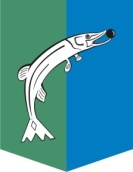 СОВЕТ ДЕПУТАТОВСЕЛЬСКОГО ПОСЕЛЕНИЯ НИЖНЕСОРТЫМСКИЙСургутского районаХанты – Мансийского автономного округа - ЮгрыРЕШЕНИЕ13 апреля 2022 года                                                                                                № 175п. Нижнесортымский                                                    Разработчик Программы                                                    ООО «ИТП «Град»                                                    г. Омск                                                                                                        Дата завершения разработки                                                                                                        21 июля 2021 гПАСПОРТ ПРОГРАММЫХАРАКТЕРИСТИКА СУЩЕСТВУЮЩЕГО СОСТОЯНИЯ СИСТЕМ КОММУНАЛЬНОЙ ИНФРАСТРУКТУРЫТеплоснабжениеВ сельском поселении Нижнесортымский преобладает централизованное теплоснабжение, которое осуществляется от источников тепловой энергии – котельных.Теплоснабжением поселения занимается две теплоснабжающие организации:МУП «УТВиВ «Сибиряк» МО сельского поселения Нижнесортымский;Нефтегазодобывающее управление «Нижнесортымскнефть» ПАО«Сургутнефтегаз» (далее – НГДУ «Нижнесортымскнефть» ПАО «Сургутнефтегаз»).Котельная МУП «УТВиВ «Сибиряк» МО сельского поселения Нижнесортымский обеспечивает тепловую нагрузку жилых и общественных зданий.Котельные НГДУ «Нижнесортымскнефть» ПАО «Сургутнефтегаз» используется для отопления промзоны п. Нижнесортымский.Поквартирное и индивидуальное отопление в поселке не применяется, отпуск тепла всем потребителям осуществляется только от централизованной муниципальной котельной.Котельная МУП «УТВиВ «Сибиряк» МО сельского поселения НижнесортымскийУстановленная мощность котельной составляет 55,6 Гкал/час, располагаемая тепловая мощность – 35,4 Гкал/час. Присоединенная нагрузка составляет – 45,77 Гкал/час, в том числе нагрузка системы отопления – 27,54 Гкал/час, нагрузка системы ГВС – 18,23 Гкал/час, собственные нужды – 0,31 Гкал/час. В качестве топлива используется сухой отбензиненный газ (природный газ). В котельной предусмотрена система водоподготовки.Отпуск тепла от отопительной котельной МУП «УТВиВ «Сибиряк» МО сельского поселения Нижнесортымский осуществляется по температурному графику 95/70°С.Параметры установленного основного котельного оборудования МУП «УТВиВ «Сибиряк» МО сельского поселения Нижнесортымский представлены ниже ().Таблица 1 – Основное оборудование котельной МУП «УТВиВ «Сибиряк» МО сельского поселения НижнесортымскийКотельные ДЕ-25/14, ДЕ-16/14, ДЕ-4/14 НГДУ «Нижнесортымскнефть» ПАО «Сургутнефтегаз»Установленная мощность котельных промзоны составляет 62,9 Гкал/час, располагаемая тепловая мощность – 62,9 Гкал/час. Присоединенная нагрузка составляет – 28,9 Гкал/час, в том числе нагрузка системы отопления – 28,9 Гкал/час. С учетом потерь тепла через изоляцию и утечкой максимальный расход тепла составит 37,25 Гкал/час. В качестве топлива используется природный газ.Отпуск тепла от отопительной котельной ДЕ-25/14 НГДУ «Нижнесортымскнефть» ПАО «Сургутнефтегаз» осуществляется по температурному графику 95/70°С. От котельных ДЕ-16/14 и ДЕ-4/14 отпускается только пар на технологию (давлением до 14 атм).Параметры установленного основного котельного оборудования НГДУ «Нижнесортымскнефть» ПАО «Сургутнефтегаз» представлены ниже ().Таблица 2 – Основное оборудование котельной НГДУ «Нижнесортымскнефть» ПАО «Сургутнефтегаз»Для обеспечения качественного и надежного теплоснабжения потребителей в системе централизованного теплоснабжения предусмотрены тепловые пункты, в которых установлено насосное оборудование, обеспечивающее циркуляцию теплоносителя в тепловой сети. Характеристика насосного оборудования приведена ниже ().Таблица 3 – Перечень и характеристика сетевых насосов, установленных на ЦТПВ зоне теплоснабжения котельной №1 МУП «УТВиВ «Сибиряк» МО сельского поселения Нижнесортымский насосные подстанции расположены в ЦТП №1 – №6 на подающем трубопроводе. В зоне теплоснабжения котельных НГДУ «Нижнесортымскнефть» ПАО «Сургутнефтегаз» насосные подстанции отсутствуют.Существующие тепловые сети от котельной №1 МУП «УТВиВ «Сибиряк» МО сельского поселения Нижнесортымский, преимущественно, двухтрубные, при наличии ГВС от ЦТП – четырехтрубные. Передача тепловой энергии для нужд отопления и ГВС от котельной №1 к потребителям осуществляется по системе существующих магистральных и распределительных тепловых сетей суммарной протяженностью 33,705 км в двухтрубном исчислении. Из них, протяженность сетей теплоснабжения составляет 22,2 км, сетей ГВС – 11,5 км. Средний износ тепловых сетей котельной №1 составляет 63,2%, протяженность тепловых сетей со 100% износом составляет 12,09 км.От котельной НГДУ «Нижнесортымскнефть» ПАО «Сургутнефтегаз» проложены двухтрубные тепловые сети (только для нужд отопления).Компенсация температурных деформаций трубопроводов тепловой сети осуществляется за счет П-образных компенсаторов и углов поворота теплотрасс. Тепловая изоляция существующих трубопроводов тепловой сети выполнена в основном минераловатными плитами, стеклотканью, частично в ППУ изоляции.Прокладка тепловых сетей – комбинированная: в зоне жилой 
застройки – подземная, в промышленной зоне – надземная.Центральное регулирование отпуска тепла на котельной №1 МУП «УТВиВ «Сибиряк» МО сельского поселения Нижнесортымский осуществляется по температурному графику 95/70°С качественно-количественного регулирования, на котельной НГДУ «Нижнесортымскнефть» - качественного регулирования 95/70°С.В результате анализа выявлены следующие недостатки существующей системы теплоснабжения: дефицит тепловой мощности в зоне действия котельной №1 МУП «УТВиВ «Сибиряк» МО сельского поселения Нижнесортымский, износа основного оборудования, низкая эффективность источников тепловой энергии; высокие тепловые потери; износ магистральных и распределительных сетей.В системе теплоснабжения сельского поселения Нижнесортымский имеются следующие проблемы:оборудование котельной № 1 МУП «УТВиВ «Сибиряк» морально и физически изношено, работает с превышением своего нормативного срока. Требуется его замена на оборудование нового поколения высокой энергоэффективности, а также автоматизация технологического процесса выработки тепловой энергии; отсутствие приборного учета тепла у всех потребителей не позволяет составить достоверный энергетический баланс предприятия;Все котельное оборудование и большая часть тепловых сетей выработали свой ресурс, что приводит к низкой экономичности выработки теплоэнергии и большим потерям через изоляцию и с утечкой теплоносителя.На котельной отсутствует резервное топливо.Источники тепловой энергии п. Нижнесортымский работают на сухом отбензиненном газе (природный газ). Установление предельно допустимых 
выбросов (ПДВ) вредных веществ проектируемыми и действующими 
промышленными предприятиями в атмосферу производится в соответствии 
с ГОСТ 17.2.3.02-2014 «Правила установления допустимых выбросов загрязняющих веществ промышленными предприятиями».Для котельных нормированию подлежат выбросы загрязняющих веществ, содержащихся в отходящих дымовых газах: оксид углерода, диоксид азота, оксид азота, диоксид серы, сажи, продуктов неполного сгорания углеводородов и др.На котельной №1 МУП «УТВиВ «Сибиряк» ведется приборный учет потребляемого топлива (газа), электроэнергии и воды, используемой для подпитки котлов и тепловой сети. Коммерческие счетчики тепла на котельной не установлены. Имеются счетчики тепла на котлоагрегатах №1-4 для технологического контроля.На котельных НГДУ «Нижнесортымскнефть» установлены счетчики тепловой энергии типа ИМ-2300, Метран-332, по топливу (газ) Метран-331.Приборы учета на ЦТП не установлены. В настоящее время общедомовыеузлы учета ХВС, ГВС и теплоэнергии установлены в 25-ти многоквартирных жилых домах, что составляет 26% от общей численности домов. Индивидуальными приборамиучетаоснащены: ХВС – 2412(93% квартир); ГВС – 2412(93% квартир); теплоэнергии – 1814(70% квартир);Информация об установленных и применяемых тарифах на коммунальные услуги теплоснабжение в муниципальном образовании Сургутский район (с учётом НДС) за период 2017 – 2020 гг. для сельского поселения Нижнесортымский представлена ниже ().Таблица 4 – Утверждённые тарифы на теплоснабжение за период 2017 – 2020 гг в сельском поселении НижнесортымскийОсновной причиной увеличения тарифов на тепловую энергию, производимую котельными, является повышение цен на энергоносители, необходимые для производства тепловой энергии, а также вложения в ремонт и модернизацию оборудования, общая инфляция.ВодоснабжениеИсточниками хозяйственно-питьевого водоснабжения сельского поселения Нижнесортымский являются подземные воды.Территория сельского поселения охвачена централизованным водоснабжением на 100%. Централизованное водоснабжение на территории сельского поселения обеспечивает муниципальное унитарное предприятие «Управление тепловодоснабжения и водоотведения «Сибиряк» муниципального образования сельского поселения Нижнесортымский (далее – МУП «УТВиВ «Сибиряк» МО СП Нижнесортымский).По данным мониторинга состояния объектов водоснабжения и водоотведения в разрезе населенных пунктов муниципального образования Сургутский район по состоянию на 01.01.2020, получена информация о состоянии объектов системы водоснабжения п. Нижнесортымский:количество артезианских скважин первого водозабора – восемь, второго – три;установленная производственная мощность водозабора – 3,84 тыс. куб. м/сут, фактическая производственная мощность – 2,15 тыс. куб. м/сут;износ водозаборов – 80%;водопроводные очистные сооружения ВОС-7000 (производительностью 7,0 тыс. куб. м/сут) и ВОС-800 (производительностью 0,8 тыс. куб. м/сут);износ водопроводных очистных сооружений – 8,3%;износ сетей водоснабжения – 70%, протяженность сетей
водоснабжения – 29,56 км, из которых ветхих – 1,6 км.Вода от артезианских скважин первого водозабора, расположенного на северо-западе, подается на водопроводные очистные сооружения ВОС-7000 (ввод в эксплуатацию после реконструкции ВОС-3200). Вода от артезианских скважин второго водозабора, расположенного на территории промзоны в восточной части поселка, подается на водопроводные очистные сооружения ВОС-800. На площадке водопроводных очистных сооружений первого водозабора имеются два резервуара по 2 тыс. куб. м каждый.На территории п. Нижнесортымский функционируют резервуары, технические водоводы для обслуживания промышленных и иных объектов.Характеристика водозаборов п. Нижнесортымский представлена ниже ().Таблица 5 – Характеристика водозаборов п. НижнесортымскийХарактеристика резервуаров (пожарных водоемов) п. Нижнесортымский представлена ниже ().Таблица 6 – Характеристика резервуаров (пожарных водоемов) п. НижнесортымскийКачество питьевой воды не соответствует требованиям СанПиН 2.1.4.1074-01 «Питьевая вода. Гигиенические требования к качеству воды централизованных систем питьевого водоснабжения. Контроль качества. Гигиенические требования к обеспечению безопасности систем горячего водоснабжения».Анализ системы водоснабжения сельского поселения Нижнесортымский выявил, что сети водоснабжения имеют значительный износ.По данным на 2017 год абоненты (население) оснащены приборами учёта 
на 89,8%. Счетчики установлены у промышленных потребителей и потребителей бюджетной сферы деятельности, а также в жилых домах. Информация об установленных и применяемых тарифах на коммунальные услуги холодного водоснабжения в муниципальном образовании Сургутский район (с учётом НДС) для сельского поселения Нижнесортымский представлена ниже ().Таблица 7 – Утверждённые тарифы на холодное водоснабжение в сельском поселении НижнесортымскийВодоотведениеВодоотведение в сельском поселении Нижнесортымский в силу сложившихся особенностей застройки объектов жилого, общественно-делового и промышленного назначения представлено централизованной системой водоотведения. Отвод сточных вод осуществляется с помощью самотечных и напорных коллекторов и девяти муниципальных канализационных насосных станций 
(далее – КНС). Также в сельском поселении Нижнесортымский действуют производственные и ведомственные КНС.В части населённого пункта централизованная система водоотведения отсутствует, канализование происходит в люфт-клозеты, пудр-клозеты, септики для очистки сточных вод или в надворные уборные и выгреба из которых жидкие бытовые отходы (ЖБО) вывозятся на сливные станции (пункты) или КНС. Источниками образования жидких бытовых отходов являются: неблагоустроенный жилищный фонд, учреждения и предприятия, не обеспеченные организованным водоотведением. Существующие канализационные очистные сооружения (далее – КОС) 
КОС – 800 сельского поселения Нижнесортымский, построенные в начале 90-х годов, располагаются в южной части поселка на окраине промышленной зоны. Они имеют проектную производительность 800 куб. м/сут, включают 4 установки заводского изготовления КУ-200 и рассчитаны на полную биологическую очистку сточных вод. В 2016 году завершено строительство объекта «Расширение и реконструкция 
КОС – 800 п. Нижнесортымский» (с увеличением мощности КОС до 3000 куб. м/сут). Фактически реконструкция КОС была произведена в 2018 году, 05.07.2018 – разрешение на ввод объекта в эксплуатацию №RU 86507309-59-2017. Согласно Докладу по реализации Плана создания объектов инвестиционной инфраструктуры в муниципальном образовании Сургутский район в 2018 году, утвержденного распоряжением администрации Сургутского района от 29.12.2017 № 1248-р (в редакции от 25.01.2019 № 42-р), 03.09.2018 объект введен в эксплуатацию, разрешение на ввод № RU 86507309-59-2017. Постановлением администрации Сургутского района от 23.11.2018 №4711 «О приёме в муниципальную собственность» объект принят в собственность муниципального образования Сургутского района.В настоящее время объект построен, но не введен в эксплуатацию.Сточная вода подаётся на канализационные очистные сооружения от насосной станции НП-4 (ГКНС) по двум напорным трубопроводам диаметром 273 мм.Очищенная сточная вода перекачивается в р. Пим – водоём рыбохозяйственного значения.Аэробно – стабилизированный осадок обезвоживается на трёх иловых площадках с искусственным основанием.В настоящее время в сельском поселении Нижнесортымский расположены две технологические и эксплуатационные зоны водоотведения. В сфере водоотведения на территории поселения действуют две организации водопроводно-канализационного хозяйства:МУП «УТВиВ «Сибиряк» МО СП Нижнесортымский; ПАО «Сургутнефтегаз». МУП «УТВиВ «Сибиряк» МО СП Нижнесортымский осуществляет эксплуатацию сетей и объектов водоотведения в технологической зоне, расположенной в северной части поселения в границах улиц Рабочая, ул. Автомобилистов и ул. Северная, а также обслуживает напорный канализационный трубопровод от НП-4 до КОС-800. Кроме того, МУП «УТВиВ «Сибиряк» осуществляет эксплуатацию распределительных сетей водоотведения от потребителей до КНС №1,2,3,4,5,6,7,8 (самотечная канализация), и далее от КНС №1,2,3,4,5,6,7,8 через НП-4 до КОС-800 (напорная канализация).КНС №8 с канализационными сетями предназначена для приема и перекачки сточных вод непосредственно от объектов БУ «Нижнесортымская участковая больница».ПАО «Сургутнефтегаз» осуществляет эксплуатацию сетей и объектов водоотведения в технологической зоне, расположенной в южной части поселения в границах от ул. Рабочей до южной, восточной и западной границы промышленной зоны. Помимо этого, ПАО «Сургутнефтегаз» осуществляет эксплуатацию распределительных сетей водоотведения от потребителей, присоединенных к канализационным сетям ПАО «Сургутнефтегаз», до границы балансовой принадлежности – последний канализационный колодец перед НП-4 на ул. Рабочей.Сети проложены из стальных труб диаметром 100-325 мм. Техническое состояние канализационных трубопроводов удовлетворительное. Характеристики действующих КНС и канализационных сетей поселка Нижнесортымский представлены в таблице ().Таблица 8 – Характеристики действующих КНС и канализационных сетей п. НижнесортымскийАнализ системы водоотведения выявил, что на очистку отводятся все хозяйственно-бытовые сточные воды, образующиеся на территории сельского поселения, при этом качество очистки хозяйственно-бытовых сточных вод не соответствует нормативным документам и превышает ПДК по отдельным показателям. Основной причиной этого является недостаточная мощность очистных сооружений, т.к. фактический приток во много раз превышает фактическую производительность канализационных сооружений.В условиях ежегодного увеличения объемов водопотребления и водоотведения приоритетными направлениями развития системы водоотведения являются повышение качества очистки воды и надежности работы сетей и сооружений. При эксплуатации КОС наиболее чувствительными к различным дестабилизирующим факторам являются сооружения биологической очистки. Основные причины, приводящие к нарушению биохимических процессов при эксплуатации канализационных очистных сооружений: перебои в энергоснабжении; поступление токсичных веществ, ингибирующих процесс биологической очистки. Важным способом повышения надежности очистных сооружений (особенно в условиях экономии энергоресурсов) является внедрение автоматического регулирования технологического процесса.Процент обеспеченности абонентов приборами учёта соответствует данным по потребителям воды сельского поселения Нижнесортымский. Счетчики установлены у промышленных потребителей и потребителей бюджетной сферы деятельности, а также в жилых домах. Информация об установленных и применяемых тарифах на коммунальные услуги водоотведения в муниципальном образовании Сургутский район (с учётом НДС) для сельского поселения Нижнесортымский представлена ниже ().Таблица 9 – Утверждённые тарифы на водоотведение в сельском поселении НижнесортымскийЭлектроснабжениеЭлектроснабжение сельского поселения Нижнесортымский осуществляется от Тюменской энергосистемы.Система электроснабжения сельского поселения Нижнесортымский централизованная. Основным источником электроснабжения сельского поселения является электрическая подстанция ПС 110/35/6 кВ «Нижнесортымская» мощностью 2х25 МВА, расположенная на территории Сургутского муниципального района. Электрическая подстанция находится на балансе АО «Россети Тюмень».Также на территории сельского поселения Нижнесортымский находятся электрические подстанции напряжением 35 кВ (ПАО «Сургутнефтегаз»).От электрических подстанций напряжением 35 – 110 кВ осуществляется передача электрической энергии по линиям электропередачи (далее – ЛЭП) напряжением 6 кВ на трансформаторные подстанции ТП 6/0,4 кВ различных мощностей, расположенные на территории сельского поселения Нижнесортымский.Потребители электрической энергии на территории сельского поселения Нижнесортымский относятся к электроприемникам первой, второй и третьей категориям надежности.Организацией, оказывающей услуги по передаче электроэнергии юридическим и физическим лицам на территории Сургутского района, является МУП «Сургутские районные электрические сети» (далее – МУП «СРЭС»). В зоне деятельности МУП «СРЭС» находятся подстанции, трансформаторные подстанции, распределительные пункты, магистральные и распределительные электрические сети высокого и низкого напряжения (35 кВ, 6 кВ, 0,4 кВ), обеспечивающие электроснабжением потребителей на территории городских и сельских поселений Сургутского района.Основными потребителями услуг электроснабжения являются население и организации.В состав МУП «СРЭС» входят три района электрических сетей – Белоярский РЭС, Лянторский РЭС и Фёдоровский РЭС. Электроснабжение сельского поселения Нижнесортымский осуществляется Белоярским РЭС.Основные технические характеристики трансформаторных подстанций 
6(10)/0,4 кВ по сельскому поселению Нижнесортымскийпредставлены ниже ().Таблица 10 – Технические характеристики трансформаторных подстанций 6(10)/0,4 кВ по сельскому поселению НижнесортымскийДействующие источники обеспечивают 100% электроснабжения сельского поселения Нижнесортымский в части зон ответственности МУП «СРЭС». Проблем в части рациональности зон действия существующих источников электроснабжения не выявлено.В сельском поселенииНижнесортымский на розничном рынке полностью налажен учет потребляемой электрической энергии, в том числе оснащены приборами учета энергоресурсов котельные и водоочистные сооружения.Обеспеченность населения приборами учета электроэнергии на территории сельского поселения составляет 100%.Электрическая энергия, поставляемая потребителям сельского 
поселения Нижнесортымский, соответствует нормам качества, устанавливаемым 
ГОСТ 32144-2013 «Электрическая энергия. Совместимость технических средств электромагнитная. Нормы качества электрической энергии в системах электроснабжения общего назначения».Основными факторами, отрицательно влияющими на здоровье людей и окружающую среду в системе электроснабжения сельского поселения Нижнесортымский, являются:переменное электромагнитное поле, создаваемое открытыми распределительными устройствами и проходящими по территории сельского поселения высоковольтными линиями электропередачи;шум и вибрации, главными источниками которых являются силовые трансформаторы электрических подстанций, распределительных пунктов и трансформаторных подстанций;потенциальная опасность поражения электрическим током при возникновении обрывов неизолированных проводов воздушных линий электропередачи 0,4 кВ и 6 кВ, имеющих достаточно большую распространенность по территории сельского поселения;повышенная пожароопасность применяемого маслонаполненного электрооборудования электрических подстанций, распределительных пунктов, трансформаторных подстанций, усугубленная значительным износом большого количества эксплуатируемых силовых трансформаторов и выключателей.Для предотвращения воздействия опасных факторов при эксплуатации электрооборудования организациями выполняются мероприятия, определенные 
ГОСТ, СанПиН и предусмотренные сводами правил.Отрицательное влияние опасных и вредных факторов действующих объектов системы электроснабжения сельского поселения находится в допустимых пределах.Гарантирующим поставщиком электрической энергии на территории сельского поселения Нижнесортымскийявляется АО «Газпром энергосбыт Тюмень». АО «Газпром энергосбыт Тюмень» является крупнейшим гарантирующим поставщиком на территории Тюменской области, Ханты-Мансийского автономного округа – Югры и Ямало-Ненецкого автономного округа. Границы зоны деятельности АО «Газпром энергосбыт Тюмень» определены решением РЭК Тюменской области, Ханты-Мансийского автономного округа – Югры  и Ямало-Ненецкого автономного округа 
от 9.07.2007 г. №44. АО «Газпром энергосбыт Тюмень» осуществляет свою деятельность в соответствии с Основными положениями функционирования розничных рынков электрической энергии, утверждёнными  Постановлением Правительства Российской Федерации от 04 мая 2012 года   №  442 «О функционировании розничных рынков электрической энергии, полномочий и (или) частичном ограничении режима потребления электрической энергии».Информация по утверждённым для потребителей тарифам на электрическую энергию (население и приравнённые к нему категории) за период 2015 – 2020 гг. представлена ниже (). Таблица 11 – Утверждённые тарифы на электрическую энергию для населения и приравнённых к нему категорийГазоснабжениеГазоснабжение потребителей сельского поселения Нижнесортымский осуществляется попутным нефтяным газом. Осушка и одоризация газа производится на установке комплексной подготовки газа (установка осушки газа и регенерации триэтиленгликоля). После очистки и осушки в газораспределительные сети подается сухой отбензиненный газ (природный газ) химический состав которого соответствует требованиям ГОСТ 5542-2014 «Газы горючие природные промышленного и коммунально-бытового назначения. Технические условия». Подача газа газопроводами распределительными высокого давления II категории (0,6 МПа) производится только к источникам тепловой энергии (котельным). Материал газопроводов – сталь. Прокладка выполнена преимущественно подземным способом. Эксплуатацию и капитальный ремонт сетей газоснабжения п. Нижнесортымский осуществляет ПАО «Сургутнефтегаз».Использование газа в качестве единого энергоносителя для теплогазоснабжения позволит разрешить проблемы обеспеченности теплом и топливом, а также существенно снизить нагрузку на электросети.Газораспределительная система в целом удовлетворяет потребностям сельского поселения и обеспечивает необходимый уровень обслуживания.Технические характеристики сетей газоснабжения (согласно Мониторинга газового хозяйства муниципального образования Сургутский район в разрезе населенных пунктов, по состоянию на 01.01.2020 года) СП Нижнесортымский и объём потребления газа представлены ниже () и ().Таблица 12 – Технические характеристики сетей газоснабжения СП НижнесортымскийТаблица 13 – Объем потребления газа100 % потребителей оснащены приборами учёта. Установленные тарифы на потребление газа населением отсутствуют.ПЕРСПЕКТИВНЫЕ ПОКАЗАТЕЛИ РАЗВИТИЯ ПОСЕЛЕНИЯДинамика численности населенияДля определения перспективы развития сельского поселения Нижнесортымский выполнен демографический прогноз численности населения на период до 2040 года. Перспективные показатели численности населения сельского поселения Нижнесортымский представлены ниже ().Таблица 14 – Перспективные показатели численности населения сельского поселения Нижнесортымский, тыс. челСогласно демографическому прогнозу численность населения на конец 2040 года должна составить 15,3 тыс. человек.Движение жилищного фонда и общественно-деловой застройкиДля определения перспективы развития сельского поселения Нижнесортымский выполнен прогноз развития застройки, который включает прогноз развития жилищного фонда (в том числе ввод, снос многоквартирных и индивидуальных жилых домов) и прогноз ввода и сноса общественно-деловой застройки ().Таблица 15 – Перспективные показатели ввода жилых домов и административных зданий сельского поселения НижнесортымскийПрогнозируемые изменения в промышленностиВ соответствии с СТП Ханты-Мансийского автономного округа – Югры в сельском поселении Нижнесортымский предложена к размещению инвестиционная площадка в сфере развития рыбоперерабатывающей промышленности (для пункта закупа рыбы у населения).Проектными решениями генерального плана сельского поселения Нижнесортымский предложена инвестиционная площадка в сфере развития туризм и рекреации с возможностью размещения на ней базы отдыха. Прогноз спроса на коммунальные ресурсыТеплоснабжениеПерспективные показатели спроса на тепловую энергию потребителями сельского поселения Нижнесортымский до 2040 года определены на основании прогнозных данных генерального плана с учетом изменения нагрузок в результате ввода новых объектов жилой и общественно-деловой застройки. Перспективные показатели теплопотребления и тепловая нагрузка приведены ниже (). Перечень мероприятий приведен в приложении 1.Таблица 16 - Перспективные показатели теплопотребления и тепловой нагрузки территории сельского поселения НижнесортымскийВодоснабжениеПерспективные показатели спроса на централизованное водоснабжение сельского поселения Нижнесортымский до 2040 года определены на основании прогнозных данных генерального плана с учетом изменения нагрузок в результате ввода новых объектов жилой и общественно-деловой застройки. Перспективные показатели водопотребления приведены ниже (). Перечень мероприятий приведен в приложении 2.Таблица 17 – Перспективные показатели потребления воды территории сельского поселения НижнесортымскийДля получения объема воды на полив зеленых насаждений используются технические водозаборы подземных вод, расположенные на территории сельского поселения. В расчет основных сооружений системы водоснабжения данный объем воды не включенВодоотведениеПерспективные показатели спроса на отведение сточных вод потребителями сельского поселения Нижнесортымский до 2040 года определены на основании прогнозных данных численности населения генерального плана (). Перечень мероприятий приведен в приложении 3.Таблица 18 – Перспективные показатели спроса на отведение объемов сточных вод территории сельского поселения НижнесортымскийЭлектроснабжениеПерспективные показатели спроса на электроэнергию потребителями сельского поселения Нижнесортымский до 2040 года определены на основании прогнозных данных генерального плана с учетом изменения нагрузок в результате ввода новых объектов жилой и общественно-деловой застройки. Перспективные показатели электропотребления и электрической нагрузки приведены ниже ( и ). Перечень мероприятий приведен в приложении 4.Таблица 19 – Перспективные показатели приростов электрической нагрузки сельского поселения НижнесортымскийПримечание - * показатели приведены на основе фактических данных на конец периода (при наличии соответствующей информации) или определены оценочным путем (в случае ее отсутствия)Таблица 20 – Перспективные показатели электропотребления сельского поселения НижнесортымскийГазоснабжениеПерспективные показатели спроса на природный газ потребителями сельского поселение Нижнесортымский до 2040 года определены на основании прогнозных данных генерального плана с учетом изменения нагрузок в результате ввода новых объектов жилой и общественно-деловой застройки (). Перечень мероприятий приведен в приложении 5.Таблица 21 – Перспективные показатели газопотребления территории сельского поселение НижнесортымскийЦЕЛЕВЫЕ ПОКАЗАТЕЛИ РАЗВИТИЯ КОММУНАЛЬНОЙ ИНФРАСТРУКТУРЫРезультатом реализации Программы является достижение к 2040 году целевых показателей развития систем коммунальной инфраструктуры.Основными группами показателей являются:критерии доступности для населения коммунальных услуг; показатели спроса на коммунальные ресурсы; показатели степени охвата потребителей приборами учёта; показатели надёжности по каждой системе ресурсоснабжения; показатели эффективности производства и транспортировки ресурсов по каждой системе ресурсоснабжения; показатели эффективности потребления каждого вида коммунального ресурса.Целевые показатели устанавливаются по каждой системе коммунальной инфраструктуры и подлежат ежегодной корректировке. Удельные расходы по потреблению коммунальных услуг отражают достаточный для поддержания жизнедеятельности объем потребления населением материального носителя коммунальных услуг. Охват потребителей услугами используется для оценки качества работы систем жизнеобеспечения. Уровень использования производственных мощностей, обеспеченность приборами учёта характеризуют сбалансированность систем. Надёжность обслуживания систем жизнеобеспечения характеризуется оценкой возможности функционирования коммунальных систем практически без аварий, повреждений, других нарушений в работе.Ресурсная эффективность, определяя рациональность использования ресурсов, характеризуется следующими показателями: удельный расход электроэнергии, удельный расход топлива.При определении количественных значений целевых показателей развития коммунальной инфраструктуры были учтены следующие сведения:Схема водоснабжения и водоотведения муниципального образования сельское поселение Нижнесортымский на период 2019-2029 годы (актуализация на 2018 год), утвержденная постановлением администрации сельского поселения Нижнесортымский Сургутского района Ханты – Мансийского автономного округа - Югры 
от 22.11.2018 № 464;Схема теплоснабжения сельского поселения Нижнесортымский по состоянию 
на 2019 год (Актуализированная редакция), утвержденная постановлением администрации сельского поселения Нижнесортымский Сургутского района Ханты – Мансийского автономного округа - Югры от 15.11.2018 № 447;Генеральная схема газоснабжения и газификации Ханты-Мансийского автономного округа-Югры, утвержденная распоряжением Правительства Ханты-Мансийского автономного округа-Югры от 30.04.2014 № 231-рп;Схема и программа развития электроэнергетики Ханты-Мансийского автономного округа – Югры на период до 2025 года, утвержденная постановлением Правительства Ханты-Мансийского автономного округа – Югры 
от 30.04.2020 № 239-рп;Инвестиционная программа АО «Тюменьэнерго» на 2018 – 2022 годы, утвержденная приказом Министерства энергетики Российской Федерации 
от 08.11.2017 № 12@;Инвестиционная программа муниципального унитарного предприятия «Сургутские районные электрические сети» на 2020 – 2024 годы, утвержденная приказом Департамента жилищно-коммунального комплекса и энергетики Ханты-Мансийского автономного округа – Югры от 13.08.2019 № 33-Пр-85;Программа комплексного развития систем коммунальной инфраструктуры сельского поселения Нижнесортымский на период до 2028 года в составе Программы комплексного развития систем коммунальной инфраструктуры городских и сельских поселений Сургутского района на период до 2028 года, утвержденной решением Думы Сургутского района от 29.09.2017 № 223-нпа;Стратегия социально-экономического развития Сургутского района до 2030 года «Маршрут в благополучие», утвержденная решением Думы Сургутского района от 17.12.2018 № 591;План реализации стратегии социально-экономического развития Сургутского района до 2030 года, утвержденный постановлением администрации Сургутского района от 28.06.2019 № 2502.ТеплоснабжениеТаблица 22 – Целевые показатели развития системы теплоснабженияВодоснабжениеТаблица 23 – Целевые показатели развития системы водоснабженияВодоотведениеТаблица 24 – Целевые показатели развития системы водоотведенияЭлектроснабжениеТаблица 25 – Целевые показатели развития системы электроснабженияГазоснабжениеТаблица 26 – Целевые показатели развития системы газоснабженияПЕРЕЧЕНЬ МЕРОПРИЯТИЙТеплоснабжениеРазвитие системы теплоснабжения в соответствии с мероприятиями Программы позволит полностью компенсировать спрос на услуги теплоснабжения, их прогнозируемый прирост до 2040 года и обеспечить устойчивое и эффективное функционирование системы теплоснабжения в последующие годы.Разработанный на основе генерального плана, схемы теплоснабжения и иных действующих программ и планов по развитию системы теплоснабжения, перечень мероприятий обеспечит развитие системы теплоснабжения по следующим направлениям:строительство и реконструкция источников тепла;строительство и реконструкция тепловых сетей.На основе перечня мероприятий, планируемых к реализации на период до 2040 года в рамках развития системы теплоснабжения, сформированы инвестиционные проекты, которые обеспечат достижение целевых показателей развития системы теплоснабжения поселения.Сроки реализации мероприятий определены исходя из их значимости и планируемых сроков ввода объектов капитального строительства.Расчет стоимости объектов произведен согласно укрупненным нормативам цены строительства НЦС 81-02-13-2020 Сборник № 13. «Наружные тепловые сети» 
и НЦС 81-02-19-2020. Сборник № 19 «Здания и сооружения городской инфраструктуры». Расчет выполнен в ценах 2020 года.Программа инвестиционных проектов, обеспечивающих достижение целевых показателей развития системы теплоснабжения, представлена в приложении 1.Реконструкция и техническое перевооружение объектов и сетей теплоснабжения1) Инвестиционный проект «Реконструкция теплосети от котельной №1 ДЕ-25 до микрорайона Вахтовый с увеличением диаметра до 800 мм на температурные параметры теплоносителя 110/70°С»Номер инвестиционного проекта - № 1.1.1Срок реализации проекта – 2024 г.Необходимые капитальные затраты – 45,804 млн руб.Обоснование мероприятия – Генеральный план сельского поселения Нижнесортымский, схема теплоснабжения сельского поселения Нижнесортымский Сургутского района.Цель реализации проекта – оптимизация гидравлических режимов. Увеличение пропускной способности существующих тепловых сетей в целях подключения потребителей.Технические параметры проекта – увеличение пропускной способности существующих тепловых сетей от котельной №1 ДЕ-25 до микрорайона Вахтовый с увеличением диаметра до 800 мм на температурные параметры теплоносителя 110/70°С протяженностью 0,923 км.Ожидаемый эффект – снижение затрат на производство тепловой энергии, повышение энергоэффективности, снижение себестоимости тепловой энергии.2) Инвестиционный проект «Реконструкция теплосети от котельной №1 ДЕ-25 до 1-го микрорайона с увеличением диаметра до 800 мм на температурные параметры теплоносителя 110/70°С»Номер инвестиционного проекта - № 1.1.2Срок реализации проекта – 2022 г.Необходимые капитальные затраты – 43,432 млн руб.Обоснование мероприятия – Генеральный план сельского поселения Нижнесортымский, схема теплоснабжения сельского поселения Нижнесортымский Сургутского района.Цель реализации проекта – оптимизация гидравлических режимов. Увеличение пропускной способности существующих тепловых сетей в целях подключения потребителей.Технические параметры проекта – увеличение пропускной способности существующих тепловых сетей от котельной №1 ДЕ-25 до 1-го микрорайона с увеличением диаметра до 800 мм на температурные параметры теплоносителя 110/70°С протяженностью 0,863 км.Ожидаемый эффект – снижение затрат на производство тепловой энергии, повышение энергоэффективности, снижение себестоимости тепловой энергии.3) Инвестиционный проект «Реконструкция (перекладка) тепловых сетей»Номер инвестиционного проекта - № 1.1.3Срок реализации проекта – 2023-2029 г.Необходимые капитальные затраты – 118,250 млн руб.Обоснование мероприятия – Генеральный план сельского поселения Нижнесортымский, схема теплоснабжения сельского поселения Нижнесортымский Сургутского района.Цель реализации проекта – оптимизация гидравлических режимов. Увеличение пропускной способности существующих тепловых сетей в целях подключения потребителей.Технические параметры проекта – реконструкция теплопроводов магистральных диаметром 325 – 820 мм протяженностью 2,065 км.Ожидаемый эффект – снижение затрат на производство тепловой энергии, повышение энергоэффективности, снижение себестоимости тепловой энергии.Строительство объектов и сетей теплоснабжения1) Инвестиционный проект «Строительство первой очереди котельной №2»Номер инвестиционного проекта - № 1.2.1Срок реализации проекта – 2021 г.Необходимые капитальные затраты – 45,0 млн руб.Обоснование мероприятия – Генеральный план сельского поселения Нижнесортымский, схема теплоснабжения сельского поселения Нижнесортымский Сургутского района, план реконструкции и капитального ремонта объектов коммунального комплекса в Сургутском районе на период 2020-2022.Цель реализации проекта – увеличение охвата потребителей услугой централизованного теплоснабжения. Развитие системы теплоснабжения. Улучшение качества жизни населения.Технические параметры проекта – строительство автоматизированной комплектно-блочной котельной №2 УТВиВ «Сибиряк» МО СП Нижнесортымский мощностью 9 МВт.Ожидаемый эффект – обеспечение устойчивого теплогидравлического режима передачи тепловой энергии от источников до потребителей, повышение эффективности и надежности системы транспортировки и распределения тепловой энергии.2) Инвестиционный проект «Строительство 2, 3 очереди котельной №2»Номер инвестиционного проекта - № 1.2.2Срок реализации проекта – 2026 – 2030 г.Необходимые капитальные затраты – 247,525 млн руб.Обоснование мероприятия – Генеральный план сельского поселения Нижнесортымский, схема теплоснабжения сельского поселения Нижнесортымский Сургутского района.Цель реализации проекта – увеличение охвата потребителей услугой централизованного теплоснабжения. Развитие системы теплоснабжения. Улучшение качества жизни населения.Технические параметры проекта – строительство 2, 3 очереди котельной №2 УТВиВ «Сибиряк» МО СП Нижнесортымский мощностью 60 Гкал/ч.Ожидаемый эффект – обеспечение устойчивого теплогидравлического режима передачи тепловой энергии от источников до потребителей, повышение эффективности и надежности системы транспортировки и распределения тепловой энергии.3) Инвестиционный проект «Строительство двух ЦТП»Номер инвестиционного проекта - № 1.2.3Срок реализации проекта – 2040 г.Необходимые капитальные затраты – 87,16 млн руб.Обоснование мероприятия – Генеральный план сельского поселения Нижнесортымский, схема теплоснабжения сельского поселения Нижнесортымский Сургутского района.Цель реализации проекта – увеличение охвата потребителей услугой централизованного теплоснабжения. Развитие системы теплоснабжения. Улучшение качества жизни населения.Технические параметры проекта – строительство двух ЦТП мощностью 16,1 Гкал/ч.Ожидаемый эффект – обеспечение устойчивого теплогидравлического режима передачи тепловой энергии от источников до потребителей, повышение эффективности и надежности системы транспортировки и распределения тепловой энергии.Проекта – строительство двух ЦТП мощностью 16,1 Гкал/ч.4) Инвестиционный проект «Строительство сетей теплоснабжения»Номер инвестиционного проекта - № 1.2.4Срок реализации проекта – 2021 – 2040 г.Необходимые капитальные затраты – 286,221 млн руб.Обоснование мероприятия – Генеральный план сельского поселения Нижнесортымский, схема теплоснабжения сельского поселения Нижнесортымский Сургутского района.Цель реализации проекта – увеличение охвата потребителей услугой централизованного теплоснабжения. Развитие системы теплоснабжения. Улучшение качества жизни населения.Технические параметры проекта – строительство сетей теплоснабжения диаметром 108 – 1020 мм протяженностью 5,97 км.Ожидаемый эффект – обеспечение устойчивого теплогидравлического режима передачи тепловой энергии от источников до потребителей, повышение эффективности и надежности системы транспортировки и распределения тепловой энергии.ВодоснабжениеРазвитие системы водоснабжения в соответствии с мероприятиями Программы позволит полностью обеспечить существующие нагрузки системы водоснабжения, их прогнозируемый прирост в течение 2020–2040 годов и создать резерв для устойчивого функционирования системы водоснабжения и обеспечения прироста нагрузок последующего периода. Основными направлениями развития системы водоснабжения являются модернизация и реконструкция водопроводных сетей и сооружений. При этом решаются основные задачи функционирования системы водоснабжения: обеспечение качества и надежности водоснабжения потребителей, а также обеспечение доступности услуг водоснабжения для потребителей.Выявленные проблемы и задачи функционирования и развития системы водоснабжения решаются посредством мероприятий по модернизации инфраструктуры и подключению объектов нового строительства.Первоочередной задачей по развитию системы водоснабжения является обеспечение всего населения водой питьевого качества в необходимом количестве по доступной цене с учетом развития перспективной застройки. Решение данной задачи предусматривает реконструкцию головных сооружений с высоким уровнем физического и морального износа, увеличение протяженности водопроводной сети. Данные мероприятия позволят обеспечить водой существующую и перспективную застройки. Для обеспечения инженерной инфраструктурой участков застройки необходимо строительство новых сетей водоснабжения. На основе перечня мероприятий, реализуемых в 2020–2040 годы в рамках развития системы водоснабжения, сформирован перечень инвестиционных проектов, которые должны обеспечить достижение целевых показателей развития системы водоснабжения.Разработанные программные мероприятия систематизированы по степени их актуальности в решении вопросов развития системы водоснабжения. Сроки реализации мероприятий определены исходя из этапов градостроительного преобразования территорий, планируемых сроков ввода объектов капитального строительства, с учетом необходимости реализации действующих программ развития.Расчет стоимости объектов произведен согласно укрупненным нормативам цены строительства НЦС 81-02-14-2020 Сборник № 14. «Наружные сети водоснабжения и канализации» и НЦС 81-02-19-2020. Сборник № 19 «Здания и сооружения городской инфраструктуры». Расчет выполнен в ценах 2020 года.Объемы мероприятий определены укрупненно. Список мероприятий и стоимость на конкретном объекте детализируется после разработки проектной документации (при необходимости после проведения энергетических обследований). Программа инвестиционных проектов, обеспечивающих достижение целевых показателей развития системы водоснабжения, представлена в приложении 2.Реконструкция и техническое перевооружение объектов и сетей водоснабжения1) Инвестиционный проект «Реконструкция водозабора п. Нижнесортымский»Номер инвестиционного проекта - № 2.1.1Срок реализации проекта – 2023 г.Необходимые капитальные затраты – 23,5 млн руб.Обоснование мероприятия – Генеральный план сельского поселения Нижнесортымский.Целью реализации проекта является обновление морально-устаревшего оборудования, а также обеспечение потребителей питьевой водой требуемого количества и надлежащего качества.Технические параметры проекта включают в себя реконструкцию восьми артезианских скважин с увеличением общей производительности до 7,0 тыс. куб. м/сут.Ожидаемый эффект – обеспечение потребителей необходимым объемом воды требуемого количества и надлежащего качества в периоды пикового водопотребления и в часы, когда водопотребление находится на среднем уровне.2) Инвестиционный проект «Реконструкция водопроводов п. Нижнесортымский»Номер инвестиционного проекта - № 2.1.2Срок реализации проекта – 2023-2036 гг.Необходимые капитальные затраты – 278,0 млн руб.Обоснование мероприятия – Генеральный план сельского поселения Нижнесортымский.Целью реализации проекта является замена участков водопровода с истекшим сроком эксплуатации.Технические параметры проекта включают в себя замену участков водопровода с истекающим и истекшим сроком эксплуатации из стальных труб на трубы полимерные с более высокими параметрами надежности и долговечности. Нормативный срок службы полимерных трубопроводов превышает стальные в 2-3 раза. При прокладке методом горизонтального бурения уменьшаются сроки и объемы земляных работ. При использовании труб из полимерных материалов отсутствует коррозийная активность с транспортируемой средой. Трубы имеют низкую шероховатость и, как следствие, уменьшенное гидравлическое сопротивление.Ожидаемый эффект – снижение физического износа сетей, аварийности системы водоснабжения, удельного веса сетей, нуждающихся в замене, уровня потерь при транспортировке заданного расхода воды с достаточным давлением, включая расходы на наружное пожаротушение воды, а также обеспечение вновь подключаемых потребителей услугой централизованного водоснабжения.3) Инвестиционный проект «Реконструкция технических водоводов п. Нижнесортымский»Номер инвестиционного проекта - № 2.1.3Срок реализации проекта – 2024 г.Необходимые капитальные затраты – 9,2 млн руб.Обоснование мероприятия – Генеральный план сельского поселения Нижнесортымский.Целью реализации проекта является замена участков водопровода с истекшим сроком эксплуатации.Технические параметры проекта включают в себя замену участков водопровода с истекающим и истекшим сроком эксплуатации из стальных труб на трубы полимерные с более высокими параметрами надежности и долговечности. Нормативный срок службы полимерных трубопроводов превышает стальные в 2-3 раза. При прокладке методом горизонтального бурения уменьшаются сроки и объемы земляных работ. При использовании труб из полимерных материалов отсутствует коррозийная активность с транспортируемой средой. Трубы имеют низкую шероховатость и, как следствие, уменьшенное гидравлическое сопротивление.Ожидаемый эффект – снижение физического износа сетей, аварийности системы водоснабжения, удельного веса сетей, нуждающихся в замене, уровня потерь при транспортировке заданного расхода воды с достаточным давлением, включая расходы на наружное пожаротушение воды, а также обеспечение вновь подключаемых потребителей услугой централизованного водоснабжения.Строительство объектов и сетей водоснабжения1) Инвестиционный проект «Строительство водозабора п. Нижнесортымский»Номер инвестиционного проекта - № 2.2.1Срок реализации проекта –2039-2040 гг.Необходимые капитальные затраты – 23,5 млн руб.Обоснование мероприятия – Генеральный план сельского поселения Нижнесортымский.Целью реализации проекта является строительство водозабора, а также обеспечение потребителей питьевой водой требуемого количества и надлежащего качества в течение суток.Технические параметры проекта включают в себя строительство артезианской скважины производительностью 30 куб. м/сут.Ожидаемый эффект – обеспечение потребителей необходимым объемом воды требуемого количества и надлежащего качества в периоды пикового водопотребления и в часы, когда водопотребление находится на среднем уровне.2) Инвестиционный проект «Строительство водопроводов п. Нижнесортымский»Номер инвестиционного проекта - № 2.2.2Срок реализации проекта – 2021-2040 гг.Необходимые капитальные затраты – 190,4 млн руб.Обоснование мероприятия – Генеральный план сельского поселения Нижнесортымский.Целью реализации проекта является подключение новых потребителей планируемой к развитию территории.Технические параметры проекта включают в себя строительство сетей водоснабжения из полимерных труб с более высокими параметрами надежности и долговечности. Нормативный срок службы полимерных трубопроводов превышает стальные в 2-3 раза. При прокладке методом горизонтального бурения уменьшаются сроки и объемы земляных работ. При использовании труб из полимерных материалов отсутствует коррозийная активность с транспортируемой средой. Трубы имеют низкую шероховатость и, как следствие, уменьшенное гидравлическое сопротивление.Ожидаемый эффект – увеличение доли потребителей, обеспеченных доступом к системе централизованного водоснабжения, обеспечение транспортировки заданного расхода воды с достаточным давлением, включая расходы на наружное пожаротушение.ВодоотведениеРазвитие системы водоотведения в соответствии с мероприятиями Программы позволит полностью обеспечить существующие нагрузки системы водоотведения, их прогнозируемый прирост до 2040 года и создать резерв для устойчивого функционирования системы водоотведения и обеспечения прироста нагрузок последующего периода.Основными направлениями развития системы водоотведения являются строительство, модернизация и реконструкция канализационных сетей и сооружений. При этом решаются основные задачи функционирования системы водоотведения: обеспечение качества и надежности предоставляемой услуги водоотведения, а также обеспечение доступности услуг водоотведения для потребителей.Выявленные проблемы и задачи функционирования и развития системы водоотведения решаются посредством мероприятий по модернизации инфраструктуры и подключению объектов нового строительства.Первоочередной задачей по развитию системы водоотведения является обеспечение всего населения сельского поселения возможностью быть подключенным к системе централизованного водоотведения с учетом развития перспективной застройки. Решение данной задачи предусматривает реконструкцию и строительство головных сооружений, увеличение протяженности канализационных сети. Данные мероприятия позволят обеспечить необходимую возможность отвода сточных вод для существующей и перспективной застройки.Для обеспечения инженерной инфраструктурой участков застройки необходимо строительство новых сетей водоотведения. На основе перечня мероприятий, реализуемых до 2040 года в рамках развития системы водоотведения, сформирован перечень инвестиционных проектов, которые должны обеспечить достижение целевых показателей развития системы водоотведения.Разработанные программные мероприятия систематизированы по степени их актуальности в решении вопросов развития системы водоотведения. Сроки реализации мероприятий определены исходя из этапов градостроительного преобразования территорий, планируемых сроков ввода объектов капитального строительства с учетом необходимости реализации действующих программ развития.Оценка стоимости капитальных вложений в реконструкцию и новое строительство выполнена на основании укрупненных нормативов цены строительства различных видов объектов капитального строительства. Расчет стоимости объектов 
произведен согласно укрупненным нормативам цены строительства 
НЦС 81-02-14-2020 Сборник № 14. «Наружные сети водоснабжения и канализации» и НЦС 81-02-19-2020. Сборник № 19 «Здания и сооружения городской инфраструктуры». Расчет выполнен в ценах 2020 года. Стоимость мероприятий, включает в себя проектно-изыскательские работы и НДС.Объемы мероприятий определены укрупненно. Список мероприятий и стоимость на конкретном объекте детализируется после разработки проектной документации (при необходимости после проведения энергетических обследований). Программа инвестиционных проектов, обеспечивающих достижение целевых показателей развития системы водоотведения, представлена в приложении 3.Реконструкция и техническое перевооружение объектов и сетей водоотведения1) Инвестиционный проект «Расширение действующих КОС»Номер инвестиционного проекта - № 3.1.1. Срок реализации проекта – 2030 г.Необходимые капитальные затраты – 110,254 млн руб.Обоснование мероприятия – Схема водоснабжения и водоотведения муниципального образования сельское поселение Нижнесортымский на
период 2019-2029 годы (актуализация на 2018 год). Генеральный план сельского поселения Нижнесортымский.Целью реализации проекта является увеличение производительности КОС, так как поступающий объем сточных вод превышает в отдельные периоды года производительность существующих КОС более чем в 4 раза.Технические параметры проекта включают в себя реконструкцию КОС с установкой дополнительного оборудования. Общая производительность КОС после реконструкции составит 4,0 тыс. куб. м/сут.Ожидаемый эффект - удовлетворение потребности в обеспечении услугой водоотведения перспективных потребителей.2) Инвестиционный проект «Реконструкция КНС (на площадке КОС) с увеличением расчетной производительности до 4,0 тыс. куб. м/сут»Номер инвестиционного проекта - № 3.1.2. Срок реализации проекта – 2030 г.Необходимые капитальные затраты – 10,818 млн руб.Обоснование мероприятия – Генеральный план сельского поселения Нижнесортымский.Целью реализации проекта является замена насосного оборудования на более производительное. Оборудование электродвигателей насосов устройствами плавного пуска. Автоматизация управления технологическими процессами КНС.Технические параметры проекта включают в себя реконструкцию КНС с заменой оборудования. Общая производительность КНС после реконструкции 
составит 4,0 тыс. куб. м/сут.Ожидаемый эффект - удовлетворение потребности в обеспечении услугой водоотведения перспективных потребителей.3) Инвестиционный проект «Реконструкция КНС котельной №2 с увеличением расчетной производительности до 1,0 тыс. куб. м/сут»Номер инвестиционного проекта - № 3.1.3. Срок реализации проекта – 2025 г.Необходимые капитальные затраты – 2,704 млн руб.Обоснование мероприятия – Генеральный план сельского поселения Нижнесортымский.Целью реализации проекта является замена насосного оборудования на более производительное. Оборудование электродвигателей насосов устройствами плавного пуска. Автоматизация управления технологическими процессами КНС.Технические параметры проекта включают в себя реконструкцию КНС с заменой оборудования. Общая производительность КНС после реконструкции 
составит 1,0 тыс. куб. м/сут.Ожидаемый эффект - удовлетворение потребности в обеспечении услугой водоотведения перспективных потребителей.4) Инвестиционный проект «Реконструкция ГКНС с увеличением расчетной производительности до 4,0 тыс. куб. м/сут;Номер инвестиционного проекта - № 3.1.4. Срок реализации проекта – 2028 г.Необходимые капитальные затраты – 10,818 млн руб.Обоснование мероприятия – Генеральный план сельского поселения Нижнесортымский.Целью реализации проекта является замена насосного оборудования на более производительное. Оборудование электродвигателей насосов устройствами плавного пуска. Автоматизация управления технологическими процессами КНС.Технические параметры проекта включают в себя реконструкцию КНС с заменой оборудования. Общая производительность КНС после реконструкции 
составит 4,0 тыс. куб. м/сут.Ожидаемый эффект - удовлетворение потребности в обеспечении услугой водоотведения перспективных потребителей.5) Инвестиционный проект «Реконструкция канализации диаметрами 114-500 мм, общей протяженностью 4,79 км»Номер инвестиционного проекта - № 3.1.5.Срок реализации проекта – 2021-2028 гг.Необходимые капитальные затраты – 70,184 млн руб.Обоснование мероприятия – Генеральный план сельского поселения Нижнесортымский.Целью реализации проекта является необходимость замены ветхих участков существующей канализационной сети, срок службы которых превысит нормативное значение 30 лет, необходимость обеспечения пропускной способности трубопроводов.Технические параметры проекта включают в себя реконструкцию сетей канализации диаметром:114 мм – 3,15 км;300 мм – 0,07 км;500 мм – 1,57 км.Ожидаемый эффект - повышение надежности и качества транспортировки сточных вод.Строительство объектов и сетей водоотведения1) Инвестиционный проект «Строительство КНС-9 (в границах ул. Дорожников, ул. Рабочая, ул. Хусаинова, ул. Автомобилистов) производительностью 1,0 тыс. куб. м/сут»Номер инвестиционного проекта - № 3.2.1. Срок реализации проекта – 2040 г.Необходимые капитальные затраты – 2,704 млн руб.Обоснование мероприятия – Генеральный план сельского поселения Нижнесортымский.Целью реализации проекта является строительство КНС для подключения к сети централизованного водоотведения перспективных потребителейТехнические параметры проекта включают в себя строительство КНС производительностью 1,0 тыс. куб. м/сут.Ожидаемый эффект - удовлетворение потребности в обеспечении услугой водоотведения перспективных потребителей.2) Инвестиционный проект «Строительство КНС-10 (ул.  Северная) производительностью 0,2 тыс. куб. м/сут»Номер инвестиционного проекта - № 3.2.2. Срок реализации проекта – 2040 г.Необходимые капитальные затраты – 0,541 млн руб.Обоснование мероприятия – Генеральный план сельского поселения Нижнесортымский.Целью реализации проекта является строительство КНС для подключения к сети централизованного водоотведения перспективных потребителейТехнические параметры проекта включают в себя строительство КНС производительностью 0,2 тыс. куб. м/сут.Ожидаемый эффект - удовлетворение потребности в обеспечении услугой водоотведения перспективных потребителей.3) Инвестиционный проект «Строительство КНС-11 (ул. Северная) производительностью 0,1 тыс. куб. м/сут»Номер инвестиционного проекта - № 3.2.3. Срок реализации проекта – 2024 г.Необходимые капитальные затраты – 0,27 млн руб.Обоснование мероприятия – Генеральный план сельского поселения Нижнесортымский.Целью реализации проекта является строительство КНС для подключения к сети централизованного водоотведения перспективных потребителейТехнические параметры проекта включают в себя строительство КНС производительностью 0,1 тыс. куб. м/сут.Ожидаемый эффект - удовлетворение потребности в обеспечении услугой водоотведения перспективных потребителей.4) Инвестиционный проект «Строительство КНС-12 (в границах ул. Энтузиастов, ул. Кедровая, ул. Хусаинова) производительностью 0,1 тыс. куб. м/сут»Номер инвестиционного проекта - № 3.2.4. Срок реализации проекта – 2022 г.Необходимые капитальные затраты – 0,27 млн руб.Обоснование мероприятия – Генеральный план сельского поселения Нижнесортымский.Целью реализации проекта является строительство КНС для подключения к сети централизованного водоотведения перспективных потребителейТехнические параметры проекта включают в себя строительство КНС производительностью 0,1 тыс. куб. м/сут.Ожидаемый эффект - удовлетворение потребности в обеспечении услугой водоотведения перспективных потребителей.5) Инвестиционный проект «Строительство КНС-13 (ул.  Северная, район автовокзала) производительностью 0,1 тыс. куб. м/сут»Номер инвестиционного проекта - № 3.2.5. Срок реализации проекта – 2021 г.Необходимые капитальные затраты – 0,27 млн руб.Обоснование мероприятия – Генеральный план сельского поселения Нижнесортымский.Целью реализации проекта является строительство КНС для подключения к сети централизованного водоотведения перспективных потребителейТехнические параметры проекта включают в себя строительство КНС производительностью 0,1 тыс. куб. м/сут.Ожидаемый эффект - удовлетворение потребности в обеспечении услугой водоотведения перспективных потребителей.6) Инвестиционный проект «Строительство КНС-14 (в границах ул. Рабочая, ул. Кедровая, ул. Хусаинова) производительностью 
0,1 тыс. куб. м/сут»Номер инвестиционного проекта - № 3.2.6. Срок реализации проекта – 2040 г.Необходимые капитальные затраты – 0,27 млн руб.Обоснование мероприятия – Генеральный план сельского поселения Нижнесортымский.Целью реализации проекта является строительство КНС для подключения к сети централизованного водоотведения перспективных потребителейТехнические параметры проекта включают в себя строительство КНС производительностью 0,1 тыс. куб. м/сут.Ожидаемый эффект - удовлетворение потребности в обеспечении услугой водоотведения перспективных потребителей.7) Инвестиционный проект «Строительство канализации диаметрами 110-500 мм, общей протяженностью 10,89 км»Номер инвестиционного проекта - № 3.2.7.Срок реализации проекта – 2021-2040 гг.Необходимые капитальные затраты – 124,417 млн руб.Обоснование мероприятия – Генеральный план сельского поселения Нижнесортымский.Целью реализации проекта является необходимость строительства новых участков канализационной сети, для обеспечения качественного и надёжного водоотведения, пропуска перспективных нагрузок.Технические параметры проекта включают в себя строительство сетей канализации п. Нижнесортымский диаметром:110 мм – 0,42 км;160 мм – 3,57 км;200 мм – 2,55 км;225 мм – 0,96 км;250 мм – 1,15 км;300 мм – 1,05 км;350 мм – 0,11 км;500 мм – 1,08 км.Ожидаемый эффект – увеличение охвата централизованным водоотведением потребителей, обеспечение требуемых гидравлических режимов канализации.ЭлектроснабжениеРазвитие системы электроснабжения в соответствии с мероприятиями Программы должно позволить полностью обеспечить существующие нагрузки системы и их прогнозируемый прирост в течение 2020 - 2040 годов, обеспечение надежности и бесперебойности электроснабжения.На основе перечня мероприятий, реализуемых в 2020 - 2040 годы в рамках развития системы электроснабжения, сформирован перечень инвестиционных проектов, которые должны обеспечить достижение целевых показателей развития системы электроснабжения. Расчет стоимости объектов произведен согласно укрупненным нормативам цены строительства НЦС 81-02-12-2020 Сборник № 12. «Наружные электрические сети» и НЦС 81-02-21-2020. Сборник № 21 «Объекты энергетики». Расчет выполнен в ценах 2020 года.Программа инвестиционных проектов, обеспечивающих достижение целевых показателей развития системы электроснабжения, представлена в приложении 4.Реконструкция и техническое перевооружение объектов и сетей электроснабжения1) Инвестиционный проект «Реконструкция производственного участка СП Нижнесортымский»Номер инвестиционного проекта - № 4.1.1. Срок реализации проекта – 2024 г.Необходимые капитальные затраты – 0,1 млн руб.Обоснование мероприятия – Инвестиционная программа МУП «СРЭС» 
на 2020 – 2024 годы. Целью реализации проекта является эксплуатация здания, отвечающего всем требованиям действующих норм и правил.Технические параметры проекта включают в себя реконструкцию существующего здания.Ожидаемый эффект – уменьшение затрат на теплопотери, техническое обслуживание объектов электросетевого комплекса, обеспечение нормальных условий работы персонала.Строительство объектов и сетей электроснабжения1) Инвестиционный проект «Строительство сетей электроснабжения блочно-модульной котельной СП Нижнесортымский»Номер инвестиционного проекта - № 4.2.1. Срок реализации проекта – 2024 г.Необходимые капитальные затраты – 0,1 млн руб.Обоснование мероприятия – Инвестиционная программа МУП «СРЭС» 
на 2020 – 2024 годы. Целью реализации проекта является обеспечение надежного и качественного электроснабжения социально-значимого объекта – блочно-модульной котельной СП Нижнесортымский.Технические параметры проекта включают установку блочной трансформаторной подстанции мощностью 2х630 кВА, укомплектованной современным оборудованием с высокой отключающей способностью, оснащенные приборами учета по каждому присоединению.Ожидаемый эффект – создание условий для возможности присоединения новых потребителей.2) Инвестиционный проект «Строительство трансформаторных подстанций ТП 6/0,4 кВ п. Нижнесортымский»Номер инвестиционного проекта - № 4.2.2. Срок реализации проекта – 2023-2040 гг.Необходимые капитальные затраты – 119,2 млн руб.Обоснование мероприятия – Генеральный план сельского поселения Нижнесортымский.Целью реализации проекта является обеспечение надежного и качественного электроснабжения, создание условий для возможности присоединения новых потребителей.Технические параметры проекта включают в себя строительство 3 ТП 6/0,4 кВ:в 2023 г. мощностью 2х400 кВА (1 объект);в 2024 г. мощностью 2х630 кВА (1 объект);в 2026 г. мощностью 2Х1000 кВА (1 объект);в 2030 г. мощностью 2х630 кВА (1 объект);в 2036 г. мощностью 2х630 кВА (1 объект);в 2040 г. мощностью 2х250 кВА (1 объект), 2х400 кВА (4 объекта) и 2х630 кВА (8 объектов).Ожидаемый эффект - создание условий для возможности присоединения новых потребителей.3)  Инвестиционный проект «Строительство дизельной электростанции (ДЭС) для котельной №2»Номер инвестиционного проекта – № 4.2.3. Срок реализации проекта – 2021 г.Необходимые капитальные затраты – 5 млн руб.Обоснование мероприятия – Генеральный план сельского поселения Нижнесортымский.Цель реализации проекта – создание резервного источника электроснабжения котельной №2, обеспечение бесперебойной работы оборудования котельной.Технические параметры проекта включают в себя строительство дизельной электростанции (ДЭС).Ожидаемый эффект – обеспечение качественного и надёжного электроснабжения реконструируемой котельной №2.4)Инвестиционный проект «Строительство кабельных ЛЭП 6 кВ п. Нижнесортымский»Номер инвестиционного проекта - № 4.2.4. Срок реализации проекта – 2022 – 2040 гг.Необходимые капитальные затраты – 34,69 млн руб.Обоснование мероприятия – Генеральный план сельского поселения Нижнесортымский.Целью реализации проекта является обеспечение надежного и качественного электроснабжения, создание условий для возможности присоединения новых потребителей.Технические параметры проекта включают в себя строительство кабельных ЛЭП 6 кВ:в 2022 г. протяженностью 0,91 км;в 2023 г. протяженностью 0,85 км;в 2024 г. протяженностью 0,29 км;в 2026 г. протяженностью 0,79 км;в 2030 г. протяженностью 0,31 км;в 2036 г. протяженностью 0,44 км;в 2040 г. протяженностью 8,97 км.Ожидаемый эффект - создание условий для возможности присоединения новых потребителей.ГазоснабжениеРазвитие системы газоснабжения в соответствии с мероприятиями Программы должно позволить полностью обеспечить существующие нагрузки системы и их прогнозируемый прирост в течение 2020 - 2040 годов, обеспечение надежности и бесперебойности газоснабжения.На основе перечня мероприятий, реализуемых в 2020 - 2040 годы в рамках развития системы газоснабжения, сформирован перечень инвестиционных проектов, которые должны обеспечить достижение целевых показателей развития системы газоснабжения. Расчет стоимости объектов произведен согласно укрупненным нормативам цены строительства НЦС 81-02-15-2020 Сборник № 15. «Наружные сети газоснабжения» и НЦС 81-02-19-2020. Сборник № 19 «Здания и сооружения городской инфраструктуры». Расчет выполнен в ценах 2020 года.Программа инвестиционных проектов, обеспечивающих достижение целевых показателей развития системы газоснабжения, представлена в приложении 5.1) Инвестиционный проект «Строительство газопроводов распределительных высокого давления».Номер инвестиционного проекта - № 5.1.1Срок реализации проекта – 2040 г.Необходимые капитальные затраты – 1,63 млн руб.Обоснование мероприятия – Генеральный план сельского поселения Нижнесортымский.Целью реализации проекта является газификация индивидуальной жилой застройки п. Нижнесортымский.Технические параметры проекта включает в себя газопровода распределительного высокого давления II категории диаметром 57-108 мм протяженностью 0,68 км.Ожидаемый эффект – газификация индивидуальной жилой застройки п. Нижнесортымский.2) Инвестиционный проект «Строительство 4-х пунктов редуцирования газа».Номер инвестиционного проекта - № 5.1.2Срок реализации проекта – 2040 г.Необходимые капитальные затраты – 1,136 млн руб.Обоснование мероприятия – Генеральный план сельского поселения Нижнесортымский.Целью реализации проекта является газификация индивидуальной жилой застройки п. Нижнесортымский.Технические параметры проекта включает в себя строительство 4-х пунктов редуцирования газа.Ожидаемый эффект – газификация индивидуальной жилой застройки п. Нижнесортымский.3) Инвестиционный проект «Строительство распределительных газопроводов высокого давления к котельной №2»Номер инвестиционного проекта - № 5.1.3Срок реализации проекта – 2021 г.Необходимые капитальные затраты – 0,24 млн руб.Обоснование мероприятия – Генеральный план сельского поселения Нижнесортымский.Целью реализации проекта является подача газа к газовой котельной №2.Технические параметры проекта включает в себя строительство газопровода распределительного высокого давления II категории диаметром 159 мм протяженностью 0,06 км к котельной №2.Ожидаемый эффект – подача газа к котельной №2.ИСТОЧНИКИ ФИНАНСИРОВАНИЯ МЕРОПРИЯТИЙИсточники инвестицийИсточники инвестиций на реализацию мероприятий, предполагаемых в рамках настоящей Программы, включают в себя следующие виды: бюджетные источники (средства бюджета Российской Федерации, бюджет Ханты-Мансийского автономного округа – Югры, местный бюджет Сургутского района, местный бюджет сельского поселения Нижнесортымский); внебюджетные источники (средства организаций коммунального комплекса);средства частных инвесторов.Объем инвестиций мероприятий Программы в разбивке по источникам финансирования представлен ниже (). Таблица 27 – Источники инвестиций мероприятий Программы, млн рублейОбъемы инвестиций подлежат пересмотру в рамках периодических процедур мониторинга и корректировки Программы.Объем финансирования каждого инвестиционного проекта, предусмотренного в рамках реализации Программы, представлен в Приложениях 1–5. Внебюджетные источники инвестиций формируются за счет собственных и привлеченных средств организаций коммунального комплекса.Источником возврата внебюджетных инвестиций является инвестиционная составляющая в тарифе, а также плата за подключение к системе ресурсоснабжения. Основной формой реализации Программы является разработка инвестиционных программ ресурсоснабжающих организаций. Разработка инвестиционных программ ресурсоснабжающих организаций как форма реализации настоящей Программы актуальна в случае использования собственных средств ресурсоснабжающих организаций, тарифных источников, платы за подключение (технологическое присоединение) в качестве источника финансирования настоящей Программы.Кроме этого, инвестиционные проекты Программы могут быть реализованы в рамках государственных и муниципальных программ.Динамика уровней тарифовПрогноз динамики уровней тарифов по каждой системе коммунальной инфраструктуры выполнен исходя из долгосрочных параметров государственного регулирования цен (тарифов) и долгосрочных параметров развития экономики с учетом реализации мероприятий, предусмотренных в рамках Программы, а также действующих тарифов, утвержденных уполномоченными органами ().Нормативно-правовой основой для расчета максимального уровня тарифов в сфере коммунального хозяйства являются следующие документы: постановление Правительства Российской Федерации от 30.04.2014 № 400 «О формировании индексов изменения размера платы граждан за коммунальные услуги в Российской Федерации»; распоряжение Правительства Российской Федерации от 15.11.2018 № 2490-р «Об индексах изменения размера вносимой гражданами платы за коммунальные услуги в среднем по субъектам РФ и предельно допустимых отклонениях по отдельным муниципальным образованиям от величины указанных индексов на 2019–2023 годы»;прогноз социально-экономического развития Российской Федерации на период до 2024 года;прогноз долгосрочного социально-экономического развития Российской Федерации на период до 2036 года;распоряжение Правительства Ханты-Мансийского автономного округа – Югры от 25.01.2019 № 36-рп «О Прогнозе социально-экономического развития 
Ханты-Мансийского автономного округа – Югры на период до 2036 года»;постановление Администрации Сургутского района Ханты-Мансийского автономного округа – Югры от 14.01.2020 № 32 «О прогнозе социально-экономического развития Сургутского района на период до 2036 года»; постановление Администрации Сургутского района Ханты-Мансийского автономного округа – Югры от 23.10.2020 № 4553 «О прогнозе социально-экономического развития Сургутского района на 2021 год и на плановый период 2022 и 2023 годов». Таблица 28 – Прогноз среднего уровня тарифов за коммунальные услугиПрогнозируемый уровень тарифов с учетом мероприятий, предусмотренных к реализации настоящей Программой, по системам коммунальной инфраструктуры не превышает максимально возможный уровень тарифов, рассчитанный на основе предельных индексов изменения размера вносимой гражданами платы за коммунальные услуги, и долгосрочного прогноза социально-экономического развития Российской Федерации, Сургутского района. Проверка доступности тарифов для населенияОценка доступности для граждан прогнозируемой совокупной платы за потребляемые коммунальные услуги основана на объективных данных о платежеспособности населения, которые должны лежать в основе формирования тарифной политики и определения необходимой и возможной бюджетной помощи на компенсацию мер социальной поддержки населения и на выплату субсидий малообеспеченным гражданам на оплату жилья и коммунальных услуг. Для определения доступности приобретения и оплаты потребителями соответствующих товаров и услуг организаций коммунального комплекса использованы данные об установленных ценах (тарифах) с учетом среднегодового дохода населения.В основе определения доступности платы за коммунальные услуги лежит прогноз совокупного платежа населения по всем видам коммунальных услуг ().Для расчета совокупного платежа граждан за коммунальные услуги принят размер тарифа с наибольшим возможным ростом.Таблица 29 – Совокупный платеж населения за потребляемые коммунальные услугиДля определения возможности финансирования Программы за счет средств потребителей произведена оценка доступности для населения совокупной платы за потребляемые коммунальные услуги () по следующим показателям, установленным Методическими указаниями по расчету предельных индексов изменения размера платы граждан за коммунальные услуги, утвержденными приказом Министерства регионального развития Российской Федерации от 23.08.2010 № 378 «Об утверждении методических указаний по расчету предельных индексов изменения размера платы граждан за коммунальные услуги»:доля расходов на коммунальные услуги в совокупном доходе семьи (); доля населения с доходами ниже прожиточного минимума (); уровень собираемости платежей за коммунальные услуги ();доля получателей субсидий на оплату коммунальных услуг в общей численности населения.Таблица 30 – Средние значения критериев доступности для граждан платы за коммунальные услугиТаблица 31 – Доля расходов на коммунальные услуги в совокупном доходе семьиПри определении доли населения сельского поселения с доходами ниже прожиточного минимума сделано допущение о максимально возможном значении данного показателя, соответствующего установленному уровню в Прогнозе социально-экономического развития Ханты-Мансийского автономного округа – Югры на период до 2036 года, утвержденном распоряжением Правительства Ханты-Мансийского автономного округа – Югры от 25.01.2019 № 36-рп (). Таблица 32 – Доля населения с доходами ниже прожиточного минимумаТаблица 33 – Уровень собираемости платежей за коммунальные услугиС учетом политики сдерживания роста тарифов на коммунальные услуги число получателей субсидий на оплату коммунальных услуг на перспективу останется на существующем уровне. Так как прогнозируемый совокупный платеж граждан за коммунальные услуги соответствует критерию доступности и не превышает предельно допустимой доли расходов на коммунальные услуги в совокупном доходе семьи, дополнительных мер социальной поддержки, а также дополнительного объема субсидий на оплату коммунальных услуг на период реализации Программы не потребуется.Таким образом, можно сделать вывод о доступности прогнозируемых тарифов для населения сельского поселения Нижнесортымский на перспективу до 2040 года с учетом реализации мероприятий Программы.ПРИЛОЖЕНИЕ 1. ПРОГРАММА ИНВЕСТИЦИОННЫХ ПРОЕКТОВ В ТЕПЛОСНАБЖЕНИИПРИЛОЖЕНИЕ 2. ПРОГРАММА ИНВЕСТИЦИОННЫХ ПРОЕКТОВ В ВОДОСНАБЖЕНИИПРИЛОЖЕНИЕ 3. ПРОГРАММА ИНВЕСТИЦИОННЫХ ПРОЕКТОВ В ВОДООТВЕДЕНИИПРИЛОЖЕНИЕ 4. ПРОГРАММА ИНВЕСТИЦИОННЫХ ПРОЕКТОВ В ЭЛЕКТРОСНАБЖЕНИИПРИЛОЖЕНИЕ 5. ПРОГРАММА ИНВЕСТИЦИОННЫХ ПРОЕКТОВ В ГАЗОСНАБЖЕНИИОбоснование прогнозируемого спроса на коммунальные ресурсыПрогноз развития застройкиЧисленность населения сельского поселения Нижнесортымский на 
начало 2020 года составляла 12,7 тыс. человек. В целом за период с 2015 по 2020 годы численность населения муниципального образования увеличилась на 3 % или 
на 0,4 тыс. человек. Динамика изменения численности постоянного населения сельского поселения Нижнесортымский представлена ниже ().Рисунок 1 – Динамка изменения численности постоянного населения сельского поселения НижнесортымскийРост численности постоянного населения сельского поселения обусловлен, главным образом, стабильным естественным приростом населения. Для определения перспективы развития сельского поселения Нижнесортымский выполнен демографический прогноз численности населения на период до 2040 года. Перспективные показатели численности населения сельского поселения Нижнесортымский представлены ниже ().Таблица 34 – Перспективные показатели численности населения сельского поселения Нижнесортымский, тыс. челСогласно демографическому прогнозу численность населения на конец 2040 года должна составить 15,3 тыс. человек.Обеспечение жителей качественным и доступным жильем является одной из главных целей муниципальной политики муниципального образования. Для достижения поставленной цели необходимым является наращивание темпов жилищного строительства.Прогноз развития застройки включает прогноз развития жилищного фонда (в том числе ввод, снос многоквартирных и индивидуальных жилых домов) и прогноз ввода и сноса зданий социально значимых организаций.За период с 2020 по 2040 годы прогнозируемый объем нового жилищного строительства на территории сельского поселения Нижнесортымский должен составить порядка 195,8 тыс. кв. м общей площади. Также определен прогноз строительства объектов общественно-деловой застройки (бюджетные и коммерческие организации) до 2040 года. Объем ввода общественных зданий по муниципальному образованию составит порядка 97,0 тыс. кв. м. Прогноз развития жилой и общественно-деловой застройки сельского поселения Нижнесортымский представлен ниже ().Таблица 35 – Прогноз развития жилой и общественно-деловой застройки сельского поселения НижнесортымскийПрогноз изменения доходов населенияОдним из важнейших показателей уровня жизни населения является показатель среднедушевых доходов населения. Данный показатель непосредственно связан с доступностью для населения коммунальных услуг.В связи со спецификой ведения статистического наблюдения за показателями прогноз изменения доходов населения выполнен для Сургутского района в целом.По итогам 2019 года средний уровень денежных доходов на душу населения составил 52,3 тыс. рублей. Реальные располагаемые денежные доходы населения 
за 2019 год составили 100,05%.Основным источником доходов населения остается заработная плата. Основным направлением использования денежных средств являются потребительские 
расходы – затраты на покупку товаров и оплату услуг. В 2019 году среднемесячная заработная плата увеличилась на 4,8% к уровню 2018 года и 
составила 87,3 тыс. рублей. Средний размер дохода пенсионера в 2019 году увеличился на 0,2% к уровню 2018 года и составил 21,4 тыс. рублей.Прогноз изменения доходов населения выполнен на основе статистических данных по показателям за 2015 – 2019 годы, а также с учетом планов, прогнозов и тенденций развития Российской Федерации, Ханты-Мансийского автономного 
округа – Югры и Сургутского района.  Прогноз денежных доходов на душу населения представлен ниже ().  Таблица 36 – Прогноз денежных доходов на душу населения Сургутского района Таким образом, к 2040 году денежные доходы населения предположительно увеличатся более чем в 2 раза. Обоснование целевых показателей комплексного развития коммунальной инфраструктуры, а также мероприятий, входящих в план застройки поселенияТеплоснабжениеПоказатели комплексного развития системы теплоснабжения для населения определяются исходя из необходимых потребностей и спроса на тепловую энергию при развитии населённого пункта, прироста жилых площадей и общественно-деловой застройки.Перспективные показатели спроса на тепловую энергию потребителями сельского поселения Нижнесортымский до 2040 года определены на основании прогнозных данных генерального плана с учетом изменения нагрузок в результате ввода новых объектов жилой и общественно-деловой застройки. Перспективные показатели теплопотребления и тепловая нагрузка приведены ниже (). Перечень мероприятий приведен в приложении 1.Таблица 37 - Перспективные показатели теплопотребления и тепловой нагрузки территории сельского поселения НижнесортымскийВодоснабжениеПоказатели комплексного развития системы теплоснабжения для населения определяются исходя из необходимых потребностей и спроса на тепловую энергию при развитии населённого пункта, прироста жилых площадей и общественно-деловой застройки.Перспективные показатели спроса на централизованное водоснабжение сельского поселения Нижнесортымский до 2040 года определены на основании прогнозных данных генерального плана с учетом изменения нагрузок в результате ввода новых объектов жилой и общественно-деловой застройки. Перспективные показатели водопотребления приведены ниже ().Таблица 38 – Перспективные показатели потребления воды территории сельского поселения НижнесортымскийДля получения объема воды на полив зеленых насаждений используются технические водозаборы подземных вод, расположенные на территории сельского поселения. В расчет основных сооружений системы водоснабжения данный объем воды не включенВодоотведениеПоказатели комплексного развития системы водоотведения для населения определяются исходя из необходимых потребностей и спроса на отведение сточных вод при развитии населённого пункта, прироста жилых площадей и общественно-деловой застройки.Перспективные показатели спроса на отведение сточных вод потребителями сельского поселения Нижнесортымский до 2040 года определены на основании прогнозных данных численности населения генерального плана (). Таблица 39 – Перспективные показатели спроса на отведение объемов сточных вод территории сельского поселения НижнесортымскийЭлектроснабжениеПри разработке Программы большое значение имеет прогнозная оценка энергопотребления с учетом перспективного спроса на услуги электроснабжения, а также оценка качества услуг, предоставляемых снабжающей организацией. Объемы энергопотребления с учетом перспективного спроса на услуги электроснабжения должны быть обеспечены соответствующей мощностью питающих понизительных подстанций (ПС). Система электроснабжения должна обеспечивать надежное и бесперебойное снабжение потребителей электрической энергией нормативного качества.Общее энергопотребление и суммарная нагрузка определяются по двум видам потребителей: население и общественные здания.Расчет электрических нагрузок выполнен согласно:СП 31-110-2003 «Проектирование и монтаж электроустановок жилых и общественных зданий»;РД 34.20.185-94 «Инструкция по проектированию городских электрических сетей».Расчетная электрическая нагрузка по видам застройки приведена ниже ().Таблица 40 – Расчетная электрическая нагрузкаПерспективные показатели спроса на услуги электроснабжения выражены через показатели электропотребления и представлены ниже ().Таблица 41 – Перспективные показатели электропотребления сельского поселения НижнесортымскийГазоснабжениеПерспективные показатели спроса на природный газ потребителями сельского поселение Нижнесортымский до 2040 года определены на основании прогнозных данных генерального плана с учетом изменения нагрузок в результате ввода новых объектов жилой и общественно-деловой застройки (). Таблица 42 – Перспективные показатели газопотребления территории сельского поселение НижнесортымскийХарактеристика состояния и проблем соответствующей системы коммунальной инфраструктурыТеплоснабжениеВ сельском поселении Нижнесортымский преобладает централизованное теплоснабжение, которое осуществляется от источников тепловой 
энергии – котельных.Теплоснабжением поселения занимается две теплоснабжающие организации:МУП «УТВиВ «Сибиряк» МО сельского поселения Нижнесортымский;Нефтегазодобывающее управление «Нижнесортымскнефть» ПАО «Сургутнефтегаз» (далее – НГДУ «Нижнесортымскнефть» ПАО «Сургутнефтегаз»).Котельная МУП «УТВиВ «Сибиряк» МО сельского поселения Нижнесортымский обеспечивает тепловую нагрузку жилых и общественных зданий.Котельные НГДУ «Нижнесортымскнефть» ПАО «Сургутнефтегаз» используется для отопления промзоны п. Нижнесортымский.Поквартирное и индивидуальное отопление в поселке не применяется, отпуск тепла всем потребителям осуществляется только от централизованной муниципальной котельной.Котельная МУП «УТВиВ «Сибиряк» МО сельского поселения НижнесортымскийУстановленная мощность котельной составляет 55,6 Гкал/час, располагаемая тепловая мощность – 35,4 Гкал/час. Присоединенная нагрузка составляет – 45,77 Гкал/час, в том числе нагрузка системы отопления – 27,54 Гкал/час, нагрузка системы ГВС – 18,23 Гкал/час, собственные нужды – 0,31 Гкал/час. В качестве топлива используется сухой отбензиненный газ (природный газ). В котельной предусмотрена система водоподготовки.Отпуск тепла от отопительной котельной МУП «УТВиВ «Сибиряк» МО сельского поселения Нижнесортымский осуществляется по температурному графику 95/70°С.Параметры установленного основного котельного оборудования МУП «УТВиВ «Сибиряк» МО сельского поселения Нижнесортымский представлены ниже ().Таблица 43 – Основное оборудование котельной МУП «УТВиВ «Сибиряк» МО сельского поселения НижнесортымскийКотельные ДЕ-25/14, ДЕ-16/14, ДЕ-4/14 НГДУ «Нижнесортымскнефть» ПАО «Сургутнефтегаз»Установленная мощность котельных промзоны составляет 62,9 Гкал/час, располагаемая тепловая мощность – 62,9 Гкал/час. Присоединенная нагрузка составляет – 28,9 Гкал/час, в том числе нагрузка системы отопления – 28,9 Гкал/час. С учетом потерь тепла через изоляцию и утечкой максимальный расход тепла составит 37,25 Гкал/час. В качестве топлива используется природный газ.Отпуск тепла от отопительной котельной ДЕ-25/14 НГДУ «Нижнесортымскнефть» ПАО «Сургутнефтегаз» осуществляется по температурному графику 95/70°С. От котельных ДЕ-16/14 и ДЕ-4/14 отпускается только пар на технологию (давлением до 14 атм).Параметры установленного основного котельного оборудования НГДУ «Нижнесортымскнефть» ПАО «Сургутнефтегаз» представлены ниже ().Таблица 44 – Основное оборудование котельной НГДУ «Нижнесортымскнефть» ПАО «Сургутнефтегаз»Для обеспечения качественного и надежного теплоснабжения потребителей в системе централизованного теплоснабжения предусмотрены тепловые пункты, в которых установлено насосное оборудование, обеспечивающее циркуляцию теплоносителя в тепловой сети. Характеристика насосного оборудования приведена ниже ().Таблица 45 – Перечень и характеристика сетевых насосов, установленных на ЦТПВ зоне теплоснабжения котельной №1 МУП «УТВиВ «Сибиряк» МО сельского поселения Нижнесортымский насосные подстанции расположены в ЦТП №1 – №6 на подающем трубопроводе. В зоне теплоснабжения котельных НГДУ «Нижнесортымскнефть» ПАО «Сургутнефтегаз» насосные подстанции отсутствуют.Существующие тепловые сети от котельной №1 МУП «УТВиВ «Сибиряк» МО сельского поселения Нижнесортымский, преимущественно, двухтрубные, при наличии ГВС от ЦТП – четырехтрубные. Передача тепловой энергии для нужд отопления и ГВС от котельной №1 к потребителям осуществляется по системе существующих магистральных и распределительных тепловых сетей суммарной протяженностью 33,705 км в двухтрубном исчислении. Из них, протяженность сетей теплоснабжения составляет 22,2 км, сетей ГВС – 11,5 км. Средний износ тепловых сетей котельной №1 составляет 63,2%, протяженность тепловых сетей со 100% износом составляет 12,09 км.От котельной НГДУ «Нижнесортымскнефть» ПАО «Сургутнефтегаз» проложены двухтрубные тепловые сети (только для нужд отопления).Компенсация температурных деформаций трубопроводов тепловой сети осуществляется за счет П-образных компенсаторов и углов поворота теплотрасс. Тепловая изоляция существующих трубопроводов тепловой сети выполнена в основном минераловатными плитами, стеклотканью, частично в ППУ изоляции.Прокладка тепловых сетей – комбинированная: в зоне жилой 
застройки – подземная, в промышленной зоне – надземная.Центральное регулирование отпуска тепла на котельной №1 МУП «УТВиВ «Сибиряк» МО сельского поселения Нижнесортымский осуществляется по температурному графику 95/70°С качественно-количественного регулирования, на котельной НГДУ «Нижнесортымскнефть» - качественного регулирования 95/70°С.В результате анализа выявлены следующие недостатки существующей системы теплоснабжения: дефицит тепловой мощности в зоне действия котельной №1 МУП «УТВиВ «Сибиряк» МО сельского поселения Нижнесортымский, износа основного оборудования, низкая эффективность источников тепловой энергии; высокие тепловые потери; износ магистральных и распределительных сетей.В системе теплоснабжения сельского поселения Нижнесортымский имеются следующие проблемы:оборудование котельной № 1 МУП «УТВиВ «Сибиряк» морально и физически изношено, работает с превышением своего нормативного срока. Требуется его замена на оборудование нового поколения высокой энергоэффективности, а также автоматизация технологического процесса выработки тепловой энергии; отсутствие приборного учета тепла у всех потребителей не позволяет составить достоверный энергетический баланс предприятия;Все котельное оборудование и большая часть тепловых сетей выработали свой ресурс, что приводит к низкой экономичности выработки теплоэнергии и большим потерям через изоляцию и с утечкой теплоносителя.На котельной отсутствует резервное топливо.Источники тепловой энергии п. Нижнесортымский работают 
на сухом отбензиненном газе (природный газ). Установление предельно 
допустимых выбросов (ПДВ) вредных веществ проектируемыми и действующими промышленными предприятиями в атмосферу производится в соответствии 
с ГОСТ 17.2.3.02-2014 «Правила установления допустимых выбросов загрязняющих веществ промышленными предприятиями».Для котельных нормированию подлежат выбросы загрязняющих веществ, содержащихся в отходящих дымовых газах: оксид углерода, диоксид азота, оксид азота, диоксид серы, сажи, продуктов неполного сгорания углеводородов и др.На котельной №1 МУП «УТВиВ «Сибиряк» ведется приборный учет потребляемого топлива (газа), электроэнергии и воды, используемой для подпитки котлов и тепловой сети. Коммерческие счетчики тепла на котельной не установлены. Имеются счетчики тепла на котлоагрегатах №1-4 для технологического контроля.На котельных НГДУ «Нижнесортымскнефть» установлены счетчики тепловой энергии типа ИМ-2300, Метран-332, по топливу (газ) Метран-331.Приборы учета на ЦТП не установлены. В настоящее время общедомовые узлы учета ХВС, ГВС и теплоэнергии установлены в 25-ти многоквартирных жилых домах, что составляет 26% от общей численности домов. Индивидуальными приборами учета оснащены: ХВС – 2412 (93% квартир); ГВС – 2412 (93% квартир); 
теплоэнергии – 1814 (70% квартир);Информация об установленных и применяемых тарифах на коммунальные услуги теплоснабжение в муниципальном образовании Сургутский район (с учётом НДС) за период 2017 – 2020 гг. для сельского поселения Нижнесортымский представлена ниже ().Таблица 46 – Утверждённые тарифы на теплоснабжение за период 2017 – 2020 гг в сельском поселении НижнесортымскийОсновной причиной увеличения тарифов на тепловую энергию, производимую котельными, является повышение цен на энергоносители, необходимые для производства тепловой энергии, а также вложения в ремонт и модернизацию оборудования, общая инфляция.ВодоснабжениеИсточниками хозяйственно-питьевого водоснабжения сельского поселения Нижнесортымский являются подземные воды.Территория сельского поселения охвачена централизованным водоснабжением на 100%. Централизованное водоснабжение на территории сельского поселения обеспечивает муниципальное унитарное предприятие «Управление тепловодоснабжения и водоотведения «Сибиряк» муниципального образования сельского поселения Нижнесортымский (далее – МУП «УТВиВ «Сибиряк» МО СП Нижнесортымский).По данным мониторинга состояния объектов водоснабжения и водоотведения в разрезе населенных пунктов муниципального образования Сургутский район по состоянию на 01.01.2020, получена информация о состоянии объектов системы водоснабжения п. Нижнесортымский:количество артезианских скважин первого водозабора – восемь, второго – три;установленная производственная мощность водозабора – 3,84 тыс. куб. м/сут, фактическая производственная мощность – 2,15 тыс. куб. м/сут;износ водозаборов – 80%;водопроводные очистные сооружения ВОС-7000 (производительностью 7,0 тыс. куб. м/сут) и ВОС-800 (производительностью 0,8 тыс. куб. м/сут);износ водопроводных очистных сооружений – 8,3%;износ сетей водоснабжения – 70%, протяженность сетей 
водоснабжения – 29,56 км, из которых ветхих – 1,6 км.Вода от артезианских скважин первого водозабора, расположенного на северо-западе, подается на водопроводные очистные сооружения ВОС-7000 (ввод в эксплуатацию после реконструкции ВОС-3200). Вода от артезианских скважин второго водозабора, расположенного на территории промзоны в восточной части поселка, подается на водопроводные очистные сооружения ВОС-800. На площадке водопроводных очистных сооружений первого водозабора имеются два резервуара по 2 тыс. куб. м каждый.На территории п. Нижнесортымский функционируют резервуары, технические водоводы для обслуживания промышленных и иных объектов.Характеристика водозаборов п. Нижнесортымский представлена ниже ().Таблица 47 – Характеристика водозаборов п. НижнесортымскийХарактеристика резервуаров (пожарных водоемов) п. Нижнесортымский представлена ниже ().Таблица 48 – Характеристика резервуаров (пожарных водоемов) п. НижнесортымскийКачество питьевой воды не соответствует требованиям СанПиН 2.1.4.1074-01 «Питьевая вода. Гигиенические требования к качеству воды централизованных систем питьевого водоснабжения. Контроль качества. Гигиенические требования к обеспечению безопасности систем горячего водоснабжения».Анализ системы водоснабжения сельского поселения Нижнесортымский выявил, что сети водоснабжения имеют значительный износ.По данным на 2017 год абоненты (население) оснащены приборами учёта на 89,8%. Счетчики установлены у промышленных потребителей и потребителей бюджетной сферы деятельности, а также в жилых домах. Информация об установленных и применяемых тарифах на коммунальные услуги холодного водоснабжения в муниципальном образовании Сургутский район (с учётом НДС) для сельского поселения Нижнесортымский представлена ниже ().Таблица 49 – Утверждённые тарифы на холодное водоснабжение в сельском поселении НижнесортымскийВодоотведениеВодоотведение в сельском поселении Нижнесортымский в силу сложившихся особенностей застройки объектов жилого, общественно-делового и промышленного назначения представлено централизованной системой водоотведения. Отвод сточных вод осуществляется с помощью самотечных и напорных коллекторов и девяти муниципальных канализационных насосных станций 
(далее – КНС). Также в сельском поселении Нижнесортымский действуют производственные и ведомственные КНС.В части населённого пункта централизованная система водоотведения отсутствует, канализование происходит в люфт-клозеты, пудр-клозеты, септики для очистки сточных вод или в надворные уборные и выгреба из которых жидкие бытовые отходы (ЖБО) вывозятся на сливные станции (пункты) или КНС. Источниками образования жидких бытовых отходов являются: неблагоустроенный жилищный фонд, учреждения и предприятия, не обеспеченные организованным водоотведением. Существующие канализационные очистные сооружения (далее – КОС) 
КОС – 800 сельского поселения Нижнесортымский, построенные в начале 90-х годов, располагаются в южной части поселка на окраине промышленной зоны. Они имеют проектную производительность 800 куб. м/сут, включают 4 установки заводского изготовления КУ-200 и рассчитаны на полную биологическую очистку сточных вод. В 2016 году завершено строительство объекта «Расширение и реконструкция 
КОС – 800 п. Нижнесортымский» (с увеличением мощности КОС до 3000 куб. м/сут). Фактически реконструкция КОС была произведена в 2018 году, 05.07.2018 – разрешение на ввод объекта в эксплуатацию №RU 86507309-59-2017. Согласно Докладу по реализации Плана создания объектов инвестиционной инфраструктуры в муниципальном образовании Сургутский район в 2018 году, утвержденного распоряжением администрации Сургутского района от 29.12.2017 № 1248-р (в редакции от 25.01.2019 № 42-р), 03.09.2018 объект введен в эксплуатацию, разрешение на ввод № RU 86507309-59-2017. Постановлением администрации Сургутского района от 23.11.2018 №4711 «О приёме в муниципальную собственность» объект принят в собственность муниципального образования Сургутского района.В настоящее время объект построен,  введен в эксплуатацию.Сточная вода подаётся на канализационные очистные сооружения от насосной станции НП-4 (ГКНС) по двум напорным трубопроводам диаметром 273 мм.Очищенная сточная вода перекачивается в р. Пим – водоём рыбохозяйственного значения.Аэробно – стабилизированный осадок обезвоживается на трёх иловых площадках с искусственным основанием.В настоящее время в сельском поселении Нижнесортымский расположены две технологические и эксплуатационные зоны водоотведения. В сфере водоотведения на территории поселения действуют две организации водопроводно-канализационного хозяйства:МУП «УТВиВ «Сибиряк» МО СП Нижнесортымский; ПАО «Сургутнефтегаз». МУП «УТВиВ «Сибиряк» МО СП Нижнесортымский осуществляет эксплуатацию сетей и объектов водоотведения в технологической зоне, расположенной в северной части поселения в границах улиц Рабочая, ул. Автомобилистов и ул. Северная, а также обслуживает напорный канализационный трубопровод от НП-4 до КОС-800. Кроме того, МУП «УТВиВ «Сибиряк» осуществляет эксплуатацию распределительных сетей водоотведения от потребителей до КНС №1,2,3,4,5,6,7,8 (самотечная канализация), и далее от КНС №1,2,3,4,5,6,7,8 через НП-4 до КОС-800 (напорная канализация).КНС №8 с канализационными сетями предназначена для приема и перекачки сточных вод непосредственно от объектов БУ «Нижнесортымская участковая больница».ПАО «Сургутнефтегаз» осуществляет эксплуатацию сетей и объектов водоотведения в технологической зоне, расположенной в южной части поселения в границах от ул. Рабочей до южной, восточной и западной границы промышленной зоны. Помимо этого, ПАО «Сургутнефтегаз» осуществляет эксплуатацию распределительных сетей водоотведения от потребителей, присоединенных к канализационным сетям ПАО «Сургутнефтегаз», до границы балансовой принадлежности – последний канализационный колодец перед НП-4 на ул. Рабочей.Сети проложены из стальных труб диаметром 100-325 мм. Техническое состояние канализационных трубопроводов удовлетворительное. Характеристики действующих КНС и канализационных сетей поселка Нижнесортымский представлены в таблице ().Таблица 50 – Характеристики действующих КНС и канализационных сетей п. НижнесортымскийАнализ системы водоотведения выявил, что на очистку отводятся все хозяйственно-бытовые сточные воды, образующиеся на территории сельского поселения, при этом качество очистки хозяйственно-бытовых сточных вод не соответствует нормативным документам и превышает ПДК по отдельным показателям. Основной причиной этого является недостаточная мощность очистных сооружений, т.к. фактический приток во много раз превышает фактическую производительность канализационных сооружений.В условиях ежегодного увеличения объемов водопотребления и водоотведения приоритетными направлениями развития системы водоотведения являются повышение качества очистки воды и надежности работы сетей и сооружений. При эксплуатации КОС наиболее чувствительными к различным дестабилизирующим факторам являются сооружения биологической очистки. Основные причины, приводящие к нарушению биохимических процессов при эксплуатации канализационных очистных сооружений: перебои в энергоснабжении; поступление токсичных веществ, ингибирующих процесс биологической очистки. Важным способом повышения надежности очистных сооружений (особенно в условиях экономии энергоресурсов) является внедрение автоматического регулирования технологического процесса.Процент обеспеченности абонентов приборами учёта соответствует данным по потребителям воды сельского поселения Нижнесортымский. Счетчики установлены у промышленных потребителей и потребителей бюджетной сферы деятельности, а также в жилых домах. Информация об установленных и применяемых тарифах на коммунальные услуги водоотведения в муниципальном образовании Сургутский район (с учётом НДС) для сельского поселения Нижнесортымский представлена ниже ().Таблица 51 – Утверждённые тарифы на водоотведение в сельском поселении НижнесортымскийЭлектроснабжениеЭлектроснабжение сельского поселения Нижнесортымский осуществляется от Тюменской энергосистемы.Система электроснабжения сельского поселения Нижнесортымский централизованная. Основным источником электроснабжения сельского поселения является электрическая подстанция ПС 110/35/6 кВ «Нижнесортымская» мощностью 2х25 МВА, расположенная на территории Сургутского муниципального района. Электрическая подстанция находится на балансе АО «Россети Тюмень».Также на территории сельского поселения Нижнесортымский находятся электрические подстанции напряжением 35 кВ (ПАО «Сургутнефтегаз»).От электрических подстанций напряжением 35 – 110 кВ осуществляется передача электрической энергии по линиям электропередачи (далее – ЛЭП) напряжением 6 кВ на трансформаторные подстанции ТП 6/0,4 кВ различных мощностей, расположенные на территории сельского поселения Нижнесортымский.Потребители электрической энергии на территории сельского поселения Нижнесортымский относятся к электроприемникам первой, второй и третьей категориям надежности.Организацией, оказывающей услуги по передаче электроэнергии юридическим и физическим лицам на территории Сургутского района, является МУП «Сургутские районные электрические сети» (далее – МУП «СРЭС»). В зоне деятельности МУП «СРЭС» находятся подстанции, трансформаторные подстанции, распределительные пункты, магистральные и распределительные электрические сети высокого и низкого напряжения (35 кВ, 6 кВ, 0,4 кВ), обеспечивающие электроснабжением потребителей на территории городских и сельских поселений Сургутского района.Основными потребителями услуг электроснабжения являются население и организации.В состав МУП «СРЭС» входят три района электрических сетей – Белоярский РЭС, Лянторский РЭС и Фёдоровский РЭС. Электроснабжение сельского поселения Нижнесортымский осуществляется Белоярским РЭС.Основные технические характеристики трансформаторных 
подстанций 6(10)/0,4 кВ по сельскому поселению Нижнесортымский представлены ниже ().Таблица 52 – Технические характеристики трансформаторных подстанций 6(10)/0,4 кВ по сельскому поселению НижнесортымскийДействующие источники обеспечивают 100% электроснабжения сельского поселения Нижнесортымский в части зон ответственности МУП «СРЭС». Проблем в части рациональности зон действия существующих источников электроснабжения не выявлено.В сельском поселении Нижнесортымский на розничном рынке полностью налажен учет потребляемой электрической энергии, в том числе оснащены приборами учета энергоресурсов котельные и водоочистные сооружения.Обеспеченность населения приборами учета электроэнергии на территории сельского поселения составляет 100%.Электрическая энергия, поставляемая потребителям сельского поселения Нижнесортымский, соответствует нормам качества, устанавливаемым ГОСТ 32144-2013 «Электрическая энергия. Совместимость технических средств электромагнитная. Нормы качества электрической энергии в системах электроснабжения общего назначения»Основными факторами, отрицательно влияющими на здоровье людей и окружающую среду в системе электроснабжения сельского поселения Нижнесортымский, являются:переменное электромагнитное поле, создаваемое открытыми распределительными устройствами и проходящими по территории сельского поселения высоковольтными линиями электропередачи;шум и вибрации, главными источниками которых являются силовые трансформаторы электрических подстанций, распределительных пунктов и трансформаторных подстанций;потенциальная опасность поражения электрическим током при возникновении обрывов неизолированных проводов воздушных линий электропередачи 0,4 кВ и 6 кВ, имеющих достаточно большую распространенность по территории сельского поселения;повышенная пожароопасность применяемого маслонаполненного электрооборудования электрических подстанций, распределительных пунктов, трансформаторных подстанций, усугубленная значительным износом большого количества эксплуатируемых силовых трансформаторов и выключателей.Для предотвращения воздействия опасных факторов при 
эксплуатации электрооборудования организациями выполняются мероприятия, определенные ГОСТ, СанПиН и предусмотренные сводами правил.Отрицательное влияние опасных и вредных факторов действующих объектов системы электроснабжения сельского поселения находится в допустимых пределах.Гарантирующим поставщиком электрической энергии на территории сельского поселения Нижнесортымский является АО «Газпром энергосбыт Тюмень». АО «Газпром энергосбыт Тюмень» является крупнейшим гарантирующим поставщиком на территории Тюменской области, Ханты-Мансийского автономного округа – Югры и Ямало-Ненецкого автономного округа. Границы зоны деятельности АО «Газпром энергосбыт Тюмень» определены решением РЭК Тюменской области, 
Ханты-Мансийского автономного округа – Югры  и Ямало-Ненецкого автономного округа от 9.07.2007 г. №44. АО «Газпром энергосбыт Тюмень» осуществляет свою деятельность в соответствии с Основными положениями функционирования розничных рынков электрической энергии, утверждёнными  Постановлением Правительства Российской Федерации от 04 мая 2012 года № 442 «О функционировании розничных рынков электрической энергии, полномочий и (или) частичном ограничении режима потребления электрической энергии».Информация по утверждённым для потребителей тарифам на электрическую энергию (население и приравнённые к нему категории) за период 2015 – 2020 гг. представлена ниже (). Таблица 53 – Утверждённые тарифы на электрическую энергию для населения и приравнённых к нему категорийГазоснабжениеГазоснабжение потребителей сельского поселения Нижнесортымский осуществляется попутным нефтяным газом. Осушка и одоризация газа производится на установке комплексной подготовки газа (установка осушки газа и регенерации триэтиленгликоля). После очистки и осушки в газораспределительные сети подается сухой отбензиненный газ (природный газ) химический состав которого соответствует требованиям ГОСТ 5542-2014 «Газы горючие природные промышленного и коммунально-бытового назначения. Технические условия». Подача газа газопроводами распределительными высокого давления II категории (0,6 МПа) производится только к источникам тепловой энергии (котельным). Материал газопроводов – сталь. Прокладка выполнена преимущественно подземным способом. Эксплуатацию и капитальный ремонт сетей газоснабжения п. Нижнесортымский осуществляет ПАО «Сургутнефтегаз».Использование газа в качестве единого энергоносителя для теплогазоснабжения позволит разрешить проблемы обеспеченности теплом и топливом, а также существенно снизить нагрузку на электросети.Газораспределительная система в целом удовлетворяет потребностям сельского поселения и обеспечивает необходимый уровень обслуживания.Технические характеристики сетей газоснабжения (согласно Мониторинга газового хозяйства муниципального образования Сургутский район в разрезе населенных пунктов, по состоянию на 01.01.2020 года) СП Нижнесортымский и объём потребления газа представлены ниже () и ().Таблица 54 – Технические характеристики сетей газоснабжения СП НижнесортымскийТаблица 55 – Объем потребления газа100 % потребителей оснащены приборами учёта. Установленные тарифы на потребление газа населением отсутствуют.Оценка реализации мероприятий в области энерго- и ресурсоснабжения, учета и сбора информацииПостановлением администрации Сургутского района от 19 декабря 2013 года № 5598 утверждена муниципальная программа Сургутского района «Энергосбережение и повышение энергетической эффективности».Целью программы является снижение удельных показателей энергоёмкости и энергопотребления энергетических ресурсов за счёт внедрения энергоэффективного оборудования и экологически чистых технологий для устойчивого социально-экономического развития жилищно-коммунального хозяйства Сургутского района и улучшение качества жизни населения муниципальных образований Сургутского района за счёт реализации энергосберегающих мероприятий.Задачи программы:повышение энергетической эффективности использования энергетических ресурсов за счёт реализации энергосберегающих мероприятий в бюджетной сфере;повышение энергетической эффективности использования энергетических ресурсов за счёт реализации энергосберегающих мероприятий в жилищной сфере;повышение энергетической эффективности использования энергетических ресурсов за счёт внедрения энергосберегающих технологий и энергетически эффективного оборудования на транспорте;повышение энергетической эффективности и внедрение энергосберегающего оборудования для обеспечения населения Сургутского района чистой питьевой водой, а также защита природной воды от попадания в неё загрязняющих веществ при сбросе бытовых сточных вод в водные объекты;повышение энергетической эффективности при производстве и передаче энергетических ресурсов;повышение энергетической эффективности использования энергетических ресурсов за счёт внедрения энергосберегающих технологий и энергетически эффективного оборудования в строительстве.Программа состоит из трёх подпрограмм, отражающих актуальные направления энергосбережения и повышения энергетической эффективности в Сургутском районе и соответствующих требованиям федерального законодательства в сфере энергосбережения и повышения энергетической эффективности:подпрограмма «Энергосбережение и повышение энергетической эффективности в энергетике, теплоэнергетике и системах коммунальной инфраструктуры».подпрограмма «Энергосбережение и повышение энергетической эффективности в строительстве»;подпрограмма «Чистая вода».К 2022 году планируется достичь следующих основных показателей:увеличение доли объёма электрической энергии, расчёты за которую осуществляются с использованием приборов учёта, в общем объёме электрической энергии, потребляемой на территории Сургутского района, с 97,1% до 100%; увеличение доли объёма тепловой энергии, расчёты за которую осуществляются с использованием приборов учёта, в общем объёме тепловой энергии, потребляемой на территории Сургутского района, с 99,2% до 100%; увеличение доли объёма холодной воды, расчёты за которую осуществляются с использованием приборов учёта, в общем объёме воды, потребляемой на территории Сургутского района, с 97,7% до 100%; увеличение доли горячей воды, расчёты за которую осуществляются с использованием приборов учёта, в общем объёме воды, потребляемой на территории Сургутского района, с 97,5% до 100%; увеличение доли объёма природного газа, расчёты за которую осуществляются с использованием приборов учёта, в общем объёме природного газа, потребляемого на территории Сургутского района, с 98% до 100%;снижение фактических объёмов потерь тепловой энергии при её передаче 
с 22 378,3 Гкал до 21 447,4 Гкал;снижение фактических объёмов потерь воды при её передаче с 42 230,7 куб. м до 41 600 куб. м;снижение фактических объёмов потерь электроэнергии при её передаче 
с 40 238,3 кВт*ч до 32 209,45 кВт*ч.Источники финансирования реализации мероприятий муниципальной программы «Энергосбережение и повышение энергетической эффективности» - собственные доходы и источники финансирования дефицита бюджета Сургутского района, а также средства, предоставленные бюджету Сургутского района за счёт средств окружного бюджета.Показатели оснащенности приборами учета на территории сельского поселения на 2020 год приведены ниже ().Таблица 56 – Показатели оснащенности приборами учета на территории сельского поселения Нижнесортымский на 2020 годПрограммно-аппаратные комплексы для учёта потребления ресурсов в городских и сельских поселениях Сургутского района не используются.Обоснование целевых показателей развития систем коммунальной инфраструктурыТеплоснабжениеПоказатели доступности услуг теплоснабжения для населения определяются в целях выявления необходимости организации и развития централизованной системы теплоснабжения для населения, не обеспеченного такой системой. К таким показателям относятся доля потребителей в жилых домах, обеспеченных доступом к коммунальной инфраструктуре и индекс нового строительства. Доля потребителей в жилых домах, обеспеченных доступом к коммунальной инфраструктуре, определяется как отношение численности населения, получающего коммунальные услуги, к численности населения муниципального образования. Индекс нового строительства определяется как отношение протяженности сетей, построенных за последний отчетный период (год), к общей протяженности сетей. Показатели спроса на коммунальные ресурсы и перспективной нагрузки устанавливаются в целях определения нагрузки на систему централизованного теплоснабжения, необходимости увеличения мощностей теплоисточников и (или) пропускной способности магистральных тепловых сетей. Фактические объемы производства и отпуска тепловой энергии определяются по показаниям приборов учета, а в случае их отсутствия – по нормативам потребления для различных категорий потребителей, установленным в соответствии с действующими НПД. Перспективные объемы теплопотребления и нагрузки определяются на основании действующей нормативно-технической документации.Показатели величины новых нагрузок, присоединяемых к системам централизованного теплоснабжения в перспективе, позволят оценить на сколько возрастет потребление тепловой энергии и нагрузку на системы в целом. Прирост теплопотребления определяется как разница объема потребления ресурса за текущий и прошлый год. Индекс прироста определяется как отношение прироста текущего объема теплопотребления к объему теплопотребления за предыдущий период.Показатели качества поставляемой тепловой энергии позволяют выявить его соответствие или несоответствие совокупности установленных нормативными правовыми актами Российской Федерации и (или) договорами теплоснабжения характеристик теплоснабжения, в том числе термодинамических параметров теплоносителя.Показатель степени охвата потребителей приборами учета позволяют установить какое количество потребителей необходимо обеспечить приборами коммерческого учета. В соответствии с Федеральным законом от 23.11.2009 № 261-ФЗ «Об энергосбережении и о повышении энергетической эффективности, и о внесении изменений в отдельные законодательные акты Российской Федерации», в целях установления реализация организационных, правовых, технических, технологических, экономических и иных мер, направленных на уменьшение объема используемых энергетических ресурсов при сохранении соответствующего полезного эффекта от их использования, а также в целях учета расхода и установления расчетов за энергетические ресурсы необходимо обеспечить всех потребителей приборами коммерческого учета тепловой энергии. Обеспеченность потребителей приборами учета устанавливается по предоставленным данным организации коммунального комплекса.Показатели надежности позволят выявить слабые стороны системы теплоснабжения и разработать комплекс мероприятий, направленных на повышение ее надежности и устойчивой работы. Важнейшими элементами системы теплоснабжения сельского поселения являются котельные и тепловые сети. К ним предъявляются повышенные требования бесперебойной подачи тепловой энергии в течение суток в требуемом количестве и надлежащего качества. Физический износ тепловых сетей и котельных устанавливается как отношение фактического срока службы оборудования к сумме нормативного и возможного остаточного срока. Удельный вес тепловых сетей, нуждающихся в замене, определяется как отношение протяженности тепловых сетей, нуждающихся в замене, к общей протяженности тепловых сетей. Аварийность системы теплоснабжения устанавливается как отношение количества аварий к общей протяженности тепловых сетей.Показатели эффективности производства и транспорта тепловой энергии позволяют выявить дефицит или резерв мощности теплоисточников, определить необходимость разработки мероприятий по увеличению установленной мощности, уровень технологических потерь в тепловых сетях. Уровень загрузки производственных мощностей определяется как отношение фактической производительности оборудования котельных к их установленной мощности. Уровень потерь определяется как отношение объема потерь тепловой энергии к объёму отпуска в сеть. Коэффициент потерь определяется как отношение объема потерь к протяженности сети.Показатели эффективности потребления тепловой энергии позволяют оценить динамику объемов потребления ресурса и необходимость разработки мероприятий по увеличению производительности сооружений для обеспечения всех потребителей водой питьевого качества, а также для обеспечения требуемого запаса мощности для сглаживания пиковых нагрузок. Удельное теплопотребление на одного жителя определяется как отношение объема реализации товаров и услуг к численности населения, получающего товары и услуги организации.Показатели воздействия на окружающую среду устанавливаются с целью выявления наличия или отсутствия превышения выбросов вредных веществ и устанавливаются по данным предоставленным организацией коммунального комплекса.Целевые показатели развития системы теплоснабжения приведены ниже ().Таблица 57 – Целевые показатели развития системы теплоснабженияВодоснабжениеПоказатели доступности для населения услуги водоснабжения определяются в целях выявления необходимости организации и развития централизованной системы водоснабжения для населения, не обеспеченного такой системой. К таким показателям относятся доля потребителей в жилых домах, обеспеченных доступом к коммунальной инфраструктуре и индекс нового строительства. Доля потребителей в жилых домах, обеспеченных доступом к коммунальной инфраструктуре, определяется как отношение численности населения, получающего коммунальные услуги, к численности населения муниципального образования. Индекс нового строительства определяется как отношение протяженности сетей, построенных за последний отчетный период (год), к общей протяженности сетей. Показатели спроса на коммунальные ресурсы и перспективной нагрузки устанавливаются в целях определения нагрузки на систему, необходимости увеличения мощностей водозаборных, водоочистных сооружений и диаметров магистральных сетей водоснабжения. Объем производства товаров и услуг определяется по ежедневным записям в технических журналах насосных станций на основании показаний водомеров, а при отсутствии – по времени работы насосов и их установленной производительности в час или по другим, более точным методам учета (например, по объему резервуаров, расположенных на территории насосных станций). Фактический объем реализации товаров и услуг (количество реализованной воды) определяется по показаниям приборов учета, в случае их отсутствия – по нормативам потребления и иным нормам расхода воды для различных категорий потребителей, установленным в соответствии с законодательством. Перспективные объемы водопотребления определяются на основании действующей нормативно-технической документации.Показатели величины новых нагрузок, присоединяемых в перспективе, позволят оценить на сколько возрастет потребление ресурса и нагрузка на систему, увеличится производительность водозаборных и водоочистных сооружений. Прирост водопотребления определяется как разница объемов потребления ресурса за текущий и прошлый год. Индекс прироста определяется как отношение текущего прироста объема потребления ресурса к объему потребления ресурса за предыдущий период.Показатели качества поставляемого ресурса позволяют выявить соответствие или несоответствие качества питьевой воды, подаваемой системой водоснабжения, гигиеническим требованиям. В соответствии с Федеральным законом 
от 30.03.1999 № 52-ФЗ «О санитарно-эпидемиологическом благополучии населения» питьевая вода должна быть безопасной в эпидемиологическом и радиационном отношении, безвредной по химическому составу и должна иметь благоприятные органолептические свойства. Качество питьевой воды, подаваемой системой водоснабжения, должно соответствовать требованиям СанПиН 2.1.4.1074-01 «Питьевая вода. Гигиенические требования к качеству воды централизованных систем питьевого водоснабжения. Контроль качества. Гигиенические требования к обеспечению безопасности систем горячего водоснабжения», ГОСТ Р 51232-98 «Вода питьевая. Общие требования к организации и методам контроля качества». Производственный контроль качества питьевой воды обеспечивается индивидуальным предпринимателем или юридическим лицом, осуществляющим эксплуатацию системы водоснабжения, по рабочей программе. Наличие контроля качества товаров и услуг, соответствие качества товаров и услуг установленным требованиям устанавливается по предоставленным данным организацией коммунального комплекса.Показатели степени охвата потребителей приборами учета позволяют установить какое количество потребителей необходимо обеспечить приборами учета воды. В соответствии с Федеральным законом от 23.11.2009 № 261-ФЗ «Об энергосбережении и о повышении энергетической эффективности и о внесении изменений в отдельные законодательные акты Российской Федерации» в целях установления реализация организационных, правовых, технических, технологических, экономических и иных мер, направленных на уменьшение объема используемых энергетических ресурсов при сохранении соответствующего полезного эффекта от их использования, а также в целях учета расхода и установления расчетов за энергетические ресурсы необходимо обеспечить потребителей приборами коммерческого учета. Для обеспечения 100 % оснащенности приборами коммерческого учета воды необходимо выполнять мероприятия в соответствии с Федеральным законом от 23.11.2009 № 261-ФЗ «Об энергосбережении и о повышении энергетической эффективности, и о внесении изменений в отдельные законодательные акты Российской Федерации». Обеспеченность потребителей товаров и услуг приборами учета устанавливается по предоставленным данным организацией коммунального комплекса.Показатели надежности позволят выявить «слабые стороны» системы и разработать комплекс мероприятий, направленных на повышение надежности и качества системы водоснабжения, обеспечить ее устойчивую работу. Важнейшими элементами системы водоснабжения являются водозаборные и водоочистные сооружения, водопроводные сети. К ним предъявляются повышенные требования бесперебойной подачи воды в течение суток в требуемом количестве и надлежащего качества. Физический износ сетей и сооружений устанавливается как отношение фактического срока службы оборудования к сумме нормативного и возможного остаточного срока. Удельный вес сетей, нуждающихся в замене, определяется как отношение протяженности сетей, нуждающихся в замене, к протяженности всех сетей. Аварийность систем коммунальной инфраструктуры устанавливается как отношение количества аварий на системе коммунальной инфраструктуры к протяженности сетей. Процент ежегодно заменяемых сетей определяется как отношение протяженности замененных сетей к общей протяженности сетей.Показатели эффективности производства позволяют выявить дефицит или резерв мощностей водозаборных и водоочистных сооружений и необходимость разработки мероприятий по увеличению производительности сооружений для обеспечения всех потребителей водой питьевого качества, а также для обеспечения требуемого запаса мощности для сглаживания пиковых нагрузок, уровень потерь при транспортировке ресурса для разработки мероприятий по рациональному использованию воды. Уровень загрузки сооружений определяется как отношение фактической производительности оборудования к установленной. Уровень потерь определяется как отношение объема потерь к объёму отпуска в сеть. Коэффициент потерь определяется как отношение объема потерь к протяженности сети.Показатели эффективности потребления коммунального ресурса позволяют оценить динамику объемов потребления ресурса и необходимость разработки мероприятий по увеличению производительности сооружений для обеспечения всех потребителей водой питьевого качества, а также для обеспечения требуемого запаса мощности для сглаживания пиковых нагрузок. Удельное водопотребление на одного жителя определяется как отношение объема реализации товаров и услуг населению к численности населения, получающего товары и услуги организации.Показатели воздействия на окружающую среду устанавливается с целью выявления наличия или отсутствия негативного воздействия на окружающую среду от токсичных веществ, используемых в технологии дезинфекции воды, что позволит разработать мероприятия по ликвидации вредного воздействия при его наличии. Негативное воздействие на окружающую среду (использование СДЯВ), превышение выбросов вредных веществ ПДК устанавливается по предоставленным данным организацией коммунального комплекса.Целевые показатели развития системы водоснабжения приведены ниже (). Таблица 58 – Целевые показатели развития системы водоснабженияВодоотведение Показатели доступности услуг водоотведения для населения определяются в целях выявления необходимости организации и развития централизованной системы водоотведения для населения, не обеспеченного такой системой. К таким показателям относятся доля потребителей в жилых домах, обеспеченных доступом к коммунальной инфраструктуре и индекс нового строительства. Доля потребителей в жилых домах, обеспеченных доступом к коммунальной инфраструктуре, определяется как отношение численности населения, получающего коммунальные услуги, к численности населения муниципального образования. Индекс нового строительства определяется как отношение протяженности сетей, построенных за последний отчетный период (год), к общей протяженности сетей. Показатели спроса на коммунальные ресурсы и перспективной нагрузки устанавливаются в целях определения нагрузки на систему централизованного водоотведения, необходимости увеличения производительности канализационных насосных станций и (или) пропускной способности магистральных канализационных сетей. Фактические объемы притока сточных вод определяются по показаниям приборов учета, а в случае их отсутствия – по нормативам потребления для различных категорий потребителей, установленным в соответствии с действующими НПД. Перспективные объемы отведения сточных вод и определяются на основании действующей нормативно-технической документации.Показатели величины новых нагрузок, присоединяемых к системам централизованного водоотведения в перспективе, позволят оценить на сколько возрастет объем образующихся сточных вод и нагрузка на систему в целом. Прирост объема реализации товаров и услуг водоотведения определяется как разница объема реализации товаров и услуг водоотведения за текущий и прошлый год. Индекс прироста определяется как отношение прироста текущего объема образующихся сточных вод к объему образующихся сточных вод за предыдущий период.Показатели качества предоставляемой услуги водоотведения позволяют выявить ее соответствие или несоответствие совокупности установленных нормативными правовыми актами Российской Федерации характеристик качества очистки сточных вод и наличие контроля за процессом очистки и утилизации сточных вод.Показатель степени охвата потребителей приборами учета позволяют установить какое количество потребителей необходимо обеспечить приборами коммерческого учета. В соответствии с Федеральным законом от 23.11.2009 № 261-ФЗ «Об энергосбережении и о повышении энергетической эффективности, и о внесении изменений в отдельные законодательные акты Российской Федерации», в целях установления реализация организационных, правовых, технических, технологических, экономических и иных мер, направленных на уменьшение объема используемых энергетических ресурсов при сохранении соответствующего полезного эффекта от их использования, а также в целях учета расхода и установления расчетов за энергетические ресурсы необходимо обеспечить всех потребителей приборами коммерческого учета тепловой энергии. Обеспеченность потребителей приборами учета устанавливается по предоставленным данным организации коммунального комплекса.Показатели надежности позволят выявить слабые стороны системы водоотведения и разработать комплекс мероприятий, направленных на повышение ее надежности и устойчивой работы. Важнейшими элементами системы водоотведения поселения являются канализационные насосные станции и канализационные сети. К ним предъявляются повышенные требования бесперебойного отвода объема сточных вод в течение суток в требуемом количестве. Физический износ канализационных насосных станций и канализационных сетей устанавливается как отношение фактического срока службы оборудования к сумме нормативного и возможного остаточного срока. Удельный вес канализационных сетей, нуждающихся в замене, определяется как отношение протяженности канализационных сетей, нуждающихся в замене, к общей протяженности канализационных сетей. Аварийность системы водоотведения устанавливается как отношение количества аварий к общей протяженности канализационных сетей.Показатели эффективности очистки и транспорта сточных вод позволяют выявить дефицит или резерв мощности канализационных насосных станций, определить необходимость разработки мероприятий по увеличению установленной мощности, уровень неучтенного притока в канализационных сетях. Уровень загрузки производственных мощностей определяется как отношение фактической производительности оборудования канализационных очистных сооружений к их установленной мощности. Уровень неучтенного притока определяется как отношение объема неучтенных сточных вод к объёму стоков, поступающих на очистные сооружения от абонентов. Коэффициент неучтенного притока определяется как отношение объема неучтенного притока к протяженности сети.Показатели эффективности потребления коммунального ресурса водоотведения позволяют оценить динамику объемов потребления коммунального ресурса водоотведения и необходимость разработки мероприятий по увеличению производительности сооружений для обеспечения всех потребителей услугой централизованного водоотведения, а также для обеспечения требуемого запаса мощности для сглаживания пиковых нагрузок. Удельное водоотведения на одного жителя определяется как отношение объема реализации товаров и услуг к численности населения, получающего товары и услуги организации.Показатели воздействия на окружающую среду устанавливаются с целью выявления наличия или отсутствия превышения выбросов вредных веществ и устанавливаются по данным, предоставленным организацией коммунального комплекса.Целевые показатели развития системы водоотведения приведены ниже ().Таблица 59 – Целевые показатели развития системы водоотведенияЭлектроснабжениеПоказатели доступности для населения услуги электроснабжения определяются в целях выявления необходимости организации и развития централизованной системы электроснабжения для населения, не обеспеченного такой системой. К таким показателям относятся доля потребителей в жилых домах, обеспеченных доступом к коммунальной инфраструктуре и индекс нового строительства. Доля потребителей в жилых домах, обеспеченных доступом к коммунальной инфраструктуре, определяется как отношение численности населения, получающего коммунальные услуги, к численности населения муниципального образования. Индекс нового строительства определяется как отношение протяженности сетей, построенных за последний отчетный период (год), к общей протяженности сетей. Показатели спроса на коммунальные ресурсы и перспективной нагрузки устанавливаются в целях определения нагрузки на систему, необходимости увеличения мощностей питающих подстанций, сечения питающих и магистральных сетей электроснабжения. Фактический объем реализации товаров и услуг (количество реализованной электроэнергии) определяется по показаниям приборов учета, в случае их отсутствия – по нормативам потребления, установленным в соответствии с законодательством. Объем реализации товаров и услуг представлен без учета потерь. Электрическая нагрузка – суммарная нагрузка всех потребителей сельского поселения Нижнесортымский в режиме пикового потребления. Перспективные объемы электропотребления определяются на основании действующей нормативно-технической документации.Показатели величины новых нагрузок, присоединяемых в перспективе, позволят оценить на сколько возрастет потребление ресурса и нагрузка на систему, увеличится мощность питающих подстанций. Прирост электропотребления определяется как разница объема потребления ресурса за текущий и прошлый год. Индекс прироста определяется как отношение текущего объема прироста потребления ресурса к объему потребления ресурса за предыдущий период.Основными показателями качества (эффективности) системы электроснабжения являются:необходимое гарантированное количество электрической энергии;обеспечение электроэнергией, отвечающей стандартам качества;обеспечение резервирования системы электроснабжения.Схема построения питающих сетей и распределительных 
соответствуют «Правилам устройства электроустановок (ПУЭ). Седьмое издание» и РД 34.20.185-94 «Инструкция по проектированию городских электрических сетей» по уровню надёжности электроснабжения. Большая часть потребителей сельского поселения Нижнесортымский относится к II и III категориям по надёжности электроснабжения.Фактическое состояние уровня и качества электроснабжения 
подтверждается специализированным органом по сертификации на соответствие требованиям ГОСТ 32144-2013 «Электрическая энергия. Совместимость технических средств электромагнитная. Нормы качества электрической энергии в системах электроснабжения общего назначения» по результатам инспекционных испытаний электрической энергии, проведённых аккредитованной испытательной лабораторией.Показатели степени охвата потребителей приборами учета позволяют установить, какое количество потребителей необходимо обеспечить приборами коммерческого учета.В соответствии с Федеральным законом от 23.11.2009 № 261-ФЗ «Об энергосбережении и о повышении энергетической эффективности, и о внесении изменений в отдельные законодательные акты Российской Федерации» (далее 
также – Федеральный закон № 261-ФЗ) в целях установления реализация организационных, правовых, технических, технологических, экономических и иных мер, направленных на уменьшение объема используемых энергетических ресурсов при сохранении соответствующего полезного эффекта от их использования, а также в целях учета расхода и установления расчетов за энергетические ресурсы необходимо обеспечить потребителей приборами коммерческого учета. Обеспеченность потребителей товаров и услуг приборами учета устанавливается по предоставленным данным организацией коммунального комплекса. На 2020 год обеспеченность населения приборами коммерческого учета электроэнергии составила 100%.Показатели надежности позволят выявить «слабые стороны» системы и разработать комплекс мероприятий, направленных на повышение надежности и качества системы электроснабжения, обеспечить ее устойчивую работу. Важнейшими элементами системы электроснабжения являются питающие (опорные) понизительные подстанции, распределительные пункты, трансформаторные подстанции и магистральные сети электроснабжения. К ним предъявляются повышенные требования бесперебойной подачи электрической энергии в течение суток в требуемом количестве и надлежащего качества. Физический износ сетей и сооружений устанавливается как отношение фактического срока службы оборудования к сумме нормативного и возможного остаточного срока. Процент ежегодно заменяемых сетей определяется как отношение протяженности замененных сетей к общей протяженности сетей.Показатели эффективности производства позволяют выявить дефицит или профицит мощностей на питающих понизительных подстанциях и необходимость разработки мероприятий по увеличению производительности этих объектов для обеспечения всех потребителей электрической энергией, а также для обеспечения требуемого запаса мощности. Уровень загрузки объектов электроснабжения определяется как отношение подключенной нагрузки к установленной мощности этих объектов. Уровень потерь определяется как отношение объема потерь к объёму отпуска в сеть.Показатели эффективности позволяют оценить динамику объемов потребления ресурса на одного жителя, также необходимость разработки мероприятий по увеличению производительности питающих подстанций для обеспечения всех потребителей электрической энергией. Удельное энергопотребление на одного жителя определяется как отношение объема реализации товаров и услуг, реализованных населению, к численности данного населения, проживающего в жилых домах, подключенных к системе централизованного электроснабжения и получающего услуги организации.Показатель воздействия на окружающую среду устанавливается с целью выявления наличия или отсутствия негативного воздействия на окружающую среду. Основными факторами, отрицательно влияющими на здоровье людей и окружающую среду, в системе электроснабжения являются:переменное электромагнитное поле, создаваемое открытыми распределительными устройствами (ОРУ) и проходящими по территории населенных пунктов высоковольтными линиями электропередачи;шум и вибрации, главными источниками которых являются силовые трансформаторы ПС, ТП;потенциальная опасность поражения электрическим током при возникновении обрывов неизолированных проводов воздушных линий электропередачи 0,4 кВ и 6 кВ;повышенная пожароопасность применяемого маслонаполненного электрооборудования ПС, ТП, усугубленная значительным износом большого количества эксплуатируемых силовых трансформаторов и выключателей.Отрицательное влияние опасных и вредных факторов действующих объектов системы электроснабжения находится в допустимых пределах.Целевые показатели развития системы электроснабжения приведены ниже ().Таблица 60 – Целевые показатели развития системы электроснабженияГазоснабжениеПоказатели доступности для населения услуги газоснабжения определяются в целях выявления необходимости организации и развития централизованной системы газоснабжения для населения, не имеющего возможности воспользоваться услугой централизованного газоснабжения природным газом. К таким показателям относятся доля потребителей в жилых домах, обеспеченных доступом к системе газоснабжения и индекс нового строительства. Доля потребителей в жилых домах, обеспеченных доступом к централизованному газоснабжению, определяется как отношение количества домовладений (квартир), имеющих доступ к централизованному газоснабжению, к общей численности домовладений (квартир) муниципального образования. Уровень газификации индивидуальной жилой застройки определяется как отношение количества индивидуальных домовладений, имеющих доступ к централизованному газоснабжению, к общей численности индивидуальных домовладений муниципального образования. Индекс нового строительства определяется как отношение протяженности сетей, построенных за последний отчетный период (год), к общей протяженности сетей.Показатели спроса устанавливаются в целях определения нагрузки на систему, необходимости увеличения мощностей объектов газоснабжения и пропускной способности сетей газоснабжения. Фактический объем реализации природного газа определяется по показаниям приборов учета. Перспективные объемы газопотребления определяются на основании действующих нормативно-правовых актов или нормативно-технической документации.Показатели величины новых нагрузок, присоединяемых в перспективе, позволят оценить на сколько возрастет потребление ресурса и нагрузка на систему. Прирост газопотребления определяется как разница объема потребления ресурса за текущий и прошлый год. Индекс прироста определяется как отношение текущего прироста объема потребления ресурса к объему потребления ресурса за предыдущий период.Показатели качества поставляемого ресурса позволяют выявить соответствие или несоответствие качества газа, подаваемой системой газоснабжения. Подаваемый в систему газораспределения газ не по всем параметрам соответствует ГОСТ 5542-2014 «Межгосударственный стандарт. Газы горючие природные промышленного и коммунально-бытового назначения. Технические условия".Показатели степени охвата потребителей приборами учета позволяют установить какое количество потребителей необходимо обеспечить приборами коммерческого учета. Ведется постоянный контроль качества газа, по результатам контроля выдается паспорт на газ.Показатели надежности позволят выявить «слабые стороны» системы и разработать комплекс мероприятий, направленных на повышение надежности и качества системы газоснабжения, обеспечить ее устойчивую работу. Износ сетей и сооружений устанавливается как отношение фактического срока службы оборудования к сумме нормативного и возможного остаточного срока. Удельный вес сетей, нуждающихся в замене, определяется как отношение протяженности сетей, нуждающихся в замене, к протяженности всех сетей. Аварийность систем коммунальной инфраструктуры устанавливается как отношение количества аварий на системе коммунальной инфраструктуры к протяженности сетей. Процент ежегодно заменяемых сетей определяется как отношение протяженности замененных сетей к общей протяженности сетей.Показатели эффективности производства позволяют оценить эффективность производства, вывить проблемные вопросы и найти пути повышению эффективности. Уровень потерь определяется как отношение объема потерь к объёму отпуска в сеть. Показатели эффективности потребления коммунального ресурса позволяют оценить динамику объемов потребления ресурса и необходимость разработки мероприятий по увеличению производительности сооружений для обеспечения всех потребителей газом, а также для обеспечения требуемого запаса мощности в часы пиковых нагрузок. Удельное потребление газа на одного жителя определяется как отношение объема реализации товаров и услуг к численности населения, получающего товары и услуги организации.Показатели воздействия на окружающую среду устанавливается с целью выявления наличия или отсутствия негативного воздействия на окружающую среду. Целевые показатели развития системы газоснабжения приведены ниже ().Таблица 61 – Целевые показатели развития системы газоснабженияПеречень инвестиционных проектовТеплоснабжениеРазвитие системы теплоснабжения в соответствии с мероприятиями Программы позволит полностью покрыть существующие нагрузки системы теплоснабжения, их прогнозируемый прирост в течение 2021-2040 годов и создать резерв для устойчивого функционирования системы теплоснабжения и обеспечения прироста новых нагрузок последующего периода.Мероприятия инвестиционных проектов разработаны на основании следующих документов:Генеральный план сельского поселения Нижнесортымский;Схема теплоснабжения сельского поселения Нижнесортымский по состоянию на 2019 год (Актуализированная редакция), утвержденная постановлением администрации сельского поселения Нижнесортымский Сургутского района 
Ханты – Мансийского автономного округа - Югры от 15.11.2018 № 447.На основе перечня мероприятий, планируемых к реализации на период до 2040 года в рамках развития системы теплоснабжения, сформированы инвестиционные проекты, которые обеспечат достижение целевых показателей развития системы теплоснабжения сельского поселения.Сроки реализации мероприятий определены исходя из их значимости и планируемых сроков ввода объектов капитального строительства.Перспективная схема теплоснабжения (планируемые мероприятия) показана ниже ().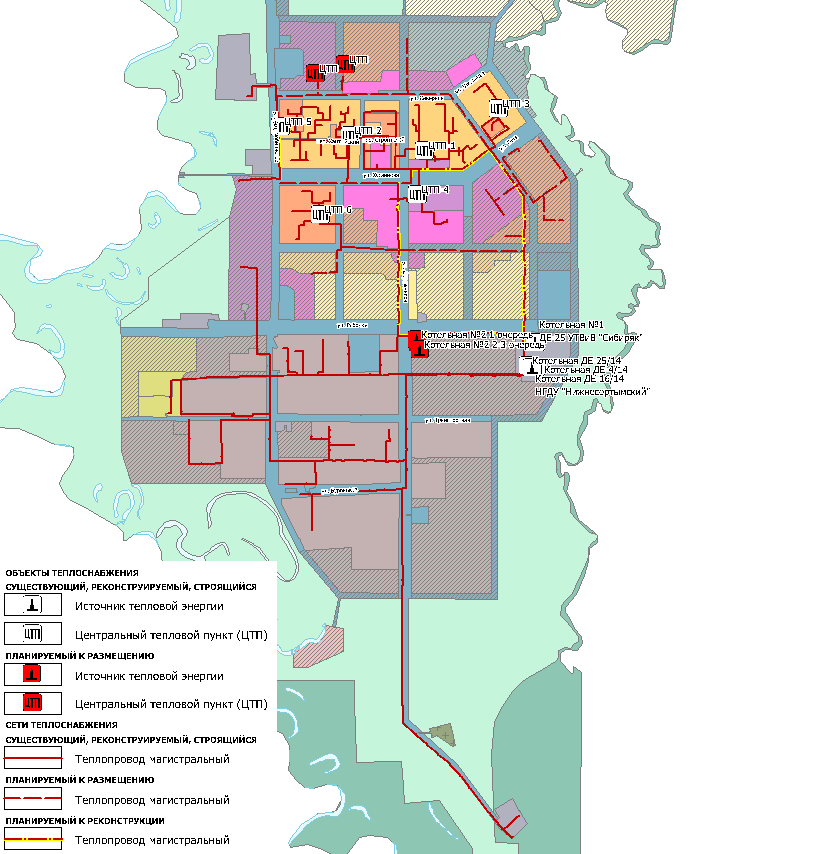 Рисунок 2 - Перспективная схема теплоснабженияРасчет стоимости объектов произведен согласно укрупненным нормативам цены строительства НЦС 81-02-13-2020 Сборник № 13. «Наружные тепловые сети» 
и НЦС 81-02-19-2020. Сборник № 19 «Здания и сооружения городской инфраструктуры». Расчет выполнен в ценах 2020 года.Программа инвестиционных проектов, обеспечивающих достижение целевых показателей развития системы теплоснабжения, представлена в приложении 1.Реконструкция и техническое перевооружение объектов и сетей теплоснабжения1) Инвестиционный проект «Реконструкция теплосети от котельной №1 ДЕ-25 до микрорайона Вахтовый с увеличением диаметра до 800 мм на температурные параметры теплоносителя 110/70°С»Номер инвестиционного проекта - № 1.1.1Срок реализации проекта – 2024 г.Необходимые капитальные затраты – 45,804 млн руб.Обоснование мероприятия – Генеральный план сельского поселения Нижнесортымский, схема теплоснабжения сельского поселения Нижнесортымский Сургутского района.Цель реализации проекта – оптимизация гидравлических режимов. Увеличение пропускной способности существующих тепловых сетей в целях подключения потребителей.Технические параметры проекта – увеличение пропускной способности существующих тепловых сетей от котельной №1 ДЕ-25 до микрорайона Вахтовый с увеличением диаметра до 800 мм на температурные параметры теплоносителя 110/70°С протяженностью 0,923 км.Ожидаемый эффект – снижение затрат на производство тепловой энергии, повышение энергоэффективности, снижение себестоимости тепловой энергии.2) Инвестиционный проект «Реконструкция теплосети от котельной №1 ДЕ-25 до 1-го микрорайона с увеличением диаметра до 800 мм на температурные параметры теплоносителя 110/70°С»Номер инвестиционного проекта - № 1.1.2Срок реализации проекта – 2022 г.Необходимые капитальные затраты – 43,432 млн руб.Обоснование мероприятия – Генеральный план сельского поселения Нижнесортымский, схема теплоснабжения сельского поселения Нижнесортымский Сургутского района.Цель реализации проекта – оптимизация гидравлических режимов. Увеличение пропускной способности существующих тепловых сетей в целях подключения потребителей.Технические параметры проекта – увеличение пропускной способности существующих тепловых сетей от котельной №1 ДЕ-25 до 1-го микрорайона с увеличением диаметра до 800 мм на температурные параметры теплоносителя 110/70°С протяженностью 0,863 км.Ожидаемый эффект – снижение затрат на производство тепловой энергии, повышение энергоэффективности, снижение себестоимости тепловой энергии.3) Инвестиционный проект «Реконструкция (перекладка) тепловых сетей»Номер инвестиционного проекта - № 1.1.3Срок реализации проекта – 2023-2029 г.Необходимые капитальные затраты – 118,250 млн руб.Обоснование мероприятия – Генеральный план сельского поселения Нижнесортымский, схема теплоснабжения сельского поселения Нижнесортымский Сургутского района.Цель реализации проекта – оптимизация гидравлических режимов. Увеличение пропускной способности существующих тепловых сетей в целях подключения потребителей.Технические параметры проекта – реконструкция теплопроводов магистральных диаметром 325 – 820 мм протяженностью 2,065 км.Ожидаемый эффект – снижение затрат на производство тепловой энергии, повышение энергоэффективности, снижение себестоимости тепловой энергии.Строительство объектов и сетей теплоснабжения1) Инвестиционный проект «Строительство первой очереди котельной №2»Номер инвестиционного проекта - № 1.2.1Срок реализации проекта – 2021 г.Необходимые капитальные затраты – 45,0 млн руб.Обоснование мероприятия – Генеральный план сельского поселения Нижнесортымский, схема теплоснабжения сельского поселения Нижнесортымский Сургутского района, план реконструкции и капитального ремонта объектов коммунального комплекса в Сургутском районе на период 2020-2022.Цель реализации проекта – увеличение охвата потребителей услугой централизованного теплоснабжения. Развитие системы теплоснабжения. Улучшение качества жизни населения.Технические параметры проекта – строительство автоматизированной комплектно-блочной котельной №2 УТВиВ «Сибиряк» МО СП Нижнесортымский мощностью 9 МВт.Ожидаемый эффект – обеспечение устойчивого теплогидравлического режима передачи тепловой энергии от источников до потребителей, повышение эффективности и надежности системы транспортировки и распределения тепловой энергии.2) Инвестиционный проект «Строительство 2, 3 очереди котельной №2»Номер инвестиционного проекта - № 1.2.2Срок реализации проекта – 2026 – 2030 г.Необходимые капитальные затраты – 247,525 млн руб.Обоснование мероприятия – Генеральный план сельского поселения Нижнесортымский, схема теплоснабжения сельского поселения Нижнесортымский Сургутского района.Цель реализации проекта – увеличение охвата потребителей услугой централизованного теплоснабжения. Развитие системы теплоснабжения. Улучшение качества жизни населения.Технические параметры проекта – строительство 2, 3 очереди 
котельной №2 УТВиВ «Сибиряк» МО СП Нижнесортымский мощностью 60 Гкал/ч.Ожидаемый эффект – обеспечение устойчивого теплогидравлического режима передачи тепловой энергии от источников до потребителей, повышение эффективности и надежности системы транспортировки и распределения тепловой энергии.3) Инвестиционный проект «Строительство двух ЦТП»Номер инвестиционного проекта - № 1.2.3Срок реализации проекта – 2040 г.Необходимые капитальные затраты – 87,16 млн руб.Обоснование мероприятия – Генеральный план сельского поселения Нижнесортымский, схема теплоснабжения сельского поселения Нижнесортымский Сургутского района.Цель реализации проекта – увеличение охвата потребителей услугой централизованного теплоснабжения. Развитие системы теплоснабжения. Улучшение качества жизни населения.Технические параметры проекта – строительство двух ЦТП 
мощностью 16,1 Гкал/ч.Ожидаемый эффект – обеспечение устойчивого теплогидравлического режима передачи тепловой энергии от источников до потребителей, повышение эффективности и надежности системы транспортировки и распределения тепловой энергии.Проекта – строительство двух ЦТП мощностью 16,1 Гкал/ч.4) Инвестиционный проект «Строительство сетей теплоснабжения»Номер инвестиционного проекта - № 1.2.4Срок реализации проекта – 2021 – 2040 г.Необходимые капитальные затраты – 286,221 млн руб.Обоснование мероприятия – Генеральный план сельского поселения Нижнесортымский, схема теплоснабжения сельского поселения Нижнесортымский Сургутского района.Цель реализации проекта – увеличение охвата потребителей услугой централизованного теплоснабжения. Развитие системы теплоснабжения. Улучшение качества жизни населения.Технические параметры проекта – строительство сетей теплоснабжения диаметром 108 – 1020 мм протяженностью 5,97 км.Ожидаемый эффект – обеспечение устойчивого теплогидравлического режима передачи тепловой энергии от источников до потребителей, повышение эффективности и надежности системы транспортировки и распределения тепловой энергии.ВодоснабжениеРазвитие системы водоснабжения в соответствии с мероприятиями Программы позволит полностью обеспечить существующие нагрузки системы водоснабжения, их прогнозируемый прирост до 2040 года и создать резерв для устойчивого функционирования системы водоснабжения и обеспечения прироста нагрузок последующего периода.Мероприятия инвестиционных проектов разработаны на основании следующих документов:Генеральный план сельского поселения Нижнесортымский.На основе перечня мероприятий, реализуемых до 2040 года в рамках развития системы водоснабжения, сформирован перечень инвестиционных проектов, которые должны обеспечить достижение целевых показателей развития системы водоснабжения. Перспективная схема водоснабжения (планируемые мероприятия) показана ниже ().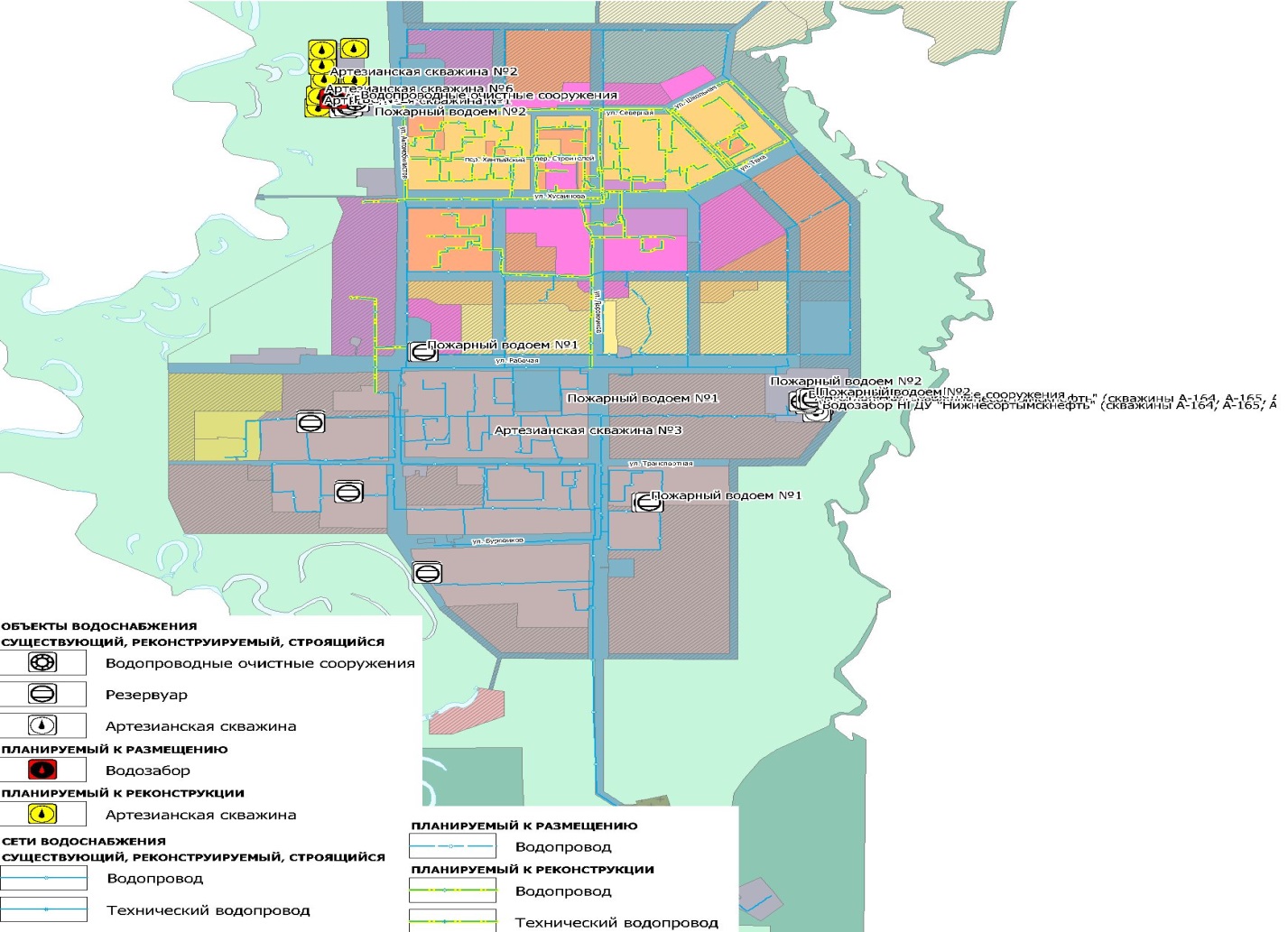 Рисунок 3 – Перспективная схема водоснабжения Расчет стоимости объектов произведен согласно укрупненным нормативам цены строительства НЦС 81-02-14-2020 Сборник № 14. «Наружные сети водоснабжения и канализации» и НЦС 81-02-19-2020. Сборник № 19 «Здания и сооружения городской инфраструктуры». Расчет выполнен в ценах 2020 года.Программа инвестиционных проектов, обеспечивающих достижение целевых показателей развития системы водоснабжения, представлена в приложении 2.Реконструкция и техническое перевооружение объектов и сетей водоснабжения1) Инвестиционный проект «Реконструкция водозабора п. Нижнесортымский»Номер инвестиционного проекта - № 2.1.1Срок реализации проекта – 2023 г.Необходимые капитальные затраты – 23,5 млн руб.Обоснование мероприятия – Генеральный план сельского поселения Нижнесортымский.Целью реализации проекта является обновление морально-устаревшего оборудования, а также обеспечение потребителей питьевой водой требуемого количества и надлежащего качества.Технические параметры проекта включают в себя реконструкцию восьми артезианских скважин с увеличением общей производительности до 7,0 тыс. куб. м/сут.Ожидаемый эффект – обеспечение потребителей необходимым объемом воды требуемого количества и надлежащего качества в периоды пикового водопотребления и в часы, когда водопотребление находится на среднем уровне.2) Инвестиционный проект «Реконструкция водопроводов п. Нижнесортымский»Номер инвестиционного проекта - № 2.1.2Срок реализации проекта – 2023-2036 гг.Необходимые капитальные затраты – 278,0 млн руб.Обоснование мероприятия – Генеральный план сельского поселения Нижнесортымский.Целью реализации проекта является замена участков водопровода с истекшим сроком эксплуатации.Технические параметры проекта включают в себя замену участков водопровода с истекающим и истекшим сроком эксплуатации из стальных труб на трубы полимерные с более высокими параметрами надежности и долговечности. Нормативный срок службы полимерных трубопроводов превышает стальные в 2-3 раза. При прокладке методом горизонтального бурения уменьшаются сроки и объемы земляных работ. При использовании труб из полимерных материалов отсутствует коррозийная активность с транспортируемой средой. Трубы имеют низкую шероховатость и, как следствие, уменьшенное гидравлическое сопротивление.Ожидаемый эффект – снижение физического износа сетей, аварийности системы водоснабжения, удельного веса сетей, нуждающихся в замене, уровня потерь при транспортировке заданного расхода воды с достаточным давлением, включая расходы на наружное пожаротушение воды, а также обеспечение вновь подключаемых потребителей услугой централизованного водоснабжения.3) Инвестиционный проект «Реконструкция технических водоводов п. Нижнесортымский»Номер инвестиционного проекта - № 2.1.3Срок реализации проекта – 2024 г.Необходимые капитальные затраты – 9,2 млн руб.Обоснование мероприятия – Генеральный план сельского поселения Нижнесортымский.Целью реализации проекта является замена участков водопровода с истекшим сроком эксплуатации.Технические параметры проекта включают в себя замену участков водопровода с истекающим и истекшим сроком эксплуатации из стальных труб на трубы полимерные с более высокими параметрами надежности и долговечности. Нормативный срок службы полимерных трубопроводов превышает стальные в 2-3 раза. При прокладке методом горизонтального бурения уменьшаются сроки и объемы земляных работ. При использовании труб из полимерных материалов отсутствует коррозийная активность с транспортируемой средой. Трубы имеют низкую шероховатость и, как следствие, уменьшенное гидравлическое сопротивление.Ожидаемый эффект – снижение физического износа сетей, аварийности системы водоснабжения, удельного веса сетей, нуждающихся в замене, уровня потерь при транспортировке заданного расхода воды с достаточным давлением, включая расходы на наружное пожаротушение воды, а также обеспечение вновь подключаемых потребителей услугой централизованного водоснабжения.Строительство объектов и сетей водоснабжения1) Инвестиционный проект «Строительство водозабора п. Нижнесортымский»Номер инвестиционного проекта - № 2.2.1Срок реализации проекта –2039-2040 гг.Необходимые капитальные затраты – 23,5 млн руб.Обоснование мероприятия – Генеральный план сельского поселения Нижнесортымский.Целью реализации проекта является строительство водозабора, а также обеспечение потребителей питьевой водой требуемого количества и надлежащего качества в течение суток.Технические параметры проекта включают в себя строительство артезианской скважины производительностью 30 куб. м/сут.Ожидаемый эффект – обеспечение потребителей необходимым объемом воды требуемого количества и надлежащего качества в периоды пикового водопотребления и в часы, когда водопотребление находится на среднем уровне.2) Инвестиционный проект «Строительство водопроводов п. Нижнесортымский»Номер инвестиционного проекта - № 2.2.2Срок реализации проекта – 2021-2040 гг.Необходимые капитальные затраты – 190,4 млн. руб.Обоснование мероприятия – Генеральный план сельского поселения Нижнесортымский.Целью реализации проекта является подключение новых потребителей планируемой к развитию территории.Технические параметры проекта включают в себя строительство сетей водоснабжения из полимерных труб с более высокими параметрами надежности и долговечности. Нормативный срок службы полимерных трубопроводов превышает стальные в 2-3 раза. При прокладке методом горизонтального бурения уменьшаются сроки и объемы земляных работ. При использовании труб из полимерных материалов отсутствует коррозийная активность с транспортируемой средой. Трубы имеют низкую шероховатость и, как следствие, уменьшенное гидравлическое сопротивление.Ожидаемый эффект – увеличение доли потребителей, обеспеченных доступом к системе централизованного водоснабжения, обеспечение транспортировки заданного расхода воды с достаточным давлением, включая расходы на наружное пожаротушение.ВодоотведениеРазвитие системы водоотведения в соответствии с мероприятиями Программы позволит полностью обеспечить существующие нагрузки системы водоотведения, их прогнозируемый прирост до 2040 года и создать резерв для устойчивого функционирования системы водоотведения и обеспечения прироста нагрузок последующего периода.Основными направлениями развития системы водоотведения являются строительство, модернизация и реконструкция канализационных сетей и сооружений. При этом решаются основные задачи функционирования системы водоотведения: обеспечение качества и надежности предоставляемой услуги водоотведения, а также обеспечение доступности услуг водоотведения для потребителей.Выявленные проблемы и задачи функционирования и развития системы водоотведения решаются посредством мероприятий по модернизации инфраструктуры и подключению объектов нового строительства.Первоочередной задачей по развитию системы водоотведения является обеспечение всего населения сельского поселения возможностью быть подключенным к системе централизованного водоотведения с учетом развития перспективной застройки. Решение данной задачи предусматривает реконструкцию и строительство головных сооружений, увеличение протяженности канализационных сети. Данные мероприятия позволят обеспечить необходимую возможность отвода сточных вод для существующей и перспективной застройки.Для обеспечения инженерной инфраструктурой участков застройки необходимо строительство новых сетей водоотведения. На основе перечня мероприятий, реализуемых до 2040 года в рамках развития системы водоотведения, сформирован перечень инвестиционных проектов, которые должны обеспечить достижение целевых показателей развития системы водоотведения.Разработанные программные мероприятия систематизированы по степени их актуальности в решении вопросов развития системы водоотведения. Сроки реализации мероприятий определены исходя из этапов градостроительного преобразования территорий, планируемых сроков ввода объектов капитального строительства с учетом необходимости реализации действующих программ развития.Оценка стоимости капитальных вложений в реконструкцию и новое строительство выполнена на основании укрупненных нормативов цены строительства различных видов объектов капитального строительства. Расчет стоимости объектов произведен согласно укрупненным нормативам цены строительства НЦС 81-02-14-2020 Сборник № 14. «Наружные сети водоснабжения и канализации» и НЦС 81-02-19-2020. Сборник № 19 «Здания и сооружения городской инфраструктуры». Расчет выполнен в ценах 2020 года. Стоимость мероприятий, включает в себя проектно-изыскательские работы и НДС.Объемы мероприятий определены укрупненно. Список мероприятий и стоимость на конкретном объекте детализируется после разработки проектной документации (при необходимости после проведения энергетических обследований). На основе перечня мероприятий, реализуемых до 2040 года в рамках развития системы водоотведения, сформирован перечень инвестиционных проектов, которые должны обеспечить достижение целевых показателей развития системы водоотведения. Перспективная схема водоотведения (планируемые мероприятия) показана ниже ().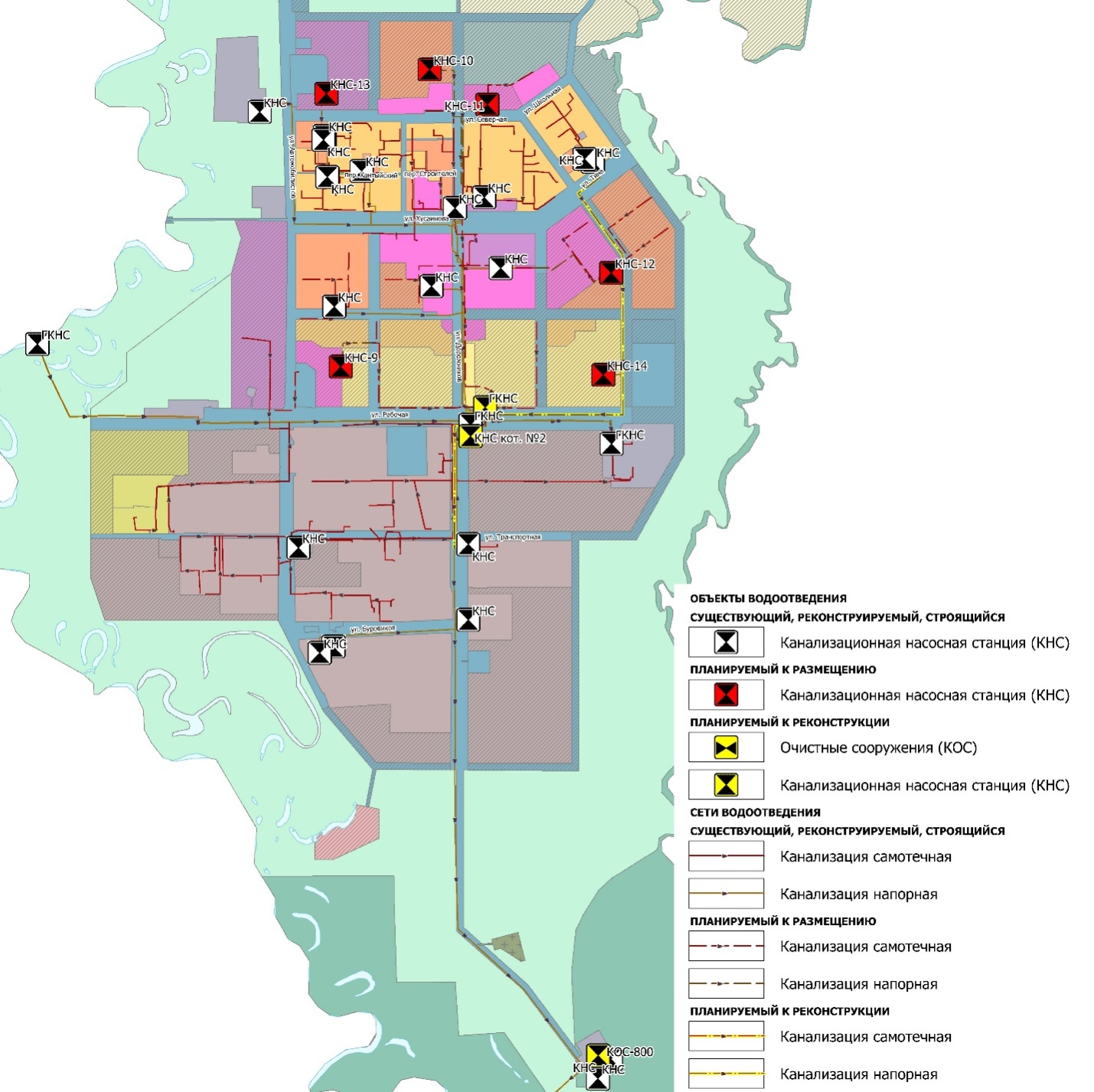 Рисунок 4 – Перспективная схема водоотведенияПрограмма инвестиционных проектов, обеспечивающих достижение целевых показателей развития системы водоотведения, представлена в приложении 3.Реконструкция и техническое перевооружение объектов и сетей водоотведения1) Инвестиционный проект «Расширение действующих КОС»Номер инвестиционного проекта - № 3.1.1. Срок реализации проекта – 2030 г.Необходимые капитальные затраты – 110,254 млн руб.Обоснование мероприятия – Схема водоснабжения и водоотведения муниципального образования сельское поселение Нижнесортымский на 
период 2019-2029 годы (актуализация на 2018 год). Генеральный план сельского поселения Нижнесортымский.Целью реализации проекта является увеличение производительности КОС, так как поступающий объем сточных вод превышает в отдельные периоды года производительность существующих КОС более чем в 4 раза.Технические параметры проекта включают в себя реконструкцию КОС с установкой дополнительного оборудования. Общая производительность КОС после реконструкции составит 4,0 тыс. куб. м/сут.Ожидаемый эффект - удовлетворение потребности в обеспечении услугой водоотведения перспективных потребителей.2) Инвестиционный проект «Реконструкция КНС (на площадке КОС) с увеличением расчетной производительности до 4,0 тыс. куб. м/сут»Номер инвестиционного проекта - № 3.1.2. Срок реализации проекта – 2030 г.Необходимые капитальные затраты – 10,818 млн руб.Обоснование мероприятия – Генеральный план сельского поселения Нижнесортымский.Целью реализации проекта является замена насосного оборудования на более производительное. Оборудование электродвигателей насосов устройствами плавного пуска. Автоматизация управления технологическими процессами КНС.Технические параметры проекта включают в себя реконструкцию КНС с заменой оборудования. Общая производительность КНС после реконструкции 
составит 4,0 тыс. куб. м/сут.Ожидаемый эффект - удовлетворение потребности в обеспечении услугой водоотведения перспективных потребителей.3) Инвестиционный проект «Реконструкция КНС котельной №2 с увеличением расчетной производительности до 1,0 тыс. куб. м/сут»Номер инвестиционного проекта - № 3.1.3. Срок реализации проекта – 2025 г.Необходимые капитальные затраты – 2,704 млн руб.Обоснование мероприятия – Генеральный план сельского поселения Нижнесортымский.Целью реализации проекта является замена насосного оборудования на более производительное. Оборудование электродвигателей насосов устройствами плавного пуска. Автоматизация управления технологическими процессами КНС.Технические параметры проекта включают в себя реконструкцию КНС с заменой оборудования. Общая производительность КНС после реконструкции 
составит 1,0 тыс. куб. м/сут.Ожидаемый эффект - удовлетворение потребности в обеспечении услугой водоотведения перспективных потребителей.4) Инвестиционный проект «Реконструкция ГКНС с увеличением расчетной производительности до 4,0 тыс. куб. м/сут;Номер инвестиционного проекта - № 3.1.4. Срок реализации проекта – 2028 г.Необходимые капитальные затраты – 10,818 млн руб.Обоснование мероприятия – Генеральный план сельского поселения Нижнесортымский.Целью реализации проекта является замена насосного оборудования на более производительное. Оборудование электродвигателей насосов устройствами плавного пуска. Автоматизация управления технологическими процессами КНС.Технические параметры проекта включают в себя реконструкцию КНС с заменой оборудования. Общая производительность КНС после реконструкции 
составит 4,0 тыс. куб. м/сут.Ожидаемый эффект - удовлетворение потребности в обеспечении услугой водоотведения перспективных потребителей.5) Инвестиционный проект «Реконструкция канализации 
диаметрами 114-500 мм, общей протяженностью 4,79 км»Номер инвестиционного проекта - № 3.1.5.Срок реализации проекта – 2021-2028 гг.Необходимые капитальные затраты – 70,184 млн руб.Обоснование мероприятия – Генеральный план сельского поселения Нижнесортымский.Целью реализации проекта является необходимость замены ветхих участков существующей канализационной сети, срок службы которых превысит нормативное значение 30 лет, необходимость обеспечения пропускной способности трубопроводов.Технические параметры проекта включают в себя реконструкцию сетей канализации диаметром:114 мм – 3,15 км;300 мм – 0,07 км;500 мм – 1,57 км.Ожидаемый эффект - повышение надежности и качества транспортировки сточных вод.Строительство объектов и сетей водоотведения1) Инвестиционный проект «Строительство КНС-9 (в границах ул. Дорожников, ул. Рабочая, ул. Хусаинова, ул. Автомобилистов) производительностью 1,0 тыс. куб. м/сут»Номер инвестиционного проекта - № 3.2.1. Срок реализации проекта – 2040 г.Необходимые капитальные затраты – 2,704 млн руб.Обоснование мероприятия – Генеральный план сельского поселения Нижнесортымский.Целью реализации проекта является строительство КНС для подключения к сети централизованного водоотведения перспективных потребителейТехнические параметры проекта включают в себя строительство КНС производительностью 1,0 тыс. куб. м/сут.Ожидаемый эффект - удовлетворение потребности в обеспечении услугой водоотведения перспективных потребителей.2) Инвестиционный проект «Строительство КНС-10 (ул. Северная) производительностью 0,2 тыс. куб. м/сут»Номер инвестиционного проекта - № 3.2.2. Срок реализации проекта – 2040 г.Необходимые капитальные затраты – 0,541 млн руб.Обоснование мероприятия – Генеральный план сельского поселения Нижнесортымский.Целью реализации проекта является строительство КНС для подключения к сети централизованного водоотведения перспективных потребителейТехнические параметры проекта включают в себя строительство КНС производительностью 0,2 тыс. куб. м/сут.Ожидаемый эффект - удовлетворение потребности в обеспечении услугой водоотведения перспективных потребителей.3) Инвестиционный проект «Строительство КНС-11 (ул. Северная) производительностью 0,1 тыс. куб. м/сут»Номер инвестиционного проекта - № 3.2.3. Срок реализации проекта – 2024 г.Необходимые капитальные затраты – 0,27 млн руб.Обоснование мероприятия – Генеральный план сельского поселения Нижнесортымский.Целью реализации проекта является строительство КНС для подключения к сети централизованного водоотведения перспективных потребителей.Технические параметры проекта включают в себя строительство КНС производительностью 0,1 тыс. куб. м/сут.Ожидаемый эффект - удовлетворение потребности в обеспечении услугой водоотведения перспективных потребителей.4) Инвестиционный проект «Строительство КНС-12 (в границах ул. Энтузиастов, ул. Кедровая, ул. Хусаинова) производительностью 
0,1 тыс. куб. м/сут»Номер инвестиционного проекта - № 3.2.4. Срок реализации проекта – 2022 г.Необходимые капитальные затраты – 0,27 млн руб.Обоснование мероприятия – Генеральный план сельского поселения Нижнесортымский.Целью реализации проекта является строительство КНС для подключения к сети централизованного водоотведения перспективных потребителейТехнические параметры проекта включают в себя строительство КНС производительностью 0,1 тыс. куб. м/сут.Ожидаемый эффект - удовлетворение потребности в обеспечении услугой водоотведения перспективных потребителей.5) Инвестиционный проект «Строительство КНС-13 (ул. Северная, район автовокзала) производительностью 0,1 тыс. куб. м/сут»Номер инвестиционного проекта - № 3.2.5. Срок реализации проекта – 2021 г.Необходимые капитальные затраты – 0,27 млн руб.Обоснование мероприятия – Генеральный план сельского поселения Нижнесортымский.Целью реализации проекта является строительство КНС для подключения к сети централизованного водоотведения перспективных потребителейТехнические параметры проекта включают в себя строительство КНС производительностью 0,1 тыс. куб. м/сут.Ожидаемый эффект - удовлетворение потребности в обеспечении услугой водоотведения перспективных потребителей.6) Инвестиционный проект «Строительство КНС-14 (в границах ул. Рабочая, ул. Кедровая, ул. Хусаинова) производительностью 
0,1 тыс. куб. м/сут»Номер инвестиционного проекта - № 3.2.6. Срок реализации проекта – 2040 г.Необходимые капитальные затраты – 0,27 млн руб.Обоснование мероприятия – Генеральный план сельского поселения Нижнесортымский.Целью реализации проекта является строительство КНС для подключения к сети централизованного водоотведения перспективных потребителей.Технические параметры проекта включают в себя строительство КНС производительностью 0,1 тыс. куб. м/сут.Ожидаемый эффект - удовлетворение потребности в обеспечении услугой водоотведения перспективных потребителей.7) Инвестиционный проект «Строительство канализации 
диаметрами 110-500 мм, общей протяженностью 10,89 км»Номер инвестиционного проекта - № 3.2.7.Срок реализации проекта – 2021-2040 гг.Необходимые капитальные затраты – 124,417 млн руб.Обоснование мероприятия – Генеральный план сельского поселения Нижнесортымский.Целью реализации проекта является необходимость строительства новых участков канализационной сети, для обеспечения качественного и надёжного водоотведения, пропуска перспективных нагрузок.Технические параметры проекта включают в себя строительство сетей канализации п. Нижнесортымский диаметром:110 мм – 0,42 км;160 мм – 3,57 км;200 мм – 2,55 км;225 мм – 0,96 км;250 мм – 1,15 км;300 мм – 1,05 км;350 мм – 0,11 км;500 мм – 1,08 км.Ожидаемый эффект – увеличение охвата централизованным водоотведением потребителей, обеспечение требуемых гидравлических режимов канализации.ЭлектроснабжениеРазвитие системы электроснабжения в соответствии с мероприятиями Программы позволит полностью покрыть существующие нагрузки системы электроснабжения, их прогнозируемый прирост в течение 2021-2040 годов и создать резерв для устойчивого функционирования системы электроснабжения и обеспечения прироста новых нагрузок последующего периода.Мероприятия инвестиционных проектов разработаны на основании следующих документов:Генеральный план сельского поселения Нижнесортымский;Инвестиционная программа МУП «СРЭС» на 2020-2024 годы.На основе перечня мероприятий, реализуемых в 2021-2040 годы в рамках развития системы электроснабжения, сформирован перечень инвестиционных проектов, которые должны обеспечить достижение целевых показателей развития системы электроснабжения сельского поселения. Перспективная схема электроснабжения (планируемые мероприятия) показана ниже ().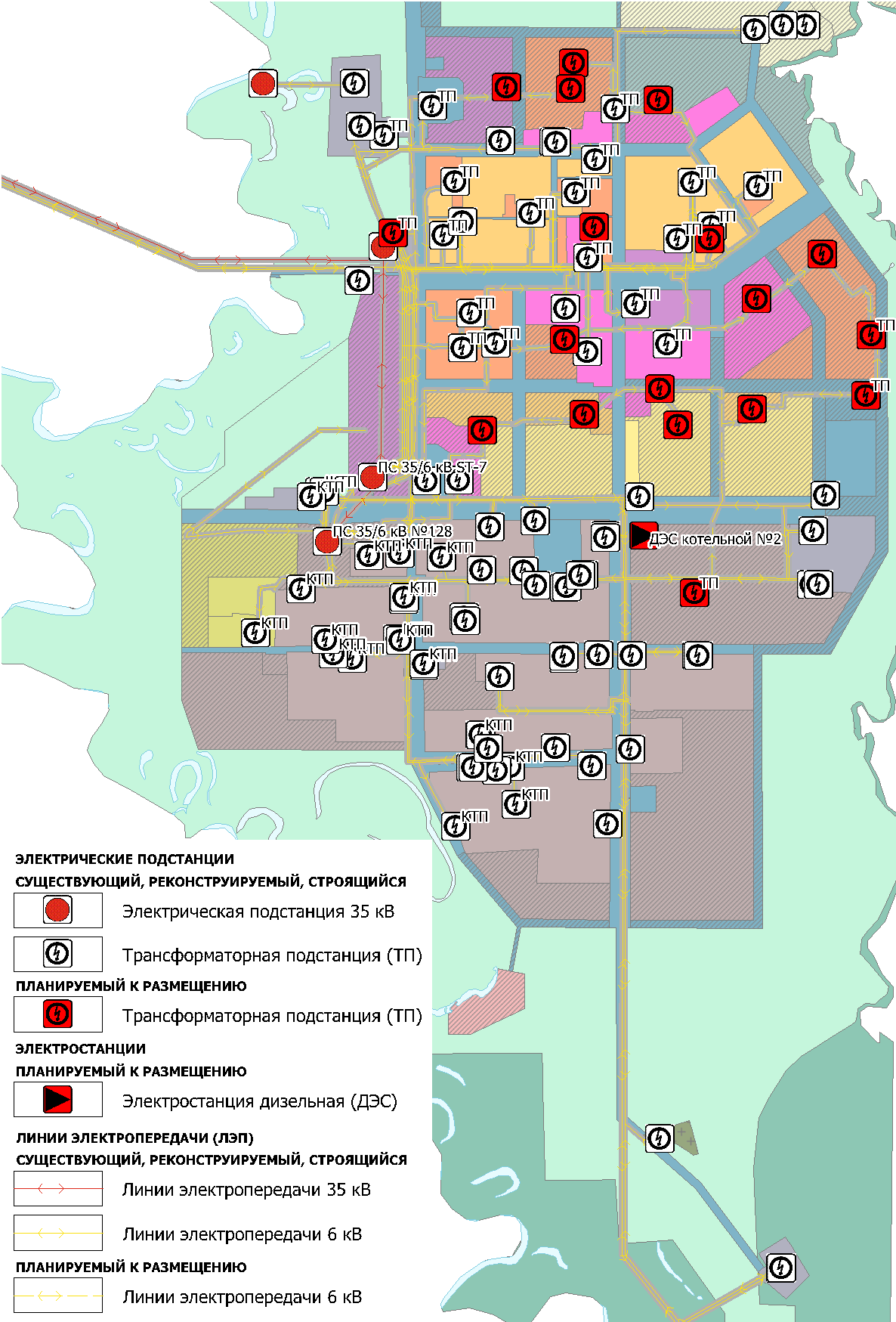 Рисунок 5 – Перспективная схема электроснабженияРасчет стоимости объектов произведен согласно укрупненным нормативам цены строительства НЦС 81-02-12-2020 Сборник № 12. «Наружные электрические сети» и НЦС 81-02-21-2020. Сборник № 21 «Объекты энергетики». Расчет выполнен в ценах 2020 года.Реконструкция и техническое перевооружение объектов и сетей электроснабжения1) Инвестиционный проект «Реконструкция производственного участка СП Нижнесортымский»Номер инвестиционного проекта - № 4.1.1. Срок реализации проекта – 2024 г.Необходимые капитальные затраты – 0,1 млн руб.Обоснование мероприятия – Инвестиционная программа МУП «СРЭС» 
на 2020 – 2024 годы. Целью реализации проекта является эксплуатация здания, отвечающего всем требованиям действующих норм и правил.Технические параметры проекта включают в себя реконструкцию существующего здания.Ожидаемый эффект – уменьшение затрат на теплопотери, техническое обслуживание объектов электросетевого комплекса, обеспечение нормальных условий работы персонала.Строительство объектов и сетей электроснабжения1) Инвестиционный проект «Строительство сетей электроснабжения блочно-модульной котельной СП Нижнесортымский»Номер инвестиционного проекта - № 4.2.1. Срок реализации проекта – 2024 г.Необходимые капитальные затраты – 0,1 млн руб.Обоснование мероприятия – Инвестиционная программа МУП «СРЭС» 
на 2020 – 2024 годы. Целью реализации проекта является обеспечение надежного и качественного электроснабжения социально-значимого объекта – блочно-модульной котельной СП Нижнесортымский.Технические параметры проекта включают установку блочной трансформаторной подстанции мощностью 2х630 кВА, укомплектованной современным оборудованием с высокой отключающей способностью, оснащенные приборами учета по каждому присоединению.Ожидаемый эффект – создание условий для возможности присоединения новых потребителей.2) Инвестиционный проект «Строительство трансформаторных подстанций ТП 6/0,4 кВ п. Нижнесортымский»Номер инвестиционного проекта - № 4.2.2. Срок реализации проекта – 2023-2040 гг.Необходимые капитальные затраты – 119,2 млн руб.Обоснование мероприятия – Генеральный план сельского поселения Нижнесортымский.Целью реализации проекта является обеспечение надежного и качественного электроснабжения, создание условий для возможности присоединения новых потребителей.Технические параметры проекта включают в себя строительство 3 ТП 6/0,4 кВ:в 2023 г. мощностью 2х400 кВА (1 объект);в 2024 г. мощностью 2х630 кВА (1 объект);в 2026 г. мощностью 2Х1000 кВА (1 объект);в 2030 г. мощностью 2х630 кВА (1 объект);в 2036 г. мощностью 2х630 кВА (1 объект);в 2040 г. мощностью 2х250 кВА (1 объект), 2х400 кВА (4 объекта) и 2х630 кВА (8 объектов).Ожидаемый эффект - создание условий для возможности присоединения новых потребителей.3) Инвестиционный проект «Строительство дизельной электростанции (ДЭС) для котельной №2»Номер инвестиционного проекта – № 4.2.3. Срок реализации проекта – 2021 г.Необходимые капитальные затраты – 5 млн руб.Обоснование мероприятия – Генеральный план сельского поселения Нижнесортымский.Цель реализации проекта – создание резервного источника электроснабжения котельной №2, обеспечение бесперебойной работы оборудования котельной.Технические параметры проекта включают в себя строительство дизельной электростанции (ДЭС).Ожидаемый эффект – обеспечение качественного и надёжного электроснабжения реконструируемой котельной №2.4) Инвестиционный проект «Строительство кабельных ЛЭП 6 кВ п. Нижнесортымский»Номер инвестиционного проекта - № 4.2.4. Срок реализации проекта – 2022 – 2040 гг.Необходимые капитальные затраты – 34,69 млн руб.Обоснование мероприятия – Генеральный план сельского поселения Нижнесортымский.Целью реализации проекта является обеспечение надежного и качественного электроснабжения, создание условий для возможности присоединения новых потребителей.Технические параметры проекта включают в себя строительство 
кабельных ЛЭП 6 кВ:в 2022 г. протяженностью 0,91 км;в 2023 г. протяженностью 0,85 км;в 2024 г. протяженностью 0,29 км;в 2026 г. протяженностью 0,79 км;в 2030 г. протяженностью 0,31 км;в 2036 г. протяженностью 0,44 км;в 2040 г. протяженностью 8,97 км.Ожидаемый эффект - создание условий для возможности присоединения новых потребителей.ГазоснабжениеРазвитие системы газоснабжения в соответствии с мероприятиями Программы должно позволить полностью обеспечить существующие нагрузки системы и их прогнозируемый прирост в течение 2020 - 2040 годов, обеспечение надежности и бесперебойности газоснабжения.На основе перечня мероприятий, реализуемых в 2020 - 2040 годы в рамках развития системы газоснабжения, сформирован перечень инвестиционных проектов, которые должны обеспечить достижение целевых показателей развития системы газоснабжения. На основе перечня мероприятий, реализуемых в 2021-2040 годы в рамках развития системы газоснабжения, сформирован перечень инвестиционных проектов, которые должны обеспечить достижение целевых показателей развития системы газоснабжения сельского поселения. Перспективная схема газоснабжения (планируемые мероприятия) показана ниже ().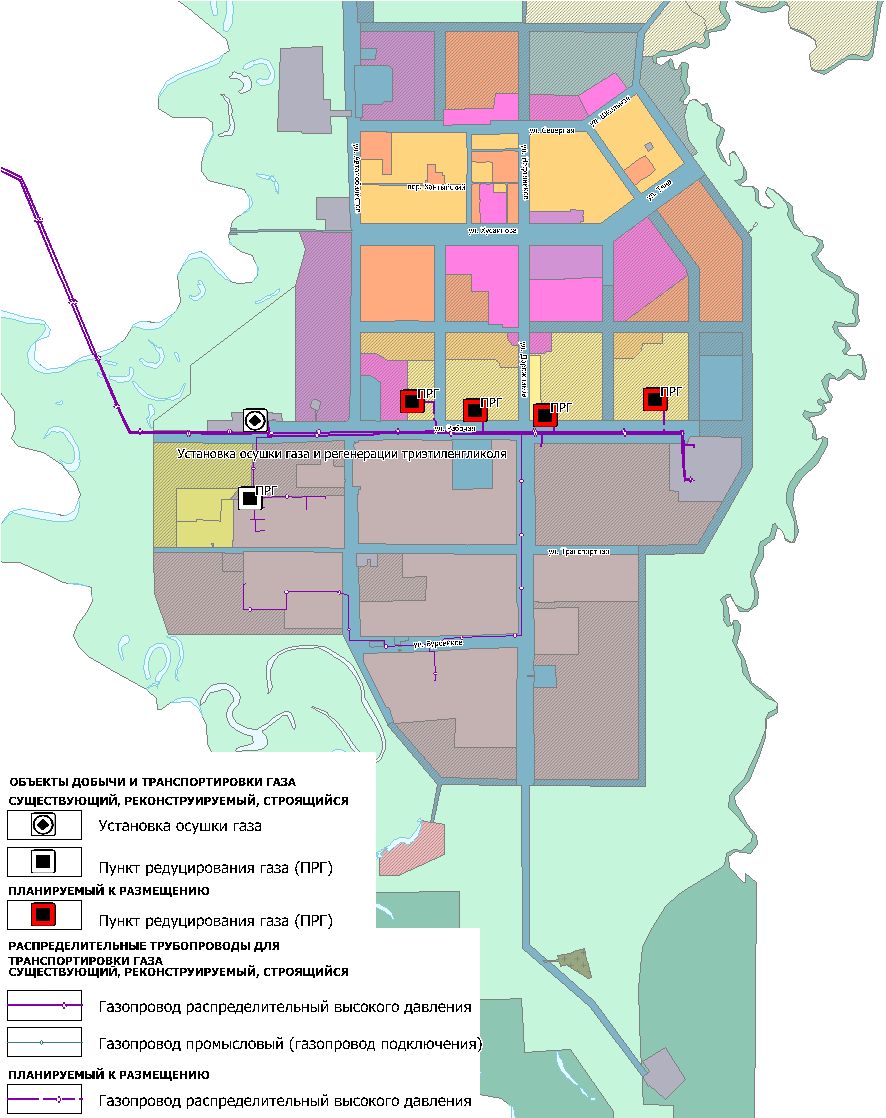 Рисунок 6 – Перспективная схема газоснабженияРасчет стоимости объектов произведен согласно укрупненным нормативам цены строительства НЦС 81-02-15-2020 Сборник № 15. «Наружные сети газоснабжения» и НЦС 81-02-19-2020. Сборник № 19 «Здания и сооружения городской инфраструктуры». Расчет выполнен в ценах 2020 года.Развитие системы газоснабжения в соответствии с мероприятиями Программы должно позволить полностью обеспечить существующие нагрузки системы и их прогнозируемый прирост в течение 2020 - 2040 годов, обеспечение надежности и бесперебойности газоснабжения.На основе перечня мероприятий, реализуемых в 2020 - 2040 годы в рамках развития системы газоснабжения, сформирован перечень инвестиционных проектов, которые должны обеспечить достижение целевых показателей развития системы газоснабжения. Расчет стоимости объектов произведен согласно укрупненным нормативам цены строительства НЦС 81-02-15-2020 Сборник № 15. «Наружные сети газоснабжения» и НЦС 81-02-19-2020. Сборник № 19 «Здания и сооружения городской инфраструктуры». Расчет выполнен в ценах 2020 года.Программа инвестиционных проектов, обеспечивающих достижение целевых показателей развития системы газоснабжения, представлена в приложении 5.1) Инвестиционный проект «Строительство газопроводов распределительных высокого давления».Номер инвестиционного проекта - № 5.1.1Срок реализации проекта – 2040 г.Необходимые капитальные затраты – 1,63 млн руб.Обоснование мероприятия – Генеральный план сельского поселения Нижнесортымский.Целью реализации проекта является газификация индивидуальной жилой застройки п. Нижнесортымский.Технические параметры проекта включает в себя газопровода распределительного высокого давления II категории диаметром 57-108 мм протяженностью 0,68 км.Ожидаемый эффект – газификация индивидуальной жилой застройки п. Нижнесортымский.2) Инвестиционный проект «Строительство 4-х пунктов редуцирования газа».Номер инвестиционного проекта - № 5.1.2Срок реализации проекта – 2040 г.Необходимые капитальные затраты – 1,136 млн руб.Обоснование мероприятия – Генеральный план сельского поселения Нижнесортымский.Целью реализации проекта является газификация индивидуальной жилой застройки п. Нижнесортымский.Технические параметры проекта включает в себя строительство 4-х пунктов редуцирования газа.Ожидаемый эффект – газификация индивидуальной жилой застройки п. Нижнесортымский.3) Инвестиционный проект «Строительство распределительных газопроводов высокого давления к котельной №2»Номер инвестиционного проекта - № 5.1.3Срок реализации проекта – 2021 г.Необходимые капитальные затраты – 0,24 млн руб.Обоснование мероприятия – Генеральный план сельского поселения Нижнесортымский.Целью реализации проекта является подача газа к газовой котельной №2.Технические параметры проекта включает в себя строительство газопровода распределительного высокого давления II категории диаметром 159 мм протяженностью 0,06 км к котельной №2.Ожидаемый эффект – подача газа к котельной №2.Выбор формы реализации инвестиционного проекта зависит от объема бюджетных средств, которые могут быть выделены на реконструкцию и создание объектов. Дефицит бюджетных средств являются предпосылкой для выбора конкурсного отбора концессионера. В настоящее время основным видом реализации проектов в сфере жилищно-коммунального хозяйства на территории сельского поселения является самостоятельная деятельность ресурсоснабжающих организаций с контролирующей функцией органов регулирования соответствующих тарифов, включая администрацию муниципального образования.Ресурсоснабжающие организации в индивидуальном порядке аккумулируют требуемые финансовые средства, организуют выполнение работ по реализации инвестиционных проектов, принимают выполненные работы, выдают технические условия на подключение к соответствующим системам ресурсоснабжения и несут ответственность по заключаемым договорам на обеспечение требуемыми ресурсами. С целью достижения максимального уровня социальной и экономической эффективности инвестиционные проекты, связанные с модернизацией ресурсоснабжающих систем, рекомендуется реализовывать с помощью формирования специализированной структуры с участием ресурсоснабжающей организации. Основной задачей, решаемой при внедрении указанной схемы реализации инвестиционных проектов, является сокращение дополнительной тарифной нагрузки на потребителей.Предложения по организации реализации инвестиционных проектовИнвестиционные проекты, включенные в Программу, разработаны в соответствии с требованиями к программам комплексного развития поселений, городских округов, утвержденных постановлением Правительства Российской Федерации от 14.06.2013 № 502 (далее также – требования). Первоочередным документом, на основании которого разработана настоящая Программа, является Генеральный план сельского поселения Нижнесортымский, а также утвержденные схемы ресурсоснабжения.Программа должна быть согласована и увязана с вышеуказанными документами не только на момент разработки и согласования данного документа, но и в процессе мониторинга ее реализации. В соответствии с пунктом 4 требований при реализации инвестиционных проектов Программы необходимо учитывать, что в случае внесения изменений в перспективные схемы ресурсоснабжения, соответствующие изменения должны быть внесены и в настоящую программу.Согласно положениям действующего законодательства, основной формой реализации Программы является разработка инвестиционных программ ресурсоснабжающих организаций. Разработка инвестиционных программ ресурсоснабжающих организаций как форма реализации настоящей Программы актуальна в случае использования собственных средств ресурсоснабжающих организаций, тарифных источников, платы за подключение (технологическое присоединение) в качестве источника финансирования настоящей Программы.Кроме этого, инвестиционные проекты Программы могут быть реализованы в рамках государственных и муниципальных программ.Инвестиционные проекты, включенные в настоящую Программу, в зависимости от ряда критериев могут быть реализованы следующими субъектами: действующими организациями;привлеченными сторонними инвесторами (в том числе по договору концессии); созданными для реализации инвестиционных проектов организациями с участием органов местного самоуправления; созданными для реализации инвестиционных проектов организациями с участием действующих ресурсоснабжающих организаций.В случае недостаточности бюджетных средств на финансирование мероприятий по строительству новых объектов или на реконструкцию крупных значимых объектов инфраструктуры, а также с учетом низкого уровня рентабельности деятельности действующих ресурсоснабжающих предприятий необходимо привлечение сторонних инвесторов по концессионному соглашению. Если частный оператор не будет выбран путем конкурсного отбора концессионера, то для строительства и последующей эксплуатации объектов инженерной инфраструктуры необходимо создание новой организации с участием органа местного самоуправления. Финансовые потребности для реализации программыСуммарный объем финансовых потребностей для реализации мероприятий Программы составляет 1893,62 млн рублей. Объемы необходимых финансовых ресурсов в разрезе коммунальных систем представлены ниже (). Таблица 62 – Суммарные потребности финансирования мероприятий Программы, млн рублейУчитывая финансовую ограниченность средств местного бюджета муниципального образования, реализацию мероприятий Программы представляется логически верным осуществлять с привлечением финансовых ресурсов из бюджетов вышестоящих уровней, частных инвесторов. При этом ввиду высокого уровня неопределенности финансовых возможностей каждого из указанных участников инвестиционных проектов формирование точного объема денежных средств возможно при условии существования фактических объективных данных (например, утвержденных нормативно-правовых актов). Данное обстоятельство влечет за собой необходимость корректировки значений показателей по мере поступления фактических данных ().Таблица 63 – Источники финансирования мероприятий Программы, млн рублейИтоговая стоимость реализации мероприятий определяется в инвестиционной программе согласно сводному сметному расчету и технико-экономическому обоснованию.Внебюджетные источники инвестиций формируются за счет собственных и привлеченных средств организаций коммунального комплекса. Источниками возврата внебюджетных капитальных вложений в строительство и реконструкцию систем коммунального комплекса является инвестиционная составляющая в тарифе и плата за подключение к системе ресурсоснабжения. Суммарный оценочный объем источников возврата внебюджетных инвестиций составляет 3,21 млн рублей, в том числе за счет платы за подключение к системе – 0,20 млн рублей, за счет инвестиционной составляющей в тарифе – 3,01 млн рублей.Оценка совокупного платежа граждан за коммунальные услугиВ основе определения доступности платы за коммунальные услуги лежит прогноз совокупного платежа населения по всем видам коммунальных услуг. Логическая последовательность действий по определению доступности для граждан платы за коммунальные услуги определена Методическими указаниями по расчету предельных индексов изменения размера платы граждан за коммунальные услуги, утвержденными Приказом Министерства регионального развития Российской Федерации от 23.08.2010 № 378 (далее также – методические рекомендации). Оценка доступности для населения совокупной платы за потребляемые коммунальные услуги произведена по следующим показателям, установленным в Методических рекомендациях:доля расходов на коммунальные услуги в совокупном доходе семьи – не выше 8,6 %; доля населения с доходами ниже прожиточного минимума – не выше 12 %; уровень собираемости платежей за коммунальные услуги – не ниже 85 %;доля получателей субсидий на оплату коммунальных услуг в общей численности населения – не выше 15%.Общая прогнозируемая совокупная плата граждан за все потребляемые коммунальные услуги определяется по формуле:,где - общая прогнозируемая совокупная плата граждан за все потребляемые коммунальные услуги;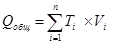 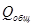 - проект тарифа за соответствующий i-й вид коммунальной услуги с учетом надбавки;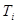 - объем потребления i-ого вида коммунальной услуги;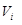 n - количество видов коммунальных услуг.Учитывая то, что по системам водоснабжения, водоотведения, теплоснабжения, электроснабжения, газоснабжения, электроснабжения расчетный тариф с учетом мероприятий, предусмотренных Программой, не превышает уровень максимального допустимого прогнозного тарифа, а также с целью учета риска негативных тенденций в мировой и российской экономике для расчета совокупного платежа граждан за коммунальные услуги принят размер тарифа с наибольшим возможным ростом.Значение совокупного платежа сельского поселения Нижнесортымский за период с 2021 по 2040 год составляет 5345,99 млн рублей.  Результаты проверки соответствия прогнозируемых тарифов критериям доступности для населения совокупной платы за потребляемые коммунальные услуги представлена в разделе 6.3. «Проверка доступности тарифов для населения» утверждаемой части Программы. Необходимо отметить, что в перспективе при внесении изменений в Программу возникающие несоответствия рассчитанных тарифов на коммунальные услуги критериям доступности осуществляется корректировка Программы одним или несколькими из указанных способов: изменение порядка реализации проектов с целью снижения совокупных затрат;изменение источников финансирования за счет увеличения доли бюджетных источников;изменение перечня инвестиционных проектов.О внесении изменений в решение Совета депутатов сельского поселения Нижнесортымскийот 09.11.2018 №4 «Об утверждении Программыкомплексного развития систем коммунальной инфраструктуры сельского поселения Нижнесортымский на 2018 -2028 годы»В соответствии с постановлением Правительства Российской Федерации от 14.06.2013 № 502 «Об утверждении требований к программам комплексного развития систем коммунальной инфраструктуры поселений, городских округов», уставом сельского поселения Нижнесортымский, в целях реализации и обеспечения перспективного развития систем коммунальной инфраструктуры и объектов в соответствии с потребностями жилищного и промышленного строительства, повышения качества производимых для потребителей коммунальных услуг, улучшения экологической ситуации муниципального образования сельское поселение Нижнесортымский,Совет депутатов сельского поселения Нижнесортымский решил:1. Внести в решение Совета депутатов сельского поселения Нижнесортымский от 09.11.2018 №4 «Об утверждении Программы комплексного развития систем коммунальной инфраструктуры сельского поселения  Нижнесортымский на 2018 -2028 годы»  следующие изменения:1.1. В наименовании  и пункте 1  слова  «2018-2028 годы» заменить словами «период до 2040 года».1.2.В пункте 4  слова «Кузнецову И.А.» заменить словами «Волошину Е.А.».1.3. Приложение к решению изложить в новой редакции согласно приложению к настоящему решению.2. Администрации сельского поселения Нижнесортымский обнародовать настоящее решение и разместить на официальном сайте администрации сельского поселения Нижнесортымский.3. Настоящее решение вступает в силу после его обнародования.Глава сельского поселенияНижнесортымский                                                                                 П. В. Рымарев Приложение к решению Совета депутатов сельского   поселения Нижнесортымский от «13» апреля 2022 года № 175Программакомплексного развития систем коммунальной инфраструктуры сельского поселенияНижнесортымский на период  до 2040 годаОтветственный исполнитель программыДепартамент строительства и земельных отношений администрации Сургутского районаСоисполнители программыДепартамент жилищно-коммунального хозяйства, экологии, транспорта и связи администрации Сургутского района;Ресурсоснабжающие организации Сургутского района:Муниципальное унитарное предприятие «Сургутские районные электрические сети»; Муниципальное унитарное предприятие «Управление тепловодоснабжения и водоотведения «Сибиряк»»;Публичное Акционерное общество «Сургутнефтегаз».Цели программыОбеспечение сбалансированного, перспективного развития систем коммунальной инфраструктуры в соответствии с потребностями в строительстве объектов капитального строительства и соответствующей установленным требованиям надёжности, энергетической эффективности указанных систем, снижение негативного воздействия на окружающую среду и здоровье человека и повышение качества оказываемых потребителям услуг в сферах электро-, тепло-, газо-, водоснабжения и водоотведения на долгосрочный период до 2040 года.Задачи программыОсновными задачами Программы являются:инженерно-техническая оптимизация коммунальных систем;перспективное планирование развития коммунальных систем;разработка мероприятий по строительству, комплексной реконструкции и модернизации системы коммунальной инфраструктуры;повышение инвестиционной привлекательности коммунальной инфраструктуры;обеспечение сбалансированности интересов субъектов коммунальной инфраструктуры и потребителейЦелевые показатели1. Теплоснабжениеобеспечение максимальной доли потребителей жилищного фонда, обеспеченных доступом к централизованной системе теплоснабжения;обеспечение ежегодного прироста потребления тепловой энергии в соответствии с темпами социально-экономического развития сельского поселения;обеспеченность приборами учёта тепловой энергии источников тепловой энергии и потребителей – 100 %;эффективность использования топлива – 155,0 кг у.т./Гкал;индекс нового строительства тепловых сетей – 15,26 %;удельное теплопотребление – 15,93 Гкал/чел.;уровень потерь тепловой энергии – 10,0 %.2. ВодоснабжениеДоля потребителей, обеспеченных услугой централизованного водоснабжения, % от общего количества проживающих - 100%;Обеспеченность потребителей товаров и услуг приборами учета - 100%;Удельное водопотребление - 180 куб. м на человека;Индекс нового строительства сетей водоснабжения – 29,0%.3. ВодоотведениеДоля потребителей, обеспеченных услугой централизованного водоотведения, % от общего количества проживающих - 100%;Удельное водоотведение - 180 куб. м на человека;Индекс нового строительства сетей водоотведения – 11,0 %.4. Электроснабжениедоля потребителей жилищного фонда, обеспеченных доступом к системе электроснабжения – 100 %;индекс нового строительства электрических сетей – 18,8;удельное электропотребление – 1726,8 кВт*ч/чел в год;обеспечение ежегодного положительного прироста потребления электрической энергии в соответствии с темпами социально-экономического развития сельского поселения;обеспеченность приборами учёта жилищного фонда – 100 %;уровень потерь электрической энергии – 8 %.5. ГазоснабжениеУровень газификации индивидуальной жилой застройки, % от общего количества домовладений-100%;Удельное потребление газа-2257,93куб. м на человека в год;Обеспеченность потребления системы газоснабжения приборами учёта – 100 %.Срок и этапы реализации программы1 этап-2021 год;2 этап-2022 год;3 этап-2023 год;4 этап-2024 год;5 этап-2025 год;6 этап-2026-2040 годы;Объемы требуемых капитальных вложений1. Теплоснабжение 873,392 млн. руб.2. Водоснабжение 524,60 млн руб.3. Водоотведение 333,524 млн руб.4. Электроснабжение 159,1 млн руб.5. Газоснабжение 3,006 млн руб.Итого 1893,62 млн руб.Ожидаемые результаты реализации программы1. Модернизация, реконструкция и обновление коммунальной инфраструктуры поселения.2. Обеспечение стабильной работы системы коммунальной инфраструктуры при увеличенных нагрузках.3. Увеличение темпов роста жилищного строительства.4. Повышение качества коммунальных услуг.5. Снижение эксплуатационных затрат.6. Сокращение эксплуатационных расходов на единицу продукции.7. Снижение общественных нареканий на качество оказываемых услуг.Наименование котлаТипГод ввода в эксплуатациюУстановленная тепловая мощность, Гкал/чСредний КПДкотла, %Котельная МУП «УТВиВ «Сибиряк» МО сельского поселения НижнесортымскийКотельная МУП «УТВиВ «Сибиряк» МО сельского поселения НижнесортымскийКотельная МУП «УТВиВ «Сибиряк» МО сельского поселения НижнесортымскийКотельная МУП «УТВиВ «Сибиряк» МО сельского поселения НижнесортымскийКотельная МУП «УТВиВ «Сибиряк» МО сельского поселения НижнесортымскийКотел №1 ДЕВ 25-14 ГМВодогрейный199013,991,19Котел №2 ДЕВ 25-14 ГМВодогрейный199013,987,41Котел №3 ДЕВ 25-14 ГМВодогрейный199113,989,97Котел №4 ДЕВ 25-14 ГМ (резерв)Водогрейный199113,990,51Наименование котлаТипГод ввода в эксплуатациюСредний КПД котла, %Котельные ДЕ-25/14, ДЕ-16/14, ДЕ-4/14 НГДУ «Нижнесортымскнефть»Котельные ДЕ-25/14, ДЕ-16/14, ДЕ-4/14 НГДУ «Нижнесортымскнефть»Котельные ДЕ-25/14, ДЕ-16/14, ДЕ-4/14 НГДУ «Нижнесортымскнефть»Котельные ДЕ-25/14, ДЕ-16/14, ДЕ-4/14 НГДУ «Нижнесортымскнефть»ДЕ-16/14ГМПаровой198987,0ДЕ-16/14ГМПаровой198987,0ДЕ-25/14ГМПаровой200192,0ДЕ-25/14ГМПаровой200192,0ДЕ-25/14ГМПаровой200192,0ДЕ-4/14ГМПаровой200791,6Название тепловых пунктовТип оборудованияСетевые насосыСетевые насосыНазвание тепловых пунктовТип оборудованияПроизводительность, т/чКоличество, штЦТП №1IL 150/300-30/43602ЦТП №2IL 200/320-45/45902ЦТП №3IL 100/150-15/22702ЦТП №4IL 200/310-37/46002ЦТП №5IL 100/150-15/22652ЦТП №6IL 100/165-22/22603руб./ГкалПериод действияПериод действияПериод действияПериод действияПериод действияПериод действияПериод действияПериод действияруб./Гкалс 01.01. 2017с 01.07. 2017с 01.01. 2018с 01.07. 2018с 01.01. 2019с 01.07. 2019с 01.01. 2020с 01.07. 2020Теплоснабжение2 230,032 319,212 319,212 411,932 452,812 452,812 452,812 538,65НомерводозабораАртезианские скважиныАртезианские скважиныАртезианские скважиныНомерводозабораНомер по паспортуДебит, куб. м/чМарка насоса1№140ЭЦВ 8-40-1201№225ЭЦВ 8-25-1001№340ЭЦВ 8-40-1201№425ЭЦВ 8-25-1001№525ЭЦВ 8-25-1201№640ЭЦВ 8-40-1201№710ЭЦВ 6-10-1201№825ЭЦВ 8-25-1002№А-16425ЭЦВ 8-25-1002№А-16525ЭЦВ 8-25-1002№А-50025ЭЦВ 8-25-150№п/пНаименование объекта/Объем, куб. мМестоположение1Пожарный водоем №1 / 50п. Нижнесортымский, ДНТ «Медвежья лапа»2Пожарный водоем №1 / 1000п. Нижнесортымский, ЦПВСиК, ДЕ 253Пожарный водоем №2 / 700п. Нижнесортымский, ЦПВСиК, ДЕ 254Пожарный водоем №1 / 100п. Нижнесортымский, промзона АЗС УТТ НГДУ5Пожарный водоем №2 / 100п. Нижнесортымский, промзона АЗС УТТ НГДУ6Пожарный водоем №1 / 500п. Нижнесортымский, промзона УТТ НГДУ «НСН»7Пожарный водоем №2 / 500п. Нижнесортымский, промзона УТТ НГДУ «НСН»8Пожарный водоем №1 / 400п. Нижнесортымский, промзона УТТ СТО НГДУ9Пожарный водоем №2 / 400п. Нижнесортымский, промзона УТТ СТО НГДУ10Пожарный водоем №1 / 400п. Нижнесортымский, промзона ДРСУ11Пожарный водоем №2 / 400п. Нижнесортымский, промзона ДРСУПотребителиОдноставочные тарифы в сфере холодного водоснабжения, руб. куб. мОдноставочные тарифы в сфере холодного водоснабжения, руб. куб. мОдноставочные тарифы в сфере холодного водоснабжения, руб. куб. мОдноставочные тарифы в сфере холодного водоснабжения, руб. куб. мОдноставочные тарифы в сфере холодного водоснабжения, руб. куб. мОдноставочные тарифы в сфере холодного водоснабжения, руб. куб. мОдноставочные тарифы в сфере холодного водоснабжения, руб. куб. мОдноставочные тарифы в сфере холодного водоснабжения, руб. куб. мОдноставочные тарифы в сфере холодного водоснабжения, руб. куб. мОдноставочные тарифы в сфере холодного водоснабжения, руб. куб. мПотребители2019 год2019 год2020 год2020 год2021 год2021 год2022 год2022 год2023 год2023 годПотребителис 1 января по 30 июняс 1 июля по 31 декабряс 1 января по 30 июняс 1 июля по 31 декабряс 1 января по 30 июняс 1 июля по 31 декабряс 1 января по 30 июняс 1 июля по 31 декабряс 1 января по 30 июняс 1 июля по 31 декабряДля прочих потребителей (без учета НДС)45,2048,0948,0949,0549,0550,7750,7752,5452,5454,38Для населения (с учетом НДС)53,3456,7557,7158,8658,8660,9260,9263,0563,0565,26АдресКанализационные насосные станцииКанализационные насосные станцииКанализационные насосные станцииКанализационные сетиКанализационные сетиКанализационные сетиАдресПроизводительность, куб. м/сутМарка насосаИзнос, %Диаметр, ммПротяжён-ность, кмИзнос, %1234567п. Нижнесортым-ский, мкр. Вахтовый КНС1 – 150СМ 150-125-315Н1А511 86100-32525,1568п. Нижнесортым-ский, мкр. Вахтовый КНС1 – 150СМ 100-65-200/486100-32525,1568п. Нижнесортым-ский, мкр. ПионерныйКНС 2 – 100Иртыш РФ2 65/25086100-32525,1568п. Нижнесортым-ский, мкр. ПионерныйКНС 2 – 100СМ 100-65-200/486100-32525,1568п. Нижнесортым-ский, мкр. ПионерныйКНС 3 – 150СМ 150-125-315а-4 -2шт86100-32525,1568п. Нижнесортым-ский, мкр. ПионерныйКНС 4 – 100СМ 150-125-315/486100-32525,1568п. Нижнесортым-ский, мкр. ПионерныйКНС 4 – 100СМ 100-65-200/486100-32525,1568п. Нижнесортым-ский, мкр. №1КНС5 – 150СМ 150-125-315/486100-32525,1568п. Нижнесортым-ский, мкр. №1КНС5 – 150Иртыш РФ2 80/31586100-32525,1568п. Нижнесортым-ский, ул. ТянаКНС6 – 150СМ 100-65-200/486100-32525,1568п. Нижнесортым-ский, ул. ТянаКНС6 – 150СМ 150-125-315а-486100-32525,1568п. Нижнесортым-ский, мкр. №6КНС7– 200СМ 100-65-200/2 -3шт86100-32525,1568п. Нижнесортым-ский, Больничный комплексКНС8– 100Иртыш РФ2 65/250 – 2шт86100-32525,1568п. Нижнесортым-ский, НП-4ГКНССМ 100-65-200/2 -2шт86100-32525,1568п. Нижнесортым-ский, НП-4ГКНСGrunfos 2шт86100-32525,1568ПотребителиОдноставочные тарифы в сфере водоотведения, руб. куб. мОдноставочные тарифы в сфере водоотведения, руб. куб. мОдноставочные тарифы в сфере водоотведения, руб. куб. мОдноставочные тарифы в сфере водоотведения, руб. куб. мОдноставочные тарифы в сфере водоотведения, руб. куб. мОдноставочные тарифы в сфере водоотведения, руб. куб. мОдноставочные тарифы в сфере водоотведения, руб. куб. мОдноставочные тарифы в сфере водоотведения, руб. куб. мОдноставочные тарифы в сфере водоотведения, руб. куб. мОдноставочные тарифы в сфере водоотведения, руб. куб. мПотребители2019 год2019 год2020 год2020 год2021 год2021 год2022 год2022 год2023 год2023 годПотребителис 1 января по 30 июняс 1 июля по 31 декабряс 1 января по 30 июняс 1 июля по 31 декабряс 1 января по 30 июняс 1 июля по 31 декабряс 1 января по 30 июняс 1 июля по 31 декабряс 1 января по 30 июняс 1 июля по 31 декабря1234567891011Для прочих потребителей (без учета НДС)29,6829,6829,6829,6829,6830,2430,2430,2430,1930,19Для населения (с учетом НДС)35,0235,0235,6235,6235,6236,2936,2936,2936,2236,23№ п/пНаименование ТПАдресМощность трансформаторов, кВАНагрузка на шинах ТП, кВтНагрузка на шинах ТП, кВтРезерв, кВт№ п/пНаименование ТПАдресМощность трансформаторов, кВАдопустимаярасчётнаяРезерв, кВт1234567Существующие ТП МУП «СРЭС»Существующие ТП МУП «СРЭС»Существующие ТП МУП «СРЭС»Существующие ТП МУП «СРЭС»Существующие ТП МУП «СРЭС»Существующие ТП МУП «СРЭС»Существующие ТП МУП «СРЭС»1КТПН №48 Кладбище2523,004,9018,002КТП №4 БольницаБольничный комплекс2х630638,00186,67447,523КТП №29 Промзона Склад пенообразова-теля2х630638,0012,74625,004КТПН №73 Дом рыбака и охотника160147,2012,86134,085РП-42-2х630638,00344,96286,006КТП  №77мкр.62х630638,00297,05334,897КТП №78мкр.62х630638,00267,54365,008КТП №100мкр.62х630638,00324,18307,209ТП-РП  Лидер-2х630638,0055,09581,7910КТПБ №1-2х630638,00377,30253,0011КТПН №7-250230,0014,70215,0012КТПБ №8-2х630638,00273,32359,1013КТП №9-2х10001014,00294,98713,0014КТП №10-2х400405,00171,50230,0015КТПБ №11-2х630638,00315,56316,0016КТП №12-2х630638,00308,70323,0017КТПБ №14-2х630638,00303,80328,0018КТПБ №15-2х630638,00210,70423,0019КТП №16-2х630638,00357,70273,0020КТПН №19-250230,0011,76218,0021КТПН №76-6357,964,9052,9622КТПН №42-250230,0016,17213,5023КТПБ №22-2х630638,0091,14545,0024КТПН ГАИГАИ6357,9610,7846,9625КТП МечетьМечеть160147,2016,66130,2026КТПН ЦерковьЦерковь160147,2014,70132,20Итого по существующим ТП потребителей в п. НижнесортымскийИтого по существующим ТП потребителей в п. НижнесортымскийИтого по существующим ТП потребителей в п. НижнесортымскийИтого по существующим ТП потребителей в п. Нижнесортымский12259,524300,367871,4001.01.2015 – 30.06.201501.07.2015 – 31.12.201501.01.2016 – 30.06.201601.07.2016 – 31.12.201601.01.2017 – 30.06.201701.07.2017 – 31.12.201701.01.2018 – 30.06.201801.07.2018 – 31.12.201801.01.2019 – 30.06.201901.07.2019 – 31.12.201901.01.2020 – 30.06.202001.07.2020 – 31.12.2020Население и приравненные к ним категории потребителейНаселение и приравненные к ним категории потребителейНаселение и приравненные к ним категории потребителейНаселение и приравненные к ним категории потребителейНаселение и приравненные к ним категории потребителейНаселение и приравненные к ним категории потребителейНаселение и приравненные к ним категории потребителейНаселение и приравненные к ним категории потребителейНаселение и приравненные к ним категории потребителейНаселение и приравненные к ним категории потребителейНаселение и приравненные к ним категории потребителейНаселение и приравненные к ним категории потребителейНаселение и приравненные к ним категории потребителейОдноставочный тариф2,252,442,442,582,582,682,682,782,822,872,872,97Темп прироста, %-8,4405,7403,8803,731,441,7703,48Одноставочный тариф, дифференцированный по двум зонам сутокОдноставочный тариф, дифференцированный по двум зонам сутокОдноставочный тариф, дифференцированный по двум зонам сутокОдноставочный тариф, дифференцированный по двум зонам сутокОдноставочный тариф, дифференцированный по двум зонам сутокОдноставочный тариф, дифференцированный по двум зонам сутокОдноставочный тариф, дифференцированный по двум зонам сутокОдноставочный тариф, дифференцированный по двум зонам сутокОдноставочный тариф, дифференцированный по двум зонам сутокОдноставочный тариф, дифференцированный по двум зонам сутокОдноставочный тариф, дифференцированный по двум зонам сутокОдноставочный тариф, дифференцированный по двум зонам сутокОдноставочный тариф, дифференцированный по двум зонам сутокДневная зона (пиковая и полупиковая)2,262,492,492,632,632,732,732,782,872,922,923,02Ночная зона1,131,241,241,311,311,361,361,41,421,441,441,49Одноставочный тариф, дифференцированный по трем зонам сутокОдноставочный тариф, дифференцированный по трем зонам сутокОдноставочный тариф, дифференцированный по трем зонам сутокОдноставочный тариф, дифференцированный по трем зонам сутокОдноставочный тариф, дифференцированный по трем зонам сутокОдноставочный тариф, дифференцированный по трем зонам сутокОдноставочный тариф, дифференцированный по трем зонам сутокОдноставочный тариф, дифференцированный по трем зонам сутокОдноставочный тариф, дифференцированный по трем зонам сутокОдноставочный тариф, дифференцированный по трем зонам сутокОдноставочный тариф, дифференцированный по трем зонам сутокОдноставочный тариф, дифференцированный по трем зонам сутокОдноставочный тариф, дифференцированный по трем зонам сутокПиковая зона2,282,511,711,812,652,752,752,852,892,942,943,04Полупиковая зона2,252,441,741,842,582,682,682,782,822,872,872,97Ночная зона1,131,240,870,921,311,361,361,41,421,441,441,49Население, проживающее в городских населенных пунктах в домах, оборудованных стационарными электроплитами и (или) электроотопительными установками, и приравненные к немуНаселение, проживающее в городских населенных пунктах в домах, оборудованных стационарными электроплитами и (или) электроотопительными установками, и приравненные к немуНаселение, проживающее в городских населенных пунктах в домах, оборудованных стационарными электроплитами и (или) электроотопительными установками, и приравненные к немуНаселение, проживающее в городских населенных пунктах в домах, оборудованных стационарными электроплитами и (или) электроотопительными установками, и приравненные к немуНаселение, проживающее в городских населенных пунктах в домах, оборудованных стационарными электроплитами и (или) электроотопительными установками, и приравненные к немуНаселение, проживающее в городских населенных пунктах в домах, оборудованных стационарными электроплитами и (или) электроотопительными установками, и приравненные к немуНаселение, проживающее в городских населенных пунктах в домах, оборудованных стационарными электроплитами и (или) электроотопительными установками, и приравненные к немуНаселение, проживающее в городских населенных пунктах в домах, оборудованных стационарными электроплитами и (или) электроотопительными установками, и приравненные к немуНаселение, проживающее в городских населенных пунктах в домах, оборудованных стационарными электроплитами и (или) электроотопительными установками, и приравненные к немуНаселение, проживающее в городских населенных пунктах в домах, оборудованных стационарными электроплитами и (или) электроотопительными установками, и приравненные к немуНаселение, проживающее в городских населенных пунктах в домах, оборудованных стационарными электроплитами и (или) электроотопительными установками, и приравненные к немуНаселение, проживающее в городских населенных пунктах в домах, оборудованных стационарными электроплитами и (или) электроотопительными установками, и приравненные к немуНаселение, проживающее в городских населенных пунктах в домах, оборудованных стационарными электроплитами и (или) электроотопительными установками, и приравненные к немуОдноставочный тариф1,581,711,711,811,811,881,881,951,982,022,022,09Темп прироста, %-8,2305,8503,8703,721,542,0203,47Одноставочный тариф, дифференцированный по двум зонам сутокОдноставочный тариф, дифференцированный по двум зонам сутокОдноставочный тариф, дифференцированный по двум зонам сутокОдноставочный тариф, дифференцированный по двум зонам сутокОдноставочный тариф, дифференцированный по двум зонам сутокОдноставочный тариф, дифференцированный по двум зонам сутокОдноставочный тариф, дифференцированный по двум зонам сутокОдноставочный тариф, дифференцированный по двум зонам сутокОдноставочный тариф, дифференцированный по двум зонам сутокОдноставочный тариф, дифференцированный по двум зонам сутокОдноставочный тариф, дифференцированный по двум зонам сутокОдноставочный тариф, дифференцированный по двум зонам сутокОдноставочный тариф, дифференцированный по двум зонам сутокДневная зона (пиковая и полупиковая)1,5821,741,741,841,841,931,911,982,012,042,042,11Ночная зона0,790,870,870,920,920,950,950,980,991,011,011,04Одноставочный тариф, дифференцированный по трем зонам сутокОдноставочный тариф, дифференцированный по трем зонам сутокОдноставочный тариф, дифференцированный по трем зонам сутокОдноставочный тариф, дифференцированный по трем зонам сутокОдноставочный тариф, дифференцированный по трем зонам сутокОдноставочный тариф, дифференцированный по трем зонам сутокОдноставочный тариф, дифференцированный по трем зонам сутокОдноставочный тариф, дифференцированный по трем зонам сутокОдноставочный тариф, дифференцированный по трем зонам сутокОдноставочный тариф, дифференцированный по трем зонам сутокОдноставочный тариф, дифференцированный по трем зонам сутокОдноставочный тариф, дифференцированный по трем зонам сутокОдноставочный тариф, дифференцированный по трем зонам сутокПиковая зона1,61,761,761,861,861,931,9322,032,072,072,14Полупиковая зона1,581,711,711,811,811,881,881,951,982,022,022,09Ночная зона0,790,870,870,920,920,950,950,980,991,011,011,04Население, проживающее в сельских населенных пунктах, и приравненные к немуНаселение, проживающее в сельских населенных пунктах, и приравненные к немуНаселение, проживающее в сельских населенных пунктах, и приравненные к немуНаселение, проживающее в сельских населенных пунктах, и приравненные к немуНаселение, проживающее в сельских населенных пунктах, и приравненные к немуНаселение, проживающее в сельских населенных пунктах, и приравненные к немуНаселение, проживающее в сельских населенных пунктах, и приравненные к немуНаселение, проживающее в сельских населенных пунктах, и приравненные к немуНаселение, проживающее в сельских населенных пунктах, и приравненные к немуНаселение, проживающее в сельских населенных пунктах, и приравненные к немуНаселение, проживающее в сельских населенных пунктах, и приравненные к немуНаселение, проживающее в сельских населенных пунктах, и приравненные к немуНаселение, проживающее в сельских населенных пунктах, и приравненные к немуОдноставочный тариф1,581,711,711,811,811,881,881,951,982,022,022,09Темп прироста, %-8,2305,8503,8703,721,542,0203,47Одноставочный тариф, дифференцированный по двум зонам сутокОдноставочный тариф, дифференцированный по двум зонам сутокОдноставочный тариф, дифференцированный по двум зонам сутокОдноставочный тариф, дифференцированный по двум зонам сутокОдноставочный тариф, дифференцированный по двум зонам сутокОдноставочный тариф, дифференцированный по двум зонам сутокОдноставочный тариф, дифференцированный по двум зонам сутокОдноставочный тариф, дифференцированный по двум зонам сутокОдноставочный тариф, дифференцированный по двум зонам сутокОдноставочный тариф, дифференцированный по двум зонам сутокОдноставочный тариф, дифференцированный по двум зонам сутокОдноставочный тариф, дифференцированный по двум зонам сутокОдноставочный тариф, дифференцированный по двум зонам сутокДневная зона (пиковая и полупиковая)1,5821,741,741,841,841,931,911,982,012,042,042,11Ночная зона0,790,870,870,920,920,950,950,980,991,011,011,04Одноставочный тариф, дифференцированный по трем зонам сутокОдноставочный тариф, дифференцированный по трем зонам сутокОдноставочный тариф, дифференцированный по трем зонам сутокОдноставочный тариф, дифференцированный по трем зонам сутокОдноставочный тариф, дифференцированный по трем зонам сутокОдноставочный тариф, дифференцированный по трем зонам сутокОдноставочный тариф, дифференцированный по трем зонам сутокОдноставочный тариф, дифференцированный по трем зонам сутокОдноставочный тариф, дифференцированный по трем зонам сутокОдноставочный тариф, дифференцированный по трем зонам сутокОдноставочный тариф, дифференцированный по трем зонам сутокОдноставочный тариф, дифференцированный по трем зонам сутокОдноставочный тариф, дифференцированный по трем зонам сутокПиковая зона1,61,761,761,861,861,931,9322,032,072,072,14Полупиковая зона1,581,711,711,811,811,881,881,951,982,022,022,09Ночная зона0,790,870,870,920,920,950,950,980,991,011,011,04№ п.п.Показатели единицы измеренияЗначение показателя12341Данные о газификации населенного пункта -п. Нижнесортымский1.1Общее количество квартир и домовладений в населенном пункте
из них:ед.3 3651.1.1не газифицированыед.01.1.2не подлежащих газификацииед.3 3651.1.3газифицированных природным газомед.01.1.4газифицированных попутным нефтяным газомед.01.1.5сжиженным углеводородным газомед.01.2количество газовых плит из них:ед.01.2.1использующих природный газед.01.2.2сжиженный углеводородный газед.01.3количество газовых водонагревателей (проточных, отопительных аппаратов)ед.01.3количество газовых водонагревателейед.01.4количество котельных из них:ед.11.4.1газифицированныхед.11.4.2крышных котельныхед.01.5количество газорегуляторных пунктов ед.11.6количество газорегуляторных шкафовед.02Состояние газопроводов--2.1протяженность газопроводов из них:км.0,0482.1.1высокого давлениякм.0,0482.1.2среднего давлениякм.02.1.3низкого давлениякм.02.2газопроводы требующие реконструкциикм.02.3наличие электрохимзащитыкм.02.4не требуют электрохимзащитыкм.02.5износ газопроводов%722.6протяженность бесхозяйных газопроводовкм.0№ п.п.Показателиединицы измеренияЗначение показателя1Потребление газа в 2019 году--1.1объем потребления природного газа
в том числе:куб.м01.1.1населениемкуб.м01.1.2коммунально-бытовыми потребителямикуб.м01.1.3промышленными предприятиями и др.куб.м01.2объем потребления попутного нефтяного, сухого отбензиненного и др. видов газа
в том числе:куб.м12 593 4901.2.1населениемкуб.м01.2.2коммунально-бытовыми потребителямикуб.м03.2.3промышленными предприятиями и др.куб.м12 593 4901.3объем потребления сжиженного газа
в том числе:т.01.3.1населением т.01.3.2другими потребителямит.0Показатель2020 год(факт)Прогноз, на конец годаПрогноз, на конец годаПрогноз, на конец годаПрогноз, на конец годаПрогноз, на конец годаПрогноз, на конец годаПоказатель2020 год(факт)2021 год2022 год2023 год2024 год2025 год2026-2040годыОбщая численность постоянного населения, 
тыс. человек12,913,113,213,413,513,615,3№ п/пПоказатели/конец года2020 факт202120222023202420252026-2040п. Нижнесортымскийп. Нижнесортымский1Общая площадь жилых домов, тыс. кв. м241,4241,4256,0270,3279,1285,6436,3в том числе:в том числе:в том числе:в том числе:в том числе:в том числе:в том числе:в том числе:1.1.Общая площадь многоквартирных жилых домов (среднеэтажная застройка), тыс. кв. м125,5125,5136,9146,6152,7159,2304,31.2Общая площадь индивидуальных жилых домов (малоэтажная жилая застройка), тыс. кв. м115,9115,9119,1123,6126,4126,4132,02Общая площадь общественных зданий, тыс. кв. м146,9146,9146,9146,9148,4148,4243,9№Показатели2020 (факт)202120222023202420252026–2040Показатели теплопотребления, Гкал/годПоказатели теплопотребления, Гкал/годПоказатели теплопотребления, Гкал/годПоказатели теплопотребления, Гкал/годПоказатели теплопотребления, Гкал/годПоказатели теплопотребления, Гкал/годПоказатели теплопотребления, Гкал/год1Отопление и вентиляция8555985559874048898190408914601432842Горячее водоснабжение22593225932360724475250252560339237Котельные УТВиВ "Сибиряк"Котельные УТВиВ "Сибиряк"1081521081521110111134561154331170631825213Отопление и вентиляция599505995059950599505995059950599504Горячее водоснабжение1222122212221222122212221222Котельные НГДУ "Нижнесортымский"Котельные НГДУ "Нижнесортымский"611726117261172611726117261172611725Отопление и вентиляция0074618032456245637636Горячее водоснабжение002846899389381437Всего по Децентрализованному теплоснабжениюВсего по Децентрализованному теплоснабжению0010302492339433945200Показатели тепловой нагрузки, Гкал в часПоказатели тепловой нагрузки, Гкал в часПоказатели тепловой нагрузки, Гкал в часПоказатели тепловой нагрузки, Гкал в часПоказатели тепловой нагрузки, Гкал в часПоказатели тепловой нагрузки, Гкал в часПоказатели тепловой нагрузки, Гкал в час7Отопление и вентиляция34,2934,2934,9135,4435,9836,3357,348Горячее водоснабжение3,343,343,493,623,703,795,80Котельные УТВиВ "Сибиряк"Котельные УТВиВ "Сибиряк"37,6337,6338,4039,0639,6840,1263,159Отопление и вентиляция34,9334,9334,9334,9334,9334,9334,9310Горячее водоснабжение0,180,180,180,180,180,180,18Котельные НГДУ "Нижнесортымский"Котельные НГДУ "Нижнесортымский"35,1135,1135,1135,1135,1135,1135,1111Отопление и вентиляция0,000,000,250,610,820,821,2712Горячее водоснабжение0,000,000,040,100,140,140,21Всего по Децентрализованному теплоснабжениюВсего по Децентрализованному теплоснабжению0,000,000,290,710,960,961,48№ п/пПотребители/год2019 год (факт)2019 год 2020год2021 год2022год2023 год2024 год2025 год2026–2040 годы1Сельское поселение Нижнесортымский637,64840,96847,53860,67867,24880,38886,95893,521005,212население286,95378,43381,39387,30390,26396,17399,13402,08452,342бюджет. орг.19,4825,6925,8926,2926,4926,9027,1027,3030,712прочие орг.301,21436,84440,25447,08450,49457,31460,73464,14522,163Потери и неучтенные расходы146,47168,19169,51172,13173,45176,08177,39178,70201,04Примечание: фактические показатели за 2019 г определены по форме №1-водопровод, предоставленной МУП «ТО УТВиВ "Сибиряк" муниципального образования сельское поселение Нижнесортымский», остальные показатели определены расчетомПримечание: фактические показатели за 2019 г определены по форме №1-водопровод, предоставленной МУП «ТО УТВиВ "Сибиряк" муниципального образования сельское поселение Нижнесортымский», остальные показатели определены расчетомПримечание: фактические показатели за 2019 г определены по форме №1-водопровод, предоставленной МУП «ТО УТВиВ "Сибиряк" муниципального образования сельское поселение Нижнесортымский», остальные показатели определены расчетомПримечание: фактические показатели за 2019 г определены по форме №1-водопровод, предоставленной МУП «ТО УТВиВ "Сибиряк" муниципального образования сельское поселение Нижнесортымский», остальные показатели определены расчетомПримечание: фактические показатели за 2019 г определены по форме №1-водопровод, предоставленной МУП «ТО УТВиВ "Сибиряк" муниципального образования сельское поселение Нижнесортымский», остальные показатели определены расчетомПримечание: фактические показатели за 2019 г определены по форме №1-водопровод, предоставленной МУП «ТО УТВиВ "Сибиряк" муниципального образования сельское поселение Нижнесортымский», остальные показатели определены расчетомПримечание: фактические показатели за 2019 г определены по форме №1-водопровод, предоставленной МУП «ТО УТВиВ "Сибиряк" муниципального образования сельское поселение Нижнесортымский», остальные показатели определены расчетомПримечание: фактические показатели за 2019 г определены по форме №1-водопровод, предоставленной МУП «ТО УТВиВ "Сибиряк" муниципального образования сельское поселение Нижнесортымский», остальные показатели определены расчетомПримечание: фактические показатели за 2019 г определены по форме №1-водопровод, предоставленной МУП «ТО УТВиВ "Сибиряк" муниципального образования сельское поселение Нижнесортымский», остальные показатели определены расчетомПримечание: фактические показатели за 2019 г определены по форме №1-водопровод, предоставленной МУП «ТО УТВиВ "Сибиряк" муниципального образования сельское поселение Нижнесортымский», остальные показатели определены расчетомПримечание: фактические показатели за 2019 г определены по форме №1-водопровод, предоставленной МУП «ТО УТВиВ "Сибиряк" муниципального образования сельское поселение Нижнесортымский», остальные показатели определены расчетом№ п/пПотребители/год2019 год (факт)2019 год 2020год2021 год2022год2023 год2024 год2025 год2026–2040 годы1Сельское поселение Нижнесортымский685,48840,96847,53860,67867,24880,38886,95893,521005,212население288,15354,04356,81362,34365,11370,64373,40376,17423,192бюджет. орг.49,4361,3961,8762,8363,3164,2764,7565,2373,382прочие орг.347,90425,53428,85435,50438,82445,47448,80452,12508,643Потери и неучтенные расходын\д168,19169,51172,13173,45176,08177,39178,70201,04Примечание: фактические показатели за 2019 г определены по форме №1-водопровод, предоставленной МУП «ТО УТВиВ "Сибиряк" муниципального образования сельское поселение Нижнесортымский», остальные показатели определены расчетомПримечание: фактические показатели за 2019 г определены по форме №1-водопровод, предоставленной МУП «ТО УТВиВ "Сибиряк" муниципального образования сельское поселение Нижнесортымский», остальные показатели определены расчетомПримечание: фактические показатели за 2019 г определены по форме №1-водопровод, предоставленной МУП «ТО УТВиВ "Сибиряк" муниципального образования сельское поселение Нижнесортымский», остальные показатели определены расчетомПримечание: фактические показатели за 2019 г определены по форме №1-водопровод, предоставленной МУП «ТО УТВиВ "Сибиряк" муниципального образования сельское поселение Нижнесортымский», остальные показатели определены расчетомПримечание: фактические показатели за 2019 г определены по форме №1-водопровод, предоставленной МУП «ТО УТВиВ "Сибиряк" муниципального образования сельское поселение Нижнесортымский», остальные показатели определены расчетомПримечание: фактические показатели за 2019 г определены по форме №1-водопровод, предоставленной МУП «ТО УТВиВ "Сибиряк" муниципального образования сельское поселение Нижнесортымский», остальные показатели определены расчетомПримечание: фактические показатели за 2019 г определены по форме №1-водопровод, предоставленной МУП «ТО УТВиВ "Сибиряк" муниципального образования сельское поселение Нижнесортымский», остальные показатели определены расчетомПримечание: фактические показатели за 2019 г определены по форме №1-водопровод, предоставленной МУП «ТО УТВиВ "Сибиряк" муниципального образования сельское поселение Нижнесортымский», остальные показатели определены расчетомПримечание: фактические показатели за 2019 г определены по форме №1-водопровод, предоставленной МУП «ТО УТВиВ "Сибиряк" муниципального образования сельское поселение Нижнесортымский», остальные показатели определены расчетомПримечание: фактические показатели за 2019 г определены по форме №1-водопровод, предоставленной МУП «ТО УТВиВ "Сибиряк" муниципального образования сельское поселение Нижнесортымский», остальные показатели определены расчетомПримечание: фактические показатели за 2019 г определены по форме №1-водопровод, предоставленной МУП «ТО УТВиВ "Сибиряк" муниципального образования сельское поселение Нижнесортымский», остальные показатели определены расчетом№ п/пПотребители/годПоказатели прироста нагрузки, МВтПоказатели прироста нагрузки, МВтПоказатели прироста нагрузки, МВтПоказатели прироста нагрузки, МВтПоказатели прироста нагрузки, МВтПоказатели прироста нагрузки, МВтПоказатели прироста нагрузки, МВт№ п/пПотребители/год2020* (оценка)202120222023202420252026–20401Сельское поселение всего10,5510,5510,911,2411,511,6518,32Малоэтажная жилая застройка2,822,822,93,013,083,083,213Среднеэтажная жилая застройка2,972,973,243,473,613,767,194Общественные здания 4,764,764,764,764,814,817,9№ п/пПотребители/годПоказатели электропотребления, млн кВт*ч/годПоказатели электропотребления, млн кВт*ч/годПоказатели электропотребления, млн кВт*ч/годПоказатели электропотребления, млн кВт*ч/годПоказатели электропотребления, млн кВт*ч/годПоказатели электропотребления, млн кВт*ч/годПоказатели электропотребления, млн кВт*ч/год№ п/пПотребители/год2020* (оценка)202120222023202420252026–20401Сельское поселение всего22,3522,7022,8723,2223,3923,5626,422Население22,3522,7022,8723,2223,3923,5626,42№ п/пНазначение/годПоказатели газопотребления, млн куб. мПоказатели газопотребления, млн куб. мПоказатели газопотребления, млн куб. мПоказатели газопотребления, млн куб. мПоказатели газопотребления, млн куб. мПоказатели газопотребления, млн куб. мПоказатели газопотребления, млн куб. мПоказатели газопотребления, млн куб. м№ п/пНазначение/год2019год (факт)2020 год(расчет)2021 год2022 год2023 год2024 год2025 год2040 год1Отопление12,623,523,524,024,625,025,234,5№ п/пПоказатель2019 (факт)2020*(оценка)202120222023202420252026–2040123456789101.Доступность для населения коммунальной услугиДоступность для населения коммунальной услугиДоступность для населения коммунальной услугиДоступность для населения коммунальной услугиДоступность для населения коммунальной услугиДоступность для населения коммунальной услугиДоступность для населения коммунальной услугиДоступность для населения коммунальной услугиДоступность для населения коммунальной услуги1.1.Доля потребителей в жилых домах, обеспеченных доступом к централизованной коммунальной инфраструктуре, %10010099,297,496,596,696,096,61.2.Протяженность построенныхтепловых сетей, км--0,0490,3370,0000,0000,1135,4731.3.Индекс нового строительстватепловых сетей, %--0,150,990,000,000,3313,792.Показатели спроса на коммунальные ресурсы и перспективной нагрузкиПоказатели спроса на коммунальные ресурсы и перспективной нагрузкиПоказатели спроса на коммунальные ресурсы и перспективной нагрузкиПоказатели спроса на коммунальные ресурсы и перспективной нагрузкиПоказатели спроса на коммунальные ресурсы и перспективной нагрузкиПоказатели спроса на коммунальные ресурсы и перспективной нагрузкиПоказатели спроса на коммунальные ресурсы и перспективной нагрузкиПоказатели спроса на коммунальные ресурсы и перспективной нагрузкиПоказатели спроса на коммунальные ресурсы и перспективной нагрузки2.1.Объем реализации товаров и услуг, тыс. Гкал, в том числе:169,324169,324169,324172,183174,628176,605178,235243,6932.1.1Котельные УТВиВ «Сибиряк»108,152108,152108,152111,011113,456115,433117,063182,5212.1.2Котельные НГДУ «Нижнесортымский»61,17261,17261,17261,17261,17261,17261,17261,1722.2.Тепловая нагрузка, Гкал в час, в том числе:72,7472,7472,7473,5174,1774,7975,2398,262.2.1Котельные УТВиВ «Сибиряк»37,6337,6337,6338,4039,0639,6840,1263,152.2.2Котельные НГДУ «Нижнесортымский»35,1135,1135,1135,1135,1135,1135,1135,113.Показатели качества поставляемого коммунального ресурсаПоказатели качества поставляемого коммунального ресурсаПоказатели качества поставляемого коммунального ресурсаПоказатели качества поставляемого коммунального ресурсаПоказатели качества поставляемого коммунального ресурсаПоказатели качества поставляемого коммунального ресурсаПоказатели качества поставляемого коммунального ресурсаПоказатели качества поставляемого коммунального ресурсаПоказатели качества поставляемого коммунального ресурса3.1.Перебои в снабжении потребителей, часов на человека000000003.2.Продолжительность (бесперебойность) поставки Т, часов в день24242424242424244.Показатели степени охвата потребителей приборами учетаПоказатели степени охвата потребителей приборами учетаПоказатели степени охвата потребителей приборами учетаПоказатели степени охвата потребителей приборами учетаПоказатели степени охвата потребителей приборами учетаПоказатели степени охвата потребителей приборами учетаПоказатели степени охвата потребителей приборами учетаПоказатели степени охвата потребителей приборами учетаПоказатели степени охвата потребителей приборами учета4.1.Обеспеченность потребителей товаров и услуг приборами учета, %707073767982851005.Показатели надежностиПоказатели надежностиПоказатели надежностиПоказатели надежностиПоказатели надежностиПоказатели надежностиПоказатели надежностиПоказатели надежностиПоказатели надежности5.1Физический износ сетей, %63,2263,263,0562,0761,0861,0859,1742,385.2.Доля ежегодно заменяемых сетей, %--2,02,02,02,02,02,05.2.Физический износ источников тепла, %444410098969492826.Показатели эффективности производства и транспортировки ресурсаПоказатели эффективности производства и транспортировки ресурсаПоказатели эффективности производства и транспортировки ресурсаПоказатели эффективности производства и транспортировки ресурсаПоказатели эффективности производства и транспортировки ресурсаПоказатели эффективности производства и транспортировки ресурсаПоказатели эффективности производства и транспортировки ресурсаПоказатели эффективности производства и транспортировки ресурсаПоказатели эффективности производства и транспортировки ресурса6.1.Уровень загрузки производственных мощностей, %74,074,068,669,369,970,570,975,26.2.Эффективность использования топлива, кг.у.т. на Гкал155,25155,2155,1155,1155,0155,0155,0155,06.3.Величина технологических потерь при передаче тепловой энергии, теплоносителя по тепловым сетям, тыс. Гкал23,11223,11222,21521,67821,06020,36319,60624,3696.4.Уровень потерь тепла, %13,6513,6513,1212,5912,0611,5311,0010,007.Показатели эффективности потребления коммунального ресурсаПоказатели эффективности потребления коммунального ресурсаПоказатели эффективности потребления коммунального ресурсаПоказатели эффективности потребления коммунального ресурсаПоказатели эффективности потребления коммунального ресурсаПоказатели эффективности потребления коммунального ресурсаПоказатели эффективности потребления коммунального ресурсаПоказатели эффективности потребления коммунального ресурсаПоказатели эффективности потребления коммунального ресурса7.1.Средний удельный расход тепловой энергии на цели отопления в жилых домах, в том числе в многоквартирных домах, подключенных к СЦТ, Гкал на кв. м в год0,700,700,700,670,650,630,620,567.2.Удельное теплопотребление, Гкал на человек в год13,3313,3312,9313,0413,0313,0813,1115,938.Показатели воздействия на окружающую средуПоказатели воздействия на окружающую средуПоказатели воздействия на окружающую средуПоказатели воздействия на окружающую средуПоказатели воздействия на окружающую средуПоказатели воздействия на окружающую средуПоказатели воздействия на окружающую средуПоказатели воздействия на окружающую средуПоказатели воздействия на окружающую среду8.1.Негативное воздействие на окружающую среду (использование СДЯВ)нетнетнетнетнетнетнетнет8.1.Превышение выбросов вредных веществ ПДКнетнетнетнетнетнетнетнетПримечание: * – показатели приведены на основе фактических данных на конец периода (при наличии соответствующей информации) или определены оценочным путем (в случае ее отсутствия)Примечание: * – показатели приведены на основе фактических данных на конец периода (при наличии соответствующей информации) или определены оценочным путем (в случае ее отсутствия)Примечание: * – показатели приведены на основе фактических данных на конец периода (при наличии соответствующей информации) или определены оценочным путем (в случае ее отсутствия)Примечание: * – показатели приведены на основе фактических данных на конец периода (при наличии соответствующей информации) или определены оценочным путем (в случае ее отсутствия)Примечание: * – показатели приведены на основе фактических данных на конец периода (при наличии соответствующей информации) или определены оценочным путем (в случае ее отсутствия)Примечание: * – показатели приведены на основе фактических данных на конец периода (при наличии соответствующей информации) или определены оценочным путем (в случае ее отсутствия)Примечание: * – показатели приведены на основе фактических данных на конец периода (при наличии соответствующей информации) или определены оценочным путем (в случае ее отсутствия)Примечание: * – показатели приведены на основе фактических данных на конец периода (при наличии соответствующей информации) или определены оценочным путем (в случае ее отсутствия)Примечание: * – показатели приведены на основе фактических данных на конец периода (при наличии соответствующей информации) или определены оценочным путем (в случае ее отсутствия)Примечание: * – показатели приведены на основе фактических данных на конец периода (при наличии соответствующей информации) или определены оценочным путем (в случае ее отсутствия)№ п/пПоказатели20192020202120222023202420252026–2040123456789101.Доступность для населения коммунальной услугиДоступность для населения коммунальной услугиДоступность для населения коммунальной услугиДоступность для населения коммунальной услугиДоступность для населения коммунальной услугиДоступность для населения коммунальной услугиДоступность для населения коммунальной услугиДоступность для населения коммунальной услугиДоступность для населения коммунальной услуги1.1.Доля потребителей в жилых домах, обеспеченных доступом к коммунальной инфраструктуре, %1001001001001001001001001.2Протяженность построенных сетей, кмн/дн/д0,90,90,40011,51.3.Индекс нового строительства сетей, %н/дн/д3,53,41,40029,02.Показатели спроса на коммунальные ресурсы и перспективной нагрузкиПоказатели спроса на коммунальные ресурсы и перспективной нагрузкиПоказатели спроса на коммунальные ресурсы и перспективной нагрузкиПоказатели спроса на коммунальные ресурсы и перспективной нагрузкиПоказатели спроса на коммунальные ресурсы и перспективной нагрузкиПоказатели спроса на коммунальные ресурсы и перспективной нагрузкиПоказатели спроса на коммунальные ресурсы и перспективной нагрузкиПоказатели спроса на коммунальные ресурсы и перспективной нагрузкиПоказатели спроса на коммунальные ресурсы и перспективной нагрузки2.1.Объем производства товаров и услуг, тыс. куб. м1009,151017,041032,81040,691056,461064,341072,221206,262.2.Объем реализации товаров и услуг, тыс. куб. м840,96847,53860,67867,24880,38886,95893,521005,212.3Среднесуточное водопотребление, литров в сутки на человека1501501501501501501501503.Величины новых нагрузок, присоединяемых в перспективеВеличины новых нагрузок, присоединяемых в перспективеВеличины новых нагрузок, присоединяемых в перспективеВеличины новых нагрузок, присоединяемых в перспективеВеличины новых нагрузок, присоединяемых в перспективеВеличины новых нагрузок, присоединяемых в перспективеВеличины новых нагрузок, присоединяемых в перспективеВеличины новых нагрузок, присоединяемых в перспективеВеличины новых нагрузок, присоединяемых в перспективе3.1.Прирост водопотребления, куб. м. в сутки-6,5713,146,5713,146,576,57111,693.2.Индекс прироста, %-0,81,50,81,50,80,811,14.Показатели качества поставляемого коммунального ресурсаПоказатели качества поставляемого коммунального ресурсаПоказатели качества поставляемого коммунального ресурсаПоказатели качества поставляемого коммунального ресурсаПоказатели качества поставляемого коммунального ресурсаПоказатели качества поставляемого коммунального ресурсаПоказатели качества поставляемого коммунального ресурсаПоказатели качества поставляемого коммунального ресурсаПоказатели качества поставляемого коммунального ресурса4.1.Наличие контроля качества товаров и услуг, %1001001001001001001001004.2Соответствие качества товаров и услуг установленным требованиям, %1001001001001001001001005.Показатели степени охвата потребителей приборами учетаПоказатели степени охвата потребителей приборами учетаПоказатели степени охвата потребителей приборами учетаПоказатели степени охвата потребителей приборами учетаПоказатели степени охвата потребителей приборами учетаПоказатели степени охвата потребителей приборами учетаПоказатели степени охвата потребителей приборами учетаПоказатели степени охвата потребителей приборами учетаПоказатели степени охвата потребителей приборами учета5.1.Обеспеченность потребителей товаров и услуг приборами учета, %89,8н/д94,91001001001001006.Показатели эффективности производства и транспортировки ресурсаПоказатели эффективности производства и транспортировки ресурсаПоказатели эффективности производства и транспортировки ресурсаПоказатели эффективности производства и транспортировки ресурсаПоказатели эффективности производства и транспортировки ресурсаПоказатели эффективности производства и транспортировки ресурсаПоказатели эффективности производства и транспортировки ресурсаПоказатели эффективности производства и транспортировки ресурсаПоказатели эффективности производства и транспортировки ресурса6.1.Физический износ сетей, %н/д70,069,669,366,467,764,741,86.2.Удельный вес сетей, нуждающихся в замене, %н/д5,47,28,96,17,12,806.3.Аварийность систем коммунальной инфраструктуры, единиц на км000000007.Показатели эффективности потребления коммунального ресурсаПоказатели эффективности потребления коммунального ресурсаПоказатели эффективности потребления коммунального ресурсаПоказатели эффективности потребления коммунального ресурсаПоказатели эффективности потребления коммунального ресурсаПоказатели эффективности потребления коммунального ресурсаПоказатели эффективности потребления коммунального ресурсаПоказатели эффективности потребления коммунального ресурсаПоказатели эффективности потребления коммунального ресурса7.1Уровень загрузки производственных мощностей, %72,0072,5673,6974,2575,3875,9476,5086,067.2Уровень потерь, %20202020202020207.3Коэффициент потерь, тыс. куб. м на км в год3,903,934,004,034,094,124,154,678.Показатели эффективности потребления коммунального ресурсаПоказатели эффективности потребления коммунального ресурсаПоказатели эффективности потребления коммунального ресурсаПоказатели эффективности потребления коммунального ресурсаПоказатели эффективности потребления коммунального ресурсаПоказатели эффективности потребления коммунального ресурсаПоказатели эффективности потребления коммунального ресурсаПоказатели эффективности потребления коммунального ресурсаПоказатели эффективности потребления коммунального ресурса8.1.Удельное водопотребление, куб. м на человек1801801801801801801801809.Показатели воздействия на окружающую средуПоказатели воздействия на окружающую средуПоказатели воздействия на окружающую средуПоказатели воздействия на окружающую средуПоказатели воздействия на окружающую средуПоказатели воздействия на окружающую средуПоказатели воздействия на окружающую средуПоказатели воздействия на окружающую средуПоказатели воздействия на окружающую среду9.1Негативное воздействие на окружающую среду (использование СДЯВ), да / нетнетнетнетнетнетнетнетнет9.2Превышение сбросов вредных веществ ПДКнетнетнетнетнетнетнетнет№ п/пПоказатели2019 (факт)*2020* (оценка)202120222023202420252026–2040123456789101.Доступность для населения коммунальной услугиДоступность для населения коммунальной услугиДоступность для населения коммунальной услугиДоступность для населения коммунальной услугиДоступность для населения коммунальной услугиДоступность для населения коммунальной услугиДоступность для населения коммунальной услугиДоступность для населения коммунальной услугиДоступность для населения коммунальной услуги1.1.Доля потребителей в жилых домах, обеспеченных доступом к коммунальной инфраструктуре, %808081828384851001.2Протяженность построенных сетей, кмн/дн/д2,001,760,871,270,184,811.3.Индекс нового строительства сетей, %н/дн/д6,15,02,43,40,511,02.Показатели спроса на коммунальные ресурсы и перспективной нагрузкиПоказатели спроса на коммунальные ресурсы и перспективной нагрузкиПоказатели спроса на коммунальные ресурсы и перспективной нагрузкиПоказатели спроса на коммунальные ресурсы и перспективной нагрузкиПоказатели спроса на коммунальные ресурсы и перспективной нагрузкиПоказатели спроса на коммунальные ресурсы и перспективной нагрузкиПоказатели спроса на коммунальные ресурсы и перспективной нагрузкиПоказатели спроса на коммунальные ресурсы и перспективной нагрузкиПоказатели спроса на коммунальные ресурсы и перспективной нагрузки2.1.Объем реализации товаров и услуг, тыс. куб. м840,96847,53860,67867,24880,38886,95893,521005,213.Величины новых нагрузок, присоединяемых в перспективеВеличины новых нагрузок, присоединяемых в перспективеВеличины новых нагрузок, присоединяемых в перспективеВеличины новых нагрузок, присоединяемых в перспективеВеличины новых нагрузок, присоединяемых в перспективеВеличины новых нагрузок, присоединяемых в перспективеВеличины новых нагрузок, присоединяемых в перспективеВеличины новых нагрузок, присоединяемых в перспективеВеличины новых нагрузок, присоединяемых в перспективе3.1.Прирост объема реализации товаров и услуг, тыс. куб. м-6,5713,146,5713,146,576,57111,693.2.Индекс прироста, %-0,81,50,81,50,80,811,14.Показатели качества поставляемого коммунального ресурсаПоказатели качества поставляемого коммунального ресурсаПоказатели качества поставляемого коммунального ресурсаПоказатели качества поставляемого коммунального ресурсаПоказатели качества поставляемого коммунального ресурсаПоказатели качества поставляемого коммунального ресурсаПоказатели качества поставляемого коммунального ресурсаПоказатели качества поставляемого коммунального ресурсаПоказатели качества поставляемого коммунального ресурса4.1.Наличие контроля качества товаров и услуг, %1001001001001001001001004.2Соответствие качества товаров и услуг установленным требованиям, %1001001001001001001001005.Показатели степени охвата потребителей приборами учетаПоказатели степени охвата потребителей приборами учетаПоказатели степени охвата потребителей приборами учетаПоказатели степени охвата потребителей приборами учетаПоказатели степени охвата потребителей приборами учетаПоказатели степени охвата потребителей приборами учетаПоказатели степени охвата потребителей приборами учетаПоказатели степени охвата потребителей приборами учетаПоказатели степени охвата потребителей приборами учета5.1.Обеспеченность потребителей товаров и услуг приборами учета, %89,8н/д94,91001001001001006.Показатели эффективности производства и транспортировки ресурсаПоказатели эффективности производства и транспортировки ресурсаПоказатели эффективности производства и транспортировки ресурсаПоказатели эффективности производства и транспортировки ресурсаПоказатели эффективности производства и транспортировки ресурсаПоказатели эффективности производства и транспортировки ресурсаПоказатели эффективности производства и транспортировки ресурсаПоказатели эффективности производства и транспортировки ресурсаПоказатели эффективности производства и транспортировки ресурса6.1.Физический износ сетей, %н/д68,068,669,470,871,971,696,56.2.Удельный вес сетей, нуждающихся в замене, %н/д9,110,812,614,516,315,342,36.3.Аварийность систем коммунальной инфраструктуры, единиц на км000000007.Показатели эффективности потребления коммунального ресурсаПоказатели эффективности потребления коммунального ресурсаПоказатели эффективности потребления коммунального ресурсаПоказатели эффективности потребления коммунального ресурсаПоказатели эффективности потребления коммунального ресурсаПоказатели эффективности потребления коммунального ресурсаПоказатели эффективности потребления коммунального ресурсаПоказатели эффективности потребления коммунального ресурсаПоказатели эффективности потребления коммунального ресурса7.1Уровень загрузки производственных мощностей, %92,1692,8894,3295,0496,4897,2097,9282,627.2Неучтенный приток, %20202020202020207.3Коэффициент неучтенного притока, куб м на км5,235,275,355,395,475,515,556,258.Показатели эффективности потребления коммунального ресурсаПоказатели эффективности потребления коммунального ресурсаПоказатели эффективности потребления коммунального ресурсаПоказатели эффективности потребления коммунального ресурсаПоказатели эффективности потребления коммунального ресурсаПоказатели эффективности потребления коммунального ресурсаПоказатели эффективности потребления коммунального ресурсаПоказатели эффективности потребления коммунального ресурсаПоказатели эффективности потребления коммунального ресурса8.1.Удельное водоотведение, куб. м на человека1801801801801801801801809.Показатели воздействия на окружающую средуПоказатели воздействия на окружающую средуПоказатели воздействия на окружающую средуПоказатели воздействия на окружающую средуПоказатели воздействия на окружающую средуПоказатели воздействия на окружающую средуПоказатели воздействия на окружающую средуПоказатели воздействия на окружающую средуПоказатели воздействия на окружающую среду9.1Негативное воздействие на окружающую среду (использование СДЯВ), да / нетнетнетнетнетнетнетнетнет№ п/пПоказатели2020* (оценка)202120222023202420252026–20401234567891.Доступность для населения коммунальной услугиДоступность для населения коммунальной услугиДоступность для населения коммунальной услугиДоступность для населения коммунальной услугиДоступность для населения коммунальной услугиДоступность для населения коммунальной услугиДоступность для населения коммунальной услугиДоступность для населения коммунальной услуги1.1.Доля потребителей в жилых домах, обеспеченных доступом к коммунальной инфраструктуре, %1001001001001001001001.2.Индекс нового строительства сетей, %001,61,60,5018,82.Показатели спроса на коммунальные ресурсы и перспективной нагрузкиПоказатели спроса на коммунальные ресурсы и перспективной нагрузкиПоказатели спроса на коммунальные ресурсы и перспективной нагрузкиПоказатели спроса на коммунальные ресурсы и перспективной нагрузкиПоказатели спроса на коммунальные ресурсы и перспективной нагрузкиПоказатели спроса на коммунальные ресурсы и перспективной нагрузкиПоказатели спроса на коммунальные ресурсы и перспективной нагрузкиПоказатели спроса на коммунальные ресурсы и перспективной нагрузки2.1.Объем реализации товаров и услуг, млн кВт*ч22,3522,722,8723,2223,3923,5626,422.2.Электрическая нагрузка, МВт10,5510,5510,911,2411,511,6518,33.Величины новых нагрузок, присоединяемых в перспективеВеличины новых нагрузок, присоединяемых в перспективеВеличины новых нагрузок, присоединяемых в перспективеВеличины новых нагрузок, присоединяемых в перспективеВеличины новых нагрузок, присоединяемых в перспективеВеличины новых нагрузок, присоединяемых в перспективеВеличины новых нагрузок, присоединяемых в перспективеВеличины новых нагрузок, присоединяемых в перспективе3.1.Прирост электрической нагрузки, МВт-00,350,340,260,156,653.2.Индекс прироста, %-03,323,122,311,3057,084.Показатели качества поставляемого коммунального ресурсаПоказатели качества поставляемого коммунального ресурсаПоказатели качества поставляемого коммунального ресурсаПоказатели качества поставляемого коммунального ресурсаПоказатели качества поставляемого коммунального ресурсаПоказатели качества поставляемого коммунального ресурсаПоказатели качества поставляемого коммунального ресурсаПоказатели качества поставляемого коммунального ресурса4.1.Соответствие качества установленным требованиям (да/нет)дадададададада5.Показатели степени охвата потребителей приборами учетаПоказатели степени охвата потребителей приборами учетаПоказатели степени охвата потребителей приборами учетаПоказатели степени охвата потребителей приборами учетаПоказатели степени охвата потребителей приборами учетаПоказатели степени охвата потребителей приборами учетаПоказатели степени охвата потребителей приборами учетаПоказатели степени охвата потребителей приборами учета5.1.Обеспеченность потребителей товаров и услуг приборами учета, %1001001001001001001006.Показатели эффективности производства и транспортировки ресурсаПоказатели эффективности производства и транспортировки ресурсаПоказатели эффективности производства и транспортировки ресурсаПоказатели эффективности производства и транспортировки ресурсаПоказатели эффективности производства и транспортировки ресурсаПоказатели эффективности производства и транспортировки ресурсаПоказатели эффективности производства и транспортировки ресурсаПоказатели эффективности производства и транспортировки ресурса6.1.Уровень потерь, %9,29,08,98,68,58,487.Показатели эффективности потребления коммунального ресурсаПоказатели эффективности потребления коммунального ресурсаПоказатели эффективности потребления коммунального ресурсаПоказатели эффективности потребления коммунального ресурсаПоказатели эффективности потребления коммунального ресурсаПоказатели эффективности потребления коммунального ресурсаПоказатели эффективности потребления коммунального ресурсаПоказатели эффективности потребления коммунального ресурса7.1.Удельное электропотребление, кВт*ч на человека в год1732,51732,51732,51732,51732,51732,51726,88.Показатели воздействия на окружающую средуПоказатели воздействия на окружающую средуПоказатели воздействия на окружающую средуПоказатели воздействия на окружающую средуПоказатели воздействия на окружающую средуПоказатели воздействия на окружающую средуПоказатели воздействия на окружающую средуПоказатели воздействия на окружающую среду8.1.Превышение выбросов вредных веществ ПДК, да/нетнетнетнетнетнетнетнет№ п/пПоказатель2019 (факт)2020*(оценка)202120222023202420252026–2040123456789101.Доступность для населения коммунальной услугиДоступность для населения коммунальной услугиДоступность для населения коммунальной услугиДоступность для населения коммунальной услугиДоступность для населения коммунальной услугиДоступность для населения коммунальной услугиДоступность для населения коммунальной услугиДоступность для населения коммунальной услугиДоступность для населения коммунальной услуги1.1.Обеспеченность жилья централизованным газоснабжением, % от общего количества домовладений (квартир)000000041.2.Уровень газификации индивидуальной жилой застройки, % от общего количества домовладений00000001001.3.Общая протяженность сетей, км0,0480,0480,1070,1070,1070,1070,1070,7871.4.Протяженность построенных газовых сетей, км--0,059----0,681.5.Индекс нового строительства, %--55----862.Показатели спроса на коммунальные ресурсы и перспективной нагрузкиПоказатели спроса на коммунальные ресурсы и перспективной нагрузкиПоказатели спроса на коммунальные ресурсы и перспективной нагрузкиПоказатели спроса на коммунальные ресурсы и перспективной нагрузкиПоказатели спроса на коммунальные ресурсы и перспективной нагрузкиПоказатели спроса на коммунальные ресурсы и перспективной нагрузкиПоказатели спроса на коммунальные ресурсы и перспективной нагрузкиПоказатели спроса на коммунальные ресурсы и перспективной нагрузкиПоказатели спроса на коммунальные ресурсы и перспективной нагрузки2.1.Объем реализации природного газа, млн куб. м в год12,623,523,524,024,625,025,234,53.Величины новых нагрузок, присоединяемых в перспективеВеличины новых нагрузок, присоединяемых в перспективеВеличины новых нагрузок, присоединяемых в перспективеВеличины новых нагрузок, присоединяемых в перспективеВеличины новых нагрузок, присоединяемых в перспективеВеличины новых нагрузок, присоединяемых в перспективеВеличины новых нагрузок, присоединяемых в перспективеВеличины новых нагрузок, присоединяемых в перспективеВеличины новых нагрузок, присоединяемых в перспективе3.1.Прирост газопотребления, млн куб. м в год-10,90,00,50,50,40,29,33.2.Индекс прироста, %-1,91,01,01,01,01,01,44.Показатели качества поставляемого коммунального ресурсаПоказатели качества поставляемого коммунального ресурсаПоказатели качества поставляемого коммунального ресурсаПоказатели качества поставляемого коммунального ресурсаПоказатели качества поставляемого коммунального ресурсаПоказатели качества поставляемого коммунального ресурсаПоказатели качества поставляемого коммунального ресурсаПоказатели качества поставляемого коммунального ресурсаПоказатели качества поставляемого коммунального ресурса4.1.Наличие контроля качества товаров и услуг, %1001001001001001001001004.2.Соответствие качества товаров и услуг установленным требованиям, %1001001001001001001001005.Показатели степени охвата потребителей приборами учетаПоказатели степени охвата потребителей приборами учетаПоказатели степени охвата потребителей приборами учетаПоказатели степени охвата потребителей приборами учетаПоказатели степени охвата потребителей приборами учетаПоказатели степени охвата потребителей приборами учетаПоказатели степени охвата потребителей приборами учетаПоказатели степени охвата потребителей приборами учетаПоказатели степени охвата потребителей приборами учета5.1.Обеспеченность потребителей товаров и услуг приборами учета, %1001001001001001001001006.Показатели надежностиПоказатели надежностиПоказатели надежностиПоказатели надежностиПоказатели надежностиПоказатели надежностиПоказатели надежностиПоказатели надежностиПоказатели надежности6.1Количество аварий и повреждений на 1 км сети в год, единиц на км000000006.2.Износ коммунальных систем, %7275,077,580,082,585,087,59,76.3.Протяженность сетей, нуждающихся в замене, км--------6.3.Протяженность ежегодно заменяемых сетей, км000000006.4.Доля ежегодно заменяемых сетей, %000000007.Показатели эффективности производства и транспортировки ресурсаПоказатели эффективности производства и транспортировки ресурсаПоказатели эффективности производства и транспортировки ресурсаПоказатели эффективности производства и транспортировки ресурсаПоказатели эффективности производства и транспортировки ресурсаПоказатели эффективности производства и транспортировки ресурсаПоказатели эффективности производства и транспортировки ресурсаПоказатели эффективности производства и транспортировки ресурсаПоказатели эффективности производства и транспортировки ресурса7.1.Уровень потерь, %00000008.Показатели эффективности потребления коммунального ресурсаПоказатели эффективности потребления коммунального ресурсаПоказатели эффективности потребления коммунального ресурсаПоказатели эффективности потребления коммунального ресурсаПоказатели эффективности потребления коммунального ресурсаПоказатели эффективности потребления коммунального ресурсаПоказатели эффективности потребления коммунального ресурсаПоказатели эффективности потребления коммунального ресурсаПоказатели эффективности потребления коммунального ресурса8.1.Удельное потребление газа, куб. м на человека в год984,381821,871794,061821,361834,651850,661853,682257,939.Показатели воздействия на окружающую средуПоказатели воздействия на окружающую средуПоказатели воздействия на окружающую средуПоказатели воздействия на окружающую средуПоказатели воздействия на окружающую средуПоказатели воздействия на окружающую средуПоказатели воздействия на окружающую средуПоказатели воздействия на окружающую средуПоказатели воздействия на окружающую среду9.1.Негативное воздействие на окружающую среду, да / нетнетнетнетнетнетнетнетнетНаименованиеБюджетные средства Бюджетные средства Бюджетные средства Внебюджетные средстваСредства частных инвесторовИтогоНаименованиеФедеральный бюджетБюджет Ханты-Мансийского автономного округа – ЮгрыМестный бюджет Внебюджетные средстваСредства частных инвесторовИтогоТеплоснабжение00873,3900873,39Водоснабжение00524,6000524,60Водоотведение00333,5200333,52Электроснабжение00158,900,200159,10Газоснабжение0003,0103,01Итого001 890,413,2101 893,62НаименованиеПериодПериодПериодПериодПериодПериодНаименование202120222023202420252026 - 2040Тариф в сфере теплоснабжения; компонент на тепловую энергию в тарифе на горячую воду в закрытой системе теплоснабжения, руб. за Гкал2624,442689,452786,032897,4713013,375426,91Тариф в сфере холодного водоснабжения; компонент на холодную воду в тарифе на горячую воду в закрытой системе теплоснабжения, руб. за куб. м63,0565,2667,6170,3173,13131,70Тариф в сфере водоотведения, руб. за куб. м50,9652,9955,0957,2959,59107,31Тариф в сфере электроснабжения, руб. за кВт в час2,192,302,422,542,674,56Тариф в сфере газоснабжения, руб. за 1000 куб. м4816,904961,405110,255263,555421,467504,57ГодСовокупный платеж населения за потребляемые коммунальные услуги, млн рублей в год2021497,682022535,532023586,052024636,482025691,202026 - 20402 399,05КритерийУровень доступностиУровень доступностиУровень доступностиКритерийвысокийдоступныйнедоступный1234Доля расходов на коммунальные услуги в совокупном доходе семьи, % от 6,3 до 7,2от 7,2 до 8,6свыше 8,6Доля населения с доходами ниже прожиточного минимума, %до 8от 8 до 12свыше 12Уровень собираемости платежей за коммунальные услуги, %  от 92 до 95от 85 до 92ниже 85Доля получателей субсидий на оплату коммунальных услуг в общей численности населенияне более 10от 10 до 15свыше 15ГодДоля расходов на коммунальные услуги в совокупном доходе семьи, % Установленное значение критерия, %20212,78,620222,88,620232,88,620242,98,620253,08,62026 - 20405,48,6ГодДоля населения с доходами ниже прожиточного минимума, %Установленное значение критерия, %20217,012,020226,612,020236,012,020245,412,020255,012,020304,512,020354,012,020403,912,0ГодУровень собираемости платежей, %Установленное значение критерия, %202185,0не менее 85,0202285,0не менее 85,0202385,0не менее 85,0202485,0не менее 85,0202585,0не менее 85,0203085,0не менее 85,0203585,0не менее 85,0204085,0не менее 85,0№ п/пИнвестиционные проектыВсегоФинансовые затраты на реализацию с учетом НДС (20%), млн руб.Финансовые затраты на реализацию с учетом НДС (20%), млн руб.Финансовые затраты на реализацию с учетом НДС (20%), млн руб.Финансовые затраты на реализацию с учетом НДС (20%), млн руб.Финансовые затраты на реализацию с учетом НДС (20%), млн руб.Финансовые затраты на реализацию с учетом НДС (20%), млн руб.№ п/пИнвестиционные проектыВсего202120222023202420252026-204012345667891.1.Реконструкция объектов и сетей теплоснабженияРеконструкция объектов и сетей теплоснабженияРеконструкция объектов и сетей теплоснабженияРеконструкция объектов и сетей теплоснабженияРеконструкция объектов и сетей теплоснабженияРеконструкция объектов и сетей теплоснабженияРеконструкция объектов и сетей теплоснабженияРеконструкция объектов и сетей теплоснабженияРеконструкция объектов и сетей теплоснабжения1.1.1.Реконструкция теплосети от котельной №1 ДЕ-25 до микрорайона Вахтовый с увеличением диаметра до 800 мм на температурные параметры теплоносителя 110/70°СРеконструкция теплосети от котельной №1 ДЕ-25 до микрорайона Вахтовый с увеличением диаметра до 800 мм на температурные параметры теплоносителя 110/70°СРеконструкция теплосети от котельной №1 ДЕ-25 до микрорайона Вахтовый с увеличением диаметра до 800 мм на температурные параметры теплоносителя 110/70°СРеконструкция теплосети от котельной №1 ДЕ-25 до микрорайона Вахтовый с увеличением диаметра до 800 мм на температурные параметры теплоносителя 110/70°СРеконструкция теплосети от котельной №1 ДЕ-25 до микрорайона Вахтовый с увеличением диаметра до 800 мм на температурные параметры теплоносителя 110/70°СРеконструкция теплосети от котельной №1 ДЕ-25 до микрорайона Вахтовый с увеличением диаметра до 800 мм на температурные параметры теплоносителя 110/70°СРеконструкция теплосети от котельной №1 ДЕ-25 до микрорайона Вахтовый с увеличением диаметра до 800 мм на температурные параметры теплоносителя 110/70°СРеконструкция теплосети от котельной №1 ДЕ-25 до микрорайона Вахтовый с увеличением диаметра до 800 мм на температурные параметры теплоносителя 110/70°СРеконструкция теплосети от котельной №1 ДЕ-25 до микрорайона Вахтовый с увеличением диаметра до 800 мм на температурные параметры теплоносителя 110/70°С1.1.1.1Ссылка на соответствующие подразделы обосновывающих материалов6.16.16.16.16.16.16.16.11.1.1.2Краткое описание проектаувеличение пропускной способности существующих тепловых сетей от котельной №1 ДЕ-25 до микрорайона Вахтовый с увеличением диаметра до 800 мм на температурные параметры теплоносителя 110/70°С протяженностью 0,923 км.увеличение пропускной способности существующих тепловых сетей от котельной №1 ДЕ-25 до микрорайона Вахтовый с увеличением диаметра до 800 мм на температурные параметры теплоносителя 110/70°С протяженностью 0,923 км.увеличение пропускной способности существующих тепловых сетей от котельной №1 ДЕ-25 до микрорайона Вахтовый с увеличением диаметра до 800 мм на температурные параметры теплоносителя 110/70°С протяженностью 0,923 км.увеличение пропускной способности существующих тепловых сетей от котельной №1 ДЕ-25 до микрорайона Вахтовый с увеличением диаметра до 800 мм на температурные параметры теплоносителя 110/70°С протяженностью 0,923 км.увеличение пропускной способности существующих тепловых сетей от котельной №1 ДЕ-25 до микрорайона Вахтовый с увеличением диаметра до 800 мм на температурные параметры теплоносителя 110/70°С протяженностью 0,923 км.увеличение пропускной способности существующих тепловых сетей от котельной №1 ДЕ-25 до микрорайона Вахтовый с увеличением диаметра до 800 мм на температурные параметры теплоносителя 110/70°С протяженностью 0,923 км.увеличение пропускной способности существующих тепловых сетей от котельной №1 ДЕ-25 до микрорайона Вахтовый с увеличением диаметра до 800 мм на температурные параметры теплоносителя 110/70°С протяженностью 0,923 км.увеличение пропускной способности существующих тепловых сетей от котельной №1 ДЕ-25 до микрорайона Вахтовый с увеличением диаметра до 800 мм на температурные параметры теплоносителя 110/70°С протяженностью 0,923 км.1.1.1.3Цель проектаоптимизация гидравлических режимов. Увеличение пропускной способности существующих тепловых сетей в целях подключения потребителей.оптимизация гидравлических режимов. Увеличение пропускной способности существующих тепловых сетей в целях подключения потребителей.оптимизация гидравлических режимов. Увеличение пропускной способности существующих тепловых сетей в целях подключения потребителей.оптимизация гидравлических режимов. Увеличение пропускной способности существующих тепловых сетей в целях подключения потребителей.оптимизация гидравлических режимов. Увеличение пропускной способности существующих тепловых сетей в целях подключения потребителей.оптимизация гидравлических режимов. Увеличение пропускной способности существующих тепловых сетей в целях подключения потребителей.оптимизация гидравлических режимов. Увеличение пропускной способности существующих тепловых сетей в целях подключения потребителей.оптимизация гидравлических режимов. Увеличение пропускной способности существующих тепловых сетей в целях подключения потребителей.1.1.1.4Технические характеристики проекта, в т.ч.:ввод мощностей, Гкал/ч--------строительство сетей, км0,9230,0000,0000,0000,9230,9230,0000,0001.1.1.5Необходимые капитальные затраты, млн. руб.45,8040,0000,0000,00045,80445,8040,0000,0001.1.1.6Срок реализации проекта20241.1.1.7Источники инвестиций, в том числе:1.1.1.8Бюджетные источники45,8040,0000,0000,00045,80445,8040,0000,000в том числе:Федеральный бюджет0,0000,0000,0000,0000,0000,0000,0000,000Региональный бюджет0,0000,0000,0000,0000,0000,0000,0000,000Местный бюджет45,8040,0000,0000,00045,80445,8040,0000,0001.1.1.9Внебюджетные источники0,0000,0000,0000,0000,0000,0000,0000,000Источники возврата внебюджетных инвестиций, в том числе:0,0000,0000,0000,0000,0000,0000,0000,000Инвестиционная составляющая в тарифе0,0000,0000,0000,0000,0000,0000,0000,000Плата за подключение к системе ресурсоснабжения0,0000,0000,0000,0000,0000,0000,0000,0001.1.1.10Срок окупаемости внебюджетных инвестиций, лет-1.1.2.Реконструкция теплосети от котельной №1 ДЕ-25 до 1-го микрорайона с увеличением диаметра до 800 мм на температурные параметры теплоносителя 110/70°СРеконструкция теплосети от котельной №1 ДЕ-25 до 1-го микрорайона с увеличением диаметра до 800 мм на температурные параметры теплоносителя 110/70°СРеконструкция теплосети от котельной №1 ДЕ-25 до 1-го микрорайона с увеличением диаметра до 800 мм на температурные параметры теплоносителя 110/70°СРеконструкция теплосети от котельной №1 ДЕ-25 до 1-го микрорайона с увеличением диаметра до 800 мм на температурные параметры теплоносителя 110/70°СРеконструкция теплосети от котельной №1 ДЕ-25 до 1-го микрорайона с увеличением диаметра до 800 мм на температурные параметры теплоносителя 110/70°СРеконструкция теплосети от котельной №1 ДЕ-25 до 1-го микрорайона с увеличением диаметра до 800 мм на температурные параметры теплоносителя 110/70°СРеконструкция теплосети от котельной №1 ДЕ-25 до 1-го микрорайона с увеличением диаметра до 800 мм на температурные параметры теплоносителя 110/70°СРеконструкция теплосети от котельной №1 ДЕ-25 до 1-го микрорайона с увеличением диаметра до 800 мм на температурные параметры теплоносителя 110/70°СРеконструкция теплосети от котельной №1 ДЕ-25 до 1-го микрорайона с увеличением диаметра до 800 мм на температурные параметры теплоносителя 110/70°С1.1.2.1Ссылка на соответствующие подразделы обосновывающих материалов6.16.16.16.16.16.16.16.11.1.2.2Краткое описание проектаувеличение пропускной способности существующих тепловых сетей от котельной №1 ДЕ-25 до 1-го микрорайона с увеличением диаметра до 800 мм на температурные параметры теплоносителя 110/70°С протяженностью 0,863 км.увеличение пропускной способности существующих тепловых сетей от котельной №1 ДЕ-25 до 1-го микрорайона с увеличением диаметра до 800 мм на температурные параметры теплоносителя 110/70°С протяженностью 0,863 км.увеличение пропускной способности существующих тепловых сетей от котельной №1 ДЕ-25 до 1-го микрорайона с увеличением диаметра до 800 мм на температурные параметры теплоносителя 110/70°С протяженностью 0,863 км.увеличение пропускной способности существующих тепловых сетей от котельной №1 ДЕ-25 до 1-го микрорайона с увеличением диаметра до 800 мм на температурные параметры теплоносителя 110/70°С протяженностью 0,863 км.увеличение пропускной способности существующих тепловых сетей от котельной №1 ДЕ-25 до 1-го микрорайона с увеличением диаметра до 800 мм на температурные параметры теплоносителя 110/70°С протяженностью 0,863 км.увеличение пропускной способности существующих тепловых сетей от котельной №1 ДЕ-25 до 1-го микрорайона с увеличением диаметра до 800 мм на температурные параметры теплоносителя 110/70°С протяженностью 0,863 км.увеличение пропускной способности существующих тепловых сетей от котельной №1 ДЕ-25 до 1-го микрорайона с увеличением диаметра до 800 мм на температурные параметры теплоносителя 110/70°С протяженностью 0,863 км.увеличение пропускной способности существующих тепловых сетей от котельной №1 ДЕ-25 до 1-го микрорайона с увеличением диаметра до 800 мм на температурные параметры теплоносителя 110/70°С протяженностью 0,863 км.1.1.2.3Цель проектаоптимизация гидравлических режимов. Увеличение пропускной способности существующих тепловых сетей в целях подключения потребителей.оптимизация гидравлических режимов. Увеличение пропускной способности существующих тепловых сетей в целях подключения потребителей.оптимизация гидравлических режимов. Увеличение пропускной способности существующих тепловых сетей в целях подключения потребителей.оптимизация гидравлических режимов. Увеличение пропускной способности существующих тепловых сетей в целях подключения потребителей.оптимизация гидравлических режимов. Увеличение пропускной способности существующих тепловых сетей в целях подключения потребителей.оптимизация гидравлических режимов. Увеличение пропускной способности существующих тепловых сетей в целях подключения потребителей.оптимизация гидравлических режимов. Увеличение пропускной способности существующих тепловых сетей в целях подключения потребителей.оптимизация гидравлических режимов. Увеличение пропускной способности существующих тепловых сетей в целях подключения потребителей.1.1.2.4Технические характеристики проекта, в т.ч.:ввод мощностей, Гкал/ч--------строительство сетей, км0,8630,0000,8630,0000,0000,0000,0000,0001.1.2.5Необходимые капитальные затраты, млн. руб.43,4320,00043,4320,0000,0000,0000,0000,0001.1.2.6Срок реализации проекта20221.1.2.7Источники инвестиций, в том числе:1.1.2.8Бюджетные источники43,4320,00043,4320,0000,0000,0000,0000,000в том числе:Федеральный бюджет0,0000,0000,0000,0000,0000,0000,0000,000Региональный бюджет0,0000,0000,0000,0000,0000,0000,0000,000Местный бюджет43,4320,00043,4320,0000,0000,0000,0000,0001.1.2.9Внебюджетные источники0,0000,0000,0000,0000,0000,0000,0000,000Источники возврата внебюджетных инвестиций, в том числе:0,0000,0000,0000,0000,0000,0000,0000,000Инвестиционная составляющая в тарифе0,0000,0000,0000,0000,0000,0000,0000,000Плата за подключение к системе ресурсоснабжения0,0000,0000,0000,0000,0000,0000,0000,0001.1.2.10Срок окупаемости внебюджетных инвестиций, лет-1.1.3.Реконструкция (перекладка) тепловых сетейРеконструкция (перекладка) тепловых сетейРеконструкция (перекладка) тепловых сетейРеконструкция (перекладка) тепловых сетейРеконструкция (перекладка) тепловых сетейРеконструкция (перекладка) тепловых сетейРеконструкция (перекладка) тепловых сетейРеконструкция (перекладка) тепловых сетейРеконструкция (перекладка) тепловых сетей1.1.3.1Ссылка на соответствующие подразделы обосновывающих материалов6.16.16.16.16.16.16.16.11.1.3.2Краткое описание проектареконструкция теплопроводов магистральных диаметром 325 – 820 мм протяженностью 2,065 км.реконструкция теплопроводов магистральных диаметром 325 – 820 мм протяженностью 2,065 км.реконструкция теплопроводов магистральных диаметром 325 – 820 мм протяженностью 2,065 км.реконструкция теплопроводов магистральных диаметром 325 – 820 мм протяженностью 2,065 км.реконструкция теплопроводов магистральных диаметром 325 – 820 мм протяженностью 2,065 км.реконструкция теплопроводов магистральных диаметром 325 – 820 мм протяженностью 2,065 км.реконструкция теплопроводов магистральных диаметром 325 – 820 мм протяженностью 2,065 км.реконструкция теплопроводов магистральных диаметром 325 – 820 мм протяженностью 2,065 км.1.1.3.3Цель проектаоптимизация гидравлических режимов. Увеличение пропускной способности существующих тепловых сетей в целях подключения потребителей.оптимизация гидравлических режимов. Увеличение пропускной способности существующих тепловых сетей в целях подключения потребителей.оптимизация гидравлических режимов. Увеличение пропускной способности существующих тепловых сетей в целях подключения потребителей.оптимизация гидравлических режимов. Увеличение пропускной способности существующих тепловых сетей в целях подключения потребителей.оптимизация гидравлических режимов. Увеличение пропускной способности существующих тепловых сетей в целях подключения потребителей.оптимизация гидравлических режимов. Увеличение пропускной способности существующих тепловых сетей в целях подключения потребителей.оптимизация гидравлических режимов. Увеличение пропускной способности существующих тепловых сетей в целях подключения потребителей.оптимизация гидравлических режимов. Увеличение пропускной способности существующих тепловых сетей в целях подключения потребителей.1.1.3.4Технические характеристики проекта, в т.ч.:ввод мощностей, Гкал/ч--------строительство сетей, км2,0650,0000,0000,3380,0000,0000,5401,1871.1.3.5Необходимые капитальные затраты, млн. руб.118,2500,0000,00014,7290,0000,00028,85874,6631.1.3.6Срок реализации проекта2023-20291.1.3.7Источники инвестиций, в том числе:1.1.3.8Бюджетные источники118,2500,0000,00014,7290,0000,00028,85874,663в том числе:Федеральный бюджет0,0000,0000,0000,0000,0000,0000,0000,000Региональный бюджет0,0000,0000,0000,0000,0000,0000,0000,000Местный бюджет118,2500,0000,00014,7290,0000,00028,85874,6631.1.3.9Внебюджетные источники0,0000,0000,0000,0000,0000,0000,0000,000Источники возврата внебюджетных инвестиций, в том числе:0,0000,0000,0000,0000,0000,0000,0000,000Инвестиционная составляющая в тарифе0,0000,0000,0000,0000,0000,0000,0000,000Плата за подключение к системе ресурсоснабжения0,0000,0000,0000,0000,0000,0000,0000,0001.1.3.10Срок окупаемости внебюджетных инвестиций, лет-1.2.Строительство объектов и сетей теплоснабженияСтроительство объектов и сетей теплоснабженияСтроительство объектов и сетей теплоснабженияСтроительство объектов и сетей теплоснабженияСтроительство объектов и сетей теплоснабженияСтроительство объектов и сетей теплоснабженияСтроительство объектов и сетей теплоснабженияСтроительство объектов и сетей теплоснабженияСтроительство объектов и сетей теплоснабжения1.2.1.Строительство первой очереди котельной №2Строительство первой очереди котельной №2Строительство первой очереди котельной №2Строительство первой очереди котельной №2Строительство первой очереди котельной №2Строительство первой очереди котельной №2Строительство первой очереди котельной №2Строительство первой очереди котельной №2Строительство первой очереди котельной №21.2.1.1Ссылка на соответствующие подразделы обосновывающих материалов6.16.16.16.16.16.16.16.11.2.1.2Краткое описание проектастроительство автоматизированной комплектно-блочной котельной №2 УТВиВ «Сибиряк» МО СП Нижнесортымский мощностью 9 МВтстроительство автоматизированной комплектно-блочной котельной №2 УТВиВ «Сибиряк» МО СП Нижнесортымский мощностью 9 МВтстроительство автоматизированной комплектно-блочной котельной №2 УТВиВ «Сибиряк» МО СП Нижнесортымский мощностью 9 МВтстроительство автоматизированной комплектно-блочной котельной №2 УТВиВ «Сибиряк» МО СП Нижнесортымский мощностью 9 МВтстроительство автоматизированной комплектно-блочной котельной №2 УТВиВ «Сибиряк» МО СП Нижнесортымский мощностью 9 МВтстроительство автоматизированной комплектно-блочной котельной №2 УТВиВ «Сибиряк» МО СП Нижнесортымский мощностью 9 МВтстроительство автоматизированной комплектно-блочной котельной №2 УТВиВ «Сибиряк» МО СП Нижнесортымский мощностью 9 МВтстроительство автоматизированной комплектно-блочной котельной №2 УТВиВ «Сибиряк» МО СП Нижнесортымский мощностью 9 МВт1.2.1.3Цель проектаувеличение охвата потребителей услугой централизованного теплоснабжения. Развитие системы теплоснабжения. Улучшение качества жизни населенияувеличение охвата потребителей услугой централизованного теплоснабжения. Развитие системы теплоснабжения. Улучшение качества жизни населенияувеличение охвата потребителей услугой централизованного теплоснабжения. Развитие системы теплоснабжения. Улучшение качества жизни населенияувеличение охвата потребителей услугой централизованного теплоснабжения. Развитие системы теплоснабжения. Улучшение качества жизни населенияувеличение охвата потребителей услугой централизованного теплоснабжения. Развитие системы теплоснабжения. Улучшение качества жизни населенияувеличение охвата потребителей услугой централизованного теплоснабжения. Развитие системы теплоснабжения. Улучшение качества жизни населенияувеличение охвата потребителей услугой централизованного теплоснабжения. Развитие системы теплоснабжения. Улучшение качества жизни населенияувеличение охвата потребителей услугой централизованного теплоснабжения. Развитие системы теплоснабжения. Улучшение качества жизни населения1.2.1.4Технические характеристики проекта, в т.ч.:ввод мощностей, МВт9,0009,0000,0000,0000,0000,0000,0000,000строительство сетей, км--------1.2.1.5Необходимые капитальные затраты, млн. руб.45,00045,0000,0000,0000,0000,0000,0000,0001.2.1.6Срок реализации проекта20211.2.1.7Источники инвестиций, в том числе:1.2.1.8Бюджетные источники45,00045,0000,0000,0000,0000,0000,0000,000в том числе:Федеральный бюджет0,0000,0000,0000,0000,0000,0000,0000,000Региональный бюджет0,0000,0000,0000,0000,0000,0000,0000,000Местный бюджет45,00045,0000,0000,0000,0000,0000,0000,0001.2.1.9Внебюджетные источники0,0000,0000,0000,0000,0000,0000,0000,000Источники возврата внебюджетных инвестиций, в том числе:0,0000,0000,0000,0000,0000,0000,0000,000Инвестиционная составляющая в тарифе0,0000,0000,0000,0000,0000,0000,0000,000Плата за подключение к системе ресурсоснабжения0,0000,0000,0000,0000,0000,0000,0000,0001.2.1.10Срок окупаемости внебюджетных инвестиций, лет-1.2.2.Строительство 2, 3 очереди котельной №2Строительство 2, 3 очереди котельной №2Строительство 2, 3 очереди котельной №2Строительство 2, 3 очереди котельной №2Строительство 2, 3 очереди котельной №2Строительство 2, 3 очереди котельной №2Строительство 2, 3 очереди котельной №2Строительство 2, 3 очереди котельной №2Строительство 2, 3 очереди котельной №21.2.2.1Ссылка на соответствующие подразделы обосновывающих материалов6.16.16.16.16.16.16.16.11.2.2.2Краткое описание проектастроительство 2, 3 очереди котельной №2 УТВиВ «Сибиряк» МО СП Нижнесортымский мощностью 60 Гкал/чстроительство 2, 3 очереди котельной №2 УТВиВ «Сибиряк» МО СП Нижнесортымский мощностью 60 Гкал/чстроительство 2, 3 очереди котельной №2 УТВиВ «Сибиряк» МО СП Нижнесортымский мощностью 60 Гкал/чстроительство 2, 3 очереди котельной №2 УТВиВ «Сибиряк» МО СП Нижнесортымский мощностью 60 Гкал/чстроительство 2, 3 очереди котельной №2 УТВиВ «Сибиряк» МО СП Нижнесортымский мощностью 60 Гкал/чстроительство 2, 3 очереди котельной №2 УТВиВ «Сибиряк» МО СП Нижнесортымский мощностью 60 Гкал/чстроительство 2, 3 очереди котельной №2 УТВиВ «Сибиряк» МО СП Нижнесортымский мощностью 60 Гкал/чстроительство 2, 3 очереди котельной №2 УТВиВ «Сибиряк» МО СП Нижнесортымский мощностью 60 Гкал/ч1.2.2.3Цель проектаувеличение охвата потребителей услугой централизованного теплоснабжения. Развитие системы теплоснабжения. Улучшение качества жизни населения.увеличение охвата потребителей услугой централизованного теплоснабжения. Развитие системы теплоснабжения. Улучшение качества жизни населения.увеличение охвата потребителей услугой централизованного теплоснабжения. Развитие системы теплоснабжения. Улучшение качества жизни населения.увеличение охвата потребителей услугой централизованного теплоснабжения. Развитие системы теплоснабжения. Улучшение качества жизни населения.увеличение охвата потребителей услугой централизованного теплоснабжения. Развитие системы теплоснабжения. Улучшение качества жизни населения.увеличение охвата потребителей услугой централизованного теплоснабжения. Развитие системы теплоснабжения. Улучшение качества жизни населения.увеличение охвата потребителей услугой централизованного теплоснабжения. Развитие системы теплоснабжения. Улучшение качества жизни населения.увеличение охвата потребителей услугой централизованного теплоснабжения. Развитие системы теплоснабжения. Улучшение качества жизни населения.1.2.2.4Технические характеристики проекта, в т.ч.:ввод мощностей, Гкал/ч60,0000,0000,0000,0000,0000,0000,00060,000строительство сетей, км--------1.2.2.5Необходимые капитальные затраты, млн. руб.247,5250,0000,0000,0000,0000,0000,000247,5251.2.2.6Срок реализации проекта2026-20302026-20301.2.2.7Источники инвестиций, в том числе:1.2.2.8Бюджетные источники247,5250,0000,0000,0000,0000,0000,000247,525в том числе:Федеральный бюджет0,0000,0000,0000,0000,0000,0000,0000,000Региональный бюджет0,0000,0000,0000,0000,0000,0000,0000,000Местный бюджет247,5250,0000,0000,0000,0000,0000,000247,5251.2.2.9Внебюджетные источники0,0000,0000,0000,0000,0000,0000,0000,000Источники возврата внебюджетных инвестиций, в том числе:0,0000,0000,0000,0000,0000,0000,0000,000Инвестиционная составляющая в тарифе0,0000,0000,0000,0000,0000,0000,0000,000Плата за подключение к системе ресурсоснабжения0,0000,0000,0000,0000,0000,0000,0000,0001.2.2.10Срок окупаемости внебюджетных инвестиций, лет-1.2.3.Строительство двух ЦТПСтроительство двух ЦТПСтроительство двух ЦТПСтроительство двух ЦТПСтроительство двух ЦТПСтроительство двух ЦТПСтроительство двух ЦТПСтроительство двух ЦТПСтроительство двух ЦТП1.2.3.1Ссылка на соответствующие подразделы обосновывающих материалов6.16.16.16.16.16.16.16.11.2.3.2Краткое описание проектастроительство двух ЦТП мощностью 16,1 Гкал/чстроительство двух ЦТП мощностью 16,1 Гкал/чстроительство двух ЦТП мощностью 16,1 Гкал/чстроительство двух ЦТП мощностью 16,1 Гкал/чстроительство двух ЦТП мощностью 16,1 Гкал/чстроительство двух ЦТП мощностью 16,1 Гкал/чстроительство двух ЦТП мощностью 16,1 Гкал/чстроительство двух ЦТП мощностью 16,1 Гкал/ч1.2.3.3Цель проектаувеличение охвата потребителей услугой централизованного теплоснабжения. Развитие системы теплоснабжения. Улучшение качества жизни населения.увеличение охвата потребителей услугой централизованного теплоснабжения. Развитие системы теплоснабжения. Улучшение качества жизни населения.увеличение охвата потребителей услугой централизованного теплоснабжения. Развитие системы теплоснабжения. Улучшение качества жизни населения.увеличение охвата потребителей услугой централизованного теплоснабжения. Развитие системы теплоснабжения. Улучшение качества жизни населения.увеличение охвата потребителей услугой централизованного теплоснабжения. Развитие системы теплоснабжения. Улучшение качества жизни населения.увеличение охвата потребителей услугой централизованного теплоснабжения. Развитие системы теплоснабжения. Улучшение качества жизни населения.увеличение охвата потребителей услугой централизованного теплоснабжения. Развитие системы теплоснабжения. Улучшение качества жизни населения.увеличение охвата потребителей услугой централизованного теплоснабжения. Развитие системы теплоснабжения. Улучшение качества жизни населения.1.2.3.4Технические характеристики проекта, в т.ч.:ввод мощностей, Гкал/чстроительство сетей, км16,1000,0000,0000,0000,0000,0000,00016,1001.2.3.5Необходимые капитальные затраты, млн. руб.--------1.2.3.6Срок реализации проекта87,1600,0000,0000,0000,0000,0000,00087,1601.2.3.7Источники инвестиций, в том числе:204020401.2.3.8Бюджетные источникив том числе:87,1600,0000,0000,0000,0000,0000,00087,160Федеральный бюджетРегиональный бюджет0,0000,0000,0000,0000,0000,0000,0000,000Местный бюджет0,0000,0000,0000,0000,0000,0000,0000,0001.2.3.9Внебюджетные источники0,0000,0000,0000,0000,0000,0000,0000,000Источники возврата внебюджетных инвестиций, в том числе:0,0000,0000,0000,0000,0000,0000,0000,000Инвестиционная составляющая в тарифе0,0000,0000,0000,0000,0000,0000,0000,000Плата за подключение к системе ресурсоснабжения0,0000,0000,0000,0000,0000,0000,0000,0001.2.3.10Срок окупаемости внебюджетных инвестиций, лет-1.2.4.Строительство сетей теплоснабженияСтроительство сетей теплоснабженияСтроительство сетей теплоснабженияСтроительство сетей теплоснабженияСтроительство сетей теплоснабженияСтроительство сетей теплоснабженияСтроительство сетей теплоснабженияСтроительство сетей теплоснабженияСтроительство сетей теплоснабжения1.2.4.1Ссылка на соответствующие подразделы обосновывающих материалов6.16.16.16.16.16.16.16.11.2.4.2Краткое описание проектастроительство сетей теплоснабжения диаметром 108 – 1020 мм протяженностью 5,972 кмстроительство сетей теплоснабжения диаметром 108 – 1020 мм протяженностью 5,972 кмстроительство сетей теплоснабжения диаметром 108 – 1020 мм протяженностью 5,972 кмстроительство сетей теплоснабжения диаметром 108 – 1020 мм протяженностью 5,972 кмстроительство сетей теплоснабжения диаметром 108 – 1020 мм протяженностью 5,972 кмстроительство сетей теплоснабжения диаметром 108 – 1020 мм протяженностью 5,972 кмстроительство сетей теплоснабжения диаметром 108 – 1020 мм протяженностью 5,972 кмстроительство сетей теплоснабжения диаметром 108 – 1020 мм протяженностью 5,972 км1.2.4.3Цель проектаувеличение охвата потребителей услугой централизованного теплоснабжения. Развитие системы теплоснабжения. Улучшение качества жизни населения.увеличение охвата потребителей услугой централизованного теплоснабжения. Развитие системы теплоснабжения. Улучшение качества жизни населения.увеличение охвата потребителей услугой централизованного теплоснабжения. Развитие системы теплоснабжения. Улучшение качества жизни населения.увеличение охвата потребителей услугой централизованного теплоснабжения. Развитие системы теплоснабжения. Улучшение качества жизни населения.увеличение охвата потребителей услугой централизованного теплоснабжения. Развитие системы теплоснабжения. Улучшение качества жизни населения.увеличение охвата потребителей услугой централизованного теплоснабжения. Развитие системы теплоснабжения. Улучшение качества жизни населения.увеличение охвата потребителей услугой централизованного теплоснабжения. Развитие системы теплоснабжения. Улучшение качества жизни населения.увеличение охвата потребителей услугой централизованного теплоснабжения. Развитие системы теплоснабжения. Улучшение качества жизни населения.1.2.4.4Технические характеристики проекта, в т.ч.:ввод мощностей, Гкал/ч--------строительство сетей, км5,9720,0490,3370,0000,0000,0000,1135,4731.2.4.5Необходимые капитальные затраты, млн. руб.286,2211,7546,3550,0000,0000,0007,116270,9961.2.4.6Срок реализации проекта2021-20401.2.4.7Источники инвестиций, в том числе:1.2.4.8Бюджетные источники286,2211,7546,3550,0000,0000,0007,116270,996в том числе:Федеральный бюджет0,0000,0000,0000,0000,0000,0000,0000,000Региональный бюджет0,0000,0000,0000,0000,0000,0000,0000,000Местный бюджет286,2211,7546,3550,0000,0000,0007,116270,9961.2.4.9Внебюджетные источники0,0000,0000,0000,0000,0000,0000,0000,000Источники возврата внебюджетных инвестиций, в том числе:0,0000,0000,0000,0000,0000,0000,0000,000Инвестиционная составляющая в тарифе0,0000,0000,0000,0000,0000,0000,0000,000Плата за подключение к системе ресурсоснабжения0,0000,0000,0000,0000,0000,0000,0000,0001.2.4.10Срок окупаемости внебюджетных инвестиций, лет-ИТОГОНеобходимые капитальные затраты, млн руб.873,39246,75449,78714,72945,80445,80435,974680,344Источники инвестиций, в том числе:Бюджетные источники873,39246,75449,78714,72945,80445,80435,974680,344в том числе:Федеральный бюджет0,0000,0000,0000,0000,0000,0000,0000,000Региональный бюджет0,0000,0000,0000,0000,0000,0000,0000,000Местный бюджет873,39246,75449,78714,72945,80445,80435,974680,344Внебюджетные источники0,0000,0000,0000,0000,0000,0000,0000,000Источники возврата внебюджетных инвестиций, в том числе:0,0000,0000,0000,0000,0000,0000,0000,000Инвестиционная составляющая в тарифе0,0000,0000,0000,0000,0000,0000,0000,000Плата за подключение к системе ресурсоснабжения0,0000,0000,0000,0000,0000,0000,0000,000№ п/пИнвестиционные проектыВсегоФинансовые затраты на реализацию с учетом НДС (20%), млн руб.Финансовые затраты на реализацию с учетом НДС (20%), млн руб.Финансовые затраты на реализацию с учетом НДС (20%), млн руб.Финансовые затраты на реализацию с учетом НДС (20%), млн руб.Финансовые затраты на реализацию с учетом НДС (20%), млн руб.Финансовые затраты на реализацию с учетом НДС (20%), млн руб.№ п/пИнвестиционные проектыВсего202120222023202420252026-20401234567892.1.Реконструкция и техническое перевооружение объектов и сетей водоснабженияРеконструкция и техническое перевооружение объектов и сетей водоснабженияРеконструкция и техническое перевооружение объектов и сетей водоснабженияРеконструкция и техническое перевооружение объектов и сетей водоснабженияРеконструкция и техническое перевооружение объектов и сетей водоснабженияРеконструкция и техническое перевооружение объектов и сетей водоснабженияРеконструкция и техническое перевооружение объектов и сетей водоснабженияРеконструкция и техническое перевооружение объектов и сетей водоснабжения2.1.1Реконструкция водозабора п. НижнесортымскийРеконструкция водозабора п. НижнесортымскийРеконструкция водозабора п. НижнесортымскийРеконструкция водозабора п. НижнесортымскийРеконструкция водозабора п. НижнесортымскийРеконструкция водозабора п. НижнесортымскийРеконструкция водозабора п. НижнесортымскийРеконструкция водозабора п. Нижнесортымский2.1.1.1Ссылка на соответствующие подразделы обосновывающих материалов6.26.26.26.26.26.26.22.1.1.2Краткое описание проектаРеконструкция восьми артезианских скважин общей производительностью 7,0 тыс. куб. м/сутРеконструкция восьми артезианских скважин общей производительностью 7,0 тыс. куб. м/сутРеконструкция восьми артезианских скважин общей производительностью 7,0 тыс. куб. м/сутРеконструкция восьми артезианских скважин общей производительностью 7,0 тыс. куб. м/сутРеконструкция восьми артезианских скважин общей производительностью 7,0 тыс. куб. м/сутРеконструкция восьми артезианских скважин общей производительностью 7,0 тыс. куб. м/сутРеконструкция восьми артезианских скважин общей производительностью 7,0 тыс. куб. м/сут2.1.1.3Цель проектаОбеспечение потребителей питьевой водой требуемого качества и надежностиОбеспечение потребителей питьевой водой требуемого качества и надежностиОбеспечение потребителей питьевой водой требуемого качества и надежностиОбеспечение потребителей питьевой водой требуемого качества и надежностиОбеспечение потребителей питьевой водой требуемого качества и надежностиОбеспечение потребителей питьевой водой требуемого качества и надежностиОбеспечение потребителей питьевой водой требуемого качества и надежности2.1.1.4Технические характеристики проекта, в т.ч.:ввод мощностей, тыс. куб. м/сут7,07,0строительство сетей, км2.1.1.5Необходимые капитальные затраты, млн руб.23,50,0000,00023,50,0000,0000,0002.1.1.6Срок реализации проекта20230,0000,0000,0000,0000,0000,0002.1.1.7Источники инвестиций, в том числе:23,50,0000,00023,50,0000,0000,0002.1.1.8Бюджетные источники23,50,0000,00023,50,0000,0000,000в том числе:Федеральный бюджет0,0000,0000,0000,0000,0000,0000,000Региональный бюджет0,0000,0000,0000,0000,0000,0000,000Местный бюджет23,50,0000,00023,50,0000,0000,0002.1.1.9Внебюджетные источники0,0000,0000,0000,0000,0000,0000,000Источники возврата внебюджетных инвестиций, в том числе:0,0000,0000,0000,0000,0000,0000,000Инвестиционная составляющая в тарифе0,0000,0000,0000,0000,0000,0000,000Плата за подключение к системе ресурсоснабжения0,0000,0000,0000,0000,0000,0000,0002.1.1.10Срок окупаемости внебюджетных инвестиций, лет -2.1.2.Реконструкция водопроводов п. НижнесортымскийРеконструкция водопроводов п. НижнесортымскийРеконструкция водопроводов п. НижнесортымскийРеконструкция водопроводов п. НижнесортымскийРеконструкция водопроводов п. НижнесортымскийРеконструкция водопроводов п. НижнесортымскийРеконструкция водопроводов п. НижнесортымскийРеконструкция водопроводов п. Нижнесортымский2.1.2.1Ссылка на соответствующие подразделы обосновывающих материалов6.26.26.26.26.26.26.22.1.2.2Краткое описание проектаРеконструкция водопроводов диаметрами: 63-125 мм – 8,2 км; 160 мм – 4,4 км; 225 мм – 3,0 км; 280 мм - 2,9 км; 355 мм - 3,0 км; 500 мм - 1,9 кмРеконструкция водопроводов диаметрами: 63-125 мм – 8,2 км; 160 мм – 4,4 км; 225 мм – 3,0 км; 280 мм - 2,9 км; 355 мм - 3,0 км; 500 мм - 1,9 кмРеконструкция водопроводов диаметрами: 63-125 мм – 8,2 км; 160 мм – 4,4 км; 225 мм – 3,0 км; 280 мм - 2,9 км; 355 мм - 3,0 км; 500 мм - 1,9 кмРеконструкция водопроводов диаметрами: 63-125 мм – 8,2 км; 160 мм – 4,4 км; 225 мм – 3,0 км; 280 мм - 2,9 км; 355 мм - 3,0 км; 500 мм - 1,9 кмРеконструкция водопроводов диаметрами: 63-125 мм – 8,2 км; 160 мм – 4,4 км; 225 мм – 3,0 км; 280 мм - 2,9 км; 355 мм - 3,0 км; 500 мм - 1,9 кмРеконструкция водопроводов диаметрами: 63-125 мм – 8,2 км; 160 мм – 4,4 км; 225 мм – 3,0 км; 280 мм - 2,9 км; 355 мм - 3,0 км; 500 мм - 1,9 кмРеконструкция водопроводов диаметрами: 63-125 мм – 8,2 км; 160 мм – 4,4 км; 225 мм – 3,0 км; 280 мм - 2,9 км; 355 мм - 3,0 км; 500 мм - 1,9 км2.1.2.3Цель проектаНеобходимость замены ветхих участков существующей водопроводной сети, срок службы которых превысит нормативное значение 30 лет, необходимость обеспечения пропускной способности трубопроводовНеобходимость замены ветхих участков существующей водопроводной сети, срок службы которых превысит нормативное значение 30 лет, необходимость обеспечения пропускной способности трубопроводовНеобходимость замены ветхих участков существующей водопроводной сети, срок службы которых превысит нормативное значение 30 лет, необходимость обеспечения пропускной способности трубопроводовНеобходимость замены ветхих участков существующей водопроводной сети, срок службы которых превысит нормативное значение 30 лет, необходимость обеспечения пропускной способности трубопроводовНеобходимость замены ветхих участков существующей водопроводной сети, срок службы которых превысит нормативное значение 30 лет, необходимость обеспечения пропускной способности трубопроводовНеобходимость замены ветхих участков существующей водопроводной сети, срок службы которых превысит нормативное значение 30 лет, необходимость обеспечения пропускной способности трубопроводовНеобходимость замены ветхих участков существующей водопроводной сети, срок службы которых превысит нормативное значение 30 лет, необходимость обеспечения пропускной способности трубопроводов2.1.2.4Технические характеристики проекта, в т.ч.:ввод мощностей, тыс. куб. м/сутстроительство сетей, км23,41,50,32,019,62.1.2.5Необходимые капитальные затраты, млн руб.278,00,0000,00026,83,731,9215,62.1.2.6Срок реализации проекта2023-20360,0000,0000,0000,0000,0000,0002.1.2.7Источники инвестиций, в том числе:278,00,0000,00026,83,731,9215,62.1.2.8Бюджетные источники278,00,0000,00026,83,731,9215,6в том числе:Федеральный бюджет0,0000,0000,0000,0000,0000,0000,000Региональный бюджет0,0000,0000,0000,0000,0000,0000,000Местный бюджет278,00,0000,00026,83,731,9215,62.1.2.9Внебюджетные источники0,0000,0000,0000,0000,0000,0000,000Источники возврата внебюджетных инвестиций, в том числе:0,0000,0000,0000,0000,0000,0000,000Инвестиционная составляющая в тарифе0,0000,0000,0000,0000,0000,0000,000Плата за подключение к системе ресурсоснабжения0,0000,0000,0000,0000,0000,0000,0002.1.2.10Срок окупаемости внебюджетных инвестиций, лет -2.1.3.Реконструкция технических водоводов в п. НижнесортымскийРеконструкция технических водоводов в п. НижнесортымскийРеконструкция технических водоводов в п. НижнесортымскийРеконструкция технических водоводов в п. НижнесортымскийРеконструкция технических водоводов в п. НижнесортымскийРеконструкция технических водоводов в п. НижнесортымскийРеконструкция технических водоводов в п. НижнесортымскийРеконструкция технических водоводов в п. Нижнесортымский2.1.3.1Ссылка на соответствующие подразделы обосновывающих материалов6.26.26.26.26.26.26.22.1.3.2Краткое описание проектаРеконструкция водоводов диаметрами 160-225 протяженностью 0,9 кмРеконструкция водоводов диаметрами 160-225 протяженностью 0,9 кмРеконструкция водоводов диаметрами 160-225 протяженностью 0,9 кмРеконструкция водоводов диаметрами 160-225 протяженностью 0,9 кмРеконструкция водоводов диаметрами 160-225 протяженностью 0,9 кмРеконструкция водоводов диаметрами 160-225 протяженностью 0,9 кмРеконструкция водоводов диаметрами 160-225 протяженностью 0,9 км2.1.3.3Цель проектаНеобходимость замены ветхих участков существующей водопроводной сети, срок службы которых превысит нормативное значение 30 лет, необходимость обеспечения пропускной способности трубопроводовНеобходимость замены ветхих участков существующей водопроводной сети, срок службы которых превысит нормативное значение 30 лет, необходимость обеспечения пропускной способности трубопроводовНеобходимость замены ветхих участков существующей водопроводной сети, срок службы которых превысит нормативное значение 30 лет, необходимость обеспечения пропускной способности трубопроводовНеобходимость замены ветхих участков существующей водопроводной сети, срок службы которых превысит нормативное значение 30 лет, необходимость обеспечения пропускной способности трубопроводовНеобходимость замены ветхих участков существующей водопроводной сети, срок службы которых превысит нормативное значение 30 лет, необходимость обеспечения пропускной способности трубопроводовНеобходимость замены ветхих участков существующей водопроводной сети, срок службы которых превысит нормативное значение 30 лет, необходимость обеспечения пропускной способности трубопроводовНеобходимость замены ветхих участков существующей водопроводной сети, срок службы которых превысит нормативное значение 30 лет, необходимость обеспечения пропускной способности трубопроводов2.1.3.4Технические характеристики проекта, в т.ч.:ввод мощностей, тыс. куб. м/сутстроительство сетей, км0,90,92.1.3.5Необходимые капитальные затраты, млн руб.9,20,0000,0000,0009,20,0000,0002.1.3.6Срок реализации проекта20242.1.3.7Источники инвестиций, в том числе:9,20,0000,0000,0009,20,0000,0002.1.3.8Бюджетные источники9,20,0000,0000,0009,20,0000,000в том числе:Федеральный бюджет0,0000,0000,0000,0000,0000,0000,000Региональный бюджет0,0000,0000,0000,0000,0000,0000,000Местный бюджет9,20,0000,0000,0009,20,0000,0002.1.3.9Внебюджетные источники0,0000,0000,0000,0000,0000,0000,000Источники возврата внебюджетных инвестиций, в том числе:0,0000,0000,0000,0000,0000,0000,000Инвестиционная составляющая в тарифе0,0000,0000,0000,0000,0000,0000,000Плата за подключение к системе ресурсоснабжения0,0000,0000,0000,0000,0000,0000,0002.1.3.10Срок окупаемости внебюджетных инвестиций, лет -2.2.Строительство объектов и сетей водоснабженияСтроительство объектов и сетей водоснабженияСтроительство объектов и сетей водоснабженияСтроительство объектов и сетей водоснабженияСтроительство объектов и сетей водоснабженияСтроительство объектов и сетей водоснабженияСтроительство объектов и сетей водоснабженияСтроительство объектов и сетей водоснабжения2.2.1.Строительство водозабора п. НижнесортымскийСтроительство водозабора п. НижнесортымскийСтроительство водозабора п. НижнесортымскийСтроительство водозабора п. НижнесортымскийСтроительство водозабора п. НижнесортымскийСтроительство водозабора п. НижнесортымскийСтроительство водозабора п. НижнесортымскийСтроительство водозабора п. Нижнесортымский2.2.1.1Ссылка на соответствующие подразделы обосновывающих материалов↓6.26.26.26.26.26.26.22.2.1.2Краткое описание проектаСтроительство подземного водозабора общей производительностью 7,0 тыс. куб. м/сутСтроительство подземного водозабора общей производительностью 7,0 тыс. куб. м/сутСтроительство подземного водозабора общей производительностью 7,0 тыс. куб. м/сутСтроительство подземного водозабора общей производительностью 7,0 тыс. куб. м/сутСтроительство подземного водозабора общей производительностью 7,0 тыс. куб. м/сутСтроительство подземного водозабора общей производительностью 7,0 тыс. куб. м/сутСтроительство подземного водозабора общей производительностью 7,0 тыс. куб. м/сут2.2.1.3Цель проектаОбеспечение потребителей питьевой водой требуемого качества и надежностиОбеспечение потребителей питьевой водой требуемого качества и надежностиОбеспечение потребителей питьевой водой требуемого качества и надежностиОбеспечение потребителей питьевой водой требуемого качества и надежностиОбеспечение потребителей питьевой водой требуемого качества и надежностиОбеспечение потребителей питьевой водой требуемого качества и надежностиОбеспечение потребителей питьевой водой требуемого качества и надежности2.2.1.4Технические характеристики проекта, в т.ч.:ввод мощностей, тыс. куб. м/сут7,07,0строительство сетей, км2.2.1.5Необходимые капитальные затраты, млн руб.23,50,0000,0000,0000,0000,00023,52.2.1.6Срок реализации проекта2039-20402.2.1.7Источники инвестиций, в том числе:23,50,0000,0000,0000,0000,00023,52.2.1.8Бюджетные источники23,50,0000,0000,0000,0000,00023,5в том числе:Федеральный бюджет0,0000,0000,0000,0000,0000,0000,000Региональный бюджет0,0000,0000,0000,0000,0000,0000,000Местный бюджет23,50,0000,0000,0000,0000,00023,52.2.1.9Внебюджетные источники0,0000,0000,0000,0000,0000,0000,000Источники возврата внебюджетных инвестиций, в том числе:0,0000,0000,0000,0000,0000,0000,000Инвестиционная составляющая в тарифе0,0000,0000,0000,0000,0000,0000,000Плата за подключение к системе ресурсоснабжения0,0000,0000,0000,0000,0000,0000,0002.2.1.10Срок окупаемости внебюджетных инвестиций, лет -2.2.2.Строительство водопроводов в п. НижнесортымскийСтроительство водопроводов в п. НижнесортымскийСтроительство водопроводов в п. НижнесортымскийСтроительство водопроводов в п. НижнесортымскийСтроительство водопроводов в п. НижнесортымскийСтроительство водопроводов в п. НижнесортымскийСтроительство водопроводов в п. НижнесортымскийСтроительство водопроводов в п. Нижнесортымский2.2.2.1Ссылка на соответствующие подразделы обосновывающих материалов6.26.26.26.26.26.26.22.2.2.2Краткое описание проектаСтроительство водопроводов диаметрами: 110 мм – 1,2 км; 200 мм - 1,1; 250 мм - 7,4 км; 315 мм - 0,4 км; 355 мм - 3,6 кмСтроительство водопроводов диаметрами: 110 мм – 1,2 км; 200 мм - 1,1; 250 мм - 7,4 км; 315 мм - 0,4 км; 355 мм - 3,6 кмСтроительство водопроводов диаметрами: 110 мм – 1,2 км; 200 мм - 1,1; 250 мм - 7,4 км; 315 мм - 0,4 км; 355 мм - 3,6 кмСтроительство водопроводов диаметрами: 110 мм – 1,2 км; 200 мм - 1,1; 250 мм - 7,4 км; 315 мм - 0,4 км; 355 мм - 3,6 кмСтроительство водопроводов диаметрами: 110 мм – 1,2 км; 200 мм - 1,1; 250 мм - 7,4 км; 315 мм - 0,4 км; 355 мм - 3,6 кмСтроительство водопроводов диаметрами: 110 мм – 1,2 км; 200 мм - 1,1; 250 мм - 7,4 км; 315 мм - 0,4 км; 355 мм - 3,6 кмСтроительство водопроводов диаметрами: 110 мм – 1,2 км; 200 мм - 1,1; 250 мм - 7,4 км; 315 мм - 0,4 км; 355 мм - 3,6 км2.2.2.3Цель проектаОбеспечение качественного и надёжного водоснабжения, пропуска перспективных нагрузокОбеспечение качественного и надёжного водоснабжения, пропуска перспективных нагрузокОбеспечение качественного и надёжного водоснабжения, пропуска перспективных нагрузокОбеспечение качественного и надёжного водоснабжения, пропуска перспективных нагрузокОбеспечение качественного и надёжного водоснабжения, пропуска перспективных нагрузокОбеспечение качественного и надёжного водоснабжения, пропуска перспективных нагрузокОбеспечение качественного и надёжного водоснабжения, пропуска перспективных нагрузок2.2.2.4Технические характеристики проекта, в т.ч.:ввод мощностей, тыс. куб. м/сутстроительство сетей, км13,70,90,90,411,52.2.2.5Необходимые капитальные затраты, млн руб.190,49,910,85,30,0000,000164,42.2.2.6Срок реализации проекта2021-20402.2.2.7Источники инвестиций, в том числе:190,49,910,85,30,0000,000164,42.2.2.8Бюджетные источники190,49,910,85,30,0000,000164,4в том числе:Федеральный бюджет0,0000,0000,0000,0000,0000,0000,000Региональный бюджет0,0000,0000,0000,0000,0000,0000,000Местный бюджет190,49,910,85,30,0000,000164,42.2.2.9Внебюджетные источники0,0000,0000,0000,0000,0000,0000,000Источники возврата внебюджетных инвестиций, в том числе:0,0000,0000,0000,0000,0000,0000,000Инвестиционная составляющая в тарифе0,0000,0000,0000,0000,0000,0000,000Плата за подключение к системе ресурсоснабжения0,0000,0000,0000,0000,0000,0000,0002.2.2.10Срок окупаемости внебюджетных инвестиций, лет -ИТОГОНеобходимые капитальные затраты, млн руб.524,69,910,855,612,931,9403,5Источники инвестиций, в том числе:524,69,910,855,612,931,9403,5Бюджетные источники524,69,910,855,612,931,9403,5в том числе:Федеральный бюджет0,0000,0000,0000,0000,0000,0000,000Региональный бюджет0,0000,0000,0000,0000,0000,0000,000Местный бюджет524,69,910,855,612,931,9403,5Внебюджетные источники0,0000,0000,0000,0000,0000,0000,000Источники возврата внебюджетных инвестиций, в том числе:0,0000,0000,0000,0000,0000,0000,000Инвестиционная составляющая в тарифе0,0000,0000,0000,0000,0000,0000,000Плата за подключение к системе ресурсоснабжения0,0000,0000,0000,0000,0000,0000,000№ п/пИнвестиционные проектыВсегоФинансовые затраты на реализацию с учетом НДС (20%), млн руб.Финансовые затраты на реализацию с учетом НДС (20%), млн руб.Финансовые затраты на реализацию с учетом НДС (20%), млн руб.Финансовые затраты на реализацию с учетом НДС (20%), млн руб.Финансовые затраты на реализацию с учетом НДС (20%), млн руб.Финансовые затраты на реализацию с учетом НДС (20%), млн руб.№ п/пИнвестиционные проектыВсего202120222023202420252026-20401234567893.1.Реконструкция и техническое перевооружение объектов и сетей водоотведенияРеконструкция и техническое перевооружение объектов и сетей водоотведенияРеконструкция и техническое перевооружение объектов и сетей водоотведенияРеконструкция и техническое перевооружение объектов и сетей водоотведенияРеконструкция и техническое перевооружение объектов и сетей водоотведенияРеконструкция и техническое перевооружение объектов и сетей водоотведенияРеконструкция и техническое перевооружение объектов и сетей водоотведенияРеконструкция и техническое перевооружение объектов и сетей водоотведения3.1.1.Расширение действующих КОСРасширение действующих КОСРасширение действующих КОСРасширение действующих КОСРасширение действующих КОСРасширение действующих КОСРасширение действующих КОСРасширение действующих КОС3.1.1.1Ссылка на соответствующие подразделы обосновывающих материалов6.36.36.36.36.36.36.33.1.1.2Краткое описание проектаРеконструкция КОС с установкой дополнительного оборудования. Общая производительность КОС после реконструкции составит 4,0 тыс. куб. м/сут.Реконструкция КОС с установкой дополнительного оборудования. Общая производительность КОС после реконструкции составит 4,0 тыс. куб. м/сут.Реконструкция КОС с установкой дополнительного оборудования. Общая производительность КОС после реконструкции составит 4,0 тыс. куб. м/сут.Реконструкция КОС с установкой дополнительного оборудования. Общая производительность КОС после реконструкции составит 4,0 тыс. куб. м/сут.Реконструкция КОС с установкой дополнительного оборудования. Общая производительность КОС после реконструкции составит 4,0 тыс. куб. м/сут.Реконструкция КОС с установкой дополнительного оборудования. Общая производительность КОС после реконструкции составит 4,0 тыс. куб. м/сут.Реконструкция КОС с установкой дополнительного оборудования. Общая производительность КОС после реконструкции составит 4,0 тыс. куб. м/сут.3.1.1.3Цель проектаУвеличение производительности КОС, так как поступающий объем сточных вод превышает в отдельные периоды года производительность существующих КОС более чем в 4 раза.Увеличение производительности КОС, так как поступающий объем сточных вод превышает в отдельные периоды года производительность существующих КОС более чем в 4 раза.Увеличение производительности КОС, так как поступающий объем сточных вод превышает в отдельные периоды года производительность существующих КОС более чем в 4 раза.Увеличение производительности КОС, так как поступающий объем сточных вод превышает в отдельные периоды года производительность существующих КОС более чем в 4 раза.Увеличение производительности КОС, так как поступающий объем сточных вод превышает в отдельные периоды года производительность существующих КОС более чем в 4 раза.Увеличение производительности КОС, так как поступающий объем сточных вод превышает в отдельные периоды года производительность существующих КОС более чем в 4 раза.Увеличение производительности КОС, так как поступающий объем сточных вод превышает в отдельные периоды года производительность существующих КОС более чем в 4 раза.3.1.1.4Технические характеристики проекта, в т.ч.:ввод мощностей, тыс. куб. м/сут4,04,0строительство сетей, км3.1.1.5Необходимые капитальные затраты, млн руб.110,2540,0000,0000,0000,0000,000110,2543.1.1.6Срок реализации проекта20303.1.1.7Источники инвестиций, в том числе:110,2540,0000,0000,0000,0000,000110,2543.1.1.8Бюджетные источники110,2540,0000,0000,0000,0000,000110,254в том числе:Федеральный бюджет0,0000,0000,0000,0000,0000,0000,000Региональный бюджет0,0000,0000,0000,0000,0000,0000,000Местный бюджет110,2540,0000,0000,0000,0000,000110,2543.1.1.9Внебюджетные источники0,0000,0000,0000,0000,0000,0000,000Источники возврата внебюджетных инвестиций, в том числе:0,0000,0000,0000,0000,0000,0000,000Инвестиционная составляющая в тарифе0,0000,0000,0000,0000,0000,0000,000Плата за подключение к системе ресурсоснабжения0,0000,0000,0000,0000,0000,0000,0003.1.1.10Срок окупаемости внебюджетных инвестиций, лет -3.1.2.Реконструкция КНС (на площадке КОС) с увеличением расчетной производительности до 4,0 тыс. куб. м/сутРеконструкция КНС (на площадке КОС) с увеличением расчетной производительности до 4,0 тыс. куб. м/сутРеконструкция КНС (на площадке КОС) с увеличением расчетной производительности до 4,0 тыс. куб. м/сутРеконструкция КНС (на площадке КОС) с увеличением расчетной производительности до 4,0 тыс. куб. м/сутРеконструкция КНС (на площадке КОС) с увеличением расчетной производительности до 4,0 тыс. куб. м/сутРеконструкция КНС (на площадке КОС) с увеличением расчетной производительности до 4,0 тыс. куб. м/сутРеконструкция КНС (на площадке КОС) с увеличением расчетной производительности до 4,0 тыс. куб. м/сутРеконструкция КНС (на площадке КОС) с увеличением расчетной производительности до 4,0 тыс. куб. м/сут3.1.2.1Ссылка на соответствующие подразделы обосновывающих материалов6.36.36.36.36.36.36.33.1.2.2Краткое описание проектаРеконструкция КНС с заменой оборудования. Общая производительность КНС после реконструкции составит 4,0 тыс. куб. м/сут.Реконструкция КНС с заменой оборудования. Общая производительность КНС после реконструкции составит 4,0 тыс. куб. м/сут.Реконструкция КНС с заменой оборудования. Общая производительность КНС после реконструкции составит 4,0 тыс. куб. м/сут.Реконструкция КНС с заменой оборудования. Общая производительность КНС после реконструкции составит 4,0 тыс. куб. м/сут.Реконструкция КНС с заменой оборудования. Общая производительность КНС после реконструкции составит 4,0 тыс. куб. м/сут.Реконструкция КНС с заменой оборудования. Общая производительность КНС после реконструкции составит 4,0 тыс. куб. м/сут.Реконструкция КНС с заменой оборудования. Общая производительность КНС после реконструкции составит 4,0 тыс. куб. м/сут.3.1.2.3Цель проектаЦелью реализации проекта является замена насосного оборудования на более производительное. Оборудование электродвигателей насосов устройствами плавного пуска. Автоматизация управления технологическими процессами КНС.Целью реализации проекта является замена насосного оборудования на более производительное. Оборудование электродвигателей насосов устройствами плавного пуска. Автоматизация управления технологическими процессами КНС.Целью реализации проекта является замена насосного оборудования на более производительное. Оборудование электродвигателей насосов устройствами плавного пуска. Автоматизация управления технологическими процессами КНС.Целью реализации проекта является замена насосного оборудования на более производительное. Оборудование электродвигателей насосов устройствами плавного пуска. Автоматизация управления технологическими процессами КНС.Целью реализации проекта является замена насосного оборудования на более производительное. Оборудование электродвигателей насосов устройствами плавного пуска. Автоматизация управления технологическими процессами КНС.Целью реализации проекта является замена насосного оборудования на более производительное. Оборудование электродвигателей насосов устройствами плавного пуска. Автоматизация управления технологическими процессами КНС.Целью реализации проекта является замена насосного оборудования на более производительное. Оборудование электродвигателей насосов устройствами плавного пуска. Автоматизация управления технологическими процессами КНС.3.1.2.4Технические характеристики проекта, в т.ч.:ввод мощностей, тыс. куб. м/сут4,04,0строительство сетей, км3.1.2.5Необходимые капитальные затраты, млн руб.10,8180,0000,0000,0000,0000,00010,8183.1.2.6Срок реализации проекта20303.1.2.7Источники инвестиций, в том числе:10,8180,0000,0000,0000,0000,00010,8183.1.2.8Бюджетные источники10,8180,0000,0000,0000,0000,00010,818в том числе:Федеральный бюджет0,0000,0000,0000,0000,0000,0000,000Региональный бюджет0,0000,0000,0000,0000,0000,0000,000Местный бюджет10,8180,0000,0000,0000,0000,00010,8183.1.2.9Внебюджетные источники0,0000,0000,0000,0000,0000,0000,000Источники возврата внебюджетных инвестиций, в том числе:0,0000,0000,0000,0000,0000,0000,000Инвестиционная составляющая в тарифе0,0000,0000,0000,0000,0000,0000,000Плата за подключение к системе ресурсоснабжения0,0000,0000,0000,0000,0000,0000,0003.1.2.10Срок окупаемости внебюджетных инвестиций, лет -3.1.3.Реконструкция КНС котельной №2 с увеличением расчетной производительности до 1,0 тыс. куб. м/сутРеконструкция КНС котельной №2 с увеличением расчетной производительности до 1,0 тыс. куб. м/сутРеконструкция КНС котельной №2 с увеличением расчетной производительности до 1,0 тыс. куб. м/сутРеконструкция КНС котельной №2 с увеличением расчетной производительности до 1,0 тыс. куб. м/сутРеконструкция КНС котельной №2 с увеличением расчетной производительности до 1,0 тыс. куб. м/сутРеконструкция КНС котельной №2 с увеличением расчетной производительности до 1,0 тыс. куб. м/сутРеконструкция КНС котельной №2 с увеличением расчетной производительности до 1,0 тыс. куб. м/сутРеконструкция КНС котельной №2 с увеличением расчетной производительности до 1,0 тыс. куб. м/сут3.1.3.1Ссылка на соответствующие подразделы обосновывающих материалов6.36.36.36.36.36.36.33.1.3.2Краткое описание проектаРеконструкция КНС с заменой оборудования. Общая производительность КНС после реконструкции составит 1,0 тыс. куб. м/сут.Реконструкция КНС с заменой оборудования. Общая производительность КНС после реконструкции составит 1,0 тыс. куб. м/сут.Реконструкция КНС с заменой оборудования. Общая производительность КНС после реконструкции составит 1,0 тыс. куб. м/сут.Реконструкция КНС с заменой оборудования. Общая производительность КНС после реконструкции составит 1,0 тыс. куб. м/сут.Реконструкция КНС с заменой оборудования. Общая производительность КНС после реконструкции составит 1,0 тыс. куб. м/сут.Реконструкция КНС с заменой оборудования. Общая производительность КНС после реконструкции составит 1,0 тыс. куб. м/сут.Реконструкция КНС с заменой оборудования. Общая производительность КНС после реконструкции составит 1,0 тыс. куб. м/сут.3.1.3.3Цель проектаЦелью реализации проекта является замена насосного оборудования на более производительное. Оборудование электродвигателей насосов устройствами плавного пуска. Автоматизация управления технологическими процессами КНС.Целью реализации проекта является замена насосного оборудования на более производительное. Оборудование электродвигателей насосов устройствами плавного пуска. Автоматизация управления технологическими процессами КНС.Целью реализации проекта является замена насосного оборудования на более производительное. Оборудование электродвигателей насосов устройствами плавного пуска. Автоматизация управления технологическими процессами КНС.Целью реализации проекта является замена насосного оборудования на более производительное. Оборудование электродвигателей насосов устройствами плавного пуска. Автоматизация управления технологическими процессами КНС.Целью реализации проекта является замена насосного оборудования на более производительное. Оборудование электродвигателей насосов устройствами плавного пуска. Автоматизация управления технологическими процессами КНС.Целью реализации проекта является замена насосного оборудования на более производительное. Оборудование электродвигателей насосов устройствами плавного пуска. Автоматизация управления технологическими процессами КНС.Целью реализации проекта является замена насосного оборудования на более производительное. Оборудование электродвигателей насосов устройствами плавного пуска. Автоматизация управления технологическими процессами КНС.3.1.3.4Технические характеристики проекта, в т.ч.:ввод мощностей, тыс. куб. м/сут1,01,0строительство сетей, км3.1.3.5Необходимые капитальные затраты, млн руб.2,7040,0000,0000,0000,0002,7040,0003.1.3.6Срок реализации проекта20253.1.3.7Источники инвестиций, в том числе:2,7040,0000,0000,0000,0002,7040,0003.1.3.8Бюджетные источники2,7040,0000,0000,0000,0002,7040,000в том числе:Федеральный бюджет0,0000,0000,0000,0000,0000,0000,000Региональный бюджет0,0000,0000,0000,0000,0000,0000,000Местный бюджет2,7040,0000,0000,0000,0002,7040,0003.1.3.9Внебюджетные источники0,0000,0000,0000,0000,0000,0000,000Источники возврата внебюджетных инвестиций, в том числе:0,0000,0000,0000,0000,0000,0000,000Инвестиционная составляющая в тарифе0,0000,0000,0000,0000,0000,0000,000Плата за подключение к системе ресурсоснабжения0,0000,0000,0000,0000,0000,0000,0003.1.3.10Срок окупаемости внебюджетных инвестиций, лет -3.1.4.Реконструкция ГКНС с увеличением расчетной производительности до 4,0 тыс. куб. м/сутРеконструкция ГКНС с увеличением расчетной производительности до 4,0 тыс. куб. м/сутРеконструкция ГКНС с увеличением расчетной производительности до 4,0 тыс. куб. м/сутРеконструкция ГКНС с увеличением расчетной производительности до 4,0 тыс. куб. м/сутРеконструкция ГКНС с увеличением расчетной производительности до 4,0 тыс. куб. м/сутРеконструкция ГКНС с увеличением расчетной производительности до 4,0 тыс. куб. м/сутРеконструкция ГКНС с увеличением расчетной производительности до 4,0 тыс. куб. м/сутРеконструкция ГКНС с увеличением расчетной производительности до 4,0 тыс. куб. м/сут3.1.4.1Ссылка на соответствующие подразделы обосновывающих материалов6.36.36.36.36.36.36.33.1.4.2Краткое описание проектаРеконструкция КНС с заменой оборудования. Общая производительность КНС после реконструкции составит 4,0 тыс. куб. м/сут.Реконструкция КНС с заменой оборудования. Общая производительность КНС после реконструкции составит 4,0 тыс. куб. м/сут.Реконструкция КНС с заменой оборудования. Общая производительность КНС после реконструкции составит 4,0 тыс. куб. м/сут.Реконструкция КНС с заменой оборудования. Общая производительность КНС после реконструкции составит 4,0 тыс. куб. м/сут.Реконструкция КНС с заменой оборудования. Общая производительность КНС после реконструкции составит 4,0 тыс. куб. м/сут.Реконструкция КНС с заменой оборудования. Общая производительность КНС после реконструкции составит 4,0 тыс. куб. м/сут.Реконструкция КНС с заменой оборудования. Общая производительность КНС после реконструкции составит 4,0 тыс. куб. м/сут.3.1.4.3Цель проектаЦелью реализации проекта является замена насосного оборудования на более производительное. Оборудование электродвигателей насосов устройствами плавного пуска. Автоматизация управления технологическими процессами КНСЦелью реализации проекта является замена насосного оборудования на более производительное. Оборудование электродвигателей насосов устройствами плавного пуска. Автоматизация управления технологическими процессами КНСЦелью реализации проекта является замена насосного оборудования на более производительное. Оборудование электродвигателей насосов устройствами плавного пуска. Автоматизация управления технологическими процессами КНСЦелью реализации проекта является замена насосного оборудования на более производительное. Оборудование электродвигателей насосов устройствами плавного пуска. Автоматизация управления технологическими процессами КНСЦелью реализации проекта является замена насосного оборудования на более производительное. Оборудование электродвигателей насосов устройствами плавного пуска. Автоматизация управления технологическими процессами КНСЦелью реализации проекта является замена насосного оборудования на более производительное. Оборудование электродвигателей насосов устройствами плавного пуска. Автоматизация управления технологическими процессами КНСЦелью реализации проекта является замена насосного оборудования на более производительное. Оборудование электродвигателей насосов устройствами плавного пуска. Автоматизация управления технологическими процессами КНС3.1.4.4Технические характеристики проекта, в т.ч.:ввод мощностей, тыс. куб. м/сут4,04,0строительство сетей, км3.1.4.5Необходимые капитальные затраты, млн руб.10,8180,0000,0000,0000,0000,00010,8183.1.4.6Срок реализации проекта20283.1.4.7Источники инвестиций, в том числе:10,8180,0000,0000,0000,0000,00010,8183.1.4.8Бюджетные источники10,8180,0000,0000,0000,0000,00010,818в том числе:Федеральный бюджет0,0000,0000,0000,0000,0000,0000,000Региональный бюджет0,0000,0000,0000,0000,0000,0000,000Местный бюджет10,8180,0000,0000,0000,0000,00010,8183.1.4.9Внебюджетные источники0,0000,0000,0000,0000,0000,0000,000Источники возврата внебюджетных инвестиций, в том числе:0,0000,0000,0000,0000,0000,0000,000Инвестиционная составляющая в тарифе0,0000,0000,0000,0000,0000,0000,000Плата за подключение к системе ресурсоснабжения0,0000,0000,0000,0000,0000,0000,0003.1.4.10Срок окупаемости внебюджетных инвестиций, лет -3.1.5.Реконструкция канализации диаметрами 114-500 мм, общей протяженностью 4,79 кмРеконструкция канализации диаметрами 114-500 мм, общей протяженностью 4,79 кмРеконструкция канализации диаметрами 114-500 мм, общей протяженностью 4,79 кмРеконструкция канализации диаметрами 114-500 мм, общей протяженностью 4,79 кмРеконструкция канализации диаметрами 114-500 мм, общей протяженностью 4,79 кмРеконструкция канализации диаметрами 114-500 мм, общей протяженностью 4,79 кмРеконструкция канализации диаметрами 114-500 мм, общей протяженностью 4,79 кмРеконструкция канализации диаметрами 114-500 мм, общей протяженностью 4,79 км3.1.5.1Ссылка на соответствующие подразделы обосновывающих материалов6.36.36.36.36.36.36.33.1.5.2Краткое описание проектаРеконструкция сетей канализации диаметром 114 мм – 3,15 км; 300 мм – 0,07 км; 500 мм – 1,57 км.Реконструкция сетей канализации диаметром 114 мм – 3,15 км; 300 мм – 0,07 км; 500 мм – 1,57 км.Реконструкция сетей канализации диаметром 114 мм – 3,15 км; 300 мм – 0,07 км; 500 мм – 1,57 км.Реконструкция сетей канализации диаметром 114 мм – 3,15 км; 300 мм – 0,07 км; 500 мм – 1,57 км.Реконструкция сетей канализации диаметром 114 мм – 3,15 км; 300 мм – 0,07 км; 500 мм – 1,57 км.Реконструкция сетей канализации диаметром 114 мм – 3,15 км; 300 мм – 0,07 км; 500 мм – 1,57 км.Реконструкция сетей канализации диаметром 114 мм – 3,15 км; 300 мм – 0,07 км; 500 мм – 1,57 км.3.1.5.3Цель проектаНеобходимость замены ветхих участков существующей канализационной сети, срок службы которых превысит нормативное значение 30 лет, необходимость обеспечения пропускной способности трубопроводов.Необходимость замены ветхих участков существующей канализационной сети, срок службы которых превысит нормативное значение 30 лет, необходимость обеспечения пропускной способности трубопроводов.Необходимость замены ветхих участков существующей канализационной сети, срок службы которых превысит нормативное значение 30 лет, необходимость обеспечения пропускной способности трубопроводов.Необходимость замены ветхих участков существующей канализационной сети, срок службы которых превысит нормативное значение 30 лет, необходимость обеспечения пропускной способности трубопроводов.Необходимость замены ветхих участков существующей канализационной сети, срок службы которых превысит нормативное значение 30 лет, необходимость обеспечения пропускной способности трубопроводов.Необходимость замены ветхих участков существующей канализационной сети, срок службы которых превысит нормативное значение 30 лет, необходимость обеспечения пропускной способности трубопроводов.Необходимость замены ветхих участков существующей канализационной сети, срок службы которых превысит нормативное значение 30 лет, необходимость обеспечения пропускной способности трубопроводов.3.1.5.4Технические характеристики проекта, в т.ч.:ввод мощностей, тыс. куб. м/сутстроительство сетей, км4,790,073,151,573.1.5.5Необходимые капитальные затраты, млн руб.70,1841,0260,0000,0000,00046,15423,0043.1.5.6Срок реализации проекта2021-2028 3.1.5.7Источники инвестиций, в том числе:70,1841,0260,0000,0000,00046,15423,0043.1.5.8Бюджетные источники70,1841,0260,0000,0000,00046,15423,004в том числе:Федеральный бюджет0,0000,0000,0000,0000,0000,0000,000Региональный бюджет0,0000,0000,0000,0000,0000,0000,000Местный бюджет70,1841,0260,0000,0000,00046,15423,0043.1.5.9Внебюджетные источники0,0000,0000,0000,0000,0000,0000,000Источники возврата внебюджетных инвестиций, в том числе:0,0000,0000,0000,0000,0000,0000,000Инвестиционная составляющая в тарифе0,0000,0000,0000,0000,0000,0000,000Плата за подключение к системе ресурсоснабжения0,0000,0000,0000,0000,0000,0000,0003.1.5.10Срок окупаемости внебюджетных инвестиций, лет -3.2.Строительство объектов и сетей водоотведенияСтроительство объектов и сетей водоотведенияСтроительство объектов и сетей водоотведенияСтроительство объектов и сетей водоотведенияСтроительство объектов и сетей водоотведенияСтроительство объектов и сетей водоотведенияСтроительство объектов и сетей водоотведенияСтроительство объектов и сетей водоотведения3.2.1.Строительство КНС-9 (в границах ул. Дорожников, ул. Рабочая, ул. Хусаинова, ул. Автомобилистов) производительностью 1,0 тыс. куб. м/сутСтроительство КНС-9 (в границах ул. Дорожников, ул. Рабочая, ул. Хусаинова, ул. Автомобилистов) производительностью 1,0 тыс. куб. м/сутСтроительство КНС-9 (в границах ул. Дорожников, ул. Рабочая, ул. Хусаинова, ул. Автомобилистов) производительностью 1,0 тыс. куб. м/сутСтроительство КНС-9 (в границах ул. Дорожников, ул. Рабочая, ул. Хусаинова, ул. Автомобилистов) производительностью 1,0 тыс. куб. м/сутСтроительство КНС-9 (в границах ул. Дорожников, ул. Рабочая, ул. Хусаинова, ул. Автомобилистов) производительностью 1,0 тыс. куб. м/сутСтроительство КНС-9 (в границах ул. Дорожников, ул. Рабочая, ул. Хусаинова, ул. Автомобилистов) производительностью 1,0 тыс. куб. м/сутСтроительство КНС-9 (в границах ул. Дорожников, ул. Рабочая, ул. Хусаинова, ул. Автомобилистов) производительностью 1,0 тыс. куб. м/сутСтроительство КНС-9 (в границах ул. Дорожников, ул. Рабочая, ул. Хусаинова, ул. Автомобилистов) производительностью 1,0 тыс. куб. м/сут3.2.1.1Ссылка на соответствующие подразделы обосновывающих материалов6.36.36.36.36.36.36.33.2.1.2Краткое описание проектаСтроительство КНС производительностью 1,0 тыс. куб. м/сутСтроительство КНС производительностью 1,0 тыс. куб. м/сутСтроительство КНС производительностью 1,0 тыс. куб. м/сутСтроительство КНС производительностью 1,0 тыс. куб. м/сутСтроительство КНС производительностью 1,0 тыс. куб. м/сутСтроительство КНС производительностью 1,0 тыс. куб. м/сутСтроительство КНС производительностью 1,0 тыс. куб. м/сут3.2.1.3Цель проектаСтроительство КНС для подключения к сети централизованного водоотведения перспективных потребителейСтроительство КНС для подключения к сети централизованного водоотведения перспективных потребителейСтроительство КНС для подключения к сети централизованного водоотведения перспективных потребителейСтроительство КНС для подключения к сети централизованного водоотведения перспективных потребителейСтроительство КНС для подключения к сети централизованного водоотведения перспективных потребителейСтроительство КНС для подключения к сети централизованного водоотведения перспективных потребителейСтроительство КНС для подключения к сети централизованного водоотведения перспективных потребителей3.2.1.4Технические характеристики проекта, в т.ч.:ввод мощностей, тыс. куб. м/сут1,01,0строительство сетей, км3.2.1.5Необходимые капитальные затраты, млн руб.2,7040,0000,0000,0000,0000,0002,7043.2.1.6Срок реализации проекта20403.2.1.7Источники инвестиций, в том числе:2,7040,0000,0000,0000,0000,0002,7043.2.1.8Бюджетные источники2,7040,0000,0000,0000,0000,0002,704в том числе:Федеральный бюджет0,0000,0000,0000,0000,0000,0000,000Региональный бюджет0,0000,0000,0000,0000,0000,0000,000Местный бюджет2,7040,0000,0000,0000,0000,0002,7043.2.1.9Внебюджетные источники0,0000,0000,0000,0000,0000,0000,000Источники возврата внебюджетных инвестиций, в том числе:0,0000,0000,0000,0000,0000,0000,000Инвестиционная составляющая в тарифе0,0000,0000,0000,0000,0000,0000,000Плата за подключение к системе ресурсоснабжения0,0000,0000,0000,0000,0000,0000,0003.2.1.10Срок окупаемости внебюджетных инвестиций, лет -3.2.2.Строительство КНС-10 (ул.  Северная) производительностью 0,2 тыс. куб. м/сутСтроительство КНС-10 (ул.  Северная) производительностью 0,2 тыс. куб. м/сутСтроительство КНС-10 (ул.  Северная) производительностью 0,2 тыс. куб. м/сутСтроительство КНС-10 (ул.  Северная) производительностью 0,2 тыс. куб. м/сутСтроительство КНС-10 (ул.  Северная) производительностью 0,2 тыс. куб. м/сутСтроительство КНС-10 (ул.  Северная) производительностью 0,2 тыс. куб. м/сутСтроительство КНС-10 (ул.  Северная) производительностью 0,2 тыс. куб. м/сутСтроительство КНС-10 (ул.  Северная) производительностью 0,2 тыс. куб. м/сут3.2.2.1Ссылка на соответствующие подразделы обосновывающих материалов6.36.36.36.36.36.36.33.2.2.2Краткое описание проектаСтроительство КНС производительностью 0,2 тыс. куб. м/сутСтроительство КНС производительностью 0,2 тыс. куб. м/сутСтроительство КНС производительностью 0,2 тыс. куб. м/сутСтроительство КНС производительностью 0,2 тыс. куб. м/сутСтроительство КНС производительностью 0,2 тыс. куб. м/сутСтроительство КНС производительностью 0,2 тыс. куб. м/сутСтроительство КНС производительностью 0,2 тыс. куб. м/сут3.2.2.3Цель проектаСтроительство КНС для подключения к сети централизованного водоотведения перспективных потребителейСтроительство КНС для подключения к сети централизованного водоотведения перспективных потребителейСтроительство КНС для подключения к сети централизованного водоотведения перспективных потребителейСтроительство КНС для подключения к сети централизованного водоотведения перспективных потребителейСтроительство КНС для подключения к сети централизованного водоотведения перспективных потребителейСтроительство КНС для подключения к сети централизованного водоотведения перспективных потребителейСтроительство КНС для подключения к сети централизованного водоотведения перспективных потребителей3.2.2.4Технические характеристики проекта, в т.ч.:ввод мощностей, тыс. куб. м/сут0,20,2строительство сетей, км3.2.2.5Необходимые капитальные затраты, млн руб.0,5410,0000,0000,0000,0000,0000,5413.2.2.6Срок реализации проекта20403.2.2.7Источники инвестиций, в том числе:0,5410,0000,0000,0000,0000,0000,5413.2.2.8Бюджетные источники0,5410,0000,0000,0000,0000,0000,541в том числе:Федеральный бюджет0,0000,0000,0000,0000,0000,0000,000Региональный бюджет0,0000,0000,0000,0000,0000,0000,000Местный бюджет0,5410,0000,0000,0000,0000,0000,5413.2.2.9Внебюджетные источники0,0000,0000,0000,0000,0000,0000,000Источники возврата внебюджетных инвестиций, в том числе:0,0000,0000,0000,0000,0000,0000,000Инвестиционная составляющая в тарифе0,0000,0000,0000,0000,0000,0000,000Плата за подключение к системе ресурсоснабжения0,0000,0000,0000,0000,0000,0000,0003.2.2.10Срок окупаемости внебюджетных инвестиций, лет -3.2.3.Инвестиционный проект «Строительство КНС-11 (ул.  Северная) производительностью 0,1 тыс. куб. м/сутИнвестиционный проект «Строительство КНС-11 (ул.  Северная) производительностью 0,1 тыс. куб. м/сутИнвестиционный проект «Строительство КНС-11 (ул.  Северная) производительностью 0,1 тыс. куб. м/сутИнвестиционный проект «Строительство КНС-11 (ул.  Северная) производительностью 0,1 тыс. куб. м/сутИнвестиционный проект «Строительство КНС-11 (ул.  Северная) производительностью 0,1 тыс. куб. м/сутИнвестиционный проект «Строительство КНС-11 (ул.  Северная) производительностью 0,1 тыс. куб. м/сутИнвестиционный проект «Строительство КНС-11 (ул.  Северная) производительностью 0,1 тыс. куб. м/сутИнвестиционный проект «Строительство КНС-11 (ул.  Северная) производительностью 0,1 тыс. куб. м/сут3.2.3.1Ссылка на соответствующие подразделы обосновывающих материалов6.36.36.36.36.36.36.33.2.3.2Краткое описание проектаСтроительство КНС производительностью 0,1 тыс. куб. м/сутСтроительство КНС производительностью 0,1 тыс. куб. м/сутСтроительство КНС производительностью 0,1 тыс. куб. м/сутСтроительство КНС производительностью 0,1 тыс. куб. м/сутСтроительство КНС производительностью 0,1 тыс. куб. м/сутСтроительство КНС производительностью 0,1 тыс. куб. м/сутСтроительство КНС производительностью 0,1 тыс. куб. м/сут3.2.3.3Цель проектаСтроительство КНС для подключения к сети централизованного водоотведения перспективных потребителейСтроительство КНС для подключения к сети централизованного водоотведения перспективных потребителейСтроительство КНС для подключения к сети централизованного водоотведения перспективных потребителейСтроительство КНС для подключения к сети централизованного водоотведения перспективных потребителейСтроительство КНС для подключения к сети централизованного водоотведения перспективных потребителейСтроительство КНС для подключения к сети централизованного водоотведения перспективных потребителейСтроительство КНС для подключения к сети централизованного водоотведения перспективных потребителей3.2.3.4Технические характеристики проекта, в т.ч.:ввод мощностей, тыс. куб. м/сут0,100,10строительство сетей, км3.2.3.5Необходимые капитальные затраты, млн руб.0,270,0000,0000,0000,270,0000,0003.2.3.6Срок реализации проекта20243.2.3.7Источники инвестиций, в том числе:0,270,0000,0000,0000,270,0000,0003.2.3.8Бюджетные источники0,270,0000,0000,0000,270,0000,000в том числе:Федеральный бюджет0,0000,0000,0000,0000,0000,0000,000Региональный бюджет0,0000,0000,0000,0000,0000,0000,000Местный бюджет0,270,0000,0000,0000,270,0000,0003.2.3.9Внебюджетные источники0,0000,0000,0000,0000,0000,0000,000Источники возврата внебюджетных инвестиций, в том числе:0,0000,0000,0000,0000,0000,0000,000Инвестиционная составляющая в тарифе0,0000,0000,0000,0000,0000,0000,000Плата за подключение к системе ресурсоснабжения0,0000,0000,0000,0000,0000,0000,0003.2.3.10Срок окупаемости внебюджетных инвестиций, лет -3.2.4.Строительство КНС-12 (в границах ул.  Энтузиастов, ул. Кедровая, ул. Хусаинова) производительностью 0,1 тыс. куб. м/сутСтроительство КНС-12 (в границах ул.  Энтузиастов, ул. Кедровая, ул. Хусаинова) производительностью 0,1 тыс. куб. м/сутСтроительство КНС-12 (в границах ул.  Энтузиастов, ул. Кедровая, ул. Хусаинова) производительностью 0,1 тыс. куб. м/сутСтроительство КНС-12 (в границах ул.  Энтузиастов, ул. Кедровая, ул. Хусаинова) производительностью 0,1 тыс. куб. м/сутСтроительство КНС-12 (в границах ул.  Энтузиастов, ул. Кедровая, ул. Хусаинова) производительностью 0,1 тыс. куб. м/сутСтроительство КНС-12 (в границах ул.  Энтузиастов, ул. Кедровая, ул. Хусаинова) производительностью 0,1 тыс. куб. м/сутСтроительство КНС-12 (в границах ул.  Энтузиастов, ул. Кедровая, ул. Хусаинова) производительностью 0,1 тыс. куб. м/сутСтроительство КНС-12 (в границах ул.  Энтузиастов, ул. Кедровая, ул. Хусаинова) производительностью 0,1 тыс. куб. м/сут3.2.4.1Ссылка на соответствующие подразделы обосновывающих материалов6.36.36.36.36.36.36.33.2.4.2Краткое описание проектаСтроительство КНС производительностью 0,1 тыс. куб. м/сут.Строительство КНС производительностью 0,1 тыс. куб. м/сут.Строительство КНС производительностью 0,1 тыс. куб. м/сут.Строительство КНС производительностью 0,1 тыс. куб. м/сут.Строительство КНС производительностью 0,1 тыс. куб. м/сут.Строительство КНС производительностью 0,1 тыс. куб. м/сут.Строительство КНС производительностью 0,1 тыс. куб. м/сут.3.2.4.3Цель проектаСтроительство КНС для подключения к сети централизованного водоотведения перспективных потребителейСтроительство КНС для подключения к сети централизованного водоотведения перспективных потребителейСтроительство КНС для подключения к сети централизованного водоотведения перспективных потребителейСтроительство КНС для подключения к сети централизованного водоотведения перспективных потребителейСтроительство КНС для подключения к сети централизованного водоотведения перспективных потребителейСтроительство КНС для подключения к сети централизованного водоотведения перспективных потребителейСтроительство КНС для подключения к сети централизованного водоотведения перспективных потребителей3.2.4.4Технические характеристики проекта, в т.ч.:ввод мощностей, тыс. куб. м/сут0,100,10строительство сетей, км3.2.4.5Необходимые капитальные затраты, млн руб.0,270,0000,270,0000,0000,0000,0003.2.4.6Срок реализации проекта20223.2.4.7Источники инвестиций, в том числе:0,270,0000,270,0000,0000,0000,0003.2.4.8Бюджетные источники0,270,0000,270,0000,0000,0000,000в том числе:Федеральный бюджет0,0000,0000,0000,0000,0000,0000,000Региональный бюджет0,0000,0000,0000,0000,0000,0000,000Местный бюджет0,270,0000,270,0000,0000,0000,0003.2.4.9Внебюджетные источники0,0000,0000,0000,0000,0000,0000,000Источники возврата внебюджетных инвестиций, в том числе:0,0000,0000,0000,0000,0000,0000,000Инвестиционная составляющая в тарифе0,0000,0000,0000,0000,0000,0000,000Плата за подключение к системе ресурсоснабжения0,0000,0000,0000,0000,0000,0000,0003.2.4.10Срок окупаемости внебюджетных инвестиций, лет -3.2.5.Строительство КНС-13 (ул.  Северная, район автовокзала) производительностью 0,1 тыс. куб. м/сутСтроительство КНС-13 (ул.  Северная, район автовокзала) производительностью 0,1 тыс. куб. м/сутСтроительство КНС-13 (ул.  Северная, район автовокзала) производительностью 0,1 тыс. куб. м/сутСтроительство КНС-13 (ул.  Северная, район автовокзала) производительностью 0,1 тыс. куб. м/сутСтроительство КНС-13 (ул.  Северная, район автовокзала) производительностью 0,1 тыс. куб. м/сутСтроительство КНС-13 (ул.  Северная, район автовокзала) производительностью 0,1 тыс. куб. м/сутСтроительство КНС-13 (ул.  Северная, район автовокзала) производительностью 0,1 тыс. куб. м/сутСтроительство КНС-13 (ул.  Северная, район автовокзала) производительностью 0,1 тыс. куб. м/сут3.2.5.1Ссылка на соответствующие подразделы обосновывающих материалов6.36.36.36.36.36.36.33.2.5.2Краткое описание проектаСтроительство КНС производительностью 0,1 тыс. куб. м/сут.Строительство КНС производительностью 0,1 тыс. куб. м/сут.Строительство КНС производительностью 0,1 тыс. куб. м/сут.Строительство КНС производительностью 0,1 тыс. куб. м/сут.Строительство КНС производительностью 0,1 тыс. куб. м/сут.Строительство КНС производительностью 0,1 тыс. куб. м/сут.Строительство КНС производительностью 0,1 тыс. куб. м/сут.3.2.5.3Цель проектаСтроительство КНС для подключения к сети централизованного водоотведения перспективных потребителейСтроительство КНС для подключения к сети централизованного водоотведения перспективных потребителейСтроительство КНС для подключения к сети централизованного водоотведения перспективных потребителейСтроительство КНС для подключения к сети централизованного водоотведения перспективных потребителейСтроительство КНС для подключения к сети централизованного водоотведения перспективных потребителейСтроительство КНС для подключения к сети централизованного водоотведения перспективных потребителейСтроительство КНС для подключения к сети централизованного водоотведения перспективных потребителей3.2.5.4Технические характеристики проекта, в т.ч.:ввод мощностей, тыс. куб. м/сут0,10,1строительство сетей, км3.2.5.5Необходимые капитальные затраты, млн руб.0,270,270,0000,0000,0000,0000,0003.2.5.6Срок реализации проекта20213.2.5.7Источники инвестиций, в том числе:0,270,270,0000,0000,0000,0000,0003.2.5.8Бюджетные источники0,270,270,0000,0000,0000,0000,000в том числе:Федеральный бюджет0,0000,0000,0000,0000,0000,0000,000Региональный бюджет0,0000,0000,0000,0000,0000,0000,000Местный бюджет0,270,270,0000,0000,0000,0000,0003.2.5.9Внебюджетные источники0,0000,0000,0000,0000,0000,0000,000Источники возврата внебюджетных инвестиций, в том числе:0,0000,0000,0000,0000,0000,0000,000Инвестиционная составляющая в тарифе0,0000,0000,0000,0000,0000,0000,000Плата за подключение к системе ресурсоснабжения0,0000,0000,0000,0000,0000,0000,0003.2.5.10Срок окупаемости внебюджетных инвестиций, лет -3.2.6.Строительство КНС-14 (в границах ул. Рабочая, ул. Кедровая, ул. Хусаинова) производительностью 0,1 тыс. куб. м/сутСтроительство КНС-14 (в границах ул. Рабочая, ул. Кедровая, ул. Хусаинова) производительностью 0,1 тыс. куб. м/сутСтроительство КНС-14 (в границах ул. Рабочая, ул. Кедровая, ул. Хусаинова) производительностью 0,1 тыс. куб. м/сутСтроительство КНС-14 (в границах ул. Рабочая, ул. Кедровая, ул. Хусаинова) производительностью 0,1 тыс. куб. м/сутСтроительство КНС-14 (в границах ул. Рабочая, ул. Кедровая, ул. Хусаинова) производительностью 0,1 тыс. куб. м/сутСтроительство КНС-14 (в границах ул. Рабочая, ул. Кедровая, ул. Хусаинова) производительностью 0,1 тыс. куб. м/сутСтроительство КНС-14 (в границах ул. Рабочая, ул. Кедровая, ул. Хусаинова) производительностью 0,1 тыс. куб. м/сутСтроительство КНС-14 (в границах ул. Рабочая, ул. Кедровая, ул. Хусаинова) производительностью 0,1 тыс. куб. м/сут3.2.6.1Ссылка на соответствующие подразделы обосновывающих материалов6.36.36.36.36.36.36.33.2.6.2Краткое описание проектаСтроительство КНС производительностью 0,1 тыс. куб. м/сут.Строительство КНС производительностью 0,1 тыс. куб. м/сут.Строительство КНС производительностью 0,1 тыс. куб. м/сут.Строительство КНС производительностью 0,1 тыс. куб. м/сут.Строительство КНС производительностью 0,1 тыс. куб. м/сут.Строительство КНС производительностью 0,1 тыс. куб. м/сут.Строительство КНС производительностью 0,1 тыс. куб. м/сут.3.2.6.3Цель проектаСтроительство КНС для подключения к сети централизованного водоотведения перспективных потребителейСтроительство КНС для подключения к сети централизованного водоотведения перспективных потребителейСтроительство КНС для подключения к сети централизованного водоотведения перспективных потребителейСтроительство КНС для подключения к сети централизованного водоотведения перспективных потребителейСтроительство КНС для подключения к сети централизованного водоотведения перспективных потребителейСтроительство КНС для подключения к сети централизованного водоотведения перспективных потребителейСтроительство КНС для подключения к сети централизованного водоотведения перспективных потребителей3.2.6.4Технические характеристики проекта, в т.ч.:ввод мощностей, тыс. куб. м/сут0,10,1строительство сетей, км3.2.6.5Необходимые капитальные затраты, млн руб.0,270,0000,0000,0000,0000,0000,273.2.6.6Срок реализации проекта20403.2.6.7Источники инвестиций, в том числе:0,270,0000,0000,0000,0000,0000,273.2.6.8Бюджетные источники0,270,0000,0000,0000,0000,0000,27в том числе:Федеральный бюджет0,0000,0000,0000,0000,0000,0000,000Региональный бюджет0,0000,0000,0000,0000,0000,0000,000Местный бюджет0,270,0000,0000,0000,0000,0000,273.2.6.9Внебюджетные источники0,0000,0000,0000,0000,0000,0000,000Источники возврата внебюджетных инвестиций, в том числе:0,0000,0000,0000,0000,0000,0000,000Инвестиционная составляющая в тарифе0,0000,0000,0000,0000,0000,0000,000Плата за подключение к системе ресурсоснабжения0,0000,0000,0000,0000,0000,0000,0003.2.6.10Срок окупаемости внебюджетных инвестиций, лет -3.2.7.Строительство канализации диаметрами 110-500 мм, общей протяженностью 10,89 кмСтроительство канализации диаметрами 110-500 мм, общей протяженностью 10,89 кмСтроительство канализации диаметрами 110-500 мм, общей протяженностью 10,89 кмСтроительство канализации диаметрами 110-500 мм, общей протяженностью 10,89 кмСтроительство канализации диаметрами 110-500 мм, общей протяженностью 10,89 кмСтроительство канализации диаметрами 110-500 мм, общей протяженностью 10,89 кмСтроительство канализации диаметрами 110-500 мм, общей протяженностью 10,89 кмСтроительство канализации диаметрами 110-500 мм, общей протяженностью 10,89 км3.2.7.1Ссылка на соответствующие подразделы обосновывающих материалов6.36.36.36.36.36.36.33.2.7.2Краткое описание проектаСтроительство сетей канализации п. Нижнесортымский диаметром: 110 мм – 0,42 км; 160 мм – 3,57 км; 200 мм – 2,55 км; 225 мм – 0,96 км; 250 мм – 1,15 км;300 мм – 1,05 км; 350 мм – 0,11 км; 500 мм – 1,08 км.Строительство сетей канализации п. Нижнесортымский диаметром: 110 мм – 0,42 км; 160 мм – 3,57 км; 200 мм – 2,55 км; 225 мм – 0,96 км; 250 мм – 1,15 км;300 мм – 1,05 км; 350 мм – 0,11 км; 500 мм – 1,08 км.Строительство сетей канализации п. Нижнесортымский диаметром: 110 мм – 0,42 км; 160 мм – 3,57 км; 200 мм – 2,55 км; 225 мм – 0,96 км; 250 мм – 1,15 км;300 мм – 1,05 км; 350 мм – 0,11 км; 500 мм – 1,08 км.Строительство сетей канализации п. Нижнесортымский диаметром: 110 мм – 0,42 км; 160 мм – 3,57 км; 200 мм – 2,55 км; 225 мм – 0,96 км; 250 мм – 1,15 км;300 мм – 1,05 км; 350 мм – 0,11 км; 500 мм – 1,08 км.Строительство сетей канализации п. Нижнесортымский диаметром: 110 мм – 0,42 км; 160 мм – 3,57 км; 200 мм – 2,55 км; 225 мм – 0,96 км; 250 мм – 1,15 км;300 мм – 1,05 км; 350 мм – 0,11 км; 500 мм – 1,08 км.Строительство сетей канализации п. Нижнесортымский диаметром: 110 мм – 0,42 км; 160 мм – 3,57 км; 200 мм – 2,55 км; 225 мм – 0,96 км; 250 мм – 1,15 км;300 мм – 1,05 км; 350 мм – 0,11 км; 500 мм – 1,08 км.Строительство сетей канализации п. Нижнесортымский диаметром: 110 мм – 0,42 км; 160 мм – 3,57 км; 200 мм – 2,55 км; 225 мм – 0,96 км; 250 мм – 1,15 км;300 мм – 1,05 км; 350 мм – 0,11 км; 500 мм – 1,08 км.3.2.7.3Цель проектаНеобходимость строительства новых участков канализационной сети, для обеспечения качественного и надёжного водоотведения, пропуска перспективных нагрузок.Необходимость строительства новых участков канализационной сети, для обеспечения качественного и надёжного водоотведения, пропуска перспективных нагрузок.Необходимость строительства новых участков канализационной сети, для обеспечения качественного и надёжного водоотведения, пропуска перспективных нагрузок.Необходимость строительства новых участков канализационной сети, для обеспечения качественного и надёжного водоотведения, пропуска перспективных нагрузок.Необходимость строительства новых участков канализационной сети, для обеспечения качественного и надёжного водоотведения, пропуска перспективных нагрузок.Необходимость строительства новых участков канализационной сети, для обеспечения качественного и надёжного водоотведения, пропуска перспективных нагрузок.Необходимость строительства новых участков канализационной сети, для обеспечения качественного и надёжного водоотведения, пропуска перспективных нагрузок.3.2.7.4Технические характеристики проекта, в т.ч.:ввод мощностей, тыс. куб. м/сутстроительство сетей, км10,892,001,760,871,270,184,813.2.7.5Необходимые капитальные затраты, млн руб.124,41722,8520,119,9414,512,0654,9473.2.7.6Срок реализации проекта2021-20403.2.7.7Источники инвестиций, в том числе:124,41722,8520,119,9414,512,0654,9473.2.7.8Бюджетные источники124,41722,8520,119,9414,512,0654,947в том числе:Федеральный бюджет0,0000,0000,0000,0000,0000,0000,000Региональный бюджет0,0000,0000,0000,0000,0000,0000,000Местный бюджет124,41722,8520,119,9414,512,0654,9473.2.7.9Внебюджетные источники0,0000,0000,0000,0000,0000,0000,000Источники возврата внебюджетных инвестиций, в том числе:0,0000,0000,0000,0000,0000,0000,000Инвестиционная составляющая в тарифе0,0000,0000,0000,0000,0000,0000,000Плата за подключение к системе ресурсоснабжения0,0000,0000,0000,0000,0000,0000,0003.2.7.10Срок окупаемости внебюджетных инвестиций, лет -ИТОГОНеобходимые капитальные затраты, млн руб.333,5224,1520,389,9414,7850,91213,36Срок реализации проектаИсточники инвестиций, в том числе:333,5224,1520,389,9414,7850,91213,36Бюджетные источники333,5224,1520,389,9414,7850,91213,36в том числе:Федеральный бюджет0,0000,0000,0000,0000,0000,0000,000Региональный бюджет0,0000,0000,0000,0000,0000,0000,000Местный бюджет333,5224,1520,389,9414,7850,91213,36Внебюджетные источники0,0000,0000,0000,0000,0000,0000,000Источники возврата внебюджетных инвестиций, в том числе:0,0000,0000,0000,0000,0000,0000,000Инвестиционная составляющая в тарифе0,0000,0000,0000,0000,0000,0000,000Плата за подключение к системе ресурсоснабжения0,0000,0000,0000,0000,0000,0000,000№ п/пИнвестиционные проектыВсегоФинансовые затраты на реализацию с учетом НДС (20%), млн руб.Финансовые затраты на реализацию с учетом НДС (20%), млн руб.Финансовые затраты на реализацию с учетом НДС (20%), млн руб.Финансовые затраты на реализацию с учетом НДС (20%), млн руб.Финансовые затраты на реализацию с учетом НДС (20%), млн руб.Финансовые затраты на реализацию с учетом НДС (20%), млн руб.Финансовые затраты на реализацию с учетом НДС (20%), млн руб.№ п/пИнвестиционные проектыВсего202120222023202420252026-20401234567894.1.Реконструкция и техническое перевооружение объектов и сетей электроснабженияРеконструкция и техническое перевооружение объектов и сетей электроснабженияРеконструкция и техническое перевооружение объектов и сетей электроснабженияРеконструкция и техническое перевооружение объектов и сетей электроснабженияРеконструкция и техническое перевооружение объектов и сетей электроснабженияРеконструкция и техническое перевооружение объектов и сетей электроснабженияРеконструкция и техническое перевооружение объектов и сетей электроснабженияРеконструкция и техническое перевооружение объектов и сетей электроснабжения4.1.1.Реконструкция производственного участка СП НижнесортымскийРеконструкция производственного участка СП НижнесортымскийРеконструкция производственного участка СП НижнесортымскийРеконструкция производственного участка СП НижнесортымскийРеконструкция производственного участка СП НижнесортымскийРеконструкция производственного участка СП НижнесортымскийРеконструкция производственного участка СП НижнесортымскийРеконструкция производственного участка СП Нижнесортымский4.1.1.1Ссылка на соответствующие подразделы обосновывающих материалов6.46.46.46.46.46.46.44.1.1.2Краткое описание проектаРеконструкция производственного участка СП НижнесортымскийРеконструкция производственного участка СП НижнесортымскийРеконструкция производственного участка СП НижнесортымскийРеконструкция производственного участка СП НижнесортымскийРеконструкция производственного участка СП НижнесортымскийРеконструкция производственного участка СП НижнесортымскийРеконструкция производственного участка СП Нижнесортымский4.1.1.3Цель проектаЭксплуатация здания, отвечающего всем требованиям действующих норм и правилЭксплуатация здания, отвечающего всем требованиям действующих норм и правилЭксплуатация здания, отвечающего всем требованиям действующих норм и правилЭксплуатация здания, отвечающего всем требованиям действующих норм и правилЭксплуатация здания, отвечающего всем требованиям действующих норм и правилЭксплуатация здания, отвечающего всем требованиям действующих норм и правилЭксплуатация здания, отвечающего всем требованиям действующих норм и правил4.1.1.4Технические характеристики проекта, в т.ч.:ввод мощностей, МВАстроительство сетей, км4.1.1.5Необходимые капитальные затраты, млн руб.0,10,0000,0000,0000,10,0000,0004.1.1.6Срок реализации проекта20244.1.1.7Источники инвестиций, в том числе:0,10,0000,0000,0000,0000,0000,0004.1.1.8Бюджетные источники0,0000,0000,0000,0000,0000,0000,000в том числе:0,0000,0000,0000,0000,0000,0000,000Федеральный бюджет0,0000,0000,0000,0000,0000,0000,000Региональный бюджет0,0000,0000,0000,0000,0000,0000,000Местный бюджет0,0000,0000,0000,0000,0000,0000,0004.1.1.9Внебюджетные источники0,10,0000,0000,0000,10,0000,000Источники возврата внебюджетных инвестиций, в том числе:0,10,0000,0000,0000,10,0000,000Инвестиционная составляющая в тарифе0,10,0000,0000,0000,10,0000,000Плата за подключение к системе ресурсоснабжения0,0000,0000,0000,0000,0000,0000,0004.1.1.10Срок окупаемости внебюджетных инвестиций, лет14.2.Строительство объектов и сетей электроснабженияСтроительство объектов и сетей электроснабженияСтроительство объектов и сетей электроснабженияСтроительство объектов и сетей электроснабженияСтроительство объектов и сетей электроснабженияСтроительство объектов и сетей электроснабженияСтроительство объектов и сетей электроснабженияСтроительство объектов и сетей электроснабжения4.2.1.Строительство сетей электроснабжения блочно-модульной котельной СП НижнесортымскийСтроительство сетей электроснабжения блочно-модульной котельной СП НижнесортымскийСтроительство сетей электроснабжения блочно-модульной котельной СП НижнесортымскийСтроительство сетей электроснабжения блочно-модульной котельной СП НижнесортымскийСтроительство сетей электроснабжения блочно-модульной котельной СП НижнесортымскийСтроительство сетей электроснабжения блочно-модульной котельной СП НижнесортымскийСтроительство сетей электроснабжения блочно-модульной котельной СП НижнесортымскийСтроительство сетей электроснабжения блочно-модульной котельной СП Нижнесортымский4.2.1.1Ссылка на соответствующие подразделы обосновывающих материалов6.46.46.46.46.46.46.44.2.1.2Краткое описание проектаСтроительство сетей электроснабжения блочно-модульной котельной СП НижнесортымскийСтроительство сетей электроснабжения блочно-модульной котельной СП НижнесортымскийСтроительство сетей электроснабжения блочно-модульной котельной СП НижнесортымскийСтроительство сетей электроснабжения блочно-модульной котельной СП НижнесортымскийСтроительство сетей электроснабжения блочно-модульной котельной СП НижнесортымскийСтроительство сетей электроснабжения блочно-модульной котельной СП НижнесортымскийСтроительство сетей электроснабжения блочно-модульной котельной СП Нижнесортымский4.2.1.3Цель проектаОбеспечение надежного и качественного электроснабжения социально-значимого объекта – блочно-модульной котельной СП НижнесортымскийОбеспечение надежного и качественного электроснабжения социально-значимого объекта – блочно-модульной котельной СП НижнесортымскийОбеспечение надежного и качественного электроснабжения социально-значимого объекта – блочно-модульной котельной СП НижнесортымскийОбеспечение надежного и качественного электроснабжения социально-значимого объекта – блочно-модульной котельной СП НижнесортымскийОбеспечение надежного и качественного электроснабжения социально-значимого объекта – блочно-модульной котельной СП НижнесортымскийОбеспечение надежного и качественного электроснабжения социально-значимого объекта – блочно-модульной котельной СП НижнесортымскийОбеспечение надежного и качественного электроснабжения социально-значимого объекта – блочно-модульной котельной СП Нижнесортымский4.2.1.4Технические характеристики проекта, в т.ч.:ввод мощностей, МВАстроительство сетей, км4.2.1.5Необходимые капитальные затраты, млн руб.0,10,0000,0000,0000,10,0000,0004.2.1.6Срок реализации проекта20244.2.1.7Источники инвестиций, в том числе:0,10,0000,0000,0000,10,0000,0004.2.1.8Бюджетные источники0,0000,0000,0000,0000,0000,0000,000в том числе:Федеральный бюджет0,0000,0000,0000,0000,0000,0000,000Региональный бюджет0,0000,0000,0000,0000,0000,0000,000Местный бюджет0,0000,0000,0000,0000,0000,0000,0004.2.1.9Внебюджетные источники0,10,0000,0000,0000,10,0000,000Источники возврата внебюджетных инвестиций, в том числе:0,0000,0000,0000,0000,0000,0000,000Инвестиционная составляющая в тарифе0,10,0000,0000,0000,10,0000,000Плата за подключение к системе ресурсоснабжения0,0000,0000,0000,0000,0000,0000,0004.2.1.10Срок окупаемости внебюджетных инвестиций, лет14.2.2.Строительство трансформаторных подстанций ТП 6/0,4 кВ п. НижнесортымскийСтроительство трансформаторных подстанций ТП 6/0,4 кВ п. НижнесортымскийСтроительство трансформаторных подстанций ТП 6/0,4 кВ п. НижнесортымскийСтроительство трансформаторных подстанций ТП 6/0,4 кВ п. НижнесортымскийСтроительство трансформаторных подстанций ТП 6/0,4 кВ п. НижнесортымскийСтроительство трансформаторных подстанций ТП 6/0,4 кВ п. НижнесортымскийСтроительство трансформаторных подстанций ТП 6/0,4 кВ п. НижнесортымскийСтроительство трансформаторных подстанций ТП 6/0,4 кВ п. Нижнесортымский4.2.2.1Ссылка на соответствующие подразделы обосновывающих материалов6.46.46.46.46.46.46.44.2.2.2Краткое описание проектаСтроительство трансформаторных подстанций ТП 6/0,4 кВ п. НижнесортымскийСтроительство трансформаторных подстанций ТП 6/0,4 кВ п. НижнесортымскийСтроительство трансформаторных подстанций ТП 6/0,4 кВ п. НижнесортымскийСтроительство трансформаторных подстанций ТП 6/0,4 кВ п. НижнесортымскийСтроительство трансформаторных подстанций ТП 6/0,4 кВ п. НижнесортымскийСтроительство трансформаторных подстанций ТП 6/0,4 кВ п. НижнесортымскийСтроительство трансформаторных подстанций ТП 6/0,4 кВ п. Нижнесортымский4.2.2.3Цель проектаОбеспечение надежного и качественного электроснабжения, создание условий для возможности присоединения новых потребителейОбеспечение надежного и качественного электроснабжения, создание условий для возможности присоединения новых потребителейОбеспечение надежного и качественного электроснабжения, создание условий для возможности присоединения новых потребителейОбеспечение надежного и качественного электроснабжения, создание условий для возможности присоединения новых потребителейОбеспечение надежного и качественного электроснабжения, создание условий для возможности присоединения новых потребителейОбеспечение надежного и качественного электроснабжения, создание условий для возможности присоединения новых потребителейОбеспечение надежного и качественного электроснабжения, создание условий для возможности присоединения новых потребителей4.2.2.4Технические характеристики проекта, в т.ч.:ввод мощностей, МВА20,110,801,2618,05строительство сетей, км4.2.2.5Необходимые капитальные затраты, млн руб.119,26,30,0000,0007,10,000105,84.2.2.6Срок реализации проекта2023-20404.2.2.7Источники инвестиций, в том числе:119,26,30,0000,0007,10,000105,84.2.2.8Бюджетные источники119,26,30,0000,0007,10,000105,8в том числе:Федеральный бюджет0,0000,0000,0000,0000,0000,0000,000Региональный бюджет0,0000,0000,0000,0000,0000,0000,000Местный бюджет119,26,30,0000,0007,10,000105,84.2.2.9Внебюджетные источники0,0000,0000,0000,0000,0000,0000,000Источники возврата внебюджетных инвестиций, в том числе:0,0000,0000,0000,0000,0000,0000,000Инвестиционная составляющая в тарифе0,0000,0000,0000,0000,0000,0000,000Плата за подключение к системе ресурсоснабжения0,0000,0000,0000,0000,0000,0000,0004.2.2.10Срок окупаемости внебюджетных инвестиций, лет -4.2.3.Строительство дизельной электростанции (ДЭС) для котельной №2Строительство дизельной электростанции (ДЭС) для котельной №2Строительство дизельной электростанции (ДЭС) для котельной №2Строительство дизельной электростанции (ДЭС) для котельной №2Строительство дизельной электростанции (ДЭС) для котельной №2Строительство дизельной электростанции (ДЭС) для котельной №2Строительство дизельной электростанции (ДЭС) для котельной №2Строительство дизельной электростанции (ДЭС) для котельной №24.2.3.1Ссылка на соответствующие подразделы обосновывающих материалов6.46.46.46.46.46.46.44.2.3.2Краткое описание проектаСтроительство дизельной электростанции (ДЭС) для котельной №2Строительство дизельной электростанции (ДЭС) для котельной №2Строительство дизельной электростанции (ДЭС) для котельной №2Строительство дизельной электростанции (ДЭС) для котельной №2Строительство дизельной электростанции (ДЭС) для котельной №2Строительство дизельной электростанции (ДЭС) для котельной №2Строительство дизельной электростанции (ДЭС) для котельной №24.2.3.3Цель проектаСоздание резервного источника электроснабжения котельной №2, обеспечение бесперебойной работы оборудования котельнойСоздание резервного источника электроснабжения котельной №2, обеспечение бесперебойной работы оборудования котельнойСоздание резервного источника электроснабжения котельной №2, обеспечение бесперебойной работы оборудования котельнойСоздание резервного источника электроснабжения котельной №2, обеспечение бесперебойной работы оборудования котельнойСоздание резервного источника электроснабжения котельной №2, обеспечение бесперебойной работы оборудования котельнойСоздание резервного источника электроснабжения котельной №2, обеспечение бесперебойной работы оборудования котельнойСоздание резервного источника электроснабжения котельной №2, обеспечение бесперебойной работы оборудования котельной4.2.3.4Технические характеристики проекта, в т.ч.:ввод мощностей, МВА0,50,5строительство сетей, км4.2.3.5Необходимые капитальные затраты, млн руб.5,05,00,0000,0000,0000,0000,0004.2.3.6Срок реализации проекта20214.2.3.7Источники инвестиций, в том числе:5,05,00,0000,0000,0000,0000,0004.2.3.8Бюджетные источники5,05,00,0000,0000,0000,0000,000в том числе:Федеральный бюджет0,0000,0000,0000,0000,0000,0000,000Региональный бюджет0,0000,0000,0000,0000,0000,0000,000Местный бюджет5,05,00,0000,0000,0000,0000,0004.2.3.9Внебюджетные источники0,0000,0000,0000,0000,0000,0000,000Источники возврата внебюджетных инвестиций, в том числе:0,0000,0000,0000,0000,0000,0000,000Инвестиционная составляющая в тарифе0,0000,0000,0000,0000,0000,0000,000Плата за подключение к системе ресурсоснабжения0,0000,0000,0000,0000,0000,0000,0004.2.3.10Срок окупаемости внебюджетных инвестиций, лет -4.2.4.Строительство кабельных ЛЭП 6 кВ п. НижнесортымскийСтроительство кабельных ЛЭП 6 кВ п. НижнесортымскийСтроительство кабельных ЛЭП 6 кВ п. НижнесортымскийСтроительство кабельных ЛЭП 6 кВ п. НижнесортымскийСтроительство кабельных ЛЭП 6 кВ п. НижнесортымскийСтроительство кабельных ЛЭП 6 кВ п. НижнесортымскийСтроительство кабельных ЛЭП 6 кВ п. НижнесортымскийСтроительство кабельных ЛЭП 6 кВ п. Нижнесортымский4.2.4.1Ссылка на соответствующие подразделы обосновывающих материалов6.46.46.46.46.46.46.44.2.4.2Краткое описание проектаСтроительство кабельных ЛЭП 6 кВ п. НижнесортымскийСтроительство кабельных ЛЭП 6 кВ п. НижнесортымскийСтроительство кабельных ЛЭП 6 кВ п. НижнесортымскийСтроительство кабельных ЛЭП 6 кВ п. НижнесортымскийСтроительство кабельных ЛЭП 6 кВ п. НижнесортымскийСтроительство кабельных ЛЭП 6 кВ п. НижнесортымскийСтроительство кабельных ЛЭП 6 кВ п. Нижнесортымский4.2.4.3Цель проектаОбеспечение надежного и качественного электроснабжения социально-значимых объектов, создание условий для возможности присоединения новых потребителейОбеспечение надежного и качественного электроснабжения социально-значимых объектов, создание условий для возможности присоединения новых потребителейОбеспечение надежного и качественного электроснабжения социально-значимых объектов, создание условий для возможности присоединения новых потребителейОбеспечение надежного и качественного электроснабжения социально-значимых объектов, создание условий для возможности присоединения новых потребителейОбеспечение надежного и качественного электроснабжения социально-значимых объектов, создание условий для возможности присоединения новых потребителейОбеспечение надежного и качественного электроснабжения социально-значимых объектов, создание условий для возможности присоединения новых потребителейОбеспечение надежного и качественного электроснабжения социально-значимых объектов, создание условий для возможности присоединения новых потребителей4.2.4.4Технические характеристики проекта, в т.ч.:ввод мощностей, МВАстроительство сетей, км8,030,910,850,2910,514.2.4.5Необходимые капитальные затраты, млн руб.34,692,51 0,0002,40,80,00029,034.2.4.6Срок реализации проекта2022-20404.2.4.7Источники инвестиций, в том числе:34,692,510,000 2,40,80,00029,034.2.4.8Бюджетные источники34,692,510,000 2,40,80,00029,03в том числе:Федеральный бюджет0,0000,0000,0000,0000,0000,0000,000Региональный бюджет0,0000,0000,0000,0000,0000,0000,000Местный бюджет34,692,51 0,0002,40,80,00029,034.2.4.9Внебюджетные источники0,0000,0000,0000,0000,0000,0000,000Источники возврата внебюджетных инвестиций, в том числе:0,0000,0000,0000,0000,0000,0000,000Инвестиционная составляющая в тарифе0,0000,0000,0000,0000,0000,0000,000Плата за подключение к системе ресурсоснабжения0,0000,0000,0000,0000,0000,0000,0004.2.4.10Срок окупаемости внебюджетных инвестиций, лет -ИТОГО Необходимые капитальные затраты, млн. руб.159,113,80,0002,48,10,000134,8Источники инвестиций, в том числе:159,113,80,0002,48,10,000134,8Бюджетные источники158,913,80,0002,47,90,000134,8в том числе:Федеральный бюджет0,0000,0000,0000,0000,0000,0000,000Региональный бюджет0,0000,0000,0000,0000,0000,0000,000Местный бюджет158,913,80,0002,47,90,000134,8Внебюджетные источники0,20,20,0000,0000,0000,0000,000Источники возврата внебюджетных инвестиций, в том числе:0,0000,0000,0000,0000,0000,0000,000Инвестиционная составляющая в тарифе0,20,0000,0000,10,10,0000,000Плата за подключение к системе ресурсоснабжения0,0000,0000,0000,0000,0000,0000,000№ п/пИнвестиционные проектыВсегоФинансовые затраты на реализацию с учетом НДС (20%), млн руб.Финансовые затраты на реализацию с учетом НДС (20%), млн руб.Финансовые затраты на реализацию с учетом НДС (20%), млн руб.Финансовые затраты на реализацию с учетом НДС (20%), млн руб.Финансовые затраты на реализацию с учетом НДС (20%), млн руб.Финансовые затраты на реализацию с учетом НДС (20%), млн руб.№ п/пИнвестиционные проектыВсего202120222023202420252026-20401234567895.1.Строительство объектов и сетей ГазоснабженияСтроительство объектов и сетей ГазоснабженияСтроительство объектов и сетей ГазоснабженияСтроительство объектов и сетей ГазоснабженияСтроительство объектов и сетей ГазоснабженияСтроительство объектов и сетей ГазоснабженияСтроительство объектов и сетей ГазоснабженияСтроительство объектов и сетей Газоснабжения5.1.1.Строительство газопроводов распределительных высокого давленияСтроительство газопроводов распределительных высокого давленияСтроительство газопроводов распределительных высокого давленияСтроительство газопроводов распределительных высокого давленияСтроительство газопроводов распределительных высокого давленияСтроительство газопроводов распределительных высокого давленияСтроительство газопроводов распределительных высокого давленияСтроительство газопроводов распределительных высокого давления5.1.1.1Ссылка на соответствующие подразделы обосновывающих материалов6.56.56.56.56.56.56.55.1.1.2Краткое описание проектаСтроительство газопроводов распределительных высокого давленияСтроительство газопроводов распределительных высокого давленияСтроительство газопроводов распределительных высокого давленияСтроительство газопроводов распределительных высокого давленияСтроительство газопроводов распределительных высокого давленияСтроительство газопроводов распределительных высокого давленияСтроительство газопроводов распределительных высокого давления5.1.1.3Цель проектагазификация индивидуальной жилой застройки п. Нижнесортымскийгазификация индивидуальной жилой застройки п. Нижнесортымскийгазификация индивидуальной жилой застройки п. Нижнесортымскийгазификация индивидуальной жилой застройки п. Нижнесортымскийгазификация индивидуальной жилой застройки п. Нижнесортымскийгазификация индивидуальной жилой застройки п. Нижнесортымскийгазификация индивидуальной жилой застройки п. Нижнесортымский5.1.1.4Технические характеристики проекта, в т.ч.:Протяженность сооружения, км 0,68Рабочее давление в трубопроводе, МПа 0,6Диаметр трубопровода, мм57-1085.1.1.5Необходимые капитальные затраты, млн. руб.1,630,0000,0000,0000,0000,0001,635.1.1.6Срок реализации проекта20405.1.1.7Источники инвестиций, в том числе:1,630,0000,0000,0000,0000,0001,635.1.1.8Бюджетные источники0,0000,0000,0000,0000,0000,0000,000в том числе:0,0000,0000,0000,0000,0000,0000,000Федеральный бюджет0,0000,0000,0000,0000,0000,0000,000Региональный бюджет0,0000,0000,0000,0000,0000,0000,000Местный бюджет0,0000,0000,0000,0000,0000,0000,0005.1.1.9Внебюджетные источники1,630,0000,0000,0000,0000,0001,63Источники возврата внебюджетных инвестиций, в том числе:0,0000,0000,0000,0000,0000,0000,000Инвестиционная составляющая в тарифе0,0000,0000,0000,0000,0000,0000,000Плата за подключение к системе ресурсоснабжения1,630,0000,0000,0000,0000,0001,635.1.1.10Срок окупаемости внебюджетных инвестиций, лет 15.2.2.Строительство 4-х пунктов редуцирования газаСтроительство 4-х пунктов редуцирования газаСтроительство 4-х пунктов редуцирования газаСтроительство 4-х пунктов редуцирования газаСтроительство 4-х пунктов редуцирования газаСтроительство 4-х пунктов редуцирования газаСтроительство 4-х пунктов редуцирования газаСтроительство 4-х пунктов редуцирования газа5.2.2.1Ссылка на соответствующие подразделы обосновывающих материалов6.56.56.56.56.56.56.55.2.2.2Краткое описание проектаСтроительство ПРГ-4 объектаСтроительство ПРГ-4 объектаСтроительство ПРГ-4 объектаСтроительство ПРГ-4 объектаСтроительство ПРГ-4 объектаСтроительство ПРГ-4 объектаСтроительство ПРГ-4 объекта5.2.2.3Цель проектагазификация индивидуальной жилой застройки п. Нижнесортымскийгазификация индивидуальной жилой застройки п. Нижнесортымскийгазификация индивидуальной жилой застройки п. Нижнесортымскийгазификация индивидуальной жилой застройки п. Нижнесортымскийгазификация индивидуальной жилой застройки п. Нижнесортымскийгазификация индивидуальной жилой застройки п. Нижнесортымскийгазификация индивидуальной жилой застройки п. Нижнесортымский5.2.2.4Технические характеристики проекта, в т.ч.:Объект, шт-45.2.2.5Необходимые капитальные затраты, млн. руб.1,1360,0000,0000,0000,0000,0001,1365.2.2.6Срок реализации проекта20405.2.2.7Источники инвестиций, в том числе:1,1360,0000,0000,0000,0000,0001,1365.2.2.8Бюджетные источники0,0000,0000,0000,0000,0000,0000,000в том числе:0,0000,0000,0000,0000,0000,0000,000Федеральный бюджет0,0000,0000,0000,0000,0000,0000,000Региональный бюджет0,0000,0000,0000,0000,0000,0000,000Местный бюджет0,0000,0000,0000,0000,0000,0000,0005.2.2.9Внебюджетные источники1,1360,0000,0000,0000,0000,0001,136Источники возврата внебюджетных инвестиций, в том числе:0,0000,0000,0000,0000,0000,0000,000Инвестиционная составляющая в тарифе0,0000,0000,0000,0000,0000,0000,000Плата за подключение к системе ресурсоснабжения1,1360,0000,0000,0000,0000,0001,1365.2.2.10Срок окупаемости внебюджетных инвестиций, лет15.1.3.Строительство газопровода распределительного высокого давления II категории котельной №2Строительство газопровода распределительного высокого давления II категории котельной №2Строительство газопровода распределительного высокого давления II категории котельной №2Строительство газопровода распределительного высокого давления II категории котельной №2Строительство газопровода распределительного высокого давления II категории котельной №2Строительство газопровода распределительного высокого давления II категории котельной №2Строительство газопровода распределительного высокого давления II категории котельной №2Строительство газопровода распределительного высокого давления II категории котельной №25.1.3.1Ссылка на соответствующие подразделы обосновывающих материалов6.56.56.56.56.56.56.55.1.3.2Краткое описание проектаСтроительство распределительных газопроводов высокого давления к котельной №2Строительство распределительных газопроводов высокого давления к котельной №2Строительство распределительных газопроводов высокого давления к котельной №2Строительство распределительных газопроводов высокого давления к котельной №2Строительство распределительных газопроводов высокого давления к котельной №2Строительство распределительных газопроводов высокого давления к котельной №2Строительство распределительных газопроводов высокого давления к котельной №25.1.3.3Цель проектаПодача газа к котельной №2Подача газа к котельной №2Подача газа к котельной №2Подача газа к котельной №2Подача газа к котельной №2Подача газа к котельной №2Подача газа к котельной №25.1.3.4Технические характеристики проекта, в т.ч.:Протяженность сооружения, км 0,059Рабочее давление в трубопроводе, МПа 0,6Диаметр трубопровода, мм 1595.1.3.5Необходимые капитальные затраты, млн. руб.0,240,240,0000,0000,0000,0000,0005.1.3.6Срок реализации проекта20215.1.3.7Источники инвестиций, в том числе:0,240,240,0000,0000,0000,0000,0005.1.3.8Бюджетные источники0,0000,0000,0000,0000,0000,0000,000в том числе:0,0000,0000,0000,0000,0000,0000,000Федеральный бюджет0,0000,0000,0000,0000,0000,0000,000Региональный бюджет0,0000,0000,0000,0000,0000,0000,000Местный бюджет0,0000,0000,0000,0000,0000,0000,0005.1.3.9Внебюджетные источники0,240,240,0000,0000,0000,0000,000Источники возврата внебюджетных инвестиций, в том числе:0,0000,0000,0000,0000,0000,0000,000Инвестиционная составляющая в тарифе0,0000,0000,0000,0000,0000,0000,000Плата за подключение к системе ресурсоснабжения0,240,240,0000,0000,0000,0000,0005.1.3.10Срок окупаемости внебюджетных инвестиций, лет1ИтогоНеобходимые капитальные затраты, млн. руб.3,0060,240,0000,0000,0000,0002,766Срок реализации проекта-Источники инвестиций, в том числе:3,0060,240,0000,0000,0000,0002,766Бюджетные источники0,0000,0000,0000,0000,0000,0000,000в том числе:Федеральный бюджет0,0000,0000,0000,0000,0000,0000,000Региональный бюджет0,0000,0000,0000,0000,0000,0000,000Местный бюджет0,0000,0000,0000,0000,0000,0000,000Внебюджетные источники3,0060,240,0000,0000,0000,0002,766Источники возврата внебюджетных инвестиций, в том числе:0,0000,0000,0000,0000,0000,0000,000Инвестиционная составляющая в тарифе0,0000,0000,0000,0000,0000,0000,000Плата за подключение к системе ресурсоснабжения3,0060,240,0000,0000,0000,0002,766Показатель2020 год(факт)Прогноз, на конец годаПрогноз, на конец годаПрогноз, на конец годаПрогноз, на конец годаПрогноз, на конец годаПрогноз, на конец годаПоказатель2020 год(факт)2021 год2022 год2023 год2024 год2025 год2026-2040годыОбщая численность постоянного населения, 
тыс. человек12,713,113,213,413,513,615,3№ п/пПоказатели/конец года2020 факт202120222023202420252026-2040п. Нижнесортымскийп. Нижнесортымский1Общая площадь жилых домов, тыс. кв. м241,4241,4256,0270,3279,1285,6436,3в том числе:в том числе:в том числе:в том числе:в том числе:в том числе:в том числе:в том числе:1.1Общая площадь многоквартирных жилых домов (среднеэтажная застройка), тыс. кв. м125,5125,5136,9146,6152,7159,2304,31.2Общая площадь индивидуальных жилых домов (малоэтажная жилая застройка), тыс. кв. м115,9115,9119,1123,6126,4126,4132,02Прирост общей площади жилых домов, тыс. кв. м–0,014,614,38,96,5150,7в том числе:в том числе:в том числе:в том числе:в том числе:в том числе:в том числе:в том числе:2.1Прирост площади многоквартирных жилых домов (среднеэтажная застройка), тыс. кв. м–0,011,49,86,16,5145,12.2Прирост площади индивидуальных жилых домов (малоэтажная жилая застройка), тыс. кв. м–0,03,24,52,80,05,63Общая площадь общественных зданий, тыс. кв. м146,9146,9146,9146,9148,4148,4243,94Прирост площади общественных зданий, тыс. кв. м–0,00,00,01,50,095,5№ п/пПоказатель/год2020202120222023202420252030203520401Денежные доходы на душу населения, тыс. рублей54,256,960,062,4 64,9 67,582,199,8121,5№Показатели2020 (факт)202120222023202420252026–2040123456789Показатели теплопотребления, Гкал/годПоказатели теплопотребления, Гкал/годПоказатели теплопотребления, Гкал/годПоказатели теплопотребления, Гкал/годПоказатели теплопотребления, Гкал/годПоказатели теплопотребления, Гкал/годПоказатели теплопотребления, Гкал/год1Отопление и вентиляция8555985559874048898190408914601432842Горячее водоснабжение22593225932360724475250252560339237Котельные УТВиВ "Сибиряк"Котельные УТВиВ "Сибиряк"1081521081521110111134561154331170631825213Отопление и вентиляция599505995059950599505995059950599504Горячее водоснабжение1222122212221222122212221222Котельные НГДУ "Нижнесортымский"Котельные НГДУ "Нижнесортымский"611726117261172611726117261172611725Отопление и вентиляция0074618032456245637636Горячее водоснабжение002846899389381437Всего по Децентрализованному теплоснабжениюВсего по Децентрализованному теплоснабжению0010302492339433945200Показатели тепловой нагрузки, Гкал в часПоказатели тепловой нагрузки, Гкал в часПоказатели тепловой нагрузки, Гкал в часПоказатели тепловой нагрузки, Гкал в часПоказатели тепловой нагрузки, Гкал в часПоказатели тепловой нагрузки, Гкал в часПоказатели тепловой нагрузки, Гкал в час7Отопление и вентиляция34,2934,2934,9135,4435,9836,3357,348Горячее водоснабжение3,343,343,493,623,703,795,80Котельные УТВиВ "Сибиряк"Котельные УТВиВ "Сибиряк"37,6337,6338,4039,0639,6840,1263,159Отопление и вентиляция34,9334,9334,9334,9334,9334,9334,9310Горячее водоснабжение0,180,180,180,180,180,180,18Котельные НГДУ "Нижнесортымский"Котельные НГДУ "Нижнесортымский"35,1135,1135,1135,1135,1135,1135,1111Отопление и вентиляция0,000,000,250,610,820,821,2712Горячее водоснабжение0,000,000,040,100,140,140,21Всего по Децентрализованному теплоснабжениюВсего по Децентрализованному теплоснабжению0,000,000,290,710,960,961,48№ п/пПотребители/год2019 год (факт)2019 год 2020год2021 год2022год2023 год2024 год2025 год2026–2040 годы1Сельское поселение Нижнесортымский637,64840,96847,53860,67867,24880,38886,95893,521005,212население286,95378,43381,39387,30390,26396,17399,13402,08452,342бюджет. орг.19,4825,6925,8926,2926,4926,9027,1027,3030,712прочие орг.301,21436,84440,25447,08450,49457,31460,73464,14522,163Потери и неучтенные расходы146,47168,19169,51172,13173,45176,08177,39178,70201,04Примечание: фактические показатели за 2019 г определены по форме №1-водопровод, предоставленной МУП «ТО УТВиВ "Сибиряк" муниципального образования сельское поселение Нижнесортымский», остальные показатели определены расчетомПримечание: фактические показатели за 2019 г определены по форме №1-водопровод, предоставленной МУП «ТО УТВиВ "Сибиряк" муниципального образования сельское поселение Нижнесортымский», остальные показатели определены расчетомПримечание: фактические показатели за 2019 г определены по форме №1-водопровод, предоставленной МУП «ТО УТВиВ "Сибиряк" муниципального образования сельское поселение Нижнесортымский», остальные показатели определены расчетомПримечание: фактические показатели за 2019 г определены по форме №1-водопровод, предоставленной МУП «ТО УТВиВ "Сибиряк" муниципального образования сельское поселение Нижнесортымский», остальные показатели определены расчетомПримечание: фактические показатели за 2019 г определены по форме №1-водопровод, предоставленной МУП «ТО УТВиВ "Сибиряк" муниципального образования сельское поселение Нижнесортымский», остальные показатели определены расчетомПримечание: фактические показатели за 2019 г определены по форме №1-водопровод, предоставленной МУП «ТО УТВиВ "Сибиряк" муниципального образования сельское поселение Нижнесортымский», остальные показатели определены расчетомПримечание: фактические показатели за 2019 г определены по форме №1-водопровод, предоставленной МУП «ТО УТВиВ "Сибиряк" муниципального образования сельское поселение Нижнесортымский», остальные показатели определены расчетомПримечание: фактические показатели за 2019 г определены по форме №1-водопровод, предоставленной МУП «ТО УТВиВ "Сибиряк" муниципального образования сельское поселение Нижнесортымский», остальные показатели определены расчетомПримечание: фактические показатели за 2019 г определены по форме №1-водопровод, предоставленной МУП «ТО УТВиВ "Сибиряк" муниципального образования сельское поселение Нижнесортымский», остальные показатели определены расчетомПримечание: фактические показатели за 2019 г определены по форме №1-водопровод, предоставленной МУП «ТО УТВиВ "Сибиряк" муниципального образования сельское поселение Нижнесортымский», остальные показатели определены расчетомПримечание: фактические показатели за 2019 г определены по форме №1-водопровод, предоставленной МУП «ТО УТВиВ "Сибиряк" муниципального образования сельское поселение Нижнесортымский», остальные показатели определены расчетом№ п/пПотребители/год2019 год (факт)2019 год 2020год2021 год2022год2023 год2024 год2025 год2026–2040 годы1Сельское поселение Нижнесортымский685,48840,96847,53860,67867,24880,38886,95893,521005,212население288,15354,04356,81362,34365,11370,64373,40376,17423,192бюджет. орг.49,4361,3961,8762,8363,3164,2764,7565,2373,382прочие орг.347,90425,53428,85435,50438,82445,47448,80452,12508,643Потери и неучтенные расходын\д168,19169,51172,13173,45176,08177,39178,70201,04Примечание: фактические показатели за 2019 г определены по форме №1-водопровод, предоставленной МУП «ТО УТВиВ "Сибиряк" муниципального образования сельское поселение Нижнесортымский», остальные показатели определены расчетомПримечание: фактические показатели за 2019 г определены по форме №1-водопровод, предоставленной МУП «ТО УТВиВ "Сибиряк" муниципального образования сельское поселение Нижнесортымский», остальные показатели определены расчетомПримечание: фактические показатели за 2019 г определены по форме №1-водопровод, предоставленной МУП «ТО УТВиВ "Сибиряк" муниципального образования сельское поселение Нижнесортымский», остальные показатели определены расчетомПримечание: фактические показатели за 2019 г определены по форме №1-водопровод, предоставленной МУП «ТО УТВиВ "Сибиряк" муниципального образования сельское поселение Нижнесортымский», остальные показатели определены расчетомПримечание: фактические показатели за 2019 г определены по форме №1-водопровод, предоставленной МУП «ТО УТВиВ "Сибиряк" муниципального образования сельское поселение Нижнесортымский», остальные показатели определены расчетомПримечание: фактические показатели за 2019 г определены по форме №1-водопровод, предоставленной МУП «ТО УТВиВ "Сибиряк" муниципального образования сельское поселение Нижнесортымский», остальные показатели определены расчетомПримечание: фактические показатели за 2019 г определены по форме №1-водопровод, предоставленной МУП «ТО УТВиВ "Сибиряк" муниципального образования сельское поселение Нижнесортымский», остальные показатели определены расчетомПримечание: фактические показатели за 2019 г определены по форме №1-водопровод, предоставленной МУП «ТО УТВиВ "Сибиряк" муниципального образования сельское поселение Нижнесортымский», остальные показатели определены расчетомПримечание: фактические показатели за 2019 г определены по форме №1-водопровод, предоставленной МУП «ТО УТВиВ "Сибиряк" муниципального образования сельское поселение Нижнесортымский», остальные показатели определены расчетомПримечание: фактические показатели за 2019 г определены по форме №1-водопровод, предоставленной МУП «ТО УТВиВ "Сибиряк" муниципального образования сельское поселение Нижнесортымский», остальные показатели определены расчетомПримечание: фактические показатели за 2019 г определены по форме №1-водопровод, предоставленной МУП «ТО УТВиВ "Сибиряк" муниципального образования сельское поселение Нижнесортымский», остальные показатели определены расчетом№ п/пПоказатели/конец года2020 факт202120222023202420252026-2040Сельское поселение НижнесортымскийСельское поселение НижнесортымскийСельское поселение НижнесортымскийСельское поселение НижнесортымскийСельское поселение НижнесортымскийСельское поселение НижнесортымскийСельское поселение НижнесортымскийСельское поселение НижнесортымскийСельское поселение Нижнесортымский1Общая площадь жилых домов, тыс. кв. м241,4241,4256,0270,3279,1285,6436,32Электрическая нагрузка жилых зданий, МВт5,795,796,136,476,696,8410,403Общая площадь общественных зданий, тыс. кв. м146,9146,9146,9146,9148,4148,4243,94Электрическая нагрузка общественных зданий, МВт4,764,764,764,764,814,817,905Электрическая нагрузка по сельскому поселению Нижнесортымский, МВт10,5510,5510,911,2411,511,6518,3№ п/пПотребители/годПоказатели электропотребления, млн кВт*ч/годПоказатели электропотребления, млн кВт*ч/годПоказатели электропотребления, млн кВт*ч/годПоказатели электропотребления, млн кВт*ч/годПоказатели электропотребления, млн кВт*ч/годПоказатели электропотребления, млн кВт*ч/годПоказатели электропотребления, млн кВт*ч/год№ п/пПотребители/год2020 факт202120222023202420252026–20401Общая численность постоянного населения, 
тыс. человек12,913,113,213,413,513,615,32Электропотребление, млн кВт*ч/год22,3522,7022,8723,2223,3923,5626,42№ п/пНазначение/годПоказатели газопотребления, млн куб. мПоказатели газопотребления, млн куб. мПоказатели газопотребления, млн куб. мПоказатели газопотребления, млн куб. мПоказатели газопотребления, млн куб. мПоказатели газопотребления, млн куб. мПоказатели газопотребления, млн куб. мПоказатели газопотребления, млн куб. м№ п/пНазначение/год2019год (факт)2020 год(расчет)2021 год2022 год2023 год2024 год2025 год2040 год1Отопление12,623,523,524,024,625,025,234,5Наименование котлаТипГод ввода в эксплуатациюУстановленная тепловая мощность, Гкал/чСредний КПД котла, %Котельная МУП «УТВиВ «Сибиряк» МО сельского поселения НижнесортымскийКотельная МУП «УТВиВ «Сибиряк» МО сельского поселения НижнесортымскийКотельная МУП «УТВиВ «Сибиряк» МО сельского поселения НижнесортымскийКотельная МУП «УТВиВ «Сибиряк» МО сельского поселения НижнесортымскийКотельная МУП «УТВиВ «Сибиряк» МО сельского поселения НижнесортымскийКотел №1 ДЕВ 25-14 ГМВодогрейный199013,991,19Котел №2 ДЕВ 25-14 ГМВодогрейный199013,987,41Котел №3 ДЕВ 25-14 ГМВодогрейный199113,989,97Котел №4 ДЕВ 25-14 ГМ (резерв)Водогрейный199113,990,51Наименование котлаТипГод ввода в эксплуатациюСредний КПД котла, %Котельные ДЕ-25/14, ДЕ-16/14, ДЕ-4/14 НГДУ «Нижнесортымскнефть»Котельные ДЕ-25/14, ДЕ-16/14, ДЕ-4/14 НГДУ «Нижнесортымскнефть»Котельные ДЕ-25/14, ДЕ-16/14, ДЕ-4/14 НГДУ «Нижнесортымскнефть»Котельные ДЕ-25/14, ДЕ-16/14, ДЕ-4/14 НГДУ «Нижнесортымскнефть»ДЕ-16/14ГМПаровой198987,0ДЕ-16/14ГМПаровой198987,0ДЕ-25/14ГМПаровой200192,0ДЕ-25/14ГМПаровой200192,0ДЕ-25/14ГМПаровой200192,0ДЕ-4/14ГМПаровой200791,6Название тепловых пунктовТип оборудованияСетевые насосыСетевые насосыНазвание тепловых пунктовТип оборудованияПроизводительность, т/чКоличество, штЦТП №1IL 150/300-30/43602ЦТП №2IL 200/320-45/45902ЦТП №3IL 100/150-15/22702ЦТП №4IL 200/310-37/46002ЦТП №5IL 100/150-15/22652ЦТП №6IL 100/165-22/22603руб./ГкалПериод действияПериод действияПериод действияПериод действияПериод действияПериод действияПериод действияПериод действияруб./Гкалс 01.01. 2017с 01.07. 2017с 01.01. 2018с 01.07. 2018с 01.01. 2019с 01.07. 2019с 01.01. 2020с 01.07. 2020Теплоснабжение2 230,032 319,212 319,212 411,932 452,812 452,812 452,812 538,65НомерводозабораАртезианские скважиныАртезианские скважиныАртезианские скважиныНомерводозабораНомер по паспортуДебит, куб. м/чМарка насоса1№140ЭЦВ 8-40-1201№225ЭЦВ 8-25-1001№340ЭЦВ 8-40-1201№425ЭЦВ 8-25-1001№525ЭЦВ 8-25-1201№640ЭЦВ 8-40-1201№710ЭЦВ 6-10-1201№825ЭЦВ 8-25-1002№А-16425ЭЦВ 8-25-1002№А-16525ЭЦВ 8-25-1002№А-50025ЭЦВ 8-25-150№п/пНаименование объекта/Объем, куб. мМестоположение1Пожарный водоем №1 / 50п. Нижнесортымский, ДНТ «Медвежья лапа»2Пожарный водоем №1 / 1000п. Нижнесортымский, ЦПВСиК, ДЕ 253Пожарный водоем №2 / 700п. Нижнесортымский, ЦПВСиК, ДЕ 254Пожарный водоем №1 / 100п. Нижнесортымский, промзона АЗС УТТ НГДУ5Пожарный водоем №2 / 100п. Нижнесортымский, промзона АЗС УТТ НГДУ6Пожарный водоем №1 / 500п. Нижнесортымский, промзона УТТ НГДУ «НСН»7Пожарный водоем №2 / 500п. Нижнесортымский, промзона УТТ НГДУ «НСН»8Пожарный водоем №1 / 400п. Нижнесортымский, промзона УТТ СТО НГДУ9Пожарный водоем №2 / 400п. Нижнесортымский, промзона УТТ СТО НГДУ10Пожарный водоем №1 / 400п. Нижнесортымский, промзона ДРСУ11Пожарный водоем №2 / 400п. Нижнесортымский, промзона ДРСУПотребителиОдноставочные тарифы в сфере холодного водоснабжения, руб. куб. мОдноставочные тарифы в сфере холодного водоснабжения, руб. куб. мОдноставочные тарифы в сфере холодного водоснабжения, руб. куб. мОдноставочные тарифы в сфере холодного водоснабжения, руб. куб. мОдноставочные тарифы в сфере холодного водоснабжения, руб. куб. мОдноставочные тарифы в сфере холодного водоснабжения, руб. куб. мОдноставочные тарифы в сфере холодного водоснабжения, руб. куб. мОдноставочные тарифы в сфере холодного водоснабжения, руб. куб. мОдноставочные тарифы в сфере холодного водоснабжения, руб. куб. мОдноставочные тарифы в сфере холодного водоснабжения, руб. куб. мПотребители2019 год2019 год2020 год2020 год2021 год2021 год2022 год2022 год2023 год2023 годПотребителис 1 января по 30 июняс 1 июля по 31 декабряс 1 января по 30 июняс 1 июля по 31 декабряс 1 января по 30 июняс 1 июля по 31 декабряс 1 января по 30 июняс 1 июля по 31 декабряс 1 января по 30 июняс 1 июля по 31 декабряДля прочих потребителей (без учета НДС)45,2048,0948,0949,0549,0550,7750,7752,5452,5454,38Для населения (с учетом НДС)53,3456,7557,7158,8658,8660,9260,9263,0563,0565,26АдресКанализационные насосные станцииКанализационные насосные станцииКанализационные насосные станцииКанализационные сетиКанализационные сетиКанализационные сетиАдресПроизводительность, куб. м/сутМарка насосаИзнос, %Диаметр, ммПротяжённость, кмИзнос, %1234567п. Нижнесортымский, мкр. Вахтовый КНС1 – 150СМ 150-125-315Н1А511 86100-32525,1568п. Нижнесортымский, мкр. Вахтовый КНС1 – 150СМ 100-65-200/486100-32525,1568п. Нижнесортымский, мкр. ПионерныйКНС 2 – 100Иртыш РФ2 65/25086100-32525,1568п. Нижнесортымский, мкр. ПионерныйКНС 2 – 100СМ 100-65-200/486100-32525,1568п. Нижнесортымский, мкр. ПионерныйКНС 3 – 150СМ 150-125-315а-4 -2шт86100-32525,1568п. Нижнесортымский, мкр. ПионерныйКНС 4 – 100СМ 150-125-315/486100-32525,1568п. Нижнесортымский, мкр. ПионерныйКНС 4 – 100СМ 100-65-200/486100-32525,1568п. Нижнесортымский, мкр. №1КНС5 – 150СМ 150-125-315/486100-32525,1568п. Нижнесортымский, мкр. №1КНС5 – 150Иртыш РФ2 80/31586100-32525,1568п. Нижнесортымский, ул. ТянаКНС6 – 150СМ 100-65-200/486100-32525,1568п. Нижнесортымский, ул. ТянаКНС6 – 150СМ 150-125-315а-486100-32525,1568п. Нижнесортымский, мкр. №6КНС7– 200СМ 100-65-200/2 -3шт86100-32525,1568п. Нижнесортымский, Больничный комплексКНС8– 100Иртыш РФ2 65/250 – 2шт86100-32525,1568п. Нижнесортымский, НП-4ГКНССМ 100-65-200/2 -2шт86100-32525,1568п. Нижнесортымский, НП-4ГКНСGrunfos 2шт86100-32525,1568ПотребителиОдноставочные тарифы в сфере водоотведения, руб. куб. мОдноставочные тарифы в сфере водоотведения, руб. куб. мОдноставочные тарифы в сфере водоотведения, руб. куб. мОдноставочные тарифы в сфере водоотведения, руб. куб. мОдноставочные тарифы в сфере водоотведения, руб. куб. мОдноставочные тарифы в сфере водоотведения, руб. куб. мОдноставочные тарифы в сфере водоотведения, руб. куб. мОдноставочные тарифы в сфере водоотведения, руб. куб. мОдноставочные тарифы в сфере водоотведения, руб. куб. мОдноставочные тарифы в сфере водоотведения, руб. куб. мПотребители2019 год2019 год2020 год2020 год2021 год2021 год2022 год2022 год2023 год2023 годПотребителис 1 января по 30 июняс 1 июля по 31 декабряс 1 января по 30 июняс 1 июля по 31 декабряс 1 января по 30 июняс 1 июля по 31 декабряс 1 января по 30 июняс 1 июля по 31 декабряс 1 января по 30 июняс 1 июля по 31 декабряДля прочих потребителей (без учета НДС)29,6829,6829,6829,6829,6830,2430,2430,2430,1930,19Для населения (с учетом НДС)35,0235,0235,6235,6235,6236,2936,2936,2936,2236,23№ п/пНаименование ТПАдресМощность трансформаторов, кВАНагрузка на шинах ТП, кВтНагрузка на шинах ТП, кВтРезерв, кВт№ п/пНаименование ТПАдресМощность трансформаторов, кВАдопустимаярасчётнаяРезерв, кВтСуществующие ТП МУП «СРЭС»Существующие ТП МУП «СРЭС»Существующие ТП МУП «СРЭС»Существующие ТП МУП «СРЭС»Существующие ТП МУП «СРЭС»Существующие ТП МУП «СРЭС»Существующие ТП МУП «СРЭС»1КТПН №48 Кладбище2523,004,9018,002КТП №4 БольницаБольничный комплекс2х630638,00186,67447,523КТП №29 Промзона Склад пенообразова-теля2х630638,0012,74625,004КТПН №73 Дом рыбака и охотника160147,2012,86134,085РП-42-2х630638,00344,96286,006КТП №77мкр.62х630638,00297,05334,897КТП №78мкр.62х630638,00267,54365,008КТП №100мкр.62х630638,00324,18307,209ТП-РП  Лидер-2х630638,0055,09581,7910КТПБ №1-2х630638,00377,30253,0011КТПН №7-250230,0014,70215,0012КТПБ №8-2х630638,00273,32359,1013КТП №9-2х10001014,00294,98713,0014КТП №10-2х400405,00171,50230,0015КТПБ №11-2х630638,00315,56316,0016КТП №12-2х630638,00308,70323,0017КТПБ №14-2х630638,00303,80328,0018КТПБ №15-2х630638,00210,70423,0019КТП №16-2х630638,00357,70273,0020КТПН №19-250230,0011,76218,0021КТПН №76-6357,964,9052,9622КТПН №42-250230,0016,17213,5023КТПБ №22-2х630638,0091,14545,0024КТПН ГАИГАИ6357,9610,7846,9625КТП МечетьМечеть160147,2016,66130,2026КТПН ЦерковьЦерковь160147,2014,70132,20Итого по существующим ТП потребителей в п. НижнесортымскийИтого по существующим ТП потребителей в п. НижнесортымскийИтого по существующим ТП потребителей в п. НижнесортымскийИтого по существующим ТП потребителей в п. Нижнесортымский12259,524300,367871,4001.01.2015 – 30.06.201501.07.2015 – 31.12.201501.01.2016 – 30.06.201601.07.2016 – 31.12.201601.01.2017 – 30.06.201701.07.2017 – 31.12.201701.01.2018 – 30.06.201801.07.2018 – 31.12.201801.01.2019 – 30.06.201901.07.2019 – 31.12.201901.01.2020 – 30.06.202001.07.2020 – 31.12.202012345678910111213Население и приравненные к ним категории потребителейНаселение и приравненные к ним категории потребителейНаселение и приравненные к ним категории потребителейНаселение и приравненные к ним категории потребителейНаселение и приравненные к ним категории потребителейНаселение и приравненные к ним категории потребителейНаселение и приравненные к ним категории потребителейНаселение и приравненные к ним категории потребителейНаселение и приравненные к ним категории потребителейНаселение и приравненные к ним категории потребителейНаселение и приравненные к ним категории потребителейНаселение и приравненные к ним категории потребителейНаселение и приравненные к ним категории потребителейОдноставочный тариф2,252,442,442,582,582,682,682,782,822,872,872,97Темп прироста, %-8,4405,7403,8803,731,441,7703,48Одноставочный тариф, дифференцированный по двум зонам сутокОдноставочный тариф, дифференцированный по двум зонам сутокОдноставочный тариф, дифференцированный по двум зонам сутокОдноставочный тариф, дифференцированный по двум зонам сутокОдноставочный тариф, дифференцированный по двум зонам сутокОдноставочный тариф, дифференцированный по двум зонам сутокОдноставочный тариф, дифференцированный по двум зонам сутокОдноставочный тариф, дифференцированный по двум зонам сутокОдноставочный тариф, дифференцированный по двум зонам сутокОдноставочный тариф, дифференцированный по двум зонам сутокОдноставочный тариф, дифференцированный по двум зонам сутокОдноставочный тариф, дифференцированный по двум зонам сутокОдноставочный тариф, дифференцированный по двум зонам сутокДневная зона (пиковая и полупиковая)2,262,492,492,632,632,732,732,782,872,922,923,02Ночная зона1,131,241,241,311,311,361,361,41,421,441,441,49Одноставочный тариф, дифференцированный по трем зонам сутокОдноставочный тариф, дифференцированный по трем зонам сутокОдноставочный тариф, дифференцированный по трем зонам сутокОдноставочный тариф, дифференцированный по трем зонам сутокОдноставочный тариф, дифференцированный по трем зонам сутокОдноставочный тариф, дифференцированный по трем зонам сутокОдноставочный тариф, дифференцированный по трем зонам сутокОдноставочный тариф, дифференцированный по трем зонам сутокОдноставочный тариф, дифференцированный по трем зонам сутокОдноставочный тариф, дифференцированный по трем зонам сутокОдноставочный тариф, дифференцированный по трем зонам сутокОдноставочный тариф, дифференцированный по трем зонам сутокОдноставочный тариф, дифференцированный по трем зонам сутокПиковая зона2,282,511,711,812,652,752,752,852,892,942,943,04Полупиковая зона2,252,441,741,842,582,682,682,782,822,872,872,97Ночная зона1,131,240,870,921,311,361,361,41,421,441,441,49Население, проживающее в городских населенных пунктах в домах, оборудованных стационарными электроплитами и (или) электроотопительными установками, и приравненные к немуНаселение, проживающее в городских населенных пунктах в домах, оборудованных стационарными электроплитами и (или) электроотопительными установками, и приравненные к немуНаселение, проживающее в городских населенных пунктах в домах, оборудованных стационарными электроплитами и (или) электроотопительными установками, и приравненные к немуНаселение, проживающее в городских населенных пунктах в домах, оборудованных стационарными электроплитами и (или) электроотопительными установками, и приравненные к немуНаселение, проживающее в городских населенных пунктах в домах, оборудованных стационарными электроплитами и (или) электроотопительными установками, и приравненные к немуНаселение, проживающее в городских населенных пунктах в домах, оборудованных стационарными электроплитами и (или) электроотопительными установками, и приравненные к немуНаселение, проживающее в городских населенных пунктах в домах, оборудованных стационарными электроплитами и (или) электроотопительными установками, и приравненные к немуНаселение, проживающее в городских населенных пунктах в домах, оборудованных стационарными электроплитами и (или) электроотопительными установками, и приравненные к немуНаселение, проживающее в городских населенных пунктах в домах, оборудованных стационарными электроплитами и (или) электроотопительными установками, и приравненные к немуНаселение, проживающее в городских населенных пунктах в домах, оборудованных стационарными электроплитами и (или) электроотопительными установками, и приравненные к немуНаселение, проживающее в городских населенных пунктах в домах, оборудованных стационарными электроплитами и (или) электроотопительными установками, и приравненные к немуНаселение, проживающее в городских населенных пунктах в домах, оборудованных стационарными электроплитами и (или) электроотопительными установками, и приравненные к немуНаселение, проживающее в городских населенных пунктах в домах, оборудованных стационарными электроплитами и (или) электроотопительными установками, и приравненные к немуОдноставочный тариф1,581,711,711,811,811,881,881,951,982,022,022,09Темп прироста, %-8,2305,8503,8703,721,542,0203,47Одноставочный тариф, дифференцированный по двум зонам сутокОдноставочный тариф, дифференцированный по двум зонам сутокОдноставочный тариф, дифференцированный по двум зонам сутокОдноставочный тариф, дифференцированный по двум зонам сутокОдноставочный тариф, дифференцированный по двум зонам сутокОдноставочный тариф, дифференцированный по двум зонам сутокОдноставочный тариф, дифференцированный по двум зонам сутокОдноставочный тариф, дифференцированный по двум зонам сутокОдноставочный тариф, дифференцированный по двум зонам сутокОдноставочный тариф, дифференцированный по двум зонам сутокОдноставочный тариф, дифференцированный по двум зонам сутокОдноставочный тариф, дифференцированный по двум зонам сутокОдноставочный тариф, дифференцированный по двум зонам сутокДневная зона (пиковая и полупиковая)1,5821,741,741,841,841,931,911,982,012,042,042,11Ночная зона0,790,870,870,920,920,950,950,980,991,011,011,04Одноставочный тариф, дифференцированный по трем зонам сутокОдноставочный тариф, дифференцированный по трем зонам сутокОдноставочный тариф, дифференцированный по трем зонам сутокОдноставочный тариф, дифференцированный по трем зонам сутокОдноставочный тариф, дифференцированный по трем зонам сутокОдноставочный тариф, дифференцированный по трем зонам сутокОдноставочный тариф, дифференцированный по трем зонам сутокОдноставочный тариф, дифференцированный по трем зонам сутокОдноставочный тариф, дифференцированный по трем зонам сутокОдноставочный тариф, дифференцированный по трем зонам сутокОдноставочный тариф, дифференцированный по трем зонам сутокОдноставочный тариф, дифференцированный по трем зонам сутокОдноставочный тариф, дифференцированный по трем зонам сутокПиковая зона1,61,761,761,861,861,931,9322,032,072,072,14Полупиковая зона1,581,711,711,811,811,881,881,951,982,022,022,09Ночная зона0,790,870,870,920,920,950,950,980,991,011,011,04Население, проживающее в сельских населенных пунктах, и приравненные к немуНаселение, проживающее в сельских населенных пунктах, и приравненные к немуНаселение, проживающее в сельских населенных пунктах, и приравненные к немуНаселение, проживающее в сельских населенных пунктах, и приравненные к немуНаселение, проживающее в сельских населенных пунктах, и приравненные к немуНаселение, проживающее в сельских населенных пунктах, и приравненные к немуНаселение, проживающее в сельских населенных пунктах, и приравненные к немуНаселение, проживающее в сельских населенных пунктах, и приравненные к немуНаселение, проживающее в сельских населенных пунктах, и приравненные к немуНаселение, проживающее в сельских населенных пунктах, и приравненные к немуНаселение, проживающее в сельских населенных пунктах, и приравненные к немуНаселение, проживающее в сельских населенных пунктах, и приравненные к немуНаселение, проживающее в сельских населенных пунктах, и приравненные к немуОдноставочный тариф1,581,711,711,811,811,881,881,951,982,022,022,09Темп прироста, %-8,2305,8503,8703,721,542,0203,47Одноставочный тариф, дифференцированный по двум зонам сутокОдноставочный тариф, дифференцированный по двум зонам сутокОдноставочный тариф, дифференцированный по двум зонам сутокОдноставочный тариф, дифференцированный по двум зонам сутокОдноставочный тариф, дифференцированный по двум зонам сутокОдноставочный тариф, дифференцированный по двум зонам сутокОдноставочный тариф, дифференцированный по двум зонам сутокОдноставочный тариф, дифференцированный по двум зонам сутокОдноставочный тариф, дифференцированный по двум зонам сутокОдноставочный тариф, дифференцированный по двум зонам сутокОдноставочный тариф, дифференцированный по двум зонам сутокОдноставочный тариф, дифференцированный по двум зонам сутокОдноставочный тариф, дифференцированный по двум зонам сутокДневная зона (пиковая и полупиковая)1,5821,741,741,841,841,931,911,982,012,042,042,11Ночная зона0,790,870,870,920,920,950,950,980,991,011,011,04Одноставочный тариф, дифференцированный по трем зонам сутокОдноставочный тариф, дифференцированный по трем зонам сутокОдноставочный тариф, дифференцированный по трем зонам сутокОдноставочный тариф, дифференцированный по трем зонам сутокОдноставочный тариф, дифференцированный по трем зонам сутокОдноставочный тариф, дифференцированный по трем зонам сутокОдноставочный тариф, дифференцированный по трем зонам сутокОдноставочный тариф, дифференцированный по трем зонам сутокОдноставочный тариф, дифференцированный по трем зонам сутокОдноставочный тариф, дифференцированный по трем зонам сутокОдноставочный тариф, дифференцированный по трем зонам сутокОдноставочный тариф, дифференцированный по трем зонам сутокОдноставочный тариф, дифференцированный по трем зонам сутокПиковая зона1,61,761,761,861,861,931,9322,032,072,072,14Полупиковая зона1,581,711,711,811,811,881,881,951,982,022,022,09Ночная зона0,790,870,870,920,920,950,950,980,991,011,011,04№ п.п.Показатели единицы измеренияЗначение показателя12341Данные о газификации населенного пункта -п. Нижнесортымский1.1Общее количество квартир и домовладений в населенном пункте
из них:ед.3 3651.1.1не газифицированыед.01.1.2не подлежащих газификацииед.3 3651.1.3газифицированых природным газомед.01.1.4газифицированых попутным нефтяным газомед.01.1.5сжиженным углеводородным газомед.01.2количество газовых плит из них:ед.01.2.1использующих природный газед.01.2.2сжиженный углеводородный газед.01.3количество газовых водонагревателей (проточных, отопительных аппаратов)ед.01.3количество газовых водонагревателейед.01.4количество котельных из них:ед.11.4.1газифицированыхед.11.4.2крышных котельныхед.01.5количество газорегуляторных пунктов ед.11.6количество газорегуляторных шкафовед.02Состояние газопроводов--2.1протяженность газопроводов из них:км.0,0482.1.1высокого давлениякм.0,0482.1.2среднего давлениякм.02.1.3низкого давлениякм.02.2газопроводы требующие реконструкциикм.02.3наличие электрохимзащитыкм.02.4не требуют электрохимзащитыкм.02.5износ газопроводов%722.6протяженность бесхозяйных газопроводовкм.0№ п.п.Показателиединицы измеренияЗначение показателя1Потребление газа в 2019 году--1.1объем потребления природного газа
в том числе:куб.м01.1.1населениемкуб.м01.1.2коммунально-бытовыми потребителямикуб.м01.1.3промышленными предприятиями и др.куб.м01.2объем потребления попутного нефтяного, сухого отбензиненного и др. видов газа
в том числе:куб.м12 593 4901.2.1населениемкуб.м01.2.2коммунально-бытовыми потребителямикуб.м03.2.3промышленными предприятиями и др.куб.м12 593 4901.3объем потребления сжиженного газа
в том числе:т.01.3.1населением т.01.3.2другими потребителямит.0№Наименование показателяЕдиница измеренияЗначение1Теплоснабжение%702Холодное водоснабжение%89,83Водоотведение%89,84Электроснабжение%1005Газоснабжение%100№ п/пПоказатель2019 (факт)2020*(оценка)202120222023202420252026–2040123456789101.Доступность для населения коммунальной услугиДоступность для населения коммунальной услугиДоступность для населения коммунальной услугиДоступность для населения коммунальной услугиДоступность для населения коммунальной услугиДоступность для населения коммунальной услугиДоступность для населения коммунальной услугиДоступность для населения коммунальной услугиДоступность для населения коммунальной услуги1.1.Доля потребителей в жилых домах, обеспеченных доступом к централизованной коммунальной инфраструктуре, %10010099,297,496,596,696,096,61.2.Протяженность построенныхтепловых сетей, км--0,0490,3370,0000,0000,1135,4731.3.Индекс нового строительстватепловых сетей, %--0,150,990,000,000,3313,792.Показатели спроса на коммунальные ресурсы и перспективной нагрузкиПоказатели спроса на коммунальные ресурсы и перспективной нагрузкиПоказатели спроса на коммунальные ресурсы и перспективной нагрузкиПоказатели спроса на коммунальные ресурсы и перспективной нагрузкиПоказатели спроса на коммунальные ресурсы и перспективной нагрузкиПоказатели спроса на коммунальные ресурсы и перспективной нагрузкиПоказатели спроса на коммунальные ресурсы и перспективной нагрузкиПоказатели спроса на коммунальные ресурсы и перспективной нагрузкиПоказатели спроса на коммунальные ресурсы и перспективной нагрузки2.1.Объем реализации товаров и услуг, тыс. Гкал, в том числе:169,324169,324169,324172,183174,628176,605178,235243,6932.1.1Котельные УТВиВ "Сибиряк"108,152108,152108,152111,011113,456115,433117,063182,5212.1.2Котельные НГДУ "Нижнесортымский"61,17261,17261,17261,17261,17261,17261,17261,1722.2.Тепловая нагрузка, Гкал в час, в том числе:72,7472,7472,7473,5174,1774,7975,2398,262.2.1Котельные УТВиВ "Сибиряк"37,6337,6337,6338,4039,0639,6840,1263,152.2.2Котельные НГДУ "Нижнесортымский"35,1135,1135,1135,1135,1135,1135,1135,113.Показатели качества поставляемого коммунального ресурсаПоказатели качества поставляемого коммунального ресурсаПоказатели качества поставляемого коммунального ресурсаПоказатели качества поставляемого коммунального ресурсаПоказатели качества поставляемого коммунального ресурсаПоказатели качества поставляемого коммунального ресурсаПоказатели качества поставляемого коммунального ресурсаПоказатели качества поставляемого коммунального ресурсаПоказатели качества поставляемого коммунального ресурса3.1.Перебои в снабжении потребителей, часов на человека000000003.2.Продолжительность (бесперебойность) поставки Т, часов в день24242424242424244.Показатели степени охвата потребителей приборами учетаПоказатели степени охвата потребителей приборами учетаПоказатели степени охвата потребителей приборами учетаПоказатели степени охвата потребителей приборами учетаПоказатели степени охвата потребителей приборами учетаПоказатели степени охвата потребителей приборами учетаПоказатели степени охвата потребителей приборами учетаПоказатели степени охвата потребителей приборами учетаПоказатели степени охвата потребителей приборами учета4.1.Обеспеченность потребителей товаров и услуг приборами учета, %707073767982851005.Показатели надежностиПоказатели надежностиПоказатели надежностиПоказатели надежностиПоказатели надежностиПоказатели надежностиПоказатели надежностиПоказатели надежностиПоказатели надежности5.1Физический износ сетей, %63,2263,263,0562,0761,0861,0859,1742,385.2.Доля ежегодно заменяемых сетей, %--2,02,02,02,02,02,05.2.Физический износ источников тепла, %444410098969492826.Показатели эффективности производства и транспортировки ресурсаПоказатели эффективности производства и транспортировки ресурсаПоказатели эффективности производства и транспортировки ресурсаПоказатели эффективности производства и транспортировки ресурсаПоказатели эффективности производства и транспортировки ресурсаПоказатели эффективности производства и транспортировки ресурсаПоказатели эффективности производства и транспортировки ресурсаПоказатели эффективности производства и транспортировки ресурсаПоказатели эффективности производства и транспортировки ресурса6.1.Уровень загрузки производственных мощностей, %74,074,068,669,369,970,570,975,26.2.Эффективность использования топлива, кг.у.т. на Гкал155,25155,2155,1155,1155,0155,0155,0155,06.3.Величина технологических потерь при передаче тепловой энергии, теплоносителя по тепловым сетям, тыс. Гкал23,11223,11222,21521,67821,06020,36319,60624,3696.4.Уровень потерь тепла, %13,6513,6513,1212,5912,0611,5311,0010,007.Показатели эффективности потребления коммунального ресурсаПоказатели эффективности потребления коммунального ресурсаПоказатели эффективности потребления коммунального ресурсаПоказатели эффективности потребления коммунального ресурсаПоказатели эффективности потребления коммунального ресурсаПоказатели эффективности потребления коммунального ресурсаПоказатели эффективности потребления коммунального ресурсаПоказатели эффективности потребления коммунального ресурсаПоказатели эффективности потребления коммунального ресурса7.1.Средний удельный расход тепловой энергии на цели отопления в жилых домах, в том числе в многоквартирных домах, подключенных к СЦТ, Гкал на кв. м в год0,700,700,700,670,650,630,620,567.2.Удельное теплопотребление, Гкал на человек в год13,3313,3312,9313,0413,0313,0813,1115,938.Показатели воздействия на окружающую средуПоказатели воздействия на окружающую средуПоказатели воздействия на окружающую средуПоказатели воздействия на окружающую средуПоказатели воздействия на окружающую средуПоказатели воздействия на окружающую средуПоказатели воздействия на окружающую средуПоказатели воздействия на окружающую средуПоказатели воздействия на окружающую среду8.1.Негативное воздействие на окружающую среду (использование СДЯВ)нетнетнетнетнетнетнетнет8.1.Превышение выбросов вредных веществ ПДКнетнетнетнетнетнетнетнетПримечание: * – показатели приведены на основе фактических данных на конец периода (при наличии соответствующей информации) или определены оценочным путем (в случае ее отсутствия)Примечание: * – показатели приведены на основе фактических данных на конец периода (при наличии соответствующей информации) или определены оценочным путем (в случае ее отсутствия)Примечание: * – показатели приведены на основе фактических данных на конец периода (при наличии соответствующей информации) или определены оценочным путем (в случае ее отсутствия)Примечание: * – показатели приведены на основе фактических данных на конец периода (при наличии соответствующей информации) или определены оценочным путем (в случае ее отсутствия)Примечание: * – показатели приведены на основе фактических данных на конец периода (при наличии соответствующей информации) или определены оценочным путем (в случае ее отсутствия)Примечание: * – показатели приведены на основе фактических данных на конец периода (при наличии соответствующей информации) или определены оценочным путем (в случае ее отсутствия)Примечание: * – показатели приведены на основе фактических данных на конец периода (при наличии соответствующей информации) или определены оценочным путем (в случае ее отсутствия)Примечание: * – показатели приведены на основе фактических данных на конец периода (при наличии соответствующей информации) или определены оценочным путем (в случае ее отсутствия)Примечание: * – показатели приведены на основе фактических данных на конец периода (при наличии соответствующей информации) или определены оценочным путем (в случае ее отсутствия)Примечание: * – показатели приведены на основе фактических данных на конец периода (при наличии соответствующей информации) или определены оценочным путем (в случае ее отсутствия)№ п/пПоказатели20192020202120222023202420252026–20401.Доступность для населения коммунальной услугиДоступность для населения коммунальной услугиДоступность для населения коммунальной услугиДоступность для населения коммунальной услугиДоступность для населения коммунальной услугиДоступность для населения коммунальной услугиДоступность для населения коммунальной услугиДоступность для населения коммунальной услугиДоступность для населения коммунальной услуги1.1.Доля потребителей в жилых домах, обеспеченных доступом к коммунальной инфраструктуре, %1001001001001001001001001.2Протяженность построенных сетей, кмн/дн/д0,90,90,40011,51.3.Индекс нового строительства сетей, %н/дн/д3,53,41,40029,02.Показатели спроса на коммунальные ресурсы и перспективной нагрузкиПоказатели спроса на коммунальные ресурсы и перспективной нагрузкиПоказатели спроса на коммунальные ресурсы и перспективной нагрузкиПоказатели спроса на коммунальные ресурсы и перспективной нагрузкиПоказатели спроса на коммунальные ресурсы и перспективной нагрузкиПоказатели спроса на коммунальные ресурсы и перспективной нагрузкиПоказатели спроса на коммунальные ресурсы и перспективной нагрузкиПоказатели спроса на коммунальные ресурсы и перспективной нагрузкиПоказатели спроса на коммунальные ресурсы и перспективной нагрузки2.1.Объем производства товаров и услуг, тыс. куб. м1009,151017,041032,81040,691056,461064,341072,221206,262.2.Объем реализации товаров и услуг, тыс. куб. м840,96847,53860,67867,24880,38886,95893,521005,212.3Среднесуточное водопотребление, литров в сутки на человека1501501501501501501501503.Величины новых нагрузок, присоединяемых в перспективеВеличины новых нагрузок, присоединяемых в перспективеВеличины новых нагрузок, присоединяемых в перспективеВеличины новых нагрузок, присоединяемых в перспективеВеличины новых нагрузок, присоединяемых в перспективеВеличины новых нагрузок, присоединяемых в перспективеВеличины новых нагрузок, присоединяемых в перспективеВеличины новых нагрузок, присоединяемых в перспективеВеличины новых нагрузок, присоединяемых в перспективе3.1.Прирост водопотребления, куб. м. в сутки-6,5713,146,5713,146,576,57111,693.2.Индекс прироста, %-0,81,50,81,50,80,811,14.Показатели качества поставляемого коммунального ресурсаПоказатели качества поставляемого коммунального ресурсаПоказатели качества поставляемого коммунального ресурсаПоказатели качества поставляемого коммунального ресурсаПоказатели качества поставляемого коммунального ресурсаПоказатели качества поставляемого коммунального ресурсаПоказатели качества поставляемого коммунального ресурсаПоказатели качества поставляемого коммунального ресурсаПоказатели качества поставляемого коммунального ресурса4.1.Наличие контроля качества товаров и услуг, %1001001001001001001001004.2Соответствие качества товаров и услуг установленным требованиям, %1001001001001001001001005.Показатели степени охвата потребителей приборами учетаПоказатели степени охвата потребителей приборами учетаПоказатели степени охвата потребителей приборами учетаПоказатели степени охвата потребителей приборами учетаПоказатели степени охвата потребителей приборами учетаПоказатели степени охвата потребителей приборами учетаПоказатели степени охвата потребителей приборами учетаПоказатели степени охвата потребителей приборами учетаПоказатели степени охвата потребителей приборами учета5.1.Обеспеченность потребителей товаров и услуг приборами учета, %89,8н/д94,91001001001001006.Показатели эффективности производства и транспортировки ресурсаПоказатели эффективности производства и транспортировки ресурсаПоказатели эффективности производства и транспортировки ресурсаПоказатели эффективности производства и транспортировки ресурсаПоказатели эффективности производства и транспортировки ресурсаПоказатели эффективности производства и транспортировки ресурсаПоказатели эффективности производства и транспортировки ресурсаПоказатели эффективности производства и транспортировки ресурсаПоказатели эффективности производства и транспортировки ресурса6.1.Физический износ сетей, %н/д70,069,669,366,467,764,741,86.2.Удельный вес сетей, нуждающихся в замене, %н/д5,47,28,96,17,12,806.3.Аварийность систем коммунальной инфраструктуры, единиц на км000000007.Показатели эффективности потребления коммунального ресурсаПоказатели эффективности потребления коммунального ресурсаПоказатели эффективности потребления коммунального ресурсаПоказатели эффективности потребления коммунального ресурсаПоказатели эффективности потребления коммунального ресурсаПоказатели эффективности потребления коммунального ресурсаПоказатели эффективности потребления коммунального ресурсаПоказатели эффективности потребления коммунального ресурсаПоказатели эффективности потребления коммунального ресурса7.1Уровень загрузки производственных мощностей, %72,0072,5673,6974,2575,3875,9476,5086,067.2Уровень потерь, %20202020202020207.3Коэффициент потерь, тыс. куб. м на км в год3,903,934,004,034,094,124,154,678.Показатели эффективности потребления коммунального ресурсаПоказатели эффективности потребления коммунального ресурсаПоказатели эффективности потребления коммунального ресурсаПоказатели эффективности потребления коммунального ресурсаПоказатели эффективности потребления коммунального ресурсаПоказатели эффективности потребления коммунального ресурсаПоказатели эффективности потребления коммунального ресурсаПоказатели эффективности потребления коммунального ресурсаПоказатели эффективности потребления коммунального ресурса8.1.Удельное водопотребление, куб. м на человек1801801801801801801801809.Показатели воздействия на окружающую средуПоказатели воздействия на окружающую средуПоказатели воздействия на окружающую средуПоказатели воздействия на окружающую средуПоказатели воздействия на окружающую средуПоказатели воздействия на окружающую средуПоказатели воздействия на окружающую средуПоказатели воздействия на окружающую средуПоказатели воздействия на окружающую среду9.1Негативное воздействие на окружающую среду (использование СДЯВ), да / нетнетнетнетнетнетнетнетнет9.2Превышение сбросов вредных веществ ПДКнетнетнетнетнетнетнетнет№ п/пПоказатели20192020202120222023202420252026–2040123456789101.Доступность для населения коммунальной услугиДоступность для населения коммунальной услугиДоступность для населения коммунальной услугиДоступность для населения коммунальной услугиДоступность для населения коммунальной услугиДоступность для населения коммунальной услугиДоступность для населения коммунальной услугиДоступность для населения коммунальной услугиДоступность для населения коммунальной услуги1.1.Доля потребителей в жилых домах, обеспеченных доступом к коммунальной инфраструктуре, %808081828384851001.2Протяженность построенных сетей, кмн/дн/д2,001,760,871,270,184,811.3.Индекс нового строительства сетей, %н/дн/д6,15,02,43,40,511,02.Показатели спроса на коммунальные ресурсы и перспективной нагрузкиПоказатели спроса на коммунальные ресурсы и перспективной нагрузкиПоказатели спроса на коммунальные ресурсы и перспективной нагрузкиПоказатели спроса на коммунальные ресурсы и перспективной нагрузкиПоказатели спроса на коммунальные ресурсы и перспективной нагрузкиПоказатели спроса на коммунальные ресурсы и перспективной нагрузкиПоказатели спроса на коммунальные ресурсы и перспективной нагрузкиПоказатели спроса на коммунальные ресурсы и перспективной нагрузкиПоказатели спроса на коммунальные ресурсы и перспективной нагрузки2.1.Объем реализации товаров и услуг, тыс. куб. м840,96847,53860,67867,24880,38886,95893,521005,213.Величины новых нагрузок, присоединяемых в перспективеВеличины новых нагрузок, присоединяемых в перспективеВеличины новых нагрузок, присоединяемых в перспективеВеличины новых нагрузок, присоединяемых в перспективеВеличины новых нагрузок, присоединяемых в перспективеВеличины новых нагрузок, присоединяемых в перспективеВеличины новых нагрузок, присоединяемых в перспективеВеличины новых нагрузок, присоединяемых в перспективеВеличины новых нагрузок, присоединяемых в перспективе3.1.Прирост объема реализации товаров и услуг, тыс. куб. м-6,5713,146,5713,146,576,57111,693.2.Индекс прироста, %-0,81,50,81,50,80,811,14.Показатели качества поставляемого коммунального ресурсаПоказатели качества поставляемого коммунального ресурсаПоказатели качества поставляемого коммунального ресурсаПоказатели качества поставляемого коммунального ресурсаПоказатели качества поставляемого коммунального ресурсаПоказатели качества поставляемого коммунального ресурсаПоказатели качества поставляемого коммунального ресурсаПоказатели качества поставляемого коммунального ресурсаПоказатели качества поставляемого коммунального ресурса4.1.Наличие контроля качества товаров и услуг, %1001001001001001001001004.2Соответствие качества товаров и услуг установленным требованиям, %1001001001001001001001005.Показатели степени охвата потребителей приборами учетаПоказатели степени охвата потребителей приборами учетаПоказатели степени охвата потребителей приборами учетаПоказатели степени охвата потребителей приборами учетаПоказатели степени охвата потребителей приборами учетаПоказатели степени охвата потребителей приборами учетаПоказатели степени охвата потребителей приборами учетаПоказатели степени охвата потребителей приборами учетаПоказатели степени охвата потребителей приборами учета5.1.Обеспеченность потребителей товаров и услуг приборами учета, %89,8н/д94,91001001001001006.Показатели эффективности производства и транспортировки ресурсаПоказатели эффективности производства и транспортировки ресурсаПоказатели эффективности производства и транспортировки ресурсаПоказатели эффективности производства и транспортировки ресурсаПоказатели эффективности производства и транспортировки ресурсаПоказатели эффективности производства и транспортировки ресурсаПоказатели эффективности производства и транспортировки ресурсаПоказатели эффективности производства и транспортировки ресурсаПоказатели эффективности производства и транспортировки ресурса6.1.Физический износ сетей, %н/д68,068,669,470,871,971,696,56.2.Удельный вес сетей, нуждающихся в замене, %н/д9,110,812,614,516,315,342,36.3.Аварийность систем коммунальной инфраструктуры, единиц на км000000007.Показатели эффективности потребления коммунального ресурсаПоказатели эффективности потребления коммунального ресурсаПоказатели эффективности потребления коммунального ресурсаПоказатели эффективности потребления коммунального ресурсаПоказатели эффективности потребления коммунального ресурсаПоказатели эффективности потребления коммунального ресурсаПоказатели эффективности потребления коммунального ресурсаПоказатели эффективности потребления коммунального ресурсаПоказатели эффективности потребления коммунального ресурса7.1Уровень загрузки производственных мощностей, %92,1692,8894,3295,0496,4897,2097,9282,627.2Неучтенный приток, %20202020202020207.3Коэффициент неучтенного притока, куб м на км5,235,275,355,395,475,515,556,258.Показатели эффективности потребления коммунального ресурсаПоказатели эффективности потребления коммунального ресурсаПоказатели эффективности потребления коммунального ресурсаПоказатели эффективности потребления коммунального ресурсаПоказатели эффективности потребления коммунального ресурсаПоказатели эффективности потребления коммунального ресурсаПоказатели эффективности потребления коммунального ресурсаПоказатели эффективности потребления коммунального ресурсаПоказатели эффективности потребления коммунального ресурса8.1.Удельное водоотведение, куб. м на человека1801801801801801801801809.Показатели воздействия на окружающую средуПоказатели воздействия на окружающую средуПоказатели воздействия на окружающую средуПоказатели воздействия на окружающую средуПоказатели воздействия на окружающую средуПоказатели воздействия на окружающую средуПоказатели воздействия на окружающую средуПоказатели воздействия на окружающую средуПоказатели воздействия на окружающую среду9.1Негативное воздействие на окружающую среду (использование СДЯВ), да / нетнетнетнетнетнетнетнетнет№ п/пПоказатели2020* (оценка)202120222023202420252026–20401.Доступность для населения коммунальной услугиДоступность для населения коммунальной услугиДоступность для населения коммунальной услугиДоступность для населения коммунальной услугиДоступность для населения коммунальной услугиДоступность для населения коммунальной услугиДоступность для населения коммунальной услугиДоступность для населения коммунальной услуги1.1.Доля потребителей в жилых домах, обеспеченных доступом к коммунальной инфраструктуре, %1001001001001001001001.2.Индекс нового строительства сетей, %001,61,60,5018,82.Показатели спроса на коммунальные ресурсы и перспективной нагрузкиПоказатели спроса на коммунальные ресурсы и перспективной нагрузкиПоказатели спроса на коммунальные ресурсы и перспективной нагрузкиПоказатели спроса на коммунальные ресурсы и перспективной нагрузкиПоказатели спроса на коммунальные ресурсы и перспективной нагрузкиПоказатели спроса на коммунальные ресурсы и перспективной нагрузкиПоказатели спроса на коммунальные ресурсы и перспективной нагрузкиПоказатели спроса на коммунальные ресурсы и перспективной нагрузки2.1.Объем реализации товаров и услуг, млн кВт*ч22,3522,722,8723,2223,3923,5626,422.2.Электрическая нагрузка, МВт10,5510,5510,911,2411,511,6518,33.Величины новых нагрузок, присоединяемых в перспективеВеличины новых нагрузок, присоединяемых в перспективеВеличины новых нагрузок, присоединяемых в перспективеВеличины новых нагрузок, присоединяемых в перспективеВеличины новых нагрузок, присоединяемых в перспективеВеличины новых нагрузок, присоединяемых в перспективеВеличины новых нагрузок, присоединяемых в перспективеВеличины новых нагрузок, присоединяемых в перспективе3.1.Прирост электрической нагрузки, МВт-00,350,340,260,156,653.2.Индекс прироста, %-03,323,122,311,3057,084.Показатели качества поставляемого коммунального ресурсаПоказатели качества поставляемого коммунального ресурсаПоказатели качества поставляемого коммунального ресурсаПоказатели качества поставляемого коммунального ресурсаПоказатели качества поставляемого коммунального ресурсаПоказатели качества поставляемого коммунального ресурсаПоказатели качества поставляемого коммунального ресурсаПоказатели качества поставляемого коммунального ресурса4.1.Соответствие качества установленным требованиям (да/нет)дадададададада5.Показатели степени охвата потребителей приборами учетаПоказатели степени охвата потребителей приборами учетаПоказатели степени охвата потребителей приборами учетаПоказатели степени охвата потребителей приборами учетаПоказатели степени охвата потребителей приборами учетаПоказатели степени охвата потребителей приборами учетаПоказатели степени охвата потребителей приборами учетаПоказатели степени охвата потребителей приборами учета5.1.Обеспеченность потребителей товаров и услуг приборами учета, %1001001001001001001006.Показатели эффективности производства и транспортировки ресурсаПоказатели эффективности производства и транспортировки ресурсаПоказатели эффективности производства и транспортировки ресурсаПоказатели эффективности производства и транспортировки ресурсаПоказатели эффективности производства и транспортировки ресурсаПоказатели эффективности производства и транспортировки ресурсаПоказатели эффективности производства и транспортировки ресурсаПоказатели эффективности производства и транспортировки ресурса6.1.Уровень потерь, %9,29,08,98,68,58,487.Показатели эффективности потребления коммунального ресурсаПоказатели эффективности потребления коммунального ресурсаПоказатели эффективности потребления коммунального ресурсаПоказатели эффективности потребления коммунального ресурсаПоказатели эффективности потребления коммунального ресурсаПоказатели эффективности потребления коммунального ресурсаПоказатели эффективности потребления коммунального ресурсаПоказатели эффективности потребления коммунального ресурса7.1.Удельное электропотребление, кВт*ч на человека в год1732,51732,51732,51732,51732,51732,51726,88.Показатели воздействия на окружающую средуПоказатели воздействия на окружающую средуПоказатели воздействия на окружающую средуПоказатели воздействия на окружающую средуПоказатели воздействия на окружающую средуПоказатели воздействия на окружающую средуПоказатели воздействия на окружающую средуПоказатели воздействия на окружающую среду8.1.Превышение выбросов вредных веществ ПДК, да/нетнетнетнетнетнетнетнет№ п/пПоказатель2019 (факт)2020*(оценка)202120222023202420252026–20401.Доступность для населения коммунальной услугиДоступность для населения коммунальной услугиДоступность для населения коммунальной услугиДоступность для населения коммунальной услугиДоступность для населения коммунальной услугиДоступность для населения коммунальной услугиДоступность для населения коммунальной услугиДоступность для населения коммунальной услугиДоступность для населения коммунальной услуги1.1.Обеспеченность жилья централизованным газоснабжением, % от общего количества домовладений (квартир)000000041.2.Уровень газификации индивидуальной жилой застройки, % от общего количества домовладений00000001001.3.Общая протяженность сетей, км0,0480,0480,1070,1070,1070,1070,1070,7871.4.Протяженность построенных газовых сетей, км--0,059----0,681.5.Индекс нового строительства, %--55----862.Показатели спроса на коммунальные ресурсы и перспективной нагрузкиПоказатели спроса на коммунальные ресурсы и перспективной нагрузкиПоказатели спроса на коммунальные ресурсы и перспективной нагрузкиПоказатели спроса на коммунальные ресурсы и перспективной нагрузкиПоказатели спроса на коммунальные ресурсы и перспективной нагрузкиПоказатели спроса на коммунальные ресурсы и перспективной нагрузкиПоказатели спроса на коммунальные ресурсы и перспективной нагрузкиПоказатели спроса на коммунальные ресурсы и перспективной нагрузкиПоказатели спроса на коммунальные ресурсы и перспективной нагрузки2.1.Объем реализации природного газа, млн куб. м в год12,623,523,524,024,625,025,234,53.Величины новых нагрузок, присоединяемых в перспективеВеличины новых нагрузок, присоединяемых в перспективеВеличины новых нагрузок, присоединяемых в перспективеВеличины новых нагрузок, присоединяемых в перспективеВеличины новых нагрузок, присоединяемых в перспективеВеличины новых нагрузок, присоединяемых в перспективеВеличины новых нагрузок, присоединяемых в перспективеВеличины новых нагрузок, присоединяемых в перспективеВеличины новых нагрузок, присоединяемых в перспективе3.1.Прирост газопотребления, млн куб. м в год-10,90,00,50,50,40,29,33.2.Индекс прироста, %-1,91,01,01,01,01,01,44.Показатели качества поставляемого коммунального ресурсаПоказатели качества поставляемого коммунального ресурсаПоказатели качества поставляемого коммунального ресурсаПоказатели качества поставляемого коммунального ресурсаПоказатели качества поставляемого коммунального ресурсаПоказатели качества поставляемого коммунального ресурсаПоказатели качества поставляемого коммунального ресурсаПоказатели качества поставляемого коммунального ресурсаПоказатели качества поставляемого коммунального ресурса4.1.Наличие контроля качества товаров и услуг, %1001001001001001001001004.2.Соответствие качества товаров и услуг установленным требованиям, %1001001001001001001001005.Показатели степени охвата потребителей приборами учетаПоказатели степени охвата потребителей приборами учетаПоказатели степени охвата потребителей приборами учетаПоказатели степени охвата потребителей приборами учетаПоказатели степени охвата потребителей приборами учетаПоказатели степени охвата потребителей приборами учетаПоказатели степени охвата потребителей приборами учетаПоказатели степени охвата потребителей приборами учетаПоказатели степени охвата потребителей приборами учета5.1.Обеспеченность потребителей товаров и услуг приборами учета, %1001001001001001001001006.Показатели надежностиПоказатели надежностиПоказатели надежностиПоказатели надежностиПоказатели надежностиПоказатели надежностиПоказатели надежностиПоказатели надежностиПоказатели надежности6.1Количество аварий и повреждений на 1 км сети в год, единиц на км000000006.2.Износ коммунальных систем, %7275,077,580,082,585,087,59,76.3.Протяженность сетей, нуждающихся в замене, км--------6.3.Протяженность ежегодно заменяемых сетей, км000000006.4.Доля ежегодно заменяемых сетей, %000000007.Показатели эффективности производства и транспортировки ресурсаПоказатели эффективности производства и транспортировки ресурсаПоказатели эффективности производства и транспортировки ресурсаПоказатели эффективности производства и транспортировки ресурсаПоказатели эффективности производства и транспортировки ресурсаПоказатели эффективности производства и транспортировки ресурсаПоказатели эффективности производства и транспортировки ресурсаПоказатели эффективности производства и транспортировки ресурсаПоказатели эффективности производства и транспортировки ресурса7.1.Уровень потерь, %00000008.Показатели эффективности потребления коммунального ресурсаПоказатели эффективности потребления коммунального ресурсаПоказатели эффективности потребления коммунального ресурсаПоказатели эффективности потребления коммунального ресурсаПоказатели эффективности потребления коммунального ресурсаПоказатели эффективности потребления коммунального ресурсаПоказатели эффективности потребления коммунального ресурсаПоказатели эффективности потребления коммунального ресурсаПоказатели эффективности потребления коммунального ресурса8.1.Удельное потребление газа, куб. м на человека в год984,381821,871794,061821,361834,651850,661853,682257,939.Показатели воздействия на окружающую средуПоказатели воздействия на окружающую средуПоказатели воздействия на окружающую средуПоказатели воздействия на окружающую средуПоказатели воздействия на окружающую средуПоказатели воздействия на окружающую средуПоказатели воздействия на окружающую средуПоказатели воздействия на окружающую средуПоказатели воздействия на окружающую среду9.1.Негативное воздействие на окружающую среду, да / нетнетнетнетнетнетнетнетнетНаименованиеОбъем финансированияИнвестиционные проекты в сфере теплоснабжении873,39Инвестиционные проекты в сфере водоснабжения524,60Инвестиционные проекты в сфере водоотведения333,52Инвестиционные проекты в сфере электроснабжения159,10Инвестиционные проекты в сфере газоснабжения3,01Показатель202120222023202420252026–2040Итого12345678По системе теплоснабженияПо системе теплоснабженияПо системе теплоснабженияПо системе теплоснабженияПо системе теплоснабженияПо системе теплоснабженияПо системе теплоснабженияПо системе теплоснабженияИсточники инвестиций, в том числе:46,75449,78714,72945,80435,974680,34873,39Бюджетные источники, в том числе:46,75449,78714,72945,80435,974680,34873,39- федеральный бюджет0000000- региональный бюджет0000000- местный бюджет 46,75449,78714,72945,80435,974680,34873,39Внебюджетные источники0000000По системе водоснабженияПо системе водоснабженияПо системе водоснабженияПо системе водоснабженияПо системе водоснабженияПо системе водоснабженияПо системе водоснабженияПо системе водоснабженияИсточники инвестиций, в том числе:9,9010,8055,6012,9031,90403,50524,60Бюджетные источники, в том числе:9,9010,8055,6012,9031,90403,50524,60- федеральный бюджет0000000- региональный бюджет0000000- местный бюджет 9,9010,8055,6012,9031,90403,50524,60Внебюджетные источники0000000По системе водоотведенияПо системе водоотведенияПо системе водоотведенияПо системе водоотведенияПо системе водоотведенияПо системе водоотведенияПо системе водоотведенияПо системе водоотведенияИсточники инвестиций, в том числе:24,1520,389,9414,7850,91213,36333,52Бюджетные источники, в том числе:24,1520,389,9414,7850,91213,36333,52- федеральный бюджет0000000- региональный бюджет0000000- местный бюджет 24,1520,389,9414,7850,91213,36333,52Внебюджетные источники0000000По системе электроснабженияПо системе электроснабженияПо системе электроснабженияПо системе электроснабженияПо системе электроснабженияПо системе электроснабженияПо системе электроснабженияПо системе электроснабженияИсточники инвестиций, в том числе:13,8002,408,100134,80159,10Бюджетные источники, в том числе:13,8002,407,900134,8158,9- федеральный бюджет0000000- региональный бюджет0000000- местный бюджет 13,8002,407,900134,8158,9Внебюджетные источники000,100,10000,20По системе газоснабженияПо системе газоснабженияПо системе газоснабженияПо системе газоснабженияПо системе газоснабженияПо системе газоснабженияПо системе газоснабженияПо системе газоснабженияИсточники инвестиций, в том числе:0,2400002,773,01Бюджетные источники, в том числе:0000000- федеральный бюджет0000000- региональный бюджет0000000- местный бюджет 0000000Внебюджетные источники0,2400002,773,01